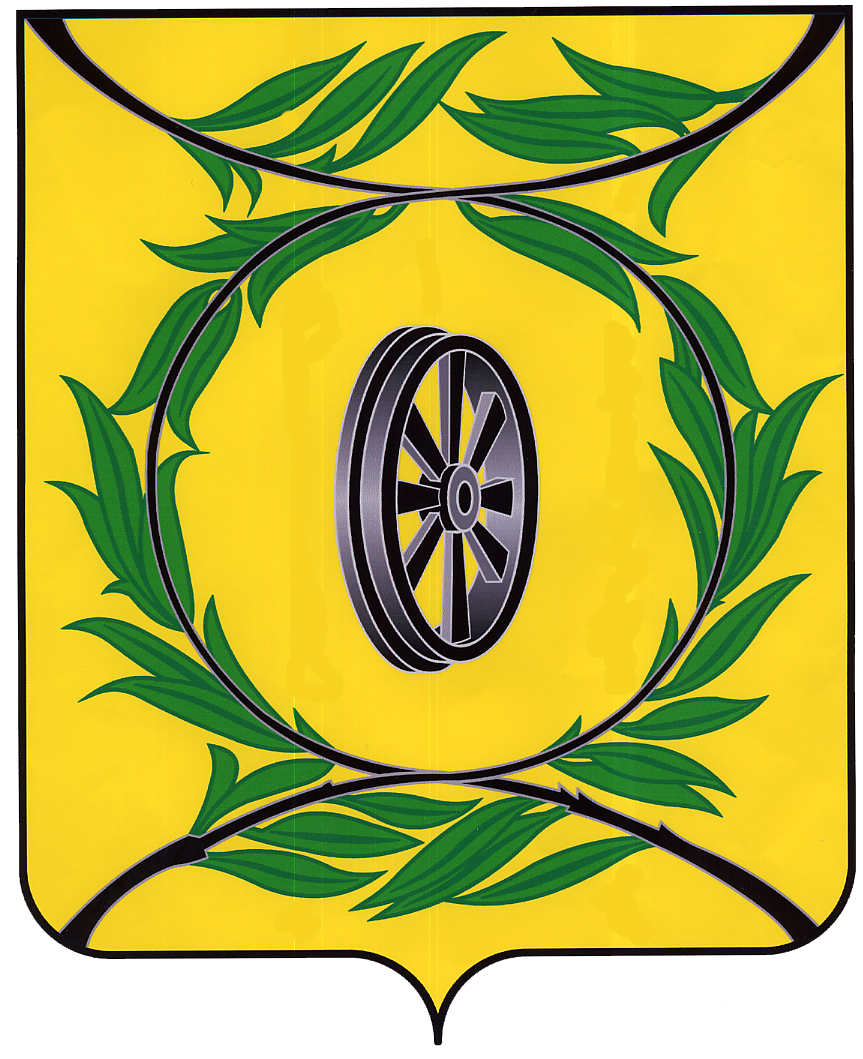 Челябинская областьСОБРАНИЕ ДЕПУТАТОВ КАРТАЛИНСКОГО МУНИЦИПАЛЬНОГО РАЙОНАРЕШЕНИЕот 19 декабря 2017 года № 384«О бюджете Карталинского муниципального районана 2018 год и на плановый период 2019 и 2020 годов»В соответствии с Уставом Карталинского муниципального района, Положением «О бюджетном процессе в Карталинском муниципальном районе»,Собрание депутатов Карталинского муниципального района РЕШАЕТ:Утвердить основные характеристики местного бюджета на 2018 год:прогнозируемый общий объем доходов местного бюджета в сумме 1359896,3 тыс. рублей, в том числе безвозмездные поступления от других бюджетов бюджетной системы Российской Федерации в сумме 971697,3 тыс. рублей;общий объем расходов местного бюджета в сумме 1359896,3 тыс. рублей.Утвердить основные характеристики местного бюджета на плановый период 2019 и 2020 годов:прогнозируемый общий объем доходов местного бюджета на 2019 год в сумме 1201746,2 тыс. рублей, в том числе безвозмездные поступления от других бюджетов бюджетной системы Российской Федерации в сумме 811680,2 тыс. рублей, и на 2020 год в сумме 1214669,1 тыс. рублей, в том числе безвозмездные поступления от других бюджетов бюджетной системы Российской Федерации в сумме 811089,1 тыс. рублей;общий объем расходов местного бюджета на 2019 год в сумме 1201746,2 тыс. рублей, и на 2020 год в сумме 1214669,1 тыс. рублей.Утвердить нормативы распределения доходов на 2018 год и на плановый период 2019 и 2020 годов между бюджетом муниципального района и бюджетами поселений согласно приложению 1.Утвердить перечень главных администраторов доходов местного бюджета согласно приложению 2.Утвердить перечень главных администраторов источников финансирования дефицита местного бюджета согласно приложению 3.Реструктуризация кредиторской задолженности юридических лиц перед местным бюджетом по налогам и сборам, пеням и штрафам, а также списание пеней и штрафов в случае досрочного погашения реструктурированной задолженности по налогам и сборам проводятся только при условии принятия решения о реструктуризации кредиторской задолженности соответствующих юридических лиц по налогам и сборам, а также задолженности по начисленным пеням и штрафам перед федеральным и областным бюджетом.Утвердить общий объем бюджетных ассигнований на исполнение публичных нормативных обязательств на 2018 год в сумме 3858,5 тыс. рублей, и на плановый период 2019 год в сумме 3748,1 тыс. рублей и 2020 год в сумме 3748,1 тыс. рублей.Утвердить:1)	распределение бюджетных ассигнований по разделам, подразделам, целевым статьям (муниципальным программам и непрограммным направлениям деятельности) и группам видов расходов классификации расходов бюджетов бюджетной системы Российской Федерации (далее - классификация расходов бюджетов) на 2018 год согласно приложению 4, на плановый период 2019 и 2020 годов согласно приложению 5;2)	ведомственную структуру расходов местного бюджета на 2018 год согласно приложению 6, на плановый период 2019 и 2020 годов согласно приложению 7.Установить в соответствии с пунктом 3-1 статьи 32 Положения «О бюджетном процессе в Карталинском муниципальном районе» следующие дополнительные основания для внесения в 2018 году изменений в показатели сводной бюджетной росписи местного бюджета:1)	изменение бюджетной классификации Российской Федерации, в том числе для отражения межбюджетных трансфертов;2)	перераспределение главой района бюджетных ассигнований, предусмотренных по разделам «Общегосударственные вопросы», «Национальная безопасность и правоохранительная деятельность», «Национальная экономика», «Жилищно-коммунальное хозяйство», «Образование», «Культура, кинематография», «Здравоохранение», «Социальная политика», «Физическая культура и спорт», между кодами классификации расходов бюджетов и (или) между главными распорядителями средств местного бюджета;3)	принятие администрацией района решений об утверждении муниципальных программ Карталинского муниципального района, а также о внесении изменений в муниципальные программы Карталинского муниципального района;4)	увеличение бюджетных ассигнований сверх объемов, утвержденных настоящим Решением, за счет межбюджетных трансфертов из областного бюджета и бюджетов поселений, имеющих целевое назначение;5)	поступление в доход местного бюджета средств, полученных муниципальными казенными учреждениями в качестве добровольных пожертвований, целевых взносов;6)	поступление в доход местного бюджета средств, полученных муниципальными казенными учреждениями в качестве возмещения ущерба при возникновении страховых случаев;7)	распределение ассигнований, предусмотренных по целевой статье «Резервный фонд администрации Карталинского муниципального района» подраздела «Резервные фонды» раздела «Общегосударственные вопросы» классификации расходов бюджетов, на финансовое обеспечение непредвиденных расходов, в том числе на проведение аварийно-восстановительных работ и иных мероприятий, связанных с ликвидацией последствий стихийных бедствий и других чрезвычайных ситуаций;8)	перераспределение администрацией района бюджетных ассигнований, предусмотренных главному распорядителю средств местного бюджета на финансовое обеспечение выполнения функций (услуг) муниципальными учреждениями, в том числе в форме субсидий на финансовое обеспечение выполнениями ими муниципального задания, субсидий на иные цели, между подразделами классификации расходов бюджетов;9)	перераспределение главой района бюджетных ассигнований на поддержку мер по обеспечению сбалансированности бюджетов поселений, на предоставление субсидий бюджетам поселений и увеличение расходов местного бюджета по разделам классификации расходов бюджетов, предусмотренным структурой расходов местного бюджета, в пределах указанных ассигнований. Администрация Карталинского муниципального района вправе в 2018 году принимать решения об осуществлении муниципальных внутренних заимствованиях для частичного покрытия дефицита местного бюджета и (или) погашения долговых обязательств Карталинского муниципального района, в том числе решения о привлечении в местный бюджет бюджетных кредитов из областного бюджета для частичного покрытия дефицита местного бюджета, покрытия временных кассовых разрывов, возникающих при исполнении местного бюджета в 2018 году, для пополнения остатков средств на едином счете местного бюджета, а также для осуществления мероприятий, связанных с ликвидацией последствий стихийных бедствий и техногенных аварий.Решения, предусмотренные абзацем первым настоящего пункта, принимаются администрацией Карталинского муниципального района в соответствии с Программой муниципальных внутренних заимствований на 2018 год и с учетом верхнего предела муниципального внутреннего долга, установленного пунктом 15 настоящего Решения.Установить, что доведение лимитов бюджетных обязательств на 2018 год и финансирование расходов в 2018 году осуществляется с учетом следующей приоритетности расходов:1)	оплата труда и начисления на оплату труда;2)	исполнение публичных нормативных обязательств;3)	приобретение продуктов питания и оплата услуг по организации питания;4)	ликвидация последствий чрезвычайных ситуаций;5)	предоставление мер социальной поддержки отдельным категориям граждан, выплата стипендии;6)	оплата коммунальных услуг и услуг связи, арендной платы за пользование помещениями, арендуемыми муниципальными казенными учреждениями;7)	уплата муниципальными казенными учреждениями налогов и сборов в бюджеты бюджетной системы Российской Федерации;8)	предоставление дотаций на выравнивание бюджетной обеспеченности поселений;9)	предоставление субвенций, субсидий и иных межбюджетных трансфертов бюджетам поселений, при расчете которых учитываются оплата труда и начисления на оплату труда;10)	оплата услуг по организации перевозок обучающихся образовательных организаций Карталинского муниципального района.Доведение лимитов бюджетных обязательств на 2018 год на предоставление субсидий муниципальным бюджетным учреждениям на финансовое обеспечение выполнения ими муниципальных заданий осуществляется ежеквартально в размере одной четвертой годового объема указанных субсидий. Доведение лимитов бюджетных обязательств на 2018 год осуществляется в соответствии с распоряжениями администрации района:на предоставление субсидий муниципальным бюджетным учреждениям на финансовое обеспечение выполнения ими муниципальных заданий свыше одной четвертой годового объема указанных субсидий в квартал и на иные цели;по иным направлениям расходов, не указанным в пунктах 1 - 10 настоящей части.Доведение лимитов бюджетных обязательств на 2018 год и финансирование в 2018 году за счет межбюджетных трансфертов, полученных из областного бюджета и бюджетов поселений, осуществляется в пределах доведенных лимитов бюджетных обязательств и фактического финансирования.Установить, что не использованные по состоянию на 1 января 2018 года остатки межбюджетных трансфертов, предоставленных из бюджета Карталинского муниципального района бюджетам поселений в форме субвенций, субсидий и иных межбюджетных трансфертов, имеющих целевое назначение, подлежат возврату в доходы местного бюджета в течение первых пятнадцати рабочих дней 2018 года.Установить, что средства в объеме остатков субсидий, предоставленных в 2017 году муниципальным бюджетным учреждениям на финансовое обеспечение выполнения муниципальных заданий на оказание муниципальных услуг (выполнение работ), образовавшихся в связи с недостижением установленных муниципальным заданием показателей, характеризующих объем муниципальных услуг (работ), подлежат возврату в местный бюджет. Субсидии юридическим лицам (за исключением субсидий муниципальным бюджетным учреждениям), индивидуальным предпринимателям, физическим лицам – производителям товаров, работ, услуг (за исключением субсидий, указанных в пункте 7 статьи 78 Бюджетного Кодекса Российской Федерации) предоставляются в случаях, установленных настоящим Решением, если возможность их предоставления предусмотрена в структуре расходов местного бюджета, в иных нормативных правовых актах Карталинского муниципального района, муниципальных программах, и в порядке, установленном администрацией Карталинского муниципального района.Установить верхний предел муниципального внутреннего долга:на 1 января 2019 года в сумме 6000,0 тыс. рублей, в том числе верхний предел долга по муниципальным гарантиям в сумме 0,0 тыс. рублей;на 1 января 2020 года в сумме 6000,0 тыс. рублей, в том числе верхний предел долга по муниципальным гарантиям в сумме 0,0 тыс. рублей;на 1 января 2021 года в сумме 6000,0 тыс. рублей, в том числе верхний предел долга по муниципальным гарантиям в сумме 0,0 тыс. рублей.Установить предельный объем муниципального долга на 2018 год в сумме 6000,0 тыс. рублей, на 2019 год в сумме 6000,0 тыс. рублей и на 2020 год в сумме 6000,0 тыс. рублей.Установить предельный объема расходов на обслуживание муниципального долга на 2018 год в сумме 0,0 тыс. рублей, на 2019 год в сумме 0,0 тыс. рублей, на 2020 год в сумме 0,0 тыс. рублей.Установить предельный объем муниципальных заимствований, направляемых на финансирование дефицита местного бюджета, на 2018 год в сумме 0,0 тыс. рублей, на 2019 год в сумме 0,0 тыс. рублей, на 2020 год в сумме 0,0 тыс. рублей.Утвердить программу внутренних муниципальных заимствований на 2018 год согласно приложению 8, и программу внутренних муниципальных заимствований на плановый период 2019 и 2020 годов согласно приложению 9.Утвердить программу муниципальных гарантий на 2018 год согласно приложению 10, и программу муниципальных гарантий на плановый период 2019 и 2020 годов согласно приложению 11.Утвердить общий объем межбюджетных трансфертов, предоставляемых бюджетам поселений из местного бюджета в 2018 году в сумме 109423,24 тыс. рублей, в 2019 году в сумме 44657,64 тыс. рублей, в 2020 году в сумме 43679,94 тыс. рублей.Утвердить объем дотаций на выравнивание бюджетной обеспеченности поселений на 2018 год в сумме 51371,0 тыс. рублей, на 2019 год в сумме 42121,0 тыс. рублей, на 2020 год в сумме 41097,0 тыс. рублей.Установить критерий выравнивания расчетной бюджетной обеспеченности на 2018 год: городского поселения, равный 1,00, сельских поселений, равный 1,00, на 2019 год: городского поселения, равный 1,00, сельских поселений, равный 1,00, на 2020 год: городского поселения, равный 1,00, сельских поселений, равный 1,00.Утвердить объем дотаций на поддержку мер по обеспечению сбалансированности местных бюджетов на 2018 год в сумме 39173,0 рублей.Утвердить методику расчета размера дотаций, выделяемых из местного бюджета бюджетам поселений на поддержку мер по обеспечению сбалансированности бюджетов, согласно приложению 12.Утвердить распределение межбюджетных трансфертов бюджетам поселений на 2018 год согласно приложению 13 и на плановый период 2019 и 2020 годов согласно приложению 14.Утвердить источники внутреннего финансирования дефицита местного бюджета на 2018 год согласно приложению 15 и на плановый период 2019 и 2020 годов согласно приложению 16.Утвердить методику распределения межбюджетных трансфертов из местного бюджета на исполнение переданных полномочий по решению вопросов местного значения согласно приложению 17.Направить данное Решение администрации Карталинского муниципального района для опубликования в газете «Карталинская новь». Настоящее Решение вступает в силу с момента официального опубликования.ПредседательСобрания депутатовКарталинского муниципального района					В.К. ДемедюкПриложение 1к Решению Собрания депутатовКарталинского муниципального районаот 19 декабря 2017 года № 384Нормативы распределения доходов на 2018 год и на плановый период 2019 и 2020 годов между бюджетом муниципального района и бюджетами поселений (в процентах)Приложение № 2к решению Собрания депутатовКарталинского муниципального районаот 19 декабря 2017 года № 384Перечень главных администраторов доходов местного бюджетаПримечание.1Администрирование данных поступлений осуществляется с применением кодов подвидов доходов, предусмотренных приказом Министерства финансов Российской Федерации от 1 июля 2013 года № 65н «Об утверждении Указаний о порядке применения бюджетной классификации Российской Федерации».2В части доходов, зачисляемых в бюджет района.Приложение № 3к решению Собрания депутатовКарталинского муниципального районаот 19 декабря 2017 года № 384Переченьглавных администраторов источников финансирования дефицита местного бюджетаПриложение № 4к решению Собрания депутатовКарталинского муниципального районаот 19 декабря 2017 года № 384Распределение бюджетных ассигнований по разделам, подразделам, целевым статьям (муниципальным программам и непрограммным направлениям деятельности) и группам видов расходов классификации расходов бюджетов на 2018 годтыс. руб.Приложение № 5к решению Собрания депутатовКарталинского муниципального районаот 19 декабря 2017 года № 384Распределение бюджетных ассигнований по разделам, подразделам, целевым статьям (муниципальным программам и непрограммным направлениям деятельности) и группам видов расходов классификации расходов бюджетовна плановый период 2019 год и 2020 годовтыс. руб.Приложение № 6к решению Собрания депутатовКарталинского муниципального районаот 19 декабря 2017 года № 384Ведомственная структура расходов местного бюджета на 2018 годтыс. руб.Приложение № 7к решению Собрания депутатовКарталинского муниципального районаот 19 декабря 2017 года № 384Ведомственная структура расходов местного бюджетана плановый период 2019 и 2020 годовтыс. руб.Приложение 8к решению Собрания депутатовКарталинского муниципального районаот 19 декабря 2017 года № 384Программа муниципальных внутренних заимствований на 2018 годМуниципальные заимствования в 2018 году не планируются.Приложение 9к решению Собрания депутатовКарталинского муниципального районаот 19 декабря 2017 года № 384Программа муниципальных внутренних заимствованийна плановый период 2019 и 2020 годовМуниципальные заимствования в 2019 и 2020 годах не планируются.Приложение 10к решению Собрания депутатовКарталинского муниципального районаот 19 декабря 2017 года № 384Программа муниципальных гарантий на 2018 годПредоставление муниципальных гарантий в 2018 году не планируется.Приложение 11к решению Собрания депутатовКарталинского муниципального районаот 19 декабря 2017 года № 384Программа муниципальных гарантий на плановый период 2019 и 2020 годовПредоставление муниципальных гарантий в 2019 и 2020 годах не планируется.Приложение 12к решению Собрания депутатовКарталинского муниципального районаот 19 декабря 2017 года № 384Методика расчета размера дотаций, выделяемых из местного бюджета бюджетам поселений на поддержку мер по обеспечению сбалансированности бюджетов Размер дотаций, выделяемых из местного бюджета бюджетам поселений на поддержку мер по обеспечению сбалансированности бюджетов, рассчитывается по следующей формуле:Sдсi = Рi – ДПi, где:Sдсi – размер дотаций i-му поселению на поддержку мер по обеспечению сбалансированности бюджетов;Рi – оценочный показатель расходов i-го поселения;ДПi – доходный потенциал i-го поселения.Оценочный показатель расходов i-го поселения рассчитывается по следующей формуле: Рi= (РiФОТ + РiТЭР) + ((РiФОТ + РiТЭР) *k), где:РiФОТ – годовой фонд оплаты труда муниципальных служащих и работников бюджетных учреждений i-го поселения;РiТЭР – показатель предельной стоимости топливно-энергетических ресурсов в i-го поселении, в том числе электрической, тепловой энергии, газа, угля, мазута, печного (дизельного) топлива и дров, услуг водоснабжения, водоотведения, потребляемых муниципальными бюджетными учреждениями, и электрической энергии, расходуемой на уличное освещение;k – доля материальных затрат в объеме заработной платы и топливно-энергетических ресурсов;Доходный потенциал i-го поселения рассчитывается по формуле:ДПi=СДi + Дсубвi + Двырi, где:СДi – объем собственных доходов i-го поселения рассчитанный на очередной финансовый год;Дсубвi – объем дотации на выравнивание бюджетной обеспеченности поселения за счет субвенции из областного бюджета, предусмотренной i-му поселению;Двырi – объем дотации на выравнивание бюджетной обеспеченности поселения за счет собственных средств района, предусмотренной i-му поселению.Дотации на поддержку мер по обеспечению сбалансированности бюджетов не предоставляются бюджетам поселений, доходный потенциал (ДПi) которых превышает оценочный показатель расходов (Рi) данного поселения.Приложение 13к решению Собрания депутатовКарталинского муниципального районаот 19 декабря 2017 года № 384Приложение 14к решению Собрания депутатовКарталинского муниципального районаот 19 декабря 2017 года № 384Приложение 15к решению Собрания депутатовКарталинского муниципального районаот 19 декабря 2017 года № 384Источники внутреннего финансирования дефицита местного бюджетана 2018 годтыс. руб.Приложение 16к решению Собрания депутатовКарталинского муниципального районаот 19 декабря 2017 года № 384Источники внутреннего финансирования дефицита местного бюджетана плановый период 2019 и 2020 годовтыс. руб.Приложение 17к решению Собрания депутатовКарталинского муниципального районаот 19 декабря 2017 года № 384Методика распределения межбюджетных трансфертовиз бюджета Карталинского муниципального районана исполнение переданных полномочий по решению вопросов местного значенияМежбюджетные трансферты (далее – трансферты) предоставляются органам местного самоуправления поселений Карталинского муниципального району (далее - поселения) на покрытие затрат, связанных с осуществлением полномочий по решению вопросов местного значения Карталинского муниципального района (далее - район), в том числе на содержание сотрудников (на оплату труда, услуги по содержанию имущества, увеличение стоимости основных средств и материальных запасов и прочие расходы).Размер трансфертов поселению определяется по формуле:W= R+K, гдеW – объем трансфертов бюджету поселения;R – затраты, связанные с решением вопросов местного значения в соответствии со ст.15 №131-ФЗ от 06.10.2003 года;K – затраты на содержание сотрудника;К=Ф+20%Ф, гдеФ- фонд оплаты труда, включая заработную плату и начисления на нее в размере 30,2%;20,0% - норматив расходов на материально-техническое обеспечение сотрудника (канцелярские расходы, оплата услуг связи и прочие расходы).Расчет межбюджетных трансфертов осуществляется в тысячах рублей и округляется до одного знака, после запятой.Наименование доходаБюджет муниципального районаБюджет городского поселенияБюджеты сельских поселенийВ части погашения задолженности и перерасчетов по отмененным налогам, сборам и иным обязательным платежамНалог на рекламу, мобилизуемый на территориях муниципальных районов10000Целевые сборы с граждан и предприятий, учреждений, организаций на содержание милиции, на благоустройство территорий, на нужды образования и другие цели, мобилизуемые на территориях муниципальных районов10000Прочие местные налоги и сборы, мобилизуемые на территориях муниципальных районов10000В части доходов от использования имущества, находящегося в государственной и муниципальной собственностиДоходы от размещения временно свободных средств бюджетов муниципальных районов10000В части доходов от оказания платных услуг (работ) и компенсации затрат государстваДоходы от оказания информационных услуг органами местного самоуправления муниципальных районов, казёнными учреждениями муниципальных районов10000Плата за оказание услуг по присоединению объектов дорожного сервиса к автомобильным дорогам общего пользования местного значения, зачисляемая в бюджеты муниципальных районов10000Прочие доходы от оказания платных услуг (работ) получателями средств бюджетов муниципальных районов10000Доходы, поступающие в порядке возмещения расходов, понесенных в связи с эксплуатацией имущества муниципальных районов10000Прочие доходы от компенсации затрат бюджетов муниципальных районов10000В части административных платежей и сборовПлатежи, взимаемые органами местного самоуправления (организациями) муниципальных районов за выполнение определенных функций10000В части штрафов, санкций, возмещения ущербаДоходы от возмещения ущерба при возникновении страховых случаев по обязательному страхованию гражданской ответственности, когда выгодоприобретателями выступают получатели средств бюджетов муниципальных районов10000Доходы от возмещения ущерба при возникновении иных страховых случаев, когда выгодоприобретателями выступают получатели средств бюджетов муниципальных районов10000Поступления сумм в возмещение вреда, причиняемого автомобильным дорогам местного значения транспортными средствами, осуществляющими перевозки тяжеловесных и (или) крупногабаритных грузов, зачисляемые в бюджеты муниципальных районов10000В части прочих неналоговых доходовНевыясненные поступления, зачисляемые в бюджеты муниципальных районов10000Прочие неналоговые доходы бюджетов муниципальных районов10000Средства самообложения граждан, зачисляемые в бюджеты муниципальных районов10000В части безвозмездных поступлений от других бюджетов бюджетной системы Российской ФедерацииДотации бюджетам муниципальных районов10000Субсидии бюджетам муниципальных районов10000Субвенции бюджетам муниципальных районов10000Иные межбюджетные трансферты, передаваемые бюджетам муниципальных районов10000Прочие безвозмездные поступления в бюджеты муниципальных районов10000В части безвозмездных поступлений от государственных (муниципальных) организацийБезвозмездные поступления от государственных (муниципальных) организаций в бюджеты муниципальных районов10000В части безвозмездных поступлений от негосударственных организаций Безвозмездные поступления от негосударственных организаций в бюджеты муниципальных районов10000В части прочих безвозмездных поступленийПрочие безвозмездные поступления в бюджеты муниципальных районов10000В части перечислений для осуществления возврата (зачета) излишне уплаченных или излишне взысканных сумм налогов, сборов и иных платежей, а также сумм процентов за несвоевременное осуществление такого возврата и процентов, начисленных на излишне взысканные суммыПеречисления из бюджетов муниципальных районов (в бюджеты муниципальных районов) для осуществления возврата (зачета) излишне уплаченных или излишне взысканных сумм налогов, сборов и иных платежей, а также сумм процентов за несвоевременное осуществление такого возврата и процентов, начисленных на излишне взысканные суммы10000В части доходов бюджетов бюджетной системы Российской Федерации от возврата бюджетами бюджетной системы Российской Федерации и организациями остатков субсидий, субвенций и иных межбюджетных трансфертов, имеющих целевое назначение, прошлых летДоходы бюджетов муниципальных районов от возврата бюджетами бюджетной системы Российской Федерации остатков субсидий, субвенций и иных межбюджетных трансфертов, имеющих целевое назначение, прошлых лет10000Доходы бюджетов муниципальных районов от возврата организациями остатков субсидий прошлых лет10000В части возврата остатков субсидий, субвенций и иных межбюджетных трансфертов, имеющих целевое назначение, прошлых летВозврат остатков субсидий, субвенций и иных межбюджетных трансфертов, имеющих целевое назначение, прошлых лет из бюджетов муниципальных районов10000Код бюджетной классификации Российской ФедерацииКод бюджетной классификации Российской ФедерацииНаименование главного администратора доходов местного бюджета, кода бюджетной классификации Российской Федерацииглавного админи-стратора доходовдоходов местного бюджета Наименование главного администратора доходов местного бюджета, кода бюджетной классификации Российской Федерации123006Министерство дорожного хозяйства и транспорта Челябинской области0061 16 90050 05 0000 140Прочие поступления от денежных взысканий (штрафов) и иных сумм в возмещение ущерба, зачисляемые в бюджеты муниципальных районов007Контрольно-счетная палата Челябинской области0071 16 18050 05 0000 140Денежные взыскания (штрафы) за нарушение бюджетного законодательства (в части бюджетов муниципальных районов)008Министерство сельского хозяйства Челябинской области0081 16 08010 01 0000 140Денежные взыскания (штрафы) за административные правонарушения в области государственного регулирования производства и оборота этилового спирта, алкогольной, спиртосодержащей продукции  0081 16 90050 05 0000 140Прочие поступления от денежных взысканий (штрафов) и иных сумм в возмещение ущерба, зачисляемые в бюджеты муниципальных районов009Министерство экологии Челябинской области0091 16 25020 01 0000 140Денежные взыскания (штрафы) за нарушение законодательства Российской Федерации об особо охраняемых природных территориях0091 16 25030 01 0000 140Денежные взыскания (штрафы) за нарушение законодательства Российской Федерации об охране и использовании животного мира0091 16 25040 01 0000 140Денежные взыскания (штрафы) за нарушение законодательства об экологической экспертизе0091 16 25050 01 0000 140Денежные взыскания (штрафы) за нарушение законодательства в области охраны окружающей среды0091 16 35030 05 0000 140Суммы по искам о возмещении вреда, причинённого окружающей среде, подлежащие зачислению в бюджеты муниципальных районов.011Министерство строительства и инфраструктуры Челябинской области0111 16 90050 05 0000 140Прочие поступления от денежных взысканий (штрафов) и иных сумм в возмещение ущерба, зачисляемые в бюджеты муниципальных районов016Министерство здравоохранения Челябинской области0161 16 90050 05 0000 140Прочие поступления от денежных взысканий (штрафов) и иных сумм в возмещение ущерба, зачисляемые в бюджеты муниципальных районов018Государственный комитет по делам архивов Челябинской области0181 16 90050 05 0000 140Прочие поступления от денежных взысканий (штрафов) и иных сумм в возмещение ущерба, зачисляемые в бюджеты муниципальных районов019Министерство имущества и природных ресурсов Челябинской области0191 16 25010 01 0000 140Денежные взыскания (штрафы) за нарушение законодательства Российской Федерации о недрах034Главное контрольное управление Челябинской области0341 16 18050 05 0000 140Денежные взыскания (штрафы) за нарушение бюджетного законодательства (в части бюджетов муниципальных районов)0341 16 33050 05 0000 140Денежные взыскания (штрафы) за нарушение законодательства Российской Федерации о контрактной системе в сфере закупок товаров, работ, услуг для обеспечения государственных и муниципальных нужд для нужд муниципальных районов048Управление Федеральной службы по надзору в сфере природопользования по Челябинской области0481 12 01000 01 0000 120Плата за негативное воздействие на окружающую среду 1, 2078Главное управление «Государственная жилищная инспекция Челябинской области»0781 16 90050 05 0000 140Прочие поступления от денежных взысканий (штрафов) и иных сумм в возмещение ущерба, зачисляемые в бюджеты муниципальных районов100Управление Федерального казначейства по Челябинской области1001 03 02230 01 0000 110Доходы от уплаты акцизов на дизельное топливо, подлежащие распределению между бюджетами субъектов Российской Федерации и местными бюджетами с учетом установленных дифференцированных нормативов отчислений в местные бюджеты 21001 03 02240 01 0000 110Доходы от уплаты акцизов на моторные масла для дизельных и (или) карбюраторных (инжекторных) двигателей, подлежащие распределению между бюджетами субъектов Российской Федерации и местными бюджетами с учетом установленных дифференцированных нормативов отчислений в местные бюджеты21001 03 02250 01 0000 110Доходы от уплаты акцизов на автомобильный бензин, подлежащие распределению между бюджетами субъектов Российской Федерации и местными бюджетами с учетом установленных дифференцированных нормативов отчислений в местные бюджеты21001 03 02260 01 0000 110Доходы от уплаты акцизов на прямогонный бензин, подлежащие распределению между бюджетами субъектов Российской Федерации и местными бюджетами с учетом установленных дифференцированных нормативов отчислений в местные бюджеты2141Управление Федеральной службы по надзору в сфере защиты прав потребителей и благополучия человека по Челябинской области1411 16 08020 01 0000 140Денежные взыскания (штрафы) за административные правонарушения в области государственного регулирования производства и оборота табачной продукции 11411 16 25050 01 0000 140Денежные взыскания (штрафы) за нарушение законодательства в области охраны окружающей среды 1, 21411 16 25085 05 0000 140Денежные взыскания (штрафы) за нарушение водного законодательства, установленное на водных объектах, находящихся в собственности муниципальных районов1 1411 16 28000 01 0000 140Денежные взыскания (штрафы) за нарушение законодательства в области обеспечения санитарно-эпидемиологического благополучия человека и законодательства в сфере защиты прав потребителей11411 16 90050 05 0000 140Прочие поступления от денежных взысканий (штрафов) и иных сумм в возмещение ущерба, зачисляемые в бюджеты муниципальных районов1161Управление Федеральной антимонопольной службы по Челябинской области1611 16 33050 05 0000 140Денежные взыскания (штрафы) за нарушение законодательства Российской Федерации о контрактной системе в сфере закупок товаров, работ, услуг для обеспечения государственных и муниципальных нужд для нужд муниципальных районов 1182Управление Федеральной налоговой службы по Челябинской области1821 01 02000 01 0000 110Налог на доходы физических лиц 1, 21821 05 01000 00 0000 110Налог, взимаемый в связи с применением упрощенной системы налогообложения 1, 21821 05 02000 02 0000 110Единый налог на вмененный доход для отдельных видов деятельности 11821 05 04020 02 0000 110Налог, взимаемый в связи с применением патентной системы налогообложения, зачисляемый в бюджеты муниципальных районов 11821 07 01000 01 0000 110Налог на добычу полезных ископаемых 1, 21821 08 03010 01 0000 110Государственная пошлина по делам, рассматриваемым в судах общей юрисдикции, мировыми судьями (за исключением Верховного Суда Российской Федерации) 1, 21821 08 07010 01 0000 110Государственная пошлина за государственную регистрацию юридического лица, физических лиц в качестве индивидуальных предпринимателей, изменений, вносимых в учредительные документы юридического лица, за государственную регистрацию ликвидации юридического лица и другие юридически значимые действия1, 21821 09 00000 00 0000 000Задолженность и перерасчеты по отмененным налогам, сборам и иным обязательным платежам 1, 21821 16 03010 01 0000 140Денежные взыскания (штрафы) за нарушение законодательства о налогах и сборах, предусмотренные статьями 116, 119.1, 119.2, пунктами 1 и 2 статьи 120, статьями 125, 126, 126.1, 128, 129, 129.1, 129.4, 132, 133, 134, 135, 135.1, 135.2 Налогового кодекса Российской Федерации1, 21821 16 03030 01 0000 140Денежные взыскания (штрафы) за административные правонарушения в области налогов и сборов, предусмотренные Кодексом Российской Федерации об административных правонарушениях 1, 21821 16 06000 01 0000 140Денежные взыскания (штрафы) за нарушение законодательства о применении контрольно-кассовой техники при осуществлении наличных денежных расчетов и (или) расчетов с использованием платежных карт 1, 2188Главное управление Министерства внутренних дел Российской Федерации по Челябинской области1881 08 06000 01 0000110Государственная пошлина за совершение действий, связанных с приобретением гражданства Российской Федерации или выходом из гражданства Российской Федерации, а также с въездом в Российскую Федерацию или выездом из Российской Федерации 1, 21881 08 07100 01 0000 110Государственная пошлина за выдачу и обмен паспорта гражданина Российской Федерации 1, 21881 08 07141 01 0000 110Государственная пошлина за государственную регистрацию транспортных средств и иные юридически значимые действия уполномоченных федеральных государственных органов, связанные с изменением и выдачей документов на транспортные средства, регистрационных знаков, водительских удостоверений 1, 21881 16 08020 01 0000 140Денежные взыскания (штрафы) за административные правонарушения в области государственного регулирования производства и оборота табачной продукции 11881 16 21050 05 0000 140 Денежные взыскания (штрафы) и иные суммы, взыскиваемые с лиц, виновных в совершении преступлений, и в возмещение ущерба имуществу, зачисляемые в бюджеты муниципальных районов 11881 16 28000 01 0000 140Денежные взыскания (штрафы) за нарушение законодательства в области обеспечения санитарно-эпидемиологического благополучия человека и законодательства в сфере защиты прав потребителей11881 16 30014 01 0000 140Денежные взыскания (штрафы) за нарушение правил перевозки крупногабаритных и тяжеловесных грузов по автомобильным дорогам общего пользования местного значения муниципальных районов 11881 16 30030 01 0000 140Прочие денежные взыскания (штрафы) за правонарушения в области дорожного движения1, 21881 16 43000 01 0000 140Денежные взыскания (штрафы) за нарушение законодательства Российской Федерации об административных правонарушениях, предусмотренные статьей 20.25 Кодекса Российской Федерации об административных правонарушениях11881 16 90050 05 0000 140Прочие поступления от денежных взысканий (штрафов) и иных сумм в возмещение ущерба, зачисляемые в бюджеты муниципальных районов1321Управление Федеральной службы государственной регистрации, кадастра и картографии по Челябинской области 3211 08 07020 01 0000 110Государственная пошлина за государственную регистрацию прав, ограничений (обременений) прав на недвижимое имущество и сделок с ним 1, 23211 16 25060 01 0000 140Денежные взыскания (штрафы) за нарушение земельного законодательства 1, 2415Прокуратура Челябинской области4151 16 90050 05 0000 140Прочие поступления от денежных взысканий (штрафов) и иных сумм в возмещение ущерба, зачисляемые в бюджеты муниципальных районов1652Администрация Карталинского муниципального района6522 02 29999 05 0000 151Прочие субсидии бюджетам муниципальных районов6522 02 30024 05 0000 151Субвенции бюджетам муниципальных районов на выполнение передаваемых полномочий субъектов Российской Федерации6522 02 35120 05 0000 151Субвенции бюджетам муниципальных районов на осуществление полномочий по составлению (изменению) списков кандидатов в присяжные заседатели федеральных судов общей юрисдикции в Российской Федерации6522 02 35930 05 0000 151Субвенции бюджетам муниципальных районов на государственную регистрацию актов гражданского состояния6522 02 39999 05 0000 151Прочие субвенции бюджетам муниципальных районов6522 02 40014 05 0000 151Межбюджетные трансферты, передаваемые бюджетам муниципальных районов из бюджетов поселений на осуществление части полномочий по решению вопросов местного значения в соответствии с заключенными соглашениями6522 02 49999 05 0000 151Прочие межбюджетные трансферты, передаваемые бюджетам муниципальных районов 6522 07 05030 05 0000 180Прочие безвозмездные поступления в бюджеты муниципальных районов6522 18 60010 05 0000 151Доходы бюджетов муниципальных районов от возврата прочих остатков субсидий, субвенций и иных межбюджетных трансфертов, имеющих целевое назначение, прошлых лет из бюджетов поселений6522 19 60010 05 0000 151Возврат прочих остатков субсидий, субвенций и иных межбюджетных трансфертов, имеющих целевое назначение, прошлых лет из бюджетов муниципальных районов653Финансовое управление Карталинского муниципального района6532 02 15001 05 0000 151Дотации бюджетам муниципальных районов на выравнивание бюджетной обеспеченности6532 02 15002 05 0000 151Дотации бюджетам муниципальных районов на поддержку мер по обеспечению сбалансированности бюджетов6532 02 29999 05 0000 151Прочие субсидии бюджетам муниципальных районов6532 02 30024 05 0000 151Субвенции бюджетам муниципальных районов на выполнение передаваемых полномочий субъектов Российской Федерации6532 02 35118 05 0000 151Субвенции бюджетам муниципальных районов на осуществление первичного воинского учета на территориях, где отсутствуют военные комиссариаты6532 02 40014 05 0000 151Межбюджетные трансферты, передаваемые бюджетам муниципальных районов из бюджетов поселений на осуществление части полномочий по решению вопросов местного значения в соответствии с заключенными соглашениями6532 07 05020 05 0000 180Поступления от денежных пожертвований, предоставляемых физическими лицами получателям средств бюджетов муниципальных районов 6532 07 05030 05 0000 180Прочие безвозмездные поступления в бюджеты муниципальных районов6532 08 05000 05 0000 180Перечисления из бюджетов муниципальных районов (в бюджеты муниципальных районов) для осуществления возврата (зачета) излишне уплаченных или излишне взысканных сумм налогов, сборов и иных платежей, а также сумм процентов за несвоевременное осуществление такого возврата и процентов, начисленных на излишне взысканные суммы6532 18 60010 05 0000 151Доходы бюджетов муниципальных районов от возврата прочих остатков субсидий, субвенций и иных межбюджетных трансфертов, имеющих целевое назначение, прошлых лет из бюджетов поселений6532 19 60010 05 0000 151Возврат прочих остатков субсидий, субвенций и иных межбюджетных трансфертов, имеющих целевое назначение, прошлых лет из бюджетов муниципальных районов654Управление строительства, инфраструктуры и жилищно-коммунального хозяйства Карталинского муниципального района6542 02 20041 05 0000 151Субсидии бюджетам муниципальных районов на строительство, модернизацию, ремонт и содержание автомобильных дорог общего пользования, в том числе дорог в поселениях (за исключением автомобильных дорог федерального значения)6542 02 20051 05 0000 151Субсидии бюджетам муниципальных районов на реализацию федеральных целевых программ6542 02 20077 05 0000 151Субсидии бюджетам муниципальных районов на софинансирование капитальных вложений в объекты муниципальной собственности6542 02 20302 05 0000 151Субсидии бюджетам муниципальных районов на обеспечение мероприятий по переселению граждан из аварийного жилищного фонда, в том числе переселению граждан из аварийного жилищного фонда с учётом необходимости развития малоэтажного жилищного строительства, за счет средств бюджетов6542 02 25555 05 0000 151Субсидии бюджетам муниципальных районов на поддержку государственных программ субъектов Российской Федерации и муниципальных программ формирования современной городской среды6542 02 29999 05 0000 151Прочие субсидии бюджетам муниципальных районов6542 02 39999 05 0000 151Прочие субвенции бюджетам муниципальных районов6542 02 40014 05 0000 151Межбюджетные трансферты, передаваемые бюджетам муниципальных районов из бюджетов поселений на осуществление части полномочий по решению вопросов местного значения в соответствии с заключенными соглашениями6542 18 60010 05 0000 151Доходы бюджетов муниципальных районов от возврата прочих остатков субсидий, субвенций и иных межбюджетных трансфертов, имеющих целевое назначение, прошлых лет из бюджетов поселений6542 19 60010 05 0000 151Возврат прочих остатков субсидий, субвенций и иных межбюджетных трансфертов, имеющих целевое назначение, прошлых лет из бюджетов муниципальных районов655Управление по делам культуры и спорта Карталинского муниципального района6552 02 25519 05 0000 151Субсидия бюджетам муниципальных районов на поддержку отрасли культуры6552 02 25558 05 0000 151Субсидии бюджетам муниципальных районов на обеспечение развития и укрепления материально-технической базы муниципальных домов культуры, поддержку творческой деятельности муниципальных театров в городах с численностью населения до 300 тысяч человек6552 02 29999 05 0000 151Прочие субсидии бюджетам муниципальных районов6552 02 40014 05 0000 151Межбюджетные трансферты, передаваемые бюджетам муниципальных районов из бюджетов поселений на осуществление части полномочий по решению вопросов местного значения в соответствии с заключенными соглашениями6552 02 49999 05 0000 151Прочие межбюджетные трансферты, передаваемые бюджетам муниципальных районов6552 07 05020 05 0000 180Поступления от денежных пожертвований, предоставляемых физическими лицами получателям средств бюджетов муниципальных районов 6552 07 05030 05 0000 180Прочие безвозмездные поступления в бюджеты муниципальных районов6552 18 60010 05 0000 151Доходы бюджетов муниципальных районов от возврата прочих остатков субсидий, субвенций и иных межбюджетных трансфертов, имеющих целевое назначение, прошлых лет из бюджетов поселений6552 19 60010 05 0000 151Возврат прочих остатков субсидий, субвенций и иных межбюджетных трансфертов, имеющих целевое назначение, прошлых лет из бюджетов муниципальных районов656Управление образования Карталинского муниципального района6562 02 20051 05 0000 151Субсидии бюджетам муниципальных районов на реализацию федеральных целевых программ6562 02 20077 05 0000 151Субсидии бюджетам муниципальных районов на софинансирование капитальных вложений в объекты муниципальной собственности6562 02 29999 05 0000 151Прочие субсидии бюджетам муниципальных районов6562 02 30024 05 0000 151Субвенции бюджетам муниципальных районов на выполнение передаваемых полномочий субъектов Российской Федерации6562 02 30029 05 0000 151Субвенции бюджетам муниципальных районов на компенсацию части платы, взимаемой с родителей (законных представителей) за присмотр и уход за детьми, посещающими образовательные организации, реализующие образовательные программы дошкольного образования6562 02 39999 05 0000 151Прочие субвенции бюджетам муниципальных районов6562 02 40014 05 0000 151Межбюджетные трансферты, передаваемые бюджетам муниципальных районов из бюджетов поселений на осуществление части полномочий по решению вопросов местного значения в соответствии с заключенными соглашениями6562 02 49999 05 0000 151Прочие межбюджетные трансферты, передаваемые бюджетам муниципальных районов6562 07 05020 05 0000 180Поступления от денежных пожертвований, предоставляемых физическими лицами получателям средств бюджетов муниципальных районов 6562 07 05030 05 0000 180Прочие безвозмездные поступления в бюджеты муниципальных районов6562 19 60010 05 0000 151Возврат прочих остатков субсидий, субвенций и иных межбюджетных трансфертов, имеющих целевое назначение, прошлых лет из бюджетов муниципальных районов658Управление социальной защиты населения Карталинского муниципального района6582 02 29999 05 0000 151Прочие субсидии бюджетам муниципальных районов6582 02 30013 05 0000 151Субвенции бюджетам муниципальных районов на обеспечение мер социальной поддержки реабилитированных лиц и лиц, признанных пострадавшими от политических репрессий 6582 02 30022 05 0000 151Субвенции бюджетам муниципальных районов на предоставление гражданам субсидий на оплату жилого помещения и коммунальных услуг6582 02 30024 05 0000 151Субвенции бюджетам муниципальных районов на выполнение передаваемых полномочий субъектов Российской Федерации6582 02 30027 05 0000 151Субвенции бюджетам муниципальных районов на содержание ребенка в семье опекуна и приемной семье, а также вознаграждение, причитающееся приемному родителю6582 02 35137 05 0000 151Субвенции бюджетам муниципальных районов на осуществление переданных полномочий Российской Федерации по предоставлению отдельных мер социальной поддержки граждан, подвергшихся воздействию радиации6582 02 35220 05 0000 151Субвенции бюджетам муниципальных районов на осуществление переданного полномочия Российской Федерации по осуществлению ежегодной денежной выплаты лицам, награжденным нагрудным знаком «Почетный донор России» 6582 02 35250 05 0000 151Субвенции бюджетам муниципальных районов на оплату жилищно-коммунальных услуг отдельным категориям граждан6582 02 35280 05 0000 151Субвенции бюджетам муниципальных районов на выплаты инвалидам компенсаций страховых премий по договорам обязательного страхования гражданской ответственности владельцев транспортных средств6582 02 35380 05 0000 151Субвенции бюджетам муниципальных районов на выплату государственных пособий лицам, не подлежащим обязательному социальному страхованию на случай временной нетрудоспособности и в связи с материнством, и лицам, уволенным в связи с ликвидацией организаций (прекращением деятельности, полномочий физическими лицами)6582 02 35462 05 0000 151Субвенции бюджетам муниципальных районов на компенсацию отдельным категориям граждан оплаты взноса на капитальный ремонт общего имущества в многоквартирном доме6582 18 60010 05 0000 151Доходы бюджетов муниципальных районов от возврата прочих остатков субсидий, субвенций и иных межбюджетных трансфертов, имеющих целевое назначение, прошлых лет из бюджетов поселений6582 19 60010 05 0000 151Возврат прочих остатков субсидий, субвенций и иных межбюджетных трансфертов, имеющих целевое назначение, прошлых лет из бюджетов муниципальных районов662Управление по имущественной и земельной политике Карталинского муниципального района 6621 08 07150 01 0000 110Государственная пошлина за выдачу разрешения на установку рекламной конструкции6621 11 05013 05 0000 120Доходы, получаемые в виде арендной платы за земельные участки, государственная собственность на которые не разграничена и которые расположены в границах сельских поселений и межселенных территорий муниципальных районов, а также средства от продажи права на заключение договоров аренды указанных земельных участков6621 11 05013 13 0000 120Доходы, получаемые в виде арендной платы за земельные участки, государственная собственность на которые не разграничена и которые расположены в границах городских поселений, а также средства от продажи права на заключение договоров аренды указанных земельных участков 26621 11 05025 05 0000 120Доходы, получаемые в виде арендной платы, а также средства от продажи права на заключение договоров аренды за земли, находящиеся в собственности муниципальных районов (за исключением земельных участков муниципальных бюджетных и автономных учреждений)6621 11 05035 05 0000 120Доходы от сдачи в аренду имущества, находящегося в оперативном управлении органов управления муниципальных районов и созданных ими учреждений (за исключением имущества муниципальных бюджетных и автономных учреждений)6621 11 05075 05 0000 120Доходы от сдачи в аренду имущества, составляющего казну муниципальных районов (за исключением земельных участков) 6621 11 07015 05 0000 120Доходы от перечисления части прибыли, остающейся после уплаты налогов и иных обязательных платежей муниципальных унитарных предприятий, созданных муниципальными районами6621 14 02052 05 0000 410Доходы от реализации имущества, находящегося в оперативном управлении учреждений, находящихся в ведении органов управления муниципальных районов (за исключением имущества муниципальных бюджетных и автономных учреждений), в части реализации основных средств по указанному имуществу6621 14 02053 05 0000 410Доходы от реализации иного имущества, находящегося в собственности муниципальных районов (за исключением имущества муниципальных бюджетных и автономных учреждений, а также имущества муниципальных унитарных предприятий, в том числе казенных), в части реализации основных средств по указанному имуществу6621 14 02052 05 0000 440Доходы от реализации имущества, находящегося в оперативном управлении учреждений, находящихся в ведении органов управления муниципальных районов (за исключением имущества муниципальных бюджетных и автономных учреждений), в части реализации материальных запасов по указанному имуществу6621 14 02053 05 0000 440Доходы от реализации иного имущества, находящегося в собственности муниципальных районов (за исключением имущества муниципальных бюджетных и автономных учреждений, а также имущества муниципальных унитарных предприятий, в том числе казенных), в части реализации материальных запасов по указанному имуществу6621 14 04050 05 0000 420Доходы от продажи нематериальных активов, находящихся в собственности муниципальных районов 6621 14 06013 05 0000 430Доходы от продажи земельных участков, государственная собственность на которые не разграничена и которые расположены в границах сельских поселений и межселенных территорий муниципальных районов6621 14 06013 13 0000 430Доходы от продажи земельных участков, государственная собственность на которые не разграничена и которые расположены в границах городских поселений26622 02 29999 05 0000 151Прочие субсидии бюджетам муниципальных районов6622 02 30024 05 0000 151Субвенции бюджетам муниципальных районов на выполнение передаваемых полномочий субъектов Российской Федерации6622 02 35082 05 0000 151Субвенции бюджетам муниципальных районов на предоставление жилых помещений детям – сиротам и детям, оставшимся без попечения родителей, лицам из их числа по договорам найма специализированных жилых помещений. 6622 02 40014 05 0000 151Межбюджетные трансферты, передаваемые бюджетам муниципальных районов из бюджетов поселений на осуществление части полномочий по решению вопросов местного значения в соответствии с заключенными соглашениями6622 19 60010 05 0000 151Возврат прочих остатков субсидий, субвенций и иных межбюджетных трансфертов, имеющих целевое назначение, прошлых лет из бюджетов муниципальных районов663Собрание депутатов Карталинского муниципального района665Контрольно-счетная палата Карталинского муниципального района6651 16 18050 05 0000 140Денежные взыскания (штрафы) за нарушение бюджетного законодательства (в части бюджетов муниципальных районов) 6651 16 32000 05 0000 140Денежные взыскания, налагаемые в возмещение ущерба, причиненного в результате незаконного или нецелевого использования бюджетных средств (в части бюджетов муниципальных районов)6651 16 42050 05 0000 140Денежные взыскания (штрафы) за нарушение условий договоров (соглашений) о предоставлении бюджетных кредитов за счет средств бюджетов муниципальных районов6651 16 51030 02 0000 140Денежные взыскания (штрафы), установленные законами субъектов Российской Федерации за несоблюдение муниципальных правовых актов, зачисляемые в бюджеты муниципальных районов6652 02 40014 05 0000 151Межбюджетные трансферты, передаваемые бюджетам муниципальных районов из бюджетов поселений на осуществление части полномочий по решению вопросов местного значения в соответствии с заключенными соглашениями667Администрация Карталинского городского поселения6671 11 05013 13 0000 120Доходы, получаемые в виде арендной платы за земельные участки, государственная собственность на которые не разграничена и которые расположены в границах городских поселений, а также средства от продажи права на заключение договоров аренды указанных земельных участков26671 14 06013 13 0000 430Доходы от продажи земельных участков, государственная собственность на которые не разграничена и которые расположены в границах городских поселений2Иные доходы местного бюджета, администрирование которых может осуществляться главными администраторами доходов местного бюджета в пределах их компетенции: 1 13 01995 05 0000 130Прочие доходы от оказания платных услуг (работ) получателями средств бюджетов муниципальных районов1 13 02065 05 0000 130Доходы, поступающие в порядке возмещения расходов, понесённых в связи с эксплуатацией имущества муниципальных районов1 13 02995 05 0000 130Прочие доходы от компенсации затрат бюджетов муниципальных районов 1 16 23051 05 0000 140Доходы от возмещения ущерба при возникновении страховых случаев по обязательному страхованию гражданской ответственности, когда выгодоприобретателями выступают получатели средств бюджетов муниципальных районов1 16 23052 05 0000 140Доходы от возмещения ущерба при возникновении иных страховых случаев, когда выгодоприобретателями выступают получатели средств бюджетов муниципальных районов1 16 90050 05 0000 140Прочие поступления от денежных взысканий (штрафов) и иных сумм в возмещение ущерба, зачисляемые в бюджеты муниципальных районов1 17 01050 05 0000 180Невыясненные поступления, зачисляемые в бюджеты муниципальных районов1 17 05050 05 0000 180Прочие неналоговые доходы бюджетов муниципальных районовКод бюджетной классификации Российской ФедерацииКод бюджетной классификации Российской ФедерацииНаименованиеглавного администратора источников финансирования дефицита местного бюджетаисточников финансирования дефицита местного бюджетаНаименование653Финансовое управление Карталинского муниципального района65301 05 02 01 05 0000 510Увеличение прочих остатков денежных средств бюджетов муниципальных районов65301 05 02 01 05 0000 610Уменьшение прочих остатков денежных средств бюджетов муниципальных районовНаименование РазделПодразделЦелевая статьяГруппа вида расходовСуммаВсего1359896,30Общегосударственные вопросы010081812,30Функционирование высшего должностного лица субъекта Российской Федерации и муниципального образования01021689,50Непрограммные направления деятельности010299 0 00 000001689,50Расходы органов местного самоуправления010299 0 04 000001689,50Глава муниципального образования   010299 0 04 203001689,50Расходы на выплаты персоналу в целях обеспечения выполнения функций государственными (муниципальными) органами, казенными учреждениями, органами управления государственными внебюджетными фондами010299 0 04 203001001689,50Функционирование законодательных (представительных) органов государственной власти и представительных органов муниципальных образований01033051,00Непрограммные направления деятельности010399 0 00 000003051,00Расходы органов местного самоуправления010399 0 04 000003051,00Финансовое обеспечение выполнения функций муниципальными органами  010399 0 04 204001703,70Расходы на выплаты персоналу в целях обеспечения выполнения функций государственными (муниципальными) органами, казенными учреждениями, органами управления государственными внебюджетными фондами010399 0 04 204001001299,10Закупка товаров, работ и услуг для обеспечения государственных (муниципальных) нужд010399 0 04 20400200401,30Иные бюджетные ассигнования010399 0 04 204008003,30Председатель представительного органа муниципального образования010399 0 04 211001347,30Расходы на выплаты персоналу в целях обеспечения выполнения функций государственными (муниципальными) органами, казенными учреждениями, органами управления государственными внебюджетными фондами010399 0 04 211001001347,30Функционирование Правительства Российской Федерации, высших исполнительных органов государственной власти субъектов Российской Федерации, местных администраций010432990,10Муниципальная программа "Реализация полномочий по решению вопросов местного значения Карталинского городского поселения на 2017-2020 годы"010448 0 00 000001448,20Подпрограмма "Общегосударственные вопросы"010448 1 00 000001448,20Расходы органов местного самоуправления010448 1 04 000001448,20Финансовое обеспечение выполнения функций муниципальными органами  010448 1 04 204001448,20Расходы на выплаты персоналу в целях обеспечения выполнения функций государственными (муниципальными) органами, казенными учреждениями, органами управления государственными внебюджетными фондами010448 1 04 204001001206,80Закупка товаров, работ и услуг для обеспечения государственных (муниципальных) нужд010448 1 04 20400200241,40Непрограммные направления деятельности010499 0 00 0000031541,90Расходы органов местного самоуправления010499 0 04 0000031438,40Финансовое обеспечение выполнения функций муниципальными органами  010499 0 04 2040031438,40Расходы на выплаты персоналу в целях обеспечения выполнения функций государственными (муниципальными) органами, казенными учреждениями, органами управления государственными внебюджетными фондами010499 0 04 2040010025677,70Закупка товаров, работ и услуг для обеспечения государственных (муниципальных) нужд010499 0 04 204002005727,70Иные бюджетные ассигнования010499 0 04 2040080033,00Уплата налога на имущество организаций, земельного и транспортного налогов010499 0 89 00000103,50Финансовое обеспечение выполнения функций муниципальными органами  010499 0 89 20400103,50Иные бюджетные ассигнования010499 0 89 20400800103,50Судебная система010576,50Непрограммные направления деятельности010599 0 00 0000076,50Расходы органов местного самоуправления010599 0 04 0000076,50Осуществление полномочий Российской Федерации по составлению (изменению) списков кандидатов в присяжные заседатели федеральных судов общей юрисдикции в Российской Федерации010599 0 04 5120076,50Закупка товаров, работ и услуг для обеспечения государственных (муниципальных) нужд010599 0 04 5120020076,50Обеспечение деятельности финансовых, налоговых и таможенных органов и органов финансового (финансово-бюджетного) надзора010621831,30Муниципальная программа "Реализация полномочий по решению вопросов местного значения Карталинского городского поселения на 2017-2020 годы"010648 0 00 000001090,20Подпрограмма "Общегосударственные вопросы"010648 1 00 000001090,20Расходы органов местного самоуправления010648 1 04 000001090,20Финансовое обеспечение выполнения функций муниципальными органами  010648 1 04 204001090,20Расходы на выплаты персоналу в целях обеспечения выполнения функций государственными (муниципальными) органами, казенными учреждениями, органами управления государственными внебюджетными фондами010648 1 04 20400100908,50Закупка товаров, работ и услуг для обеспечения государственных (муниципальных) нужд010648 1 04 20400200181,70Непрограммные направления деятельности010699 0 00 0000020741,10Расходы органов местного самоуправления010699 0 04 0000020734,20Финансовое обеспечение выполнения функций муниципальными органами  010699 0 04 2040019906,70Расходы на выплаты персоналу в целях обеспечения выполнения функций государственными (муниципальными) органами, казенными учреждениями, органами управления государственными внебюджетными фондами010699 0 04 2040010015647,70Закупка товаров, работ и услуг для обеспечения государственных (муниципальных) нужд010699 0 04 204002004250,20Иные бюджетные ассигнования010699 0 04 204008008,80Руководитель контрольно-счетной палаты муниципального образования010699 0 04 22500827,50Расходы на выплаты персоналу в целях обеспечения выполнения функций государственными (муниципальными) органами, казенными учреждениями, органами управления государственными внебюджетными фондами010699 0 04 22500100827,50Уплата налога на имущество организаций, земельного и транспортного налогов010699 0 89 000006,90Финансовое обеспечение выполнения функций муниципальными органами  010699 0 89 204006,90Иные бюджетные ассигнования010699 0 89 204008006,90Резервные фонды01111277,30Непрограммные направления деятельности011199 0 00 000001277,30Расходы органов местного самоуправления011199 0 04 000001277,30Резервные фонды011199 0 04 070001277,30Резервный фонд администрации Карталинского муниципального района011199 0 04 070051277,30Иные бюджетные ассигнования011199 0 04 070058001277,30Другие общегосударственные вопросы011320896,60Муниципальная программа "Развитие муниципальной службы в Карталинском муниципальном районе на 2016-2018 годы" 011305 0 00 00000100,00Расходы органов местного самоуправления011305 0 04 00000100,00Мероприятия по повышению квалификации (обучению) муниципальных служащих 011305 0 04 00005100,00Расходы на выплаты персоналу в целях обеспечения выполнения функций государственными (муниципальными) органами, казенными учреждениями, органами управления государственными внебюджетными фондами011305 0 04 0000510020,00Закупка товаров, работ и услуг для обеспечения государственных (муниципальных) нужд011305 0 04 0000520080,00Муниципальная программа "Развитие информационного общества, использование информационных и коммуникационных технологий в Карталинском муниципальном районе на 2017-2019 годы" 011313 0 00 00000175,00Иные расходы на реализацию отраслевых мероприятий011313 0 07 00000175,00Мероприятия по развитию информационного общества, использованию информационных и коммуникационных технологий 011313 0 07 00013175,00Закупка товаров, работ и услуг для обеспечения государственных (муниципальных) нужд011313 0 07 00013200175,00Муниципальная программа "Управление муниципальным имуществом Карталинского муниципального района, оформление права собственности на движимое и недвижимое имущество Карталинским муниципальным районом на 2017-2019 годы" 011314 0 00 00000430,50Иные расходы на реализацию отраслевых мероприятий011314 0 07 00000430,50Мероприятия по управлению муниципальным имуществом, оформлению права собственности на движимое и недвижимое имущество011314 0 07 00014430,50Закупка товаров, работ и услуг для обеспечения государственных (муниципальных) нужд011314 0 07 00014200430,50Муниципальная программа "Профилактика безнадзорности и правонарушений несовершеннолетних в Карталинском муниципальном районе на 2014-2018 годы" 011323 0 00 0000060,00Иные расходы на реализацию отраслевых мероприятий011323 0 07 0000060,00Мероприятия по профилактике безнадзорности и правонарушений несовершеннолетних011323 0 07 0002360,00Закупка товаров, работ и услуг для обеспечения государственных (муниципальных) нужд011323 0 07 0002320060,00Муниципальная программа "Осуществление полномочий в области градостроительной деятельности на территории Карталинского муниципального района Челябинской области на 2018-2022 годы"011326 0 00 00000400,00Иные расходы на реализацию отраслевых мероприятий011326 0 07 00000400,00Мероприятия в области градостроительной деятельности011326 0 07 00026400,00Закупка товаров, работ и услуг для обеспечения государственных (муниципальных) нужд011326 0 07 00026200400,00Муниципальная программа "Внесение в государственный кадастр недвижимости сведений о границах населенных пунктов Карталинского муниципального района Челябинской области на 2017-2020 годы"011347 0 00 000001155,00Иные расходы на реализацию отраслевых мероприятий011347 0 07 000001155,00Проведение землеустроительных работ по описанию местоположения границ населенных пунктов Челябинской области011347 0 07 823001100,00Закупка товаров, работ и услуг для обеспечения государственных (муниципальных) нужд011347 0 07 823002001100,00Проведение землеустроительных работ по описанию местоположения границ населенных пунктов Челябинской области011347 0 07 S823055,00Закупка товаров, работ и услуг для обеспечения государственных (муниципальных) нужд011347 0 07 S823020055,00Муниципальная программа "Реализация полномочий по решению вопросов местного значения Карталинского городского поселения на 2017-2020 годы"011348 0 00 000001949,30Подпрограмма "Другие общегосударственные вопросы"011348 2 00 000001949,30Расходы органов местного самоуправления011348 2 04 000001249,30Содержание и обслуживание казны Российской Федерации011348 2 04 09001400,00Закупка товаров, работ и услуг для обеспечения государственных (муниципальных) нужд011348 2 04 09001200400,00Финансовое обеспечение выполнения функций муниципальными органами011348 2 04 20400849,30Расходы на выплаты персоналу в целях обеспечения выполнения функций государственными (муниципальными) органами, казенными учреждениями, органами управления государственными внебюджетными фондами011348 2 04 20400100707,80Закупка товаров, работ и услуг для обеспечения государственных (муниципальных) нужд011348 2 04 20400200141,50Иные расходы на реализацию отраслевых мероприятий011348 2 07 00000700,00Мероприятия по управлению муниципальным имуществом, оформлению права собственности на движимое и недвижимое имущество011348 2 07 00014500,00Закупка товаров, работ и услуг для обеспечения государственных (муниципальных) нужд011348 2 07 00014200500,00Мероприятия по безопасности жизнедеятельности населения011348 2 07 00021200,00Закупка товаров, работ и услуг для обеспечения государственных (муниципальных) нужд011348 2 07 00021200200,00Непрограммные направления деятельности011399 0 00 0000016626,80Субвенции местным бюджетам011399 0 02 000003,54Создание административных комиссий и определение перечня должностных лиц, уполномоченных составлять протоколы об административных правонарушениях, а также осуществление органами местного самоуправления муниципальных районов полномочий органов государственной власти Челябинской области по расчету и предоставлению субвенций бюджетам городских и сельских поселений на осуществление государственного полномочия по определению перечня должностных лиц, уполномоченных составлять протоколы об административных правонарушениях, предусмотренных Законом Челябинской области «Об административных комиссиях и о наделении органов местного самоуправления государственными полномочиями по созданию административных комиссий и определению перечня должностных лиц, уполномоченных составлять протоколы об административных правонарушениях»011399 0 02 297003,54Межбюджетные трансферты011399 0 02 297005003,54Расходы органов местного самоуправления011399 0 04 0000016577,36Содержание и обслуживание казны Карталинского муниципального района011399 0 04 090013647,40Закупка товаров, работ и услуг для обеспечения государственных (муниципальных) нужд011399 0 04 090012003647,40Финансовое обеспечение выполнения функций муниципальными органами  011399 0 04 2040012062,90Расходы на выплаты персоналу в целях обеспечения выполнения функций государственными (муниципальными) органами, казенными учреждениями, органами управления государственными внебюджетными фондами011399 0 04 204001004685,60Закупка товаров, работ и услуг для обеспечения государственных (муниципальных) нужд011399 0 04 204002006697,80Социальное обеспечение и иные выплаты населению011399 0 04 20400300679,50Организация работы комиссий по делам несовершеннолетних и защите их прав 011399 0 04 25800572,30Расходы на выплаты персоналу в целях обеспечения выполнения функций государственными (муниципальными) органами, казенными учреждениями, органами управления государственными внебюджетными фондами011399 0 04 25800100533,80Закупка товаров, работ и услуг для обеспечения государственных (муниципальных) нужд011399 0 04 2580020038,50Премии, стипендии и иные поощрения в Карталинском муниципальном районе011399 0 04 29300195,00Социальное обеспечение и иные выплаты населению011399 0 04 29300300195,00Создание административных комиссий и определение перечня должностных лиц, уполномоченных составлять протоколы об административных правонарушениях, а также осуществление органами местного самоуправления муниципальных районов полномочий органов государственной власти Челябинской области по расчету и предоставлению субвенций бюджетам городских и сельских поселений на осуществление государственного полномочия по определению перечня должностных лиц, уполномоченных составлять протоколы об административных правонарушениях, предусмотренных Законом Челябинской области «Об административных комиссиях и о наделении органов местного самоуправления государственными полномочиями по созданию административных комиссий и определению перечня должностных лиц, уполномоченных составлять протоколы об административных правонарушениях»011399 0 04 2970099,76Расходы на выплаты персоналу в целях обеспечения выполнения функций государственными (муниципальными) органами, казенными учреждениями, органами управления государственными внебюджетными фондами011399 0 04 2970010077,70Закупка товаров, работ и услуг для обеспечения государственных (муниципальных) нужд011399 0 04 2970020022,06Уплата налога на имущество организаций, земельного и транспортного налогов011399 0 89 0000045,90Содержание и обслуживание казны Карталинского муниципального района011399 0 89 0900145,40Иные бюджетные ассигнования011399 0 89 0900180045,40Финансовое обеспечение выполнения функций муниципальными органами  011399 0 89 204000,50Иные бюджетные ассигнования011399 0 89 204008000,50Национальная оборона02001246,60Мобилизационная и вневойсковая подготовка02031246,60Непрограммные направления деятельности020399 0 00 000001246,60Субвенции местным бюджетам 020399 0 02 000001246,60Осуществление первичного воинского учета на территориях, где отсутствуют военные комиссариаты 020399 0 02 511801246,60Межбюджетные трансферты020399 0 02 511805001246,60Национальная безопасность и правоохранительная деятельность03003863,40Органы юстиции03042952,50Непрограммные направления деятельности030499 0 00 000002952,50Расходы органов местного самоуправления0304 99 0 04 00000 2952,50Осуществление переданных органам государственной власти субъектов Российской Федерации в соответствии с пунктом 1 статьи 4 Федерального закона от 15 ноября 1997 года № 143-ФЗ «Об актах гражданского состояния» полномочий Российской Федерации на государственную регистрацию актов гражданского состояния  030499 0 04 593002952,50 Расходы на выплаты персоналу в целях обеспечения выполнения функций государственными (муниципальными) органами, казенными учреждениями, органами управления государственными внебюджетными фондами030499 0 04 593001001888,90Закупка товаров, работ и услуг для обеспечения государственных (муниципальных) нужд030499 0 04 593002001062,50Иные бюджетные ассигнования030499 0 04 593008001,10Защита населения и территории от чрезвычайных ситуаций природного и техногенного характера, гражданская оборона0309910,90Муниципальная программа "Обеспечение безопасности жизнедеятельности населения Карталинского муниципального района на 2017-2019 годы" 030921 0 00 00000567,90Иные расходы на реализацию отраслевых мероприятий030921 0 07 00000567,90Мероприятия по безопасности жизнедеятельности населения030921 0 07 00021567,90Закупка товаров, работ и услуг для обеспечения государственных (муниципальных) нужд030921 0 07 00021200567,90Муниципальная программа "Реализация полномочий по решению вопросов местного значения Карталинского городского поселения на 2017-2020 годы"030948 0 00 00000340,00Подпрограмма "Национальная безопасность и правоохранительная деятельность"030948 3 00 00000340,00Иные расходы на реализацию отраслевых мероприятий030948 3 07 00000340,00Мероприятия по безопасности жизнедеятельности населения030948 3 07 00021340,00Закупка товаров, работ и услуг для обеспечения государственных (муниципальных) нужд030948 3 07 00021200340,00Непрограммные направления деятельности030999 0 00 000003,00Иные межбюджетные трансферты местным бюджетам030999 0 03 000003,00Межбюджетные трансферты из бюджета муниципального района бюджетам поселений в соответствии с заключенными соглашениями030999 0 03 000013,00Межбюджетные трансферты030999 0 03 000015003,00Национальная экономика040059672,60Общеэкономические вопросы0401375,70Муниципальная программа "Улучшение условий и охраны труда на территории Карталинского муниципального района на 2018-2020 годы "040135 0 00 000008,00Иные расходы на реализацию отраслевых мероприятий040135 0 07 000008,00Мероприятия по улучшению условий и охраны труда на территории района040135 0 07 000358,00Закупка товаров, работ и услуг для обеспечения государственных (муниципальных) нужд040135 0 07 000352008,00Непрограммные направления деятельности040199 0 00 00000367,70Расходы органов местного самоуправления040199 0 04 00000367,70Финансовое обеспечение выполнения функций муниципальными органами  040199 0 04 2040010,00Закупка товаров, работ и услуг для обеспечения государственных (муниципальных) нужд040199 0 04 2040020010,00Реализация переданных государственных полномочий в области охраны труда040199 0 04 29900357,70Расходы на выплаты персоналу в целях обеспечения выполнения функций государственными (муниципальными) органами, казенными учреждениями, органами управления государственными внебюджетными фондами040199 0 04 29900100306,80Закупка товаров, работ и услуг для обеспечения государственных (муниципальных) нужд040199 0 04 2990020050,90Сельское хозяйство и рыболовство0405847,20Муниципальная программа "Развитие сельского хозяйства Карталинского муниципального района Челябинской области на 2018-2020 годы"040539 0 00 00000748,00Иные расходы на реализацию отраслевых мероприятий040539 0 07 00000748,00Мероприятия в рамках реализации муниципальной программы "Развитие сельского хозяйства Карталинского муниципального района Челябинской области на 2018-2020 годы"040539 0 07 0003955,00Закупка товаров, работ и услуг для обеспечения государственных (муниципальных) нужд040539 0 07 0003920055,00Оказание консультационной помощи по вопросам сельскохозяйственного производства040539 0 07 10130660,00Закупка товаров, работ и услуг для обеспечения государственных (муниципальных) нужд040539 0 07 10130200660,00Оказание консультационной помощи по вопросам сельскохозяйственного производства040539 0 07 S013033,00Закупка товаров, работ и услуг для обеспечения государственных (муниципальных) нужд040539 0 07 S013020033,00Непрограммные направления деятельности040599 0 00 0000099,20Расходы органов местного самоуправления040599 0 04 0000099,20Организация проведения на территории Челябинской области мероприятий по предупреждению и ликвидации болезней животных, их лечению, отлову и содержанию безнадзорных животных, защите населения от болезней, общих для человека и животных 040599 0 04 9100099,20Закупка товаров, работ и услуг для обеспечения государственных (муниципальных) нужд040599 0 04 9100020099,20Водное хозяйство04067066,50Муниципальная программа "Капитальный ремонт гидротехнических сооружений Карталинского муниципального района на 2016-2020 годы"040646 0 00 000007066,50Иные расходы на реализацию отраслевых мероприятий040646 0 07 000007066,50Мероприятия по капитальному ремонту гидротехнических сооружений040646 0 07 00046581,80Закупка товаров, работ и услуг для обеспечения государственных (муниципальных) нужд040646 0 07 00046200581,80Реконструкция и капитальный ремонт гидротехнических сооружений в целях обеспечения безопасности гидротехнических сооружений040646 0 07 R01606484,70Закупка товаров, работ и услуг для обеспечения государственных (муниципальных) нужд040646 0 07 R01602006484,70Лесное хозяйство04071000,00Муниципальная программа "Проведение лесоустроительных работ на территории Карталинского муниципального района"040718 0 00 000001000,00Иные расходы на реализацию отраслевых мероприятий040718 0 07 000001000,00Мероприятия по проведению лесоустроительных работ040718 0 07 000181000,00Закупка товаров, работ и услуг для обеспечения государственных (муниципальных) нужд040718 0 07 000182001000,00Транспорт04084910,00Муниципальная программа "Реализация полномочий по решению вопросов местного значения Карталинского городского поселения на 2017-2020 годы"040848 0 00 00000110,00Подпрограмма "Транспорт "040848 Е 00 00000110,00Иные расходы на реализацию отраслевых мероприятий040848 Е 07 00000110,00Автомобильный транспорт040848 Е 07 03030110,00Закупка товаров, работ и услуг для обеспечения государственных (муниципальных) нужд040848 Е 07 03030200110,00Непрограммные направления деятельности040899 0 00 000004800,00Иные расходы на реализацию отраслевых мероприятий040899 007 000004800,00Автомобильный транспорт040899 0 07 030304800,00Закупка товаров, работ и услуг для обеспечения государственных (муниципальных) нужд040899 0 07 030302004800,00Дорожное хозяйство (дорожные фонды)040938503,20Муниципальная программа "Развитие дорожного хозяйства в Карталинском муниципальном районе на 2017-2020 годы"040929 0 00 0000027768,20Иные межбюджетные трансферты местным бюджетам040929 0 03 000008227,00Мероприятия по развитию дорожного хозяйства040929 0 03 000298227,00Межбюджетные трансферты040929 0 03 000295008227,00Капитальный ремонт, ремонт и содержание автомобильных дорог общего пользования местного значения040929 0 08 0000019541,20Мероприятия по развитию дорожного хозяйства040929 0 08 000299597,00Закупка товаров, работ и услуг для обеспечения государственных (муниципальных) нужд040929 0 08 000292009597,00Капитальный ремонт, ремонт и содержание автомобильных дорог общего пользования местного значения040929 0 08 001609944,20Закупка товаров, работ и услуг для обеспечения государственных (муниципальных) нужд040929 0 08 001602009944,20Муниципальная программа "Реализация полномочий по решению вопросов местного значения Карталинского городского поселения на 2017-2020 годы"040948 0 00 0000010735,00Подпрограмма "Дорожное хозяйство"040948 4 00 0000010735,00Иные расходы на реализацию отраслевых мероприятий040948 4 07 0000010735,00Мероприятия по развитию дорожного хозяйства040948 4 07 0002910735,00Закупка товаров, работ и услуг для обеспечения государственных (муниципальных) нужд040948 4 07 0002920010735,00Другие вопросы в области национальной экономики04126970,00Муниципальная программа "Поддержка и развитие малого и среднего предпринимательства на территории Карталинского муниципального района на 2016-2018 годы"041206 0 00 00000100,00Иные расходы на реализацию отраслевых мероприятий041206 0 07 00000100,00Мероприятия по поддержке и развитию малого и среднего предпринимательства 041206 0 07 00006100,00Закупка товаров, работ и услуг для обеспечения государственных (муниципальных) нужд041206 0 07 00006200100,00Муниципальная программа "Повышение качества государственных и муниципальных услуг на базе муниципального бюджетного учреждения "Многофункциональный центр предоставления государственных и муниципальных услуг" Карталинского муниципального района на 2017-2019 годы"041237 0 00 00000100,00Субсидии бюджетным и автономным учреждениям на иные цели041237 0 20 00000100,00Приобретение основных средств041237 0 20 25000100,00Предоставление субсидий бюджетным, автономным учреждениям и иным некоммерческим организациям041237 0 20 25000600100,00Муниципальная программа "Реализация полномочий по решению вопросов местного значения Карталинского городского поселения на 2017-2020 годы"041248 0 00 00000700,00Подпрограмма "Другие вопросы в области национальной экономики"041248 5 00 00000700,00Иные расходы на реализацию отраслевых мероприятий041248 5 07 00000700,00Мероприятия по поддержке и развитию малого и среднего предпринимательства041248 5 07 00006100,00Закупка товаров, работ и услуг для обеспечения государственных (муниципальных) нужд041248 5 07 00006200100,00Мероприятия в области градостроительной деятельности041248 5 07 00026600,00Закупка товаров, работ и услуг для обеспечения государственных (муниципальных) нужд041248 5 07 00026200600,00Непрограммные направления деятельности041299 0 00 000006070,00Финансовое обеспечение муниципального задания на оказание муниципальных услуг (выполнение работ) 041299 0 10 000006070,00Реализация государственных функций, связанных с общегосударственным управлением041299 0 10 092006070,00Предоставление субсидий бюджетным, автономным учреждениям и иным некоммерческим организациям041299 0 10 092006006070,00Жилищно-коммунальное хозяйство050076224,50Жилищное хозяйство05011878,00Муниципальная программа "Реализация полномочий по решению вопросов местного значения Карталинского городского поселения на 2017-2020 годы"050148 0 00 000001500,00Подпрограмма "Жилищное хозяйство"050148 6 00 000001500,00Расходы органов местного самоуправления050148 6 04 00000900,00Обеспечение мероприятий по капитальному ремонту многоквартирных домов специализированной некоммерческой организацией-фонд "Региональный оператор капитального ремонта общего имущества в многоквартирных домах Челябинской области" 050148 6 04 09400900,00Закупка товаров, работ и услуг для обеспечения государственных (муниципальных) нужд050148 6 04 09400200900,00Иные расходы на реализацию отраслевых мероприятий050148 6 07 00000600,00Мероприятия в области жилищного хозяйства050148 6 07 03520600,00Закупка товаров, работ и услуг для обеспечения государственных (муниципальных) нужд050148 6 07 03520200600,00Непрограммные направления деятельности050199 0 00 00000378,00Расходы органов местного самоуправления050199 0 04 00000378,00Обеспечение мероприятий по капитальному ремонту многоквартирных домов   специализированной некоммерческой организацией – фонд "Региональный оператор капитального ремонта общего имущества в многоквартирных домах Челябинской области" 050199 0 04 09400378,00Закупка товаров, работ и услуг для обеспечения государственных (муниципальных) нужд050199 0 04 09400200378,00Коммунальное хозяйство050219506,40Муниципальная Программа "Чистая вода" на территории Карталинского муниципального района на 2010-2020 годы050215 0 00 000001790,00Иные расходы на реализацию отраслевых мероприятий050215 0 07 000001790,00Мероприятия по реализации муниципальной Программы "Чистая вода"050215 0 07 000151790,00Закупка товаров, работ и услуг для обеспечения государственных (муниципальных) нужд050215 0 07 000152001790,00Муниципальная программа "Обеспечение доступным и комфортным жильем граждан Российской Федерации" в Карталинском муниципальном районе на период 2014-2020 годы050228 0 00 000004200,00Подпрограмма "Модернизация объектов коммунальной инфраструктуры"050228 1 00 000004200,00Иные расходы на реализацию отраслевых мероприятий050228 1 07 000004200,00Мероприятия в области модернизации и реконструкции, капитального ремонта и строительства котельных, систем водоснабжения, водоотведения, систем электроснабжения, теплоснабжения, включая центральные тепловые пункты, в том числе проектно-изыскательные работы  050228 1 07 002814200,00Закупка товаров, работ и услуг для обеспечения государственных (муниципальных) нужд050228 1 07 002812004200,00Муниципальная программа "Организация мероприятий межпоселенческого характера на территории поселений Карталинского муниципального района, в том числе ликвидация несанкционированного размещения твердых коммунальных отходов на 2018 год и 2019-2020 годы"050234 0 00 000001200,00Иные расходы на реализацию отраслевых мероприятий050234 0 07 000001200,00Мероприятия по ликвидации несанкционированного размещения твердых коммунальных отходов 050234 0 07 000341200,00Закупка товаров, работ и услуг для обеспечения государственных (муниципальных) нужд050234 0 07 000342001200,00Муниципальная программа "Реализация полномочий по решению вопросов местного значения Карталинского городского поселения на 2017-2020 годы"050248 0 00 0000011772,40Подпрограмма "Коммунальное хозяйство"050248 7 00 0000011772,40Иные расходы на реализацию отраслевых мероприятий050248 7 07 0000010672,40Поддержка коммунального хозяйства050248 7 07 0351010672,40Закупка товаров, работ и услуг для обеспечения государственных (муниципальных) нужд050248 7 07 0351020010672,40Субсидии юридическим лицам (за исключением субсидий муниципальным учреждениям), индивидуальным предпринимателям, физическим лицам050248 7 55 000001100,00Поддержка коммунального хозяйства050248 7 55 035101100,00Иные бюджетные ассигнования050248 7 55 035108001100,00Непрограммные направления деятельности050299 0 00 00000544,00Иные межбюджетные трансферты местным бюджетам050299 0 03 00000144,00Межбюджетные трансферты из бюджета муниципального района бюджетам поселений в соответствии с заключенными соглашениями050299 0 03 00001144,00Межбюджетные трансферты050299 0 03 00001500144,00Иные расходы на реализацию отраслевых мероприятий050299 0 07 00000400,00Поддержка коммунального хозяйства050299 0 07 03510400,00Закупка товаров, работ и услуг для обеспечения государственных (муниципальных) нужд050299 0 07 03510200400,00Благоустройство050329136,00Муниципальная программа "Реализация полномочий по решению вопросов местного значения Карталинского городского поселения на 2017-2020 годы"050348 0 00 0000029100,00Подпрограмма "Благоустройство"050348 8 00 0000029100,00Иные расходы на реализацию отраслевых мероприятий050348 8 07 0000029100,00Мероприятия по благоустройству050348 8 07 0353029100,00Закупка товаров, работ и услуг для обеспечения государственных (муниципальных) нужд050348 8 07 0353020029100,00Непрограммные направления деятельности050399 0 00 0000036,00Иные межбюджетные трансферты местным бюджетам050399 0 03 0000036,00Межбюджетные трансферты из бюджета муниципального района бюджетам поселений в соответствии с заключенными соглашениями050399 0 03 0000136,00Межбюджетные трансферты050399 0 03 0000150036,00Другие вопросы в области жилищно-коммунального хозяйства050525704,10Муниципальная программа "Обеспечение доступным и комфортным жильем граждан Российской Федерации" в Карталинском муниципальном районе на период 2014-2020 годы050528 0 00 0000013600,00Подпрограмма "Модернизация объектов коммунальной инфраструктуры"050528 1 00 0000013600,00Иные расходы на реализацию отраслевых мероприятий050528 1 07 0000013600,00Строительство газопроводов и газовых сетей050528 1 07 0004013600,00Закупка товаров, работ и услуг для обеспечения государственных (муниципальных) нужд050528 1 07 0004020013600,00Муниципальная программа "Устойчивое развитие сельских территорий Карталинского муниципального района Челябинской области на 2014-2020 годы"050538 0 00 000001800,00Иные расходы на реализацию отраслевых мероприятий050538 0 07 000001800,00Мероприятия по развитию сельских территорий050538 0 07 000381800,00Закупка товаров, работ и услуг для обеспечения государственных (муниципальных) нужд050538 0 07 000382001800,00Муниципальная программа "Реализация полномочий по решению вопросов местного значения Карталинского городского поселения на 2017-2020 годы"050548 0 00 000004351,80Подпрограмма "Другие вопросы в области жилищно-коммунального хозяйства"050548 9 00 000004351,80Расходы органов местного самоуправления050548 9 04 000002351,80Финансовое обеспечение выполнения функций муниципальными органами  050548 9 04 204002351,80Расходы на выплаты персоналу в целях обеспечения выполнения функций государственными (муниципальными) органами, казенными учреждениями, органами управления государственными внебюджетными фондами050548 9 04 204001001959,80Закупка товаров, работ и услуг для обеспечения государственных (муниципальных) нужд050548 9 04 20400200392,00Иные расходы на реализацию отраслевых мероприятий050548 9 07 000002000,00Мероприятия по развитию газификации050548 9 07 035402000,00Закупка товаров, работ и услуг для обеспечения государственных (муниципальных) нужд050548 9 07 035402002000,00Непрограммные направления деятельности050599 0 00 000005952,30Расходы органов местного самоуправления050599 0 04 000005952,30Финансовое обеспечение выполнения функций муниципальными органами  050599 0 04 204005893,50Расходы на выплаты персоналу в целях обеспечения выполнения функций государственными (муниципальными) органами, казенными учреждениями, органами управления государственными внебюджетными фондами050599 0 04 204001005029,00Закупка товаров, работ и услуг для обеспечения государственных (муниципальных) нужд050599 0 04 20400200863,50Иные бюджетные ассигнования050599 0 04 204008001,00Реализация переданных государственных полномочий по установлению необходимости проведения капитального ремонта общего имущества в многоквартирном доме050599 0 04 6520058,80Расходы на выплаты персоналу в целях обеспечения выполнения функций государственными (муниципальными) органами, казенными учреждениями, органами управления государственными внебюджетными фондами050599 0 04 6520010052,40Закупка товаров, работ и услуг для обеспечения государственных (муниципальных) нужд050599 0 04 652002006,40Образование0700597988,45Дошкольное образование0701201344,90Муниципальная программа "Развитие дошкольного образования в Карталинском муниципальном районе на 2017-2020 годы"070103 0 00 00000198670,50Иные расходы на реализацию отраслевых мероприятий070103 0 07 00000415,10Детские дошкольные учреждения070103 0 07 04200415,10Закупка товаров, работ и услуг для обеспечения государственных (муниципальных) нужд070103 0 07 04200200415,10Финансовое обеспечение муниципального задания на оказание муниципальных услуг (выполнение работ)070103 0 10 000009599,20Обеспечение государственных гарантий реализации прав на получение общедоступного и бесплатного дошкольного образования в муниципальных дошкольных образовательных организациях 070103 0 10 019006289,90Предоставление субсидий бюджетным, автономным учреждениям и иным некоммерческим организациям070103 0 10 019006006289,90Детские дошкольные учреждения070103 0 10 042003309,30Предоставление субсидий бюджетным, автономным учреждениям и иным некоммерческим организациям070103 0 10 042006003309,30Обеспечение деятельности (оказание услуг) подведомственных казенных учреждений070103 0 99 00000188656,20Обеспечение государственных гарантий реализации прав на получение общедоступного и бесплатного дошкольного образования в муниципальных дошкольных образовательных организациях 070103 0 99 0190097490,40Расходы на выплаты персоналу в целях обеспечения выполнения функций государственными (муниципальными) органами, казенными учреждениями, органами управления государственными внебюджетными фондами070103 0 99 0190010094016,50Закупка товаров, работ и услуг для обеспечения государственных (муниципальных) нужд070103 0 99 019002003473,90Детские дошкольные учреждения070103 0 99 0420070665,80Расходы на выплаты персоналу в целях обеспечения выполнения функций государственными (муниципальными) органами, казенными учреждениями, органами управления государственными внебюджетными фондами070103 0 99 0420010013099,20Закупка товаров, работ и услуг для обеспечения государственных (муниципальных) нужд070103 0 99 0420020057566,60Частичное финансирование расходов на выплату заработной платы работникам органов местного самоуправления и муниципальных учреждений, оплату топливно-энергетических ресурсов, услуг водоснабжения, водоотведения, потребляемых муниципальными учреждениями070103 0 99 7168020500,00Расходы на выплаты персоналу в целях обеспечения выполнения функций государственными (муниципальными) органами, казенными учреждениями, органами управления государственными внебюджетными фондами070103 0 99 7168010020500,00Муниципальная Программа "Развитие образования в Карталинском муниципальном районе на 2017-2020 годы"070104 0 00 0000092,50Иные расходы на реализацию отраслевых мероприятий070104 0 07 0000092,50Школы-детские сады, школы начальные, неполные средние и средние за счет средств местного бюджета070104 0 07 0420092,50Расходы на выплаты персоналу в целях обеспечения выполнения функций государственными (муниципальными) органами, казенными учреждениями, органами управления государственными внебюджетными фондами070104 0 07 0420010057,50Закупка товаров, работ и услуг для обеспечения государственных (муниципальных) нужд070104 0 07 0420020010,00Иные бюджетные ассигнования070104 0 07 0420080025,00Муниципальная Программа "Комплексная безопасность образовательных учреждений Карталинского муниципального района на 2015-2020 годы"070124 0 00 000001486,00Финансовое обеспечение муниципального задания на оказание муниципальных услуг (выполнение работ)070124 0 10 0000043,90Мероприятия по комплексной безопасности образовательных учреждений070124 0 10 0002443,90Предоставление субсидий бюджетным, автономным учреждениям и иным некоммерческим организациям070124 0 10 0002460043,90Обеспечение деятельности (оказание услуг) подведомственных казенных учреждений070124 0 99 000001442,10Мероприятия по комплексной безопасности образовательных учреждений070124 0 99 000241442,10Закупка товаров, работ и услуг для обеспечения государственных (муниципальных) нужд070124 0 99 000242001442,10Непрограммные направления деятельности070199 0 00 000001095,90Уплата налога на имущество организаций, земельного и транспортного налогов070199 0 89 000001095,90Детские дошкольные учреждения070199 0 89 042001095,90Иные бюджетные ассигнования070199 0 89 042008001095,90Общее образование0702329390,80Муниципальная Программа "Развитие образования в Карталинском муниципальном районе на 2017-2020 годы"070204 0 00 00000319811,10Иные расходы на реализацию отраслевых мероприятий070204 0 07 00000277,50Школы-детские сады, школы начальные, неполные средние и средние за счет средств местного бюджета070204 0 07 04210277,50Расходы на выплаты персоналу в целях обеспечения выполнения функций государственными (муниципальными) органами, казенными учреждениями, органами управления государственными внебюджетными фондами070204 0 07 0421010057,50Закупка товаров, работ и услуг для обеспечения государственных (муниципальных) нужд070204 0 07 04210200200,00Иные бюджетные ассигнования070204 0 07 0421080020,00Финансовое обеспечение муниципального задания на оказание муниципальных услуг (выполнение работ)070204 0 10 0000044238,10Школы-детские сады, школы начальные, неполные средние и средние за счет средств местного бюджета070204 0 10 0421010791,60Предоставление субсидий бюджетным, автономным учреждениям и иным некоммерческим организациям070204 0 10 0421060010791,60Обеспечение питанием детей из малообеспеченных семей и детей с нарушениями здоровья, обучающихся в муниципальных общеобразовательных организациях070204 0 10 05500116,00Предоставление субсидий бюджетным, автономным учреждениям и иным некоммерческим организациям070204 0 10 05500600116,00Обеспечение государственных гарантий реализации прав на получение общедоступного и бесплатного дошкольного, начального общего, основного общего, среднего общего образования и обеспечение дополнительного образования детей в муниципальных общеобразовательных организациях070204 0 10 8890033073,60Предоставление субсидий бюджетным, автономным учреждениям и иным некоммерческим организациям070204 0 10 8890060033073,60Обеспечение питанием детей из малообеспеченных семей и детей с нарушениями здоровья, обучающихся в муниципальных общеобразовательных организациях070204 0 10 S5500256,90Предоставление субсидий бюджетным, автономным учреждениям и иным некоммерческим организациям070204 0 10 S5500600256,90Обеспечение деятельности (оказание услуг) подведомственных казенных учреждений070204 0 99 00000275295,50Школы-детские сады, школы начальные, неполные средние и средние за счет средств местного бюджета070204 0 99 0421064091,20Расходы на выплаты персоналу в целях обеспечения выполнения функций государственными (муниципальными) органами, казенными учреждениями, органами управления государственными внебюджетными фондами070204 0 99 042101009911,20Закупка товаров, работ и услуг для обеспечения государственных (муниципальных) нужд070204 0 99 0421020054180,00Обеспечение питанием детей из малообеспеченных семей и детей с нарушениями здоровья, обучающихся в муниципальных общеобразовательных организациях070204 0 99 05500845,50Закупка товаров, работ и услуг для обеспечения государственных (муниципальных) нужд070204 0 99 05500200845,50Частичное финансирование расходов на выплату заработной платы работникам органов местного самоуправления и муниципальных учреждений, оплату топливно-энергетических ресурсов, услуг водоснабжения, водоотведения, потребляемых муниципальными учреждениями070204 0 99 7168028000,00Расходы на выплаты персоналу в целях обеспечения выполнения функций государственными (муниципальными) органами, казенными учреждениями, органами управления государственными внебюджетными фондами070204 0 99 7168010028000,00Обеспечение государственных гарантий реализации прав на получение общедоступного и бесплатного дошкольного, начального общего, основного общего, среднего общего образования и обеспечение дополнительного образования детей в муниципальных общеобразовательных организациях070204 0 99 88900179700,70Расходы на выплаты персоналу в целях обеспечения выполнения функций государственными (муниципальными) органами, казенными учреждениями, органами управления государственными внебюджетными фондами070204 0 99 88900100177925,20Закупка товаров, работ и услуг для обеспечения государственных (муниципальных) нужд070204 0 99 889002001775,50Обеспечение питанием детей из малообеспеченных семей и детей с нарушениями здоровья, обучающихся в муниципальных общеобразовательных организациях070204 0 99 S55002658,10Закупка товаров, работ и услуг для обеспечения государственных (муниципальных) нужд070204 0 99 S55002002658,10Муниципальная Программа "Комплексная безопасность образовательных учреждений Карталинского муниципального района на 2015-2020 годы"070224 0 00 000002391,70Финансовое обеспечение муниципального задания на оказание муниципальных услуг (выполнение работ)070224 0 10 00000112,30Мероприятия по комплексной безопасности образовательных учреждений070224 0 10 00024112,30Предоставление субсидий бюджетным, автономным учреждениям и иным некоммерческим организациям070224 0 10 00024600112,30Обеспечение деятельности (оказание услуг) подведомственных казенных учреждений070224 0 99 000002279,40Мероприятия по комплексной безопасности образовательных учреждений070224 0 99 000242279,40Закупка товаров, работ и услуг для обеспечения государственных (муниципальных) нужд070224 0 99 000242002279,40Муниципальная программа "Реконструкция и ремонт образовательных организаций Карталинского муниципального района на 2015-2020 годы"070236 0 00 000007023,80Иные расходы на реализацию отраслевых мероприятий070236 0 07 000007023,80Мероприятия по реконструкции и ремонту образовательных организаций070236 0 07 000362047,90Закупка товаров, работ и услуг для обеспечения государственных (муниципальных) нужд070236 0 07 000362002047,90Проведение капитального ремонта зданий муниципальных общеобразовательных организаций070236 0 07 077702475,90Закупка товаров, работ и услуг для обеспечения государственных (муниципальных) нужд070236 0 07 077702002475,90Проведение капитального ремонта зданий муниципальных общеобразовательных организаций070236 0 07 S77702500,00Закупка товаров, работ и услуг для обеспечения государственных (муниципальных) нужд070236 0 07 S77702002500,00Непрограммные направления деятельности070299 0 00 00000164,20Уплата налога на имущество организаций, земельного и транспортного налогов070299 0 89 00000164,20Школы-детские сады, школы начальные, неполные средние и средние за счет средств местного бюджета070299 0 89 04210164,20Иные бюджетные ассигнования070299 0 89 04210800164,20Дополнительное образование детей070340481,75Муниципальная Программа "Развитие образования в Карталинском муниципальном районе на 2017-2020 годы"070304 0 00 000006074,20Иные расходы на реализацию отраслевых мероприятий070304 0 07 00000260,20Учреждения по внешкольной работе с детьми070304 0 07 04230260,20Расходы на выплаты персоналу в целях обеспечения выполнения функций государственными (муниципальными) органами, казенными учреждениями, органами управления государственными внебюджетными фондами070304 0 07 0423010024,00Закупка товаров, работ и услуг для обеспечения государственных (муниципальных) нужд070304 0 07 04230200236,20Обеспечение деятельности (оказание услуг) подведомственных казенных учреждений070304 0 99 000005814,00Учреждения по внешкольной работе с детьми070304 0 99 042302314,00Расходы на выплаты персоналу в целях обеспечения выполнения функций государственными (муниципальными) органами, казенными учреждениями, органами управления государственными внебюджетными фондами070304 0 99 042301001961,60Закупка товаров, работ и услуг для обеспечения государственных (муниципальных) нужд070304 0 99 04230200352,40Частичное финансирование расходов на выплату заработной платы работникам органов местного самоуправления и муниципальных учреждений, оплату топливно-энергетических ресурсов, услуг водоснабжения, водоотведения, потребляемых муниципальными учреждениями070304 0 99 716803500,00Расходы на выплаты персоналу в целях обеспечения выполнения функций государственными (муниципальными) органами, казенными учреждениями, органами управления государственными внебюджетными фондами070304 0 99 716801003500,00Муниципальная программа "Комплексная безопасность учреждений культуры и спорта Карталинского муниципального района на 2017-2020 годы"070310 0 00 00000450,00Иные расходы на реализацию отраслевых мероприятий070310 0 07 00000450,00Мероприятия по комплексной безопасности учреждений культуры и спорта070310 0 07 00010450,00Закупка товаров, работ и услуг для обеспечения государственных (муниципальных) нужд070310 0 07 00010200450,00Муниципальная Программа "Комплексная безопасность образовательных учреждений Карталинского муниципального района на 2015-2020 годы"070324 0 00 0000037,20Обеспечение деятельности (оказание услуг) подведомственных казенных учреждений070324 0 99 0000037,20Мероприятия по комплексной безопасности образовательных учреждений070324 0 99 0002437,20Закупка товаров, работ и услуг для обеспечения государственных (муниципальных) нужд070324 0 99 0002420037,20Муниципальная программа "Укрепление материально-технической базы учреждений культуры Карталинского муниципального района на 2017-2020 годы"070330 0 00 00000435,75Иные расходы на реализацию отраслевых мероприятий070330 0 07 00000435,75Мероприятия по укреплению материально-технической базы учреждений культуры070330 0 07 00030435,75Закупка товаров, работ и услуг для обеспечения государственных (муниципальных) нужд070330 0 07 00030200435,75Муниципальная программа "Основные направления развития культуры и спорта Карталинского муниципального района на 2017-2020 годы"070342 0 00 0000033294,10Обеспечение деятельности (оказание услуг) подведомственных казенных учреждений070342 0 99 0000033294,10Учреждения по внешкольной работе с детьми070342 0 99 0423010194,10Расходы на выплаты персоналу в целях обеспечения выполнения функций государственными (муниципальными) органами, казенными учреждениями, органами управления государственными внебюджетными фондами070342 0 99 042301007728,00Закупка товаров, работ и услуг для обеспечения государственных (муниципальных) нужд070342 0 99 042302002432,00Иные бюджетные ассигнования070342 0 99 0423080034,10Частичное финансирование расходов на выплату заработной платы работникам органов местного самоуправления и муниципальных учреждений, оплату топливно-энергетических ресурсов, услуг водоснабжения, водоотведения, потребляемых муниципальными учреждениями070342 0 99 7168023100,00Расходы на выплаты персоналу в целях обеспечения выполнения функций государственными (муниципальными) органами, казенными учреждениями, органами управления государственными внебюджетными фондами070342 0 99 7168010023100,00Непрограммные направления деятельности070399 0 00 00000190,50Уплата налога на имущество организаций, земельного и транспортного налогов070399 0 89 00000190,50Учреждения по внешкольной работе с детьми070399 0 89 04230190,50Иные бюджетные ассигнования070399 0 89 04230800190,50Молодежная политика 07075565,50Муниципальная программа "Формирование и развитие молодежной политики в Карталинском муниципальном районе на 2017-2020 годы"070707 0 00 00000368,10Иные расходы на реализацию отраслевых мероприятий070707 0 07 00000368,10Организация и проведение мероприятий с детьми и молодежью070707 0 07 03300301,10Закупка товаров, работ и услуг для обеспечения государственных (муниципальных) нужд070707 0 07 03300200301,10Организация и проведение мероприятий с детьми и молодежью070707 0 07 S330067,00Закупка товаров, работ и услуг для обеспечения государственных (муниципальных) нужд070707 0 07 S330020067,00Муниципальная программа "Профилактика экстремизма и гармонизация межнациональных отношений на территории Карталинского муниципального района на период 2017-2019 годы"070708 0 00 0000058,00Иные расходы на реализацию отраслевых мероприятий070708 0 07 0000058,00Мероприятия по профилактике экстремизма и гармонизации межнациональных отношений070708 0 07 0000858,00Закупка товаров, работ и услуг для обеспечения государственных (муниципальных) нужд070708 0 07 0000820058,00Муниципальная Программа "Профилактика преступлений и иных правонарушений в Карталинском муниципальном районе на 2016 - 2018 годы"070717 0 00 00000134,00Иные расходы на реализацию отраслевых мероприятий070717 0 07 00000134,00Мероприятия по профилактике преступлений и иных правонарушений070717 0 07 00017134,00Закупка товаров, работ и услуг для обеспечения государственных (муниципальных) нужд070717 0 07 00017200134,00Муниципальная программа "Профилактика терроризма на территории Карталинского муниципального района на период 2017-2019 годы"070720 0 00 0000050,00Иные расходы на реализацию отраслевых мероприятий070720 0 07 0000050,00Мероприятия по профилактике терроризма070720 0 07 0002050,00Закупка товаров, работ и услуг для обеспечения государственных (муниципальных) нужд070720 0 07 0002020050,00Муниципальная Программа "Противодействие злоупотреблению наркотическими средствами и их незаконному обороту в Карталинском муниципальном районе на 2017-2019 годы"070722 0 00 0000036,00Иные расходы на реализацию отраслевых мероприятий070722 0 07 0000036,00Мероприятия по противодействию злоупотреблению наркотическими средствами и их незаконному обороту070722 0 07 0002236,00Закупка товаров, работ и услуг для обеспечения государственных (муниципальных) нужд070722 0 07 0002220036,00Муниципальная Программа "Организация отдыха, оздоровления и занятости детей и подростков в Карталинском муниципальном районе на 2015-2020 годы"070731 0 00 000004569,40Иные расходы на реализацию отраслевых мероприятий070731 0 07 000004473,40Мероприятия по организации отдыха, оздоровления и занятости детей и подростков 070731 0 07 000314065,80Закупка товаров, работ и услуг для обеспечения государственных (муниципальных) нужд070731 0 07 000312004065,80Организация отдыха детей в каникулярное время070731 0 07 04400137,60Закупка товаров, работ и услуг для обеспечения государственных (муниципальных) нужд070731 0 07 04400200137,60Организация отдыха детей в каникулярное время070731 0 07 S4400270,00Закупка товаров, работ и услуг для обеспечения государственных (муниципальных) нужд070731 0 07 S4400200270,00Финансовое обеспечение муниципального задания на оказание муниципальных услуг (выполнение работ)070731 0 10 0000096,00Мероприятия по организации отдыха, оздоровления и занятости детей и подростков 070731 0 10 0003196,00Предоставление субсидий бюджетным, автономным учреждениям и иным некоммерческим организациям070731 0 10 0003160096,00Муниципальная программа "Реализация полномочий по решению вопросов местного значения Карталинского городского поселения на 2017-2020 годы"070748 0 00 00000350,00Подпрограмма "Образование"070748 A 00 00000350,00Иные расходы на реализацию отраслевых мероприятий070748 A 07 00000350,00Мероприятия по формированию и развитию молодежной политики070748 A 07 00007350,00Закупка товаров, работ и услуг для обеспечения государственных (муниципальных) нужд070748 A 07 00007200350,00Другие вопросы в области образования070921205,50Муниципальная Программа "Развитие образования в Карталинском муниципальном районе на 2017-2020 годы"070904 0 00 0000018319,30Иные расходы на реализацию отраслевых мероприятий070904 0 07 00000369,80Учебно-методические кабинеты, централизованные бухгалтерии, группы хозяйственного обслуживания, учебные фильмотеки, межшкольные учебно-производственные комбинаты, логопедические пункты070904 0 07 04520 369,80Расходы на выплаты персоналу в целях обеспечения выполнения функций государственными (муниципальными) органами, казенными учреждениями, органами управления государственными внебюджетными фондами070904 0 07 04520100104,00Закупка товаров, работ и услуг для обеспечения государственных (муниципальных) нужд070904 0 07 04520200265,80Финансовое обеспечение муниципального задания на оказание муниципальных услуг (выполнение работ)070904 0 10 0000010,00Организация предоставления психолого-педагогической, медицинской и социальной помощи обучающимся, испытывающим трудности в освоении основных общеобразовательных программ, своем развитии и социальной адаптации070904 0 10 4890010,00Предоставление субсидий бюджетным, автономным учреждениям и иным некоммерческим организациям070904 0 10 4890060010,00Обеспечение деятельности (оказание услуг) подведомственных казенных учреждений070904 0 99 0000017939,50Учебно-методические кабинеты, централизованные бухгалтерии, группы хозяйственного обслуживания, учебные фильмотеки, межшкольные учебно-производственные комбинаты, логопедические пункты070904 0 99 045207784,70Расходы на выплаты персоналу в целях обеспечения выполнения функций государственными (муниципальными) органами, казенными учреждениями, органами управления государственными внебюджетными фондами070904 0 99 045201006070,20Закупка товаров, работ и услуг для обеспечения государственных (муниципальных) нужд070904 0 99 045202001714,50Организация предоставления психолого-педагогической, медицинской и социальной помощи обучающимся, испытывающим трудности в освоении основных общеобразовательных программ, своем развитии и социальной адаптации070904 0 99 48900154,80Расходы на выплаты персоналу в целях обеспечения выполнения функций государственными (муниципальными) органами, казенными учреждениями, органами управления государственными внебюджетными фондами070904 0 99 48900100154,80Частичное финансирование расходов на выплату заработной платы работникам органов местного самоуправления и муниципальных учреждений, оплату топливно-энергетических ресурсов, услуг водоснабжения, водоотведения, потребляемых муниципальными учреждениями070904 0 99 7168010000,00Расходы на выплаты персоналу в целях обеспечения выполнения функций государственными (муниципальными) органами, казенными учреждениями, органами управления государственными внебюджетными фондами070904 0 99 7168010010000,00Непрограммные направления деятельности070999 0 00 000002886,20Расходы органов местного самоуправления070999 0 04 000002886,20Финансовое обеспечение выполнения функций муниципальными органами  070999 0 04 204002886,20Расходы на выплаты персоналу в целях обеспечения выполнения функций государственными (муниципальными) органами, казенными учреждениями, органами управления государственными внебюджетными фондами070999 0 04 204001002886,20Культура, кинематография080069993,45Культура080160803,75Муниципальная программа "Комплексная безопасность учреждений культуры и спорта Карталинского муниципального района на 2017-2020 годы"080110 0 00 00000136,70Иные расходы на реализацию отраслевых мероприятий080110 0 07 0000089,30Мероприятия по комплексной безопасности учреждений культуры и спорта080110 0 07 0001089,30Закупка товаров, работ и услуг для обеспечения государственных (муниципальных) нужд080110 0 07 0001020089,30Финансовое обеспечение муниципального задания на оказание муниципальных услуг (выполнение работ)080110 0 10 0000047,40Мероприятия по комплексной безопасности учреждений культуры и спорта080110 0 10 0001047,40Предоставление субсидий бюджетным, автономным учреждениям и иным некоммерческим организациям080110 0 10 0001060047,40Муниципальная программа "Сохранение и развитие культурно-досуговой сферы на территории Карталинского муниципального района на 2017-2020 годы"080112 0 00 00000119,20Иные расходы на реализацию отраслевых мероприятий080112 0 07 00000119,20Комплектование книжных фондов библиотек муниципальных образований и государственных библиотек городов Москвы и Санкт-Петербурга080112 0 07 L5194100,00Закупка товаров, работ и услуг для обеспечения государственных (муниципальных) нужд080112 0 07 L5194200100,00Комплектование книжных фондов библиотек муниципальных образований и государственных библиотек городов Москвы и Санкт-Петербурга080112 0 07 R519419,20Закупка товаров, работ и услуг для обеспечения государственных (муниципальных) нужд080112 0 07 R519420019,20Муниципальная программа "Профилактика терроризма на территории Карталинского муниципального района на период 2017-2019 годы"080120 0 00 0000020,00Финансовое обеспечение муниципального задания на оказание муниципальных услуг (выполнение работ)080120 0 10 0000020,00Мероприятия по профилактике терроризма080120 0 10 0002020,00Предоставление субсидий бюджетным, автономным учреждениям и иным некоммерческим организациям080120 0 10 0002060020,00Муниципальная программа "Укрепление материально-технической базы учреждений культуры Карталинского муниципального района на 2017-2020 годы"080130 0 00 000001461,25Иные расходы на реализацию отраслевых мероприятий080130 0 07 00000584,15Мероприятия по укреплению материально-технической базы учреждений культуры080130 0 07 00030584,15Закупка товаров, работ и услуг для обеспечения государственных (муниципальных) нужд080130 0 07 00030200584,15Субсидии бюджетным и автономным учреждениям на иные цели080130 0 20 00000877,10Мероприятия по укреплению материально-технической базы учреждений культуры080130 0 20 00030877,10Предоставление субсидий бюджетным, автономным учреждениям и иным некоммерческим организациям080130 0 20 00030600877,10Муниципальная программа "По развитию и сохранению историко-культурного наследия Карталинского муниципального района "Наследие родного края" на 2016-2018 годы080133 0 00 0000061,00Иные расходы на реализацию отраслевых мероприятий080133 0 07 0000061,00Мероприятия по развитию и сохранению историко-культурного наследия080133 0 07 0003361,00Закупка товаров, работ и услуг для обеспечения государственных (муниципальных) нужд080133 0 07 0003320061,00Муниципальная программа "Основные направления развития культуры и спорта Карталинского муниципального района на 2017-2020 годы"080142 0 00 0000037932,40Иные межбюджетные трансферты местным бюджетам080142 0 03 000007946,10Библиотеки080142 0 03 004427946,10Межбюджетные трансферты080142 0 03 004425007946,10Финансовое обеспечение муниципального задания на оказание муниципальных услуг (выполнение работ)080142 0 10 0000018250,50Учреждения культуры и мероприятия в сфере культуры и кинематографии080142 0 10 0044018250,50Предоставление субсидий бюджетным, автономным учреждениям и иным некоммерческим организациям080142 0 10 0044060018250,50Обеспечение деятельности (оказание услуг) подведомственных казенных учреждений080142 0 99 0000011735,80Музеи и постоянные выставки080142 0 99 004412135,10Расходы на выплаты персоналу в целях обеспечения выполнения функций государственными (муниципальными) органами, казенными учреждениями, органами управления государственными внебюджетными фондами080142 0 99 004411001511,30Закупка товаров, работ и услуг для обеспечения государственных (муниципальных) нужд080142 0 99 00441200620,40Иные бюджетные ассигнования080142 0 99 004418003,40Библиотеки080142 0 99 004426977,30Расходы на выплаты персоналу в целях обеспечения выполнения функций государственными (муниципальными) органами, казенными учреждениями, органами управления государственными внебюджетными фондами080142 0 99 004421005964,30Закупка товаров, работ и услуг для обеспечения государственных (муниципальных) нужд080142 0 99 004422001004,80Иные бюджетные ассигнования080142 0 99 004428008,20Частичное финансирование расходов на выплату заработной платы работникам органов местного самоуправления и муниципальных учреждений, оплату топливно-энергетических ресурсов, услуг водоснабжения, водоотведения, потребляемых муниципальными учреждениями080142 0 99 716802623,40Расходы на выплаты персоналу в целях обеспечения выполнения функций государственными (муниципальными) органами, казенными учреждениями, органами управления государственными внебюджетными фондами080142 0 99 716801002623,40Муниципальная программа "Реализация полномочий по решению вопросов местного значения Карталинского городского поселения на 2017-2020 годы"080148 0 00 0000021064,10Подпрограмма "Культура"080148 B 00 0000021064,10Иные расходы на реализацию отраслевых мероприятий080148 B 07 000001420,00Учреждения культуры и мероприятия в сфере культуры и кинематографии080148 B 07 004401420,00Закупка товаров, работ и услуг для обеспечения государственных (муниципальных) нужд080148 B 07 004402001420,00Уплата налога на имущество организаций, земельного и транспортного налогов080148 B 89 0000014,50Учреждения культуры и мероприятия в сфере культуры и кинематографии080148 B 89 0044014,50Иные бюджетные ассигнования080148 B 89 0044080014,50Обеспечение деятельности (оказание услуг) подведомственных казенных учреждений080148 B 99 0000019629,60Учреждения культуры и мероприятия в сфере культуры и кинематографии080148 B 99 0044016698,00Расходы на выплаты персоналу в целях обеспечения выполнения функций государственными (муниципальными) органами, казенными учреждениями, органами управления государственными внебюджетными фондами080148 B 99 0044010012146,20Закупка товаров, работ и услуг для обеспечения государственных (муниципальных) нужд080148 B 99 004402004532,60Иные бюджетные ассигнования080148 B 99 0044080019,20Библиотеки080148 B 99 004422931,60Расходы на выплаты персоналу в целях обеспечения выполнения функций государственными (муниципальными) органами, казенными учреждениями, органами управления государственными внебюджетными фондами080148 B 99 004421002062,00Закупка товаров, работ и услуг для обеспечения государственных (муниципальных) нужд080148 B 99 00442200865,70Иные бюджетные ассигнования080148 B 99 004428003,90Непрограммные направления деятельности080199 0 00 000009,10Уплата налога на имущество организаций, земельного и транспортного налогов080199 0 89 000009,10Музеи и постоянные выставки080199 0 89 004418,60Иные бюджетные ассигнования080199 0 89 004418008,60Библиотеки080199 0 89 004420,50Иные бюджетные ассигнования080199 0 89 004428000,50Другие вопросы в области культуры, кинематографии08049189,70Муниципальная программа "Основные направления развития культуры и спорта Карталинского муниципального района на 2017-2020 годы"080442 0 00 000005382,90Обеспечение деятельности (оказание услуг) подведомственных казенных учреждений080442 0 99 000005382,90Учебно-методические кабинеты, централизованные бухгалтерии, группы хозяйственного обслуживания, учебные фильмотеки, межшкольные учебно-производственные комбинаты, логопедические пункты080442 0 99 045204582,90Расходы на выплаты персоналу в целях обеспечения выполнения функций государственными (муниципальными) органами, казенными учреждениями, органами управления государственными внебюджетными фондами080442 0 99 045201003601,40Закупка товаров, работ и услуг для обеспечения государственных (муниципальных) нужд080442 0 99 04520200974,80Иные бюджетные ассигнования080442 0 99 045208006,70Частичное финансирование расходов на выплату заработной платы работникам органов местного самоуправления и муниципальных учреждений, оплату топливно-энергетических ресурсов, услуг водоснабжения, водоотведения, потребляемых муниципальными учреждениями080442 0 99 71680800,00Расходы на выплаты персоналу в целях обеспечения выполнения функций государственными (муниципальными) органами, казенными учреждениями, органами управления государственными внебюджетными фондами080442 0 99 71680100800,00Муниципальная программа "Реализация полномочий по решению вопросов местного значения Карталинского городского поселения на 2017-2020 годы"080448 0 00 000002454,40Подпрограмма "Культура"080448 B 00 000002454,40Иные расходы на реализацию отраслевых мероприятий080448 B 07 000001100,00Учебно-методические кабинеты, централизованные бухгалтерии, группы хозяйственного обслуживания, учебные фильмотеки, межшкольные учебно-производственные комбинаты, логопедические пункты080448 B 07 045201100,00Закупка товаров, работ и услуг для обеспечения государственных (муниципальных) нужд080448 B 07 045202001100,00Обеспечение деятельности (оказание услуг) подведомственных казенных учреждений080448 B 99 000001354,40Учебно-методические кабинеты, централизованные бухгалтерии, группы хозяйственного обслуживания, учебные фильмотеки, межшкольные учебно-производственные комбинаты, логопедические пункты080448 B 99 045201354,40Расходы на выплаты персоналу в целях обеспечения выполнения функций государственными (муниципальными) органами, казенными учреждениями, органами управления государственными внебюджетными фондами080448 B 99 045201001128,70Закупка товаров, работ и услуг для обеспечения государственных (муниципальных) нужд080448 B 99 00440200225,70Непрограммные направления деятельности080499 0 00 000001352,40Расходы органов местного самоуправления080499 0 04 000001349,00Финансовое обеспечение выполнения функций муниципальными органами  080499 0 04 204001244,60Расходы на выплаты персоналу в целях обеспечения выполнения функций государственными (муниципальными) органами, казенными учреждениями, органами управления государственными внебюджетными фондами080499 0 04 204001001210,80Закупка товаров, работ и услуг для обеспечения государственных (муниципальных) нужд080499 0 04 2040020033,80Комплектование, учет, использование и хранение архивных документов, отнесенных к государственной собственности Челябинской области  080499 0 04 28600104,40Закупка товаров, работ и услуг для обеспечения государственных (муниципальных) нужд080499 0 04 28600200104,40Уплата налога на имущество организаций, земельного и транспортного налогов080499 0 89 000003,40Учебно-методические кабинеты, централизованные бухгалтерии, группы хозяйственного обслуживания, учебные фильмотеки, межшкольные учебно-производственные комбинаты, логопедические пункты080499 0 89 045203,40Иные бюджетные ассигнования080499 0 89 045208003,40Здравоохранение090030552,50Стационарная медицинская помощь090122149,80Муниципальная программа "Развитие здравоохранения Карталинского муниципального района"090101 0 00 0000022149,80Финансовое обеспечение муниципального задания на оказание муниципальных услуг (выполнение работ) 090101 0 10 0000022149,80Реализация переданных государственных полномочий по организации оказания населению Челябинской области первичной медико-санитарной помощи, специализированной, в том числе высокотехнологичной, медицинской помощи, скорой, в том числе скорой специализированной, медицинской помощи и паллиативной медицинской помощи090101 0 10 1209022149,80Предоставление субсидий бюджетным, автономным учреждениям и иным некоммерческим организациям090101 0 10 1209060022149,80Амбулаторная помощь09027145,40Муниципальная программа "Развитие здравоохранения Карталинского муниципального района"090201 0 00 000007145,40Финансовое обеспечение муниципального задания на оказание муниципальных услуг (выполнение работ) 090201 0 10 000007145,40Реализация переданных государственных полномочий по организации оказания населению Челябинской области первичной медико-санитарной помощи, специализированной, в том числе высокотехнологичной, медицинской помощи, скорой, в том числе скорой специализированной, медицинской помощи и паллиативной медицинской помощи090201 0 10 120907145,40Предоставление субсидий бюджетным, автономным учреждениям и иным некоммерческим организациям090201 0 10 120906007145,40Скорая медицинская помощь0904504,60Муниципальная программа "Развитие здравоохранения Карталинского муниципального района"090401 0 00 00000504,60Финансовое обеспечение муниципального задания на оказание муниципальных услуг (выполнение работ) 090401 0 10 00000504,60Реализация переданных государственных полномочий по организации оказания населению Челябинской области первичной медико-санитарной помощи, специализированной, в том числе высокотехнологичной, медицинской помощи, скорой, в том числе скорой специализированной, медицинской помощи и паллиативной медицинской помощи090401 0 10 12090504,60Предоставление субсидий бюджетным, автономным учреждениям и иным некоммерческим организациям090401 0 10 12090600504,60Другие вопросы в области здравоохранения0909752,70Муниципальная программа "Предупреждение и борьба с социально значимыми заболеваниями. Профилактика заболеваний и формирование здорового образа жизни. Развитие первичной медико-санитарной помощи на 2016-2020 годы"090902 0 00 00000522,70Субсидии бюджетным и автономным учреждениям на иные цели090902 0 20  00000522,70Приобретение материальных запасов090902 0 20 26000522,70Предоставление субсидий бюджетным, автономным учреждениям и иным некоммерческим организациям090902 0 20 26000600522,70Муниципальная Программа "Противодействие злоупотреблению наркотическими средствами и их незаконному обороту в Карталинском муниципальном районе на 2017-2019 годы"090922 0 00 0000030,00Субсидии бюджетным и автономным учреждениям на иные цели090922 0 20 0000030,00Приобретение материальных запасов090922 0 20 2600030,00Предоставление субсидий бюджетным, автономным учреждениям и иным некоммерческим организациям090922 0 20 2600060030,00Муниципальная программа "Вакцинопрофилактика на 2018-2020 годы"090932 0 00 00000200,00Субсидии бюджетным и автономным учреждениям на иные цели090932 0 20 00000200,00Приобретение материальных запасов090932 0 20 26000200,00Предоставление субсидий бюджетным, автономным учреждениям и иным некоммерческим организациям090932 0 20 26000600200,00Социальная политика1000324056,60Социальное обслуживание населения100236753,40Муниципальная программа "Развитие социальной защиты населения в Карталинском муниципальном районе" на 2017-2020 годы100209 0 00 0000036753,40Подпрограмма "Функционирование системы социального обслуживания и социальной поддержки отдельных категорий граждан в Карталинском муниципальном районе"100209 1 00 0000036753,40Финансовое обеспечение муниципального задания на оказание муниципальных услуг (выполнение работ)100209 1 10 0000036653,40Реализация переданных государственных полномочий по социальному обслуживанию граждан100209 1 10 4800036653,40Предоставление субсидий бюджетным, автономным учреждениям и иным некоммерческим организациям100209 1 10 4800060036653,40Субсидии бюджетным и автономным учреждениям на иные цели100209 1 20 00000100,00Реализация переданных государственных полномочий по социальному обслуживанию граждан100209 1 20 48000100,00Предоставление субсидий бюджетным, автономным учреждениям и иным некоммерческим организациям100209 1 20 48000600100,00Социальное обеспечение населения1003180982,90Муниципальная программа "Развитие социальной защиты населения в Карталинском муниципальном районе" на 2017-2020 годы100309 0 00 00000174316,30Подпрограмма "Дети Южного Урала" в Карталинском муниципальном районе10 0309 2 00 0000032610,00Иные расходы в области социальной политики100309 2 06 0000032610,00Реализация полномочий Российской Федерации по выплате государственных пособий лицам, не подлежащим обязательному социальному страхованию на случай временной нетрудоспособности и в связи с материнством, и лицам, уволенным в связи с ликвидацией организаций (прекращением деятельности, полномочий физическими лицами), в соответствии с Федеральным законом от 19 мая 1995 года № 81-ФЗ «О государственных пособиях гражданам, имеющим детей»100309 2 06 5380032610,00Закупка товаров, работ и услуг для обеспечения государственных (муниципальных) нужд100309 2 06 5380020035,00Социальное обеспечение и иные выплаты населению100309 2 06 5380030032575,00Подпрограмма "Повышение качества жизни граждан пожилого возраста и иных категорий граждан в Карталинском муниципальном районе"100309 3 00 00000141706,30Иные расходы в области социальной политики100309 3 06 00000139909,10Ежемесячная денежная выплата в соответствии с Законом Челябинской области «О мерах социальной поддержки ветеранов в Челябинской области»100309 3 06 2110032196,40Закупка товаров, работ и услуг для обеспечения государственных (муниципальных) нужд100309 3 06 21100200496,40Социальное обеспечение и иные выплаты населению100309 3 06 2110030031700,00Ежемесячная денежная выплата в соответствии с Законом Челябинской области «О мерах социальной поддержки жертв политических репрессий в Челябинской области»100309 3 06 212001431,30Закупка товаров, работ и услуг для обеспечения государственных (муниципальных) нужд100309 3 06 2120020031,30Социальное обеспечение и иные выплаты населению100309 3 06 212003001400,00Ежемесячная денежная выплата в соответствии с Законом Челябинской области «О звании «Ветеран труда Челябинской области»1003 09 3 06 2130022089,40Закупка товаров, работ и услуг для обеспечения государственных (муниципальных) нужд1003 09 3 06 21300200535,00Социальное обеспечение и иные выплаты населению1003 09 3 06 2130030021554,40Компенсация расходов на оплату жилых помещений и коммунальных услуг в соответствии с Законом Челябинской области «О дополнительных мерах социальной поддержки отдельных категорий граждан в Челябинской области»100309 3 06 2140071,50Закупка товаров, работ и услуг для обеспечения государственных (муниципальных) нужд100309 3 06 214002005,00Социальное обеспечение и иные выплаты населению100309 3 06 2140030066,50Компенсационные выплаты за пользование услугами связи в соответствии с Законом Челябинской области «О дополнительных мерах социальной поддержки отдельных категорий граждан в Челябинской области»100309 3 06 2170030,40Закупка товаров, работ и услуг для обеспечения государственных (муниципальных) нужд100309 3 06 217002001,00Социальное обеспечение и иные выплаты населению100309 3 06 2170030029,40Компенсация расходов на уплату взноса на капитальный ремонт общего имущества в многоквартирном доме в соответствии с Законом Челябинской области «О дополнительных мерах социальной поддержки отдельных категорий граждан в Челябинской области»100309 3 06 219001904,00Закупка товаров, работ и услуг для обеспечения государственных (муниципальных) нужд100309 3 06 2190020050,00Социальное обеспечение и иные выплаты населению100309 3 06 219003001854,00Предоставление гражданам субсидий на оплату жилого помещения и коммунальных услуг100309 3 06 4900028280,90Закупка товаров, работ и услуг для обеспечения государственных (муниципальных) нужд100309 3 06 49000200462,40Социальное обеспечение и иные выплаты населению100309 3 06 4900030027818,50Реализация полномочий Российской Федерации по предоставлению отдельных мер социальной поддержки граждан, подвергшихся воздействию радиации100309 3 06 51370485,10Социальное обеспечение и иные выплаты населению100309 3 06 51370300485,10Реализация полномочий Российской Федерации по осуществлению ежегодной денежной выплаты лицам, награжденным нагрудным знаком «Почетный донор России»100309 3 06 522003005,10Закупка товаров, работ и услуг для обеспечения государственных (муниципальных) нужд100309 3 06 5220020080,00Социальное обеспечение и иные выплаты населению100309 3 06 522003002925,10Реализация полномочий Российской Федерации на оплату жилищно-коммунальных услуг отдельным категориям граждан100309 3 06 5250033083,20Закупка товаров, работ и услуг для обеспечения государственных (муниципальных) нужд100309 3 06 52500200250,00Социальное обеспечение и иные выплаты населению100309 3 06 5250030032833,20Осуществление мер социальной поддержки граждан, работающих и проживающих в сельских населенных пунктах и рабочих поселках Челябинской области100309 3 06 7560016793,90Закупка товаров, работ и услуг для обеспечения государственных (муниципальных) нужд100309 3 06 75600200210,00Социальное обеспечение и иные выплаты населению100309 3 06 7560030015310,90Межбюджетные трансферты100309 3 06 756005001273,00Возмещение стоимости услуг по погребению и выплата социального пособия на погребение в соответствии с Законом Челябинской области «О возмещении стоимости услуг по погребению и выплате социального пособия на погребение»100309 3 06 7580094,60Закупка товаров, работ и услуг для обеспечения государственных (муниципальных) нужд100309 3 06 758002002,60Социальное обеспечение и иные выплаты населению100309 3 06 7580030092,00Адресная субсидия гражданам в связи с ростом платы за коммунальные услуги100309 3 06 759008,10Социальное обеспечение и иные выплаты населению100309 3 06 759003008,10Меры социальной поддержки в соответствии с Законом Челябинской области «О дополнительных мерах социальной поддержки детей погибших участников Великой Отечественной войны и приравненных к ним лиц» (ежемесячные денежные выплаты и возмещение расходов, связанных с проездом к местам захоронения) 100309 3 06 76000435,20Закупка товаров, работ и услуг для обеспечения государственных (муниципальных) нужд100309 3 06 7600020050,00Социальное обеспечение и иные выплаты населению100309 3 06 76000300385,20Выполнение публичных обязательств перед физическим лицом, подлежащих исполнению в денежной форме100309 3 95 000001797,20Осуществление мер социальной поддержки граждан, работающих и проживающих в сельских населенных пунктах и рабочих поселках Челябинской области100309 3 95 756001797,20Социальное обеспечение и иные выплаты населению100309 3 95 756003001797,20Муниципальная программа "Социальная поддержка населения Карталинского муниципального района на 2018-2020 годы"100325 0 00 00000230,00Иные расходы в области социальной политики100325 0 06 00000230,00Мероприятия в области социальной поддержки населения100325 0 06 05051230,00Социальное обеспечение и иные выплаты населению100325 0 06 05051300230,00Муниципальная программа "Обеспечение доступным и комфортным жильем граждан Российской Федерации" в Карталинском муниципальном районе на период 2014-2020 годы100328 0 00 000003584,80Подпрограмма "Оказание молодым семьям государственной поддержки для улучшения жилищных условий"100328 2 00 000003584,80Иные расходы в области социальной политики100328 2 06 000003584,80Мероприятия по оказанию молодым семьям государственной поддержки для улучшения жилищных условий100328 2 06 002823584,80Социальное обеспечение и иные выплаты населению100328 2 06 002823003584,80Муниципальная программа "Реализация полномочий по решению вопросов местного значения Карталинского городского поселения на 2017-2020 годы"100348 0 00 00000760,00Подпрограмма "Другие вопросы в области социальной политики"100348 D 00 00000760,00Иные расходы в области социальной политики100348 D 06 00000760,00Мероприятия в области социальной поддержки населения100348 D 06 05051760,00Социальное обеспечение и иные выплаты населению100348 D 06 05051300760,00Непрограммные направления деятельности100399 0 00 000002091,80Выполнение публичных обязательств перед физическим лицом, подлежащих исполнению в денежной форме100399 0 95 000002091,80Доплата к пенсиям государственных служащих субъектов Российской Федерации и муниципальных служащих100399 0 95 491012091,80Закупка товаров, работ и услуг для обеспечения государственных (муниципальных) нужд100399 0 95 4910120030,50Социальное обеспечение и иные выплаты населению100399 0 95 491013002061,30Охрана семьи и детства100488901,40Муниципальная программа "Развитие дошкольного образования в Карталинском муниципальном районе на 2017-2020 годы"100403 0 00 000006163,70Иные расходы на реализацию отраслевых мероприятий100403 0 07 00000427,60Привлечение детей из малообеспеченных, неблагополучных семей, а также семей, оказавшихся в трудной жизненной ситуации, в расположенные на территории Челябинской области муниципальные дошкольные образовательные организации через предоставление компенсации части родительской платы100403 0 07 09900378,30Социальное обеспечение и иные выплаты населению100403 0 07 09900300378,30Привлечение детей из малообеспеченных, неблагополучных семей, а также семей, оказавшихся в трудной жизненной ситуации, в расположенные на территории Челябинской области муниципальные дошкольные образовательные организации через предоставление компенсации части родительской платы100403 0 07S990049,30Социальное обеспечение и иные выплаты населению100403 0 07S990030049,30Финансовое обеспечение муниципального задания на оказание муниципальных услуг (выполнение работ)100403 0 10 00000220,00Компенсация части платы, взимаемой с родителей (законных представителей) за присмотр и уход за детьми в образовательных организациях, реализующих образовательную программу дошкольного образования, расположенных на территории Челябинской области 100403 0 10 04900220,00Предоставление субсидий бюджетным, автономным учреждениям и иным некоммерческим организациям100403 0 10 04900600220,00Обеспечение деятельности (оказание услуг) подведомственных казенных учреждений100403 0 99 000005516,10Компенсация части платы, взимаемой с родителей (законных представителей) за присмотр и уход за детьми в образовательных организациях, реализующих образовательную программу дошкольного образования, расположенных на территории Челябинской области 100403 0 99 049005516,10Социальное обеспечение и иные выплаты населению100403 0 99 049003005516,10Муниципальная Программа "Развитие образования в Карталинском муниципальном районе на 2017-2020 годы"100404 0 00 000004233,60Обеспечение деятельности (оказание услуг) подведомственных казенных учреждений100404 0 99 000004233,60Компенсация затрат родителей (законных представителей) детей-инвалидов в части организации обучения по основным общеобразовательным программам на дому 100404 0 99 039004233,60Закупка товаров, работ и услуг для обеспечения государственных (муниципальных) нужд100404 0 99 0390020042,30Социальное обеспечение и иные выплаты населению100404 0 99 039003004191,30Муниципальная программа "Развитие социальной защиты населения в Карталинском муниципальном районе" на 2017-2019 годы100409 0 00 0000078504,10Подпрограмма "Дети Южного Урала" в Карталинском муниципальном районе100409 2 00 0000078504,10Иные расходы в области социальной политики100409 2 06 0000074659,60Социальная поддержка детей-сирот и детей, оставшихся без попечения родителей, находящихся в муниципальных организациях для детей-сирот и детей, оставшихся без попечения родителей100409 2 06 2210030836,70Расходы на выплаты персоналу в целях обеспечения выполнения функций государственными (муниципальными) органами, казенными учреждениями, органами управления государственными внебюджетными фондами100409 2 06 2210010020471,90Закупка товаров, работ и услуг для обеспечения государственных (муниципальных) нужд100409 2 06 2210020010157,80Социальное обеспечение и иные выплаты населению100409 2 06 221003003,00Иные бюджетные ассигнования100409 2 06 22100800204,00Ежемесячные денежные выплаты, назначаемые в случае рождения третьего ребенка или последующих детей до достижения ребенком возраста трех лет в соответствии с Законом Челябинской области «О ежемесячном пособии по уходу за ребенком в возрасте от полутора до трех лет»100409 2 06 223001872,30Закупка товаров, работ и услуг для обеспечения государственных (муниципальных) нужд100409 2 06 2230020027,70Социальное обеспечение и иные выплаты населению100409 2 06 223003001844,60Пособие на ребенка в соответствии с Законом Челябинской области «О пособии на ребенка»100409 2 06 2240019354,20Закупка товаров, работ и услуг для обеспечения государственных (муниципальных) нужд100409 2 06 22400200316,80Социальное обеспечение и иные выплаты населению100409 2 06 2240030019037,40Выплата областного единовременного пособия при рождении ребенка в соответствии с Законом Челябинской области «Об областном единовременном пособии при рождении ребенка»100409 2 06 225001775,90Закупка товаров, работ и услуг для обеспечения государственных (муниципальных) нужд100409 2 06 2250020035,90Социальное обеспечение и иные выплаты населению100409 2 06 225003001740,00Содержание ребенка в семье опекуна и приемной семье, а также вознаграждение, причитающееся приемному родителю, в соответствии с Законом Челябинской области «О мерах социальной поддержки детей-сирот и детей, оставшихся без попечения родителей, вознаграждении, причитающемся приемному родителю, и социальных гарантиях приемной семье»100409 2 06 2260016111,20Закупка товаров, работ и услуг для обеспечения государственных (муниципальных) нужд100409 2 06 226002003410,00Социальное обеспечение и иные выплаты населению100409 2 06 2260030012701,20Ежемесячная денежная выплата на оплату жилья и коммунальных услуг многодетной семье в соответствии с Законом Челябинской области «О статусе и дополнительных мерах социальной поддержки многодетной семьи в Челябинской области»100409 2 06 227004709,30Закупка товаров, работ и услуг для обеспечения государственных (муниципальных) нужд100409 2 06 2270020083,00Социальное обеспечение и иные выплаты населению100409 2 06 227003004626,30Капитальные вложения в объекты муниципальной собственности100409 2 09 000003844,50Обеспечение предоставления жилых помещений детям-сиротам и детям, оставшимся без попечения родителей, лицам из их числа по договорам найма специализированных жилых помещений за счет средств областного бюджета в соответствии с Законом Челябинской области «О мерах социальной поддержки детей-сирот и детей, оставшихся без попечения родителей, вознаграждении, причитающемся приемному родителю, и социальных гарантиях приемной семье»100409 2 09 222003844,50Капитальные вложения в объекты государственной (муниципальной) собственности100409 2 09 222004003844,50Другие вопросы в области социальной политики100617418,90Муниципальная программа "Развитие социальной защиты населения в Карталинском муниципальном районе" на 2017-2020 годы100609 0 00 000006729,00Подпрограмма "Дети Южного Урала" в Карталинском муниципальном районе100609 2 00 000002531,10Расходы органов местного самоуправления100609 2 04 000002531,10Организация и осуществление деятельности по опеке и попечительству100609 2 04 229002531,10Расходы на выплаты персоналу в целях обеспечения выполнения функций государственными (муниципальными) органами, казенными учреждениями, органами управления государственными внебюджетными фондами100609 2 04 229001002130,20Закупка товаров, работ и услуг для обеспечения государственных (муниципальных) нужд100609 2 04 22900200400,90Подпрограмма «Повышение качества жизни граждан пожилого возраста и иных категорий граждан»100609 3 00 000004197,90Расходы органов местного самоуправления100609 3 04 000004178,90Предоставление гражданам субсидий на оплату жилого помещения и коммунальных услуг100609 3 04 490004178,90Расходы на выплаты персоналу в целях обеспечения выполнения функций государственными (муниципальными) органами, казенными учреждениями, органами управления государственными внебюджетными фондами100609 3 04 490001003400,00Закупка товаров, работ и услуг для обеспечения государственных (муниципальных) нужд100609 3 04 49000200778,90Иные расходы в области социальной политики100609 3 06 0000019,00Реализация полномочий Российской Федерации по предоставлению отдельных мер социальной поддержки граждан, подвергшихся воздействию радиации100609 3 06 5137012,00Закупка товаров, работ и услуг для обеспечения государственных (муниципальных) нужд100609 3 06 5137020012,00Реализация полномочий Российской Федерации на оплату жилищно-коммунальных услуг отдельным категориям граждан100609 3 06 525007,00Закупка товаров, работ и услуг для обеспечения государственных (муниципальных) нужд100609 3 06 525002007,00Муниципальная программа "Профилактика социального сиротства и семейного неблагополучия" на 2018-2020 годы в Карталинском муниципальном районе Челябинской области100619 0 00 00000455,50Иные расходы в области социальной политики100619 0 06 00000455,50Мероприятия в области социальной политики100619 0 06 05050455,50Закупка товаров, работ и услуг для обеспечения государственных (муниципальных) нужд100619 0 06 05050200341,20Социальное обеспечение и иные выплаты населению100619 0 06 05050300114,30Муниципальная программа "Социальная поддержка населения Карталинского муниципального района на 2018-2020 годы"100625 0 00 000001455,20Иные расходы в области социальной политики100625 0 06 00000964,80Мероприятия в области социальной поддержки населения100625 0 06 05051964,80Закупка товаров, работ и услуг для обеспечения государственных (муниципальных) нужд100625 0 06 050512003,30Социальное обеспечение и иные выплаты населению100625 0 06 05051300961,50Иные расходы на реализацию отраслевых мероприятий100625 0 07 00000490,40Мероприятия в области социальной политики100625 0 07 05050490,40Предоставление субсидий бюджетным, автономным учреждениям и иным некоммерческим организациям100625 0 07 05050600490,40Муниципальная программа "Реализация полномочий по решению вопросов местного значения Карталинского городского поселения на 2017-2020 годы"100648 0 00 00000320,00Подпрограмма "Другие вопросы в области социальной политики"100648 D 00 00000320,00Иные расходы в области социальной политики100648 D 06 00000260,00Мероприятия в области социальной поддержки населения100648 D 06 05051260,00Закупка товаров, работ и услуг для обеспечения государственных (муниципальных) нужд100648 D 06 0505120020,00Социальное обеспечение и иные выплаты населению100648 D 06 05051300240,00Иные расходы на реализацию отраслевых мероприятий100648 D 07 0000060,00Мероприятия в области социальной политики100648 D 07 0505060,00Предоставление субсидий бюджетным, автономным учреждениям и иным некоммерческим организациям100648 D 07 0505060060,00Непрограммные направления деятельности100699 0 00 000008459,20Расходы органов местного самоуправления100699 0 04 000008431,90Организация работы органов управления социальной защиты населения муниципальных образований100699 0 04 146008431,90Расходы на выплаты персоналу в целях обеспечения выполнения функций государственными (муниципальными) органами, казенными учреждениями, органами управления государственными внебюджетными фондами100699 0 04 146001007816,90Закупка товаров, работ и услуг для обеспечения государственных (муниципальных) нужд100699 0 04 14600200610,00Иные бюджетные ассигнования100699 0 04 146008005,00Уплата налога на имущество организаций, земельного и транспортного налогов100699 0 89 0000027,30Финансовое обеспечение выполнения функций муниципальными органами100699 0 89 2040027,30Иные бюджетные ассигнования100699 0 89 2040080027,30Физическая культура и спорт110023941,90Массовый спорт110223941,90Муниципальная программа "Комплексная безопасность учреждений культуры и спорта Карталинского муниципального района на 2017-2020 годы"110210 0 00 0000078,60Финансовое обеспечение муниципального задания на оказание муниципальных услуг (выполнение работ)110210 0 10 0000078,60Мероприятия по комплексной безопасности учреждений культуры и спорта110210 0 10 0001078,60Предоставление субсидий бюджетным, автономным учреждениям и иным некоммерческим организациям110210 0 10 0001060078,60Муниципальная программа "Развитие физической культуры и спорта в Карталинском муниципальном районе на 2017-2020 годы"110211 0 00 0000022027,50Иные расходы на реализацию отраслевых мероприятий110211 0 07 000004343,40Мероприятия в области спорта110211 0 07 051204343,40Расходы на выплаты персоналу в целях обеспечения выполнения функций государственными (муниципальными) органами, казенными учреждениями, органами управления государственными внебюджетными фондами110211 0 07 05120100660,00Закупка товаров, работ и услуг для обеспечения государственных (муниципальных) нужд110211 0 07 051202003683,40Финансовое обеспечение муниципального задания на оказание муниципальных услуг (выполнение работ)110211 0 10 0000017684,10Центры спортивной подготовки110211 0 10 0513016665,60Предоставление субсидий бюджетным, автономным учреждениям и иным некоммерческим организациям110211 0 10 0513060016665,60Оплата труда руководителей спортивных секций в физкультурно-спортивных организациях, детских спортивных клубах, спортивных школах и образовательных организациях110211 0 10 71001704,30Предоставление субсидий бюджетным, автономным учреждениям и иным некоммерческим организациям110211 0 10 71001600704,30Оплата труда руководителей спортивных секций и организаторов физкультурно-оздоровительной работы с лицами с ограниченными возможностями здоровья110211 0 10 71006264,20Предоставление субсидий бюджетным, автономным учреждениям и иным некоммерческим организациям110211 0 10 71006600264,20Оплата труда руководителей спортивных секций в физкультурно-спортивных организациях, детских спортивных клубах, спортивных школах и образовательных организациях110211 0 10 S100130,00Предоставление субсидий бюджетным, автономным учреждениям и иным некоммерческим организациям110211 0 10 S100160030,00Оплата труда руководителей спортивных секций и организаторов физкультурно-оздоровительной работы с лицами с ограниченными возможностями здоровья110211 0 10 S100620,00Предоставление субсидий бюджетным, автономным учреждениям и иным некоммерческим организациям110211 0 10 S100660020,00Муниципальная программа "Профилактика терроризма на территории Карталинского муниципального района на период 2017-2019 годы"110220 0 00 0000020,00Финансовое обеспечение муниципального задания на оказание муниципальных услуг (выполнение работ)110220 0 10 0000020,00Мероприятия по профилактике терроризма110220 0 10 0002020,00Предоставление субсидий бюджетным, автономным учреждениям и иным некоммерческим организациям110220 0 10 0002060020,00Муниципальная программа "Реализация полномочий по решению вопросов местного значения Карталинского городского поселения на 2017-2020 годы"110248 0 00 000001815,80Подпрограмма "Массовый спорт"110248 C 00 000001815,80Иные расходы на реализацию отраслевых мероприятий110248 C 07 000001500,00Мероприятия в области спорта110248 C 07 051201500,00Закупка товаров, работ и услуг для обеспечения государственных (муниципальных) нужд110248 C 07 051202001500,00Обеспечение деятельности (оказание услуг) подведомственных казенных учреждений110248 C 99 00000315,80Мероприятия в области спорта110248 C 99 05120315,80Расходы на выплаты персоналу в целях обеспечения выполнения функций государственными (муниципальными) органами, казенными учреждениями, органами управления государственными внебюджетными фондами110248 C 99 05120100263,20Закупка товаров, работ и услуг для обеспечения государственных (муниципальных) нужд110248 C 99 0512020052,60Межбюджетные трансферты общего характера бюджетам субъектов Российской Федерации и муниципальных образований 140090544,00Дотации на выравнивание бюджетной обеспеченности субъектов Российской Федерации и муниципальных образований140151371,00Муниципальная программа "Управление муниципальными финансами в Карталинском муниципальном районе на 2017-2020 годы"140141 0 00 0000051371,00Подпрограмма "Выравнивание бюджетной обеспеченности поселений Карталинского муниципального района на 2017-2020 годы"140141 1 00 0000051371,00Дотации местным бюджетам140141 1 12 0000051371,00Дотации за счет средств местного бюджета140141 1 12 5160020484,00 Межбюджетные трансферты140141 1 12 5160050020484,00Осуществление государственных полномочий по расчету и предоставлению дотаций городским поселениям за счет средств областного бюджета140141 1 12 7283019610,00Межбюджетные трансферты140141 1 12 7283050019610,00Осуществление государственных полномочий по расчету и предоставлению дотаций сельским поселениям за счет средств областного бюджета140141 1 12 7287011277,00Межбюджетные трансферты140141 1 12 7287050011277,00Иные дотации140239173,00Муниципальная программа "Управление муниципальными финансами в Карталинском муниципальном районе на 2017-2020 годы"140241 0 00 0000039173,00Подпрограмма "Поддержка усилий органов местного самоуправления по обеспечению сбалансированности бюджетов поселений Карталинского муниципального района на 2017-2020 годы"140241 2 00 0000039173,00Дотации местным бюджетам140241 2 12 0000039173,00Дотации на поддержку мер по обеспечению сбалансированности местных бюджетов140241 2 12 5170039173,00Межбюджетные трансферты140241 2 12 5170050039173,00НаименованиеРазделПодразделЦелевая статьяГруппа вида расходовСуммаСуммаНаименованиеРазделПодразделЦелевая статьяГруппа вида расходов2019 год2020 годВсего1201746,201214669,10Общегосударственные вопросы010062593,5061987,60Функционирование высшего должностного лица субъекта Российской Федерации и муниципального образования01021689,501689,50Непрограммные направления деятельности010299 0 00 000001689,501689,50Расходы органов местного самоуправления010299 0 04 000001689,501689,50Глава муниципального образования   010299 0 04 203001689,501689,50Расходы на выплаты персоналу в целях обеспечения выполнения функций государственными (муниципальными) органами, казенными учреждениями, органами управления государственными внебюджетными фондами010299 0 04 203001001689,501689,50Функционирование законодательных (представительных) органов государственной власти и представительных органов муниципальных образований01032646,402646,40Непрограммные направления деятельности010399 0 00 000002646,402646,40Расходы органов местного самоуправления010399 0 04 000002646,402646,40Финансовое обеспечение выполнения функций муниципальными органами  010399 0 04 204001299,101299,10Расходы на выплаты персоналу в целях обеспечения выполнения функций государственными (муниципальными) органами, казенными учреждениями, органами управления государственными внебюджетными фондами010399 0 04 204001001299,101299,10Председатель представительного органа муниципального образования010399 0 04 211001347,301347,30Расходы на выплаты персоналу в целях обеспечения выполнения функций государственными (муниципальными) органами, казенными учреждениями, органами управления государственными внебюджетными фондами010399 0 04 211001001347,301347,30Функционирование Правительства Российской Федерации, высших исполнительных органов государственной власти субъектов Российской Федерации, местных администраций010427632,3027632,30Муниципальная программа "Реализация полномочий по решению вопросов местного значения Карталинского городского поселения на 2017-2020 годы"010448 0 00 000001448,201448,20Подпрограмма "Общегосударственные вопросы"010448 1 00 000001448,201448,20Расходы органов местного самоуправления010448 1 04 000001448,201448,20Финансовое обеспечение выполнения функций муниципальными органами  010448 1 04 204001448,201448,20Расходы на выплаты персоналу в целях обеспечения выполнения функций государственными (муниципальными) органами, казенными учреждениями, органами управления государственными внебюджетными фондами010448 1 04 204001001206,801206,80Закупка товаров, работ и услуг для обеспечения государственных (муниципальных) нужд010448 1 04 20400200241,40241,40Непрограммные направления деятельности010499 0 00 0000026184,1026184,10Расходы органов местного самоуправления010499 0 04 0000026184,1026184,10Финансовое обеспечение выполнения функций муниципальными органами  010499 0 04 2040026184,1026184,10Расходы на выплаты персоналу в целях обеспечения выполнения функций государственными (муниципальными) органами, казенными учреждениями, органами управления государственными внебюджетными фондами010499 0 04 2040010025397,9025397,90Закупка товаров, работ и услуг для обеспечения государственных (муниципальных) нужд010499 0 04 20400200786,20786,20Судебная система01054,706,80Непрограммные направления деятельности010599 0 00 000004,706,80Расходы органов местного самоуправления010599 0 04 000004,706,80Осуществление полномочий Российской Федерации по составлению (изменению) списков кандидатов в присяжные заседатели федеральных судов общей юрисдикции в Российской Федерации010599 0 04 512004,706,80Закупка товаров, работ и услуг для обеспечения государственных (муниципальных) нужд010599 0 04 512002004,706,80Обеспечение деятельности финансовых, налоговых и таможенных органов и органов финансового (финансово-бюджетного) надзора010617781,3017781,30Муниципальная программа "Реализация полномочий по решению вопросов местного значения Карталинского городского поселения на 2017-2020 годы"010648 0 00 000001090,201090,20Подпрограмма "Общегосударственные вопросы"010648 1 00 000001090,201090,20Расходы органов местного самоуправления010648 1 04 000001090,201090,20Финансовое обеспечение выполнения функций муниципальными органами  010648 1 04 204001090,201090,20Расходы на выплаты персоналу в целях обеспечения выполнения функций государственными (муниципальными) органами, казенными учреждениями, органами управления государственными внебюджетными фондами010648 1 04 20400100908,50908,50Закупка товаров, работ и услуг для обеспечения государственных (муниципальных) нужд010648 1 04 20400200181,70181,70Непрограммные направления деятельности010699 0 00 0000016691,1016691,10Расходы органов местного самоуправления010699 0 04 0000016691,1016691,10Финансовое обеспечение выполнения функций муниципальными органами  010699 0 04 2040015863,6015863,60Расходы на выплаты персоналу в целях обеспечения выполнения функций государственными (муниципальными) органами, казенными учреждениями, органами управления государственными внебюджетными фондами010699 0 04 2040010015635,7015635,70Закупка товаров, работ и услуг для обеспечения государственных (муниципальных) нужд010699 0 04 20400200227,90227,90Руководитель контрольно-счетной палаты муниципального образования010699 0 04 22500827,50827,50Расходы на выплаты персоналу в целях обеспечения выполнения функций государственными (муниципальными) органами, казенными учреждениями, органами управления государственными внебюджетными фондами010699 0 04 22500100827,50827,50Резервные фонды01111738,001724,00Непрограммные направления деятельности011199 0 00 000001738,001724,00Расходы органов местного самоуправления011199 0 04 000001738,001724,00Резервные фонды011199 0 04 070001738,001724,00Резервный фонд администрации Карталинского муниципального района011199 0 04 070051738,001724,00Иные бюджетные ассигнования011199 0 04 070058001738,001724,00Другие общегосударственные вопросы011311101,3010507,30Муниципальная программа "Развитие информационного общества, использование информационных и коммуникационных технологий в Карталинском муниципальном районе на 2017-2019 годы" 011313 0 00 00000175,00Иные расходы на реализацию отраслевых мероприятий011313 0 07 00000175,00Мероприятия по развитию информационного общества, использованию информационных и коммуникационных технологий 011313 0 07 00013175,00Закупка товаров, работ и услуг для обеспечения государственных (муниципальных) нужд011313 0 07 00013200175,00Муниципальная программа "Управление муниципальным имуществом Карталинского муниципального района, оформление права собственности на движимое и недвижимое имущество Карталинским муниципальным районом на 2017-2019 годы" 011314 0 00 00000430,50Иные расходы на реализацию отраслевых мероприятий011314 0 07 00000430,50Мероприятия по безопасности жизнедеятельности населения011314 0 07 00021430,50Закупка товаров, работ и услуг для обеспечения государственных (муниципальных) нужд011314 0 07 00021200430,50Муниципальная программа "Осуществление полномочий в области градостроительной деятельности на территории Карталинского муниципального района Челябинской области на 2018-2022 годы"011326 0 00 00000718,00724,50Иные расходы на реализацию отраслевых мероприятий011326 0 07 00000718,00724,50Мероприятия в области градостроительной деятельности011326 0 07 00026718,00724,50Закупка товаров, работ и услуг для обеспечения государственных (муниципальных) нужд011326 0 07 00026200718,00724,50Муниципальная программа "Внесение в государственный кадастр недвижимости сведений о границах населенных пунктов Карталинского муниципального района Челябинской области на 2017-2020 годы"011347 0 00 0000065,0070,00Иные расходы на реализацию отраслевых мероприятий011347 0 07 0000065,0070,00Проведение землеустроительных работ по описанию местоположения границ населенных пунктов Челябинской области011347 0 07 S823065,0070,00Закупка товаров, работ и услуг для обеспечения государственных (муниципальных) нужд011347 0 07 S823020065,0070,00Муниципальная программа "Реализация полномочий по решению вопросов местного значения Карталинского городского поселения на 2017-2020 годы"011348 0 00 000002049,302049,30Подпрограмма "Другие общегосударственные вопросы"011348 2 00 000002049,302049,30Расходы органов местного самоуправления011348 2 04 000001349,301349,30Содержание и обслуживание казны Российской Федерации011348 2 04 09001500,00500,00Закупка товаров, работ и услуг для обеспечения государственных (муниципальных) нужд011348 2 04 09001200500,00500,00Финансовое обеспечение выполнения функций муниципальными органами011348 2 04 20400849,30849,30Расходы на выплаты персоналу в целях обеспечения выполнения функций государственными (муниципальными) органами, казенными учреждениями, органами управления государственными внебюджетными фондами011348 2 04 20400100707,80707,80Закупка товаров, работ и услуг для обеспечения государственных (муниципальных) нужд011348 2 04 20400200141,50141,50Иные расходы на реализацию отраслевых мероприятий011348 2 07 00000700,00700,00Мероприятия по управлению муниципальным имуществом, оформлению права собственности на движимое и недвижимое имущество011348 2 07 00014500,00500,00Закупка товаров, работ и услуг для обеспечения государственных (муниципальных) нужд011348 2 07 00014200500,00500,00Мероприятия по безопасности жизнедеятельности населения011348 2 07 00021200,00200,00Закупка товаров, работ и услуг для обеспечения государственных (муниципальных) нужд011348 2 07 00021200200,00200,00Непрограммные направления деятельности011399 0 00 000007663,507663,50Субвенции местным бюджетам011399 0 02 000003,543,54Создание административных комиссий и определение перечня должностных лиц, уполномоченных составлять протоколы об административных правонарушениях, а также осуществление органами местного самоуправления муниципальных районов полномочий органов государственной власти Челябинской области по расчету и предоставлению субвенций бюджетам городских и сельских поселений на осуществление государственного полномочия по определению перечня должностных лиц, уполномоченных составлять протоколы об административных правонарушениях, предусмотренных Законом Челябинской области «Об административных комиссиях и о наделении органов местного самоуправления государственными полномочиями по созданию административных комиссий и определению перечня должностных лиц, уполномоченных составлять протоколы об административных правонарушениях»011399 0 02 297003,543,54Межбюджетные трансферты011399 0 02 297005003,543,54Расходы органов местного самоуправления011399 0 04 000007659,967659,96Содержание и обслуживание казны Российской Федерации011399 0 04 090011353,401353,40Закупка товаров, работ и услуг для обеспечения государственных (муниципальных) нужд011399 0 04 090012001353,401353,40Финансовое обеспечение выполнения функций муниципальными органами  011399 0 04 204005634,505634,50Расходы на выплаты персоналу в целях обеспечения выполнения функций государственными (муниципальными) органами, казенными учреждениями, органами управления государственными внебюджетными фондами011399 0 04 204001004683,504683,50Закупка товаров, работ и услуг для обеспечения государственных (муниципальных) нужд011399 0 04 20400200951,00951,00Организация работы комиссий по делам несовершеннолетних и защите их прав 011399 0 04 25800572,30572,30Расходы на выплаты персоналу в целях обеспечения выполнения функций государственными (муниципальными) органами, казенными учреждениями, органами управления государственными внебюджетными фондами011399 0 04 25800100533,80533,80Закупка товаров, работ и услуг для обеспечения государственных (муниципальных) нужд011399 0 04 2580020038,5038,50Создание административных комиссий и определение перечня должностных лиц, уполномоченных составлять протоколы об административных правонарушениях, а также осуществление органами местного самоуправления муниципальных районов полномочий органов государственной власти Челябинской области по расчету и предоставлению субвенций бюджетам городских и сельских поселений на осуществление государственного полномочия по определению перечня должностных лиц, уполномоченных составлять протоколы об административных правонарушениях, предусмотренных Законом Челябинской области «Об административных комиссиях и о наделении органов местного самоуправления государственными полномочиями по созданию административных комиссий и определению перечня должностных лиц, уполномоченных составлять протоколы об административных правонарушениях»011399 0 04 2970099,7699,76Расходы на выплаты персоналу в целях обеспечения выполнения функций государственными (муниципальными) органами, казенными учреждениями, органами управления государственными внебюджетными фондами011399 0 04 2970010077,7077,70Закупка товаров, работ и услуг для обеспечения государственных (муниципальных) нужд011399 0 04 2970020022,0622,06Национальная оборона02001260,101306,40Мобилизационная и вневойсковая подготовка02031260,101306,40Непрограммные направления деятельности020399 0 00 000001260,101306,40Субвенции местным бюджетам 020399 0 02 000001260,101306,40Осуществление первичного воинского учета на территориях, где отсутствуют военные комиссариаты 020399 0 02 511801260,101306,40Межбюджетные трансферты020399 0 02 511805001260,101306,40Национальная безопасность и правоохранительная деятельность03003780,602537,40Органы юстиции03042872,702197,40Непрограммные направления деятельности030499 0 00 000002872,702197,40Расходы органов местного самоуправления030499 0 04 000002872,702197,40Осуществление переданных органам государственной власти субъектов Российской Федерации в соответствии с пунктом 1 статьи 4 Федерального закона от 15 ноября 1997 года № 143-ФЗ «Об актах гражданского состояния» полномочий Российской Федерации на государственную регистрацию актов гражданского состояния  030499 0 04 593002872,702197,40Расходы на выплаты персоналу в целях обеспечения выполнения функций государственными (муниципальными) органами, казенными учреждениями, органами управления государственными внебюджетными фондами030499 0 04 593001001805,601805,60Закупка товаров, работ и услуг для обеспечения государственных (муниципальных) нужд030499 0 04 593002001066,00390,70Иные бюджетные ассигнования030499 0 04 593008001,101,10Защита населения и территории от чрезвычайных ситуаций природного и техногенного характера, гражданская оборона0309907,90340,00Муниципальная программа "Обеспечение безопасности жизнедеятельности населения Карталинского муниципального района на 2017-2019 годы" 030921 0 00 00000567,90Иные расходы на реализацию отраслевых мероприятий030921 0 07 00000567,90Мероприятия по безопасности жизнедеятельности населения030921 0 07 00021567,90Закупка товаров, работ и услуг для обеспечения государственных (муниципальных) нужд030921 0 07 00021200567,90Муниципальная программа "Реализация полномочий по решению вопросов местного значения Карталинского городского поселения на 2017-2020 годы"030948 0 00 00000340,00340,00Подпрограмма "Национальная безопасность и правоохранительная деятельность"030948 3 00 00000340,00340,00Иные расходы на реализацию отраслевых мероприятий030948 3 07 00000340,00340,00Мероприятия по безопасности жизнедеятельности населения030948 3 07 00021340,00340,00Закупка товаров, работ и услуг для обеспечения государственных (муниципальных) нужд030948 3 07 00021200340,00340,00Национальная экономика040049673,0050707,80Общеэкономические вопросы0401365,70365,70Муниципальная программа "Улучшение условий и охраны труда на территории Карталинского муниципального района на 2018-2020 годы "040135 0 00 000008,008,00Иные расходы на реализацию отраслевых мероприятий040135 0 07 000008,008,00Мероприятия по улучшению условий и охраны труда на территории района040135 0 07 000358,008,00Закупка товаров, работ и услуг для обеспечения государственных (муниципальных) нужд040135 0 07 000352008,008,00Непрограммные направления деятельности040199 0 00 00000357,70357,70Расходы органов местного самоуправления040199 0 04 00000357,70357,70Реализация переданных государственных полномочий в области охраны труда040199 0 04 29900357,70357,70Расходы на выплаты персоналу в целях обеспечения выполнения функций государственными (муниципальными) органами, казенными учреждениями, органами управления государственными внебюджетными фондами040199 0 04 29900100306,80306,80Закупка товаров, работ и услуг для обеспечения государственных (муниципальных) нужд040199 0 04 2990020050,9050,90Сельское хозяйство и рыболовство0405850,20852,20Муниципальная программа "Развитие сельского хозяйства Карталинского муниципального района Челябинской области на 2018-2020 годы"040539 0 00 00000751,00753,00Иные расходы на реализацию отраслевых мероприятий040539 0 07 00000751,00753,00Мероприятия в рамках реализации муниципальной программы "Развитие сельского хозяйства Карталинского муниципального района Челябинской области на 2018-2020 годы"040539 0 07 0003958,0060,00Закупка товаров, работ и услуг для обеспечения государственных (муниципальных) нужд040539 0 07 0003920058,0060,00Оказание консультационной помощи по вопросам сельскохозяйственного производства040539 0 07 10130660,00660,00Закупка товаров, работ и услуг для обеспечения государственных (муниципальных) нужд040539 0 07 10130200660,00660,00Оказание консультационной помощи по вопросам сельскохозяйственного производства040539 0 07 S013033,0033,00Закупка товаров, работ и услуг для обеспечения государственных (муниципальных) нужд040539 0 07 S013020033,0033,00Непрограммные направления деятельности040599 0 00 0000099,2099,20Расходы органов местного самоуправления040599 0 04 0000099,2099,20Организация проведения на территории Челябинской области мероприятий по предупреждению и ликвидации болезней животных, их лечению, отлову и содержанию безнадзорных животных, защите населения от болезней, общих для человека и животных 040599 0 04 9100099,2099,20Закупка товаров, работ и услуг для обеспечения государственных (муниципальных) нужд040599 0 04 9100020099,2099,20Водное хозяйство04066484,706484,70Муниципальная программа "Капитальный ремонт гидротехнических сооружений Карталинского муниципального района на 2016-2020 годы"040646 0 00 000006484,706484,70Иные расходы на реализацию отраслевых мероприятий040646 0 07 000006484,706484,70Реконструкция и капитальный ремонт гидротехнических сооружений в целях обеспечения безопасности гидротехнических сооружений040646 0 07 R01606484,706484,70Закупка товаров, работ и услуг для обеспечения государственных (муниципальных) нужд040646 0 07 R01602006484,706484,70Лесное хозяйство0407100,00100,00Муниципальная программа "Проведение лесоустроительных работ на территории Карталинского муниципального района"040718 0 00 00000100,00100,00Иные расходы на реализацию отраслевых мероприятий040718 0 07 00000100,00100,00Мероприятия по проведению лесоустроительных работ040718 0 07 00018100,00100,00Закупка товаров, работ и услуг для обеспечения государственных (муниципальных) нужд040718 0 07 00018200100,00100,00Транспорт04084800,004800,00Непрограммные направления деятельности040899 0 00 000004800,004800,00Иные расходы на реализацию отраслевых мероприятий040899 0 07 000004800,004800,00Автомобильный транспорт040899 0 07 030304800,004800,00Закупка товаров, работ и услуг для обеспечения государственных (муниципальных) нужд040899 0 07 030302004800,004800,00Дорожное хозяйство (дорожные фонды)040930576,7031709,50Муниципальная программа "Развитие дорожного хозяйства в Карталинском муниципальном районе на 2017-2020 годы"040929 0 00 0000018440,7019476,50Капитальный ремонт, ремонт и содержание автомобильных дорог общего пользования местного значения040929 0 08 0000018440,7019476,50Мероприятия по развитию дорожного хозяйства040929 0 08 0002918440,7019476,50Закупка товаров, работ и услуг для обеспечения государственных (муниципальных) нужд040929 0 08 0002920018440,7019476,50Муниципальная программа "Реализация полномочий по решению вопросов местного значения Карталинского городского поселения на 2017-2020 годы"040948 0 00 0000012136,0012233,00Подпрограмма "Дорожное хозяйство"040948 4 00 0000012136,0012233,00Иные расходы на реализацию отраслевых мероприятий040948 4 07 0000012136,0012233,00Мероприятия по развитию дорожного хозяйства040948 4 07 0002912136,0012233,00Закупка товаров, работ и услуг для обеспечения государственных (муниципальных) нужд040948 4 07 0002920012136,0012233,00Другие вопросы в области национальной экономики04126495,706395,70Муниципальная программа "Повышение качества государственных и муниципальных услуг на базе муниципального бюджетного учреждения "Многофункциональный центр предоставления государственных и муниципальных услуг" Карталинского муниципального района на 2017-2019 годы"041237 0 00 00000100,00Субсидии бюджетным и автономным учреждениям на иные цели041237 0 20 00000100,00Приобретение основных средств041237 0 20 25000100,00Предоставление субсидий бюджетным, автономным учреждениям и иным некоммерческим организациям041237 0 20 25000600100,00Муниципальная программа "Реализация полномочий по решению вопросов местного значения Карталинского городского поселения на 2017-2020 годы"041248 0 00 00000700,00700,00Подпрограмма "Другие вопросы в области национальной экономики"041248 5 00 00000700,00700,00Иные расходы на реализацию отраслевых мероприятий041248 5 07 00000700,00700,00Мероприятия по поддержке и развитию малого и среднего предпринимательства041248 5 07 00006100,00100,00Закупка товаров, работ и услуг для обеспечения государственных (муниципальных) нужд041248 5 07 00006200100,00100,00Мероприятия в области градостроительной деятельности041248 5 07 00026600,00600,00Закупка товаров, работ и услуг для обеспечения государственных (муниципальных) нужд041248 5 07 00026200600,00600,00Непрограммные направления деятельности041299 0 00 000005695,705695,70Финансовое обеспечение муниципального задания на оказание муниципальных услуг (выполнение работ) 041299 0 10 000005695,705695,70Реализация государственных функций, связанных с общегосударственным управлением041299 0 10 092005695,705695,70Предоставление субсидий бюджетным, автономным учреждениям и иным некоммерческим организациям041299 0 10 092006005695,705695,70Жилищно-коммунальное хозяйство050072300,1069928,60Жилищное хозяйство05015318,001920,00Муниципальная программа "Обеспечение доступным и комфортным жильем граждан Российской Федерации" в Карталинском муниципальном районе на период 2014-2020 годы050128 0 00 000003120,00120,00Подпрограмма "Мероприятия по переселению граждан из жилищного фонда, признанного непригодным для проживания"050128 3 00 000003000,00Иные расходы на реализацию отраслевых мероприятий050128 3 07 000003000,00Мероприятия по переселению граждан из жилищного фонда, признанного непригодным для проживания"050128 3 07 002833000,00Закупка товаров, работ и услуг для обеспечения государственных (муниципальных) нужд050128 3 07 002832003000,00Подпрограмма "Развитие системы ипотечного жилищного кредитования"050128 4 00 00000120,00120,00Иные расходы на реализацию отраслевых мероприятий050128 4 07 00000120,00120,00Мероприятия по развитию системы ипотечного жилищного кредитования050128 4 07 00284120,00120,00Закупка товаров, работ и услуг для обеспечения государственных (муниципальных) нужд050128 4 07 00284200120,00120,00Муниципальная программа "Реализация полномочий по решению вопросов местного значения Карталинского городского поселения на 2017-2020 годы"050148 0 00 000001800,001800,00Подпрограмма "Жилищное хозяйство"050148 6 00 000001800,001800,00Расходы органов местного самоуправления050148 6 04 000001000,001000,00Обеспечение мероприятий по капитальному ремонту многоквартирных домов специализированной некоммерческой организацией - фонд "Региональный оператор капитального ремонта общего имущества в многоквартирных домах Челябинской области" 050148 6 04 094001000,001000,00Закупка товаров, работ и услуг для обеспечения государственных (муниципальных) нужд050148 6 04 094002001000,001000,00Иные расходы на реализацию отраслевых мероприятий050148 6 07 00000800,00800,00Мероприятия в области жилищного хозяйства050148 6 07 03520800,00800,00Закупка товаров, работ и услуг для обеспечения государственных (муниципальных) нужд050148 6 07 03520200800,00800,00Непрограммные направления деятельности050199 0 00 00000398,00Расходы органов местного самоуправления050199 0 04 00000398,00Обеспечение мероприятий по капитальному ремонту многоквартирных домов   специализированной некоммерческой организацией – фонд "Региональный оператор капитального ремонта общего имущества в многоквартирных домах Челябинской области" 050199 0 04 09400398,00Закупка товаров, работ и услуг для обеспечения государственных (муниципальных) нужд050199 0 04 09400200398,00Коммунальное хозяйство050229862,4029960,90Муниципальная Программа "Чистая вода" на территории Карталинского муниципального района на 2010-2020 годы050215 0 00 000004820,001540,00Иные расходы на реализацию отраслевых мероприятий050215 0 07 000004820,001540,00Мероприятия по реализации муниципальной Программы "Чистая вода"050215 0 07 000154820,001540,00Закупка товаров, работ и услуг для обеспечения государственных (муниципальных) нужд050215 0 07 000152004820,001540,00Муниципальная программа "Обеспечение доступным и комфортным жильем граждан Российской Федерации" в Карталинском муниципальном районе на период 2014-2020 годы050228 0 00 0000010952,0012839,50Подпрограмма "Модернизация объектов коммунальной инфраструктуры"050228 1 00 0000010952,0012839,50Иные расходы на реализацию отраслевых мероприятий050228 1 07 0000010952,0012839,50Модернизация, реконструкция, капитальный ремонт и строительство котельных, систем водоснабжения, водоотведения, систем электроснабжения, теплоснабжения, включая центральные тепловые пункты, в том числе проектно-изыскательские работы050228 1 07 000508139,508139,50Закупка товаров, работ и услуг для обеспечения государственных (муниципальных) нужд050228 1 07 000502008139,508139,50Мероприятия в области модернизации и реконструкции, капитального ремонта и строительства котельных, систем водоснабжения, водоотведения, систем электроснабжения, теплоснабжения, включая центральные тепловые пункты, в том числе проектно-изыскательные работы  050228 1 07 002812812,504700,00Закупка товаров, работ и услуг для обеспечения государственных (муниципальных) нужд050228 1 07 002812002812,504700,00Муниципальная программа "Организация мероприятий межпоселенческого характера на территории поселений Карталинского муниципального района, в том числе ликвидация несанкционированного размещения твердых коммунальных отходов на 2018 год и 2019-2020 годы"050234 0 00 000001700,001700,00Иные расходы на реализацию отраслевых мероприятий050234 0 07 000001700,001700,00Мероприятия по ликвидации несанкционированного размещения твердых коммунальных отходов 050234 0 07 000341700,001700,00Закупка товаров, работ и услуг для обеспечения государственных (муниципальных) нужд050234 0 07 000342001700,001700,00Муниципальная программа "Реализация полномочий по решению вопросов местного значения Карталинского городского поселения на 2017-2020 годы"050248 0 00 0000012390,4013881,40Подпрограмма "Коммунальное хозяйство"050248 7 00 0000012390,4013881,40Иные расходы на реализацию отраслевых мероприятий050248 7 07 0000011290,4012781,40Поддержка коммунального хозяйства050248 7 07 0351011290,4012781,40Закупка товаров, работ и услуг для обеспечения государственных (муниципальных) нужд050248 7 07 0351020011290,4012781,40Субсидии юридическим лицам (за исключением субсидий муниципальным учреждениям), индивидуальным предпринимателям, физическим лицам050248 7 55 000001100,001100,00Поддержка коммунального хозяйства050248 7 55 035101100,001100,00Иные бюджетные ассигнования050248 7 55 035108001100,001100,00Благоустройство050324800,0024800,00Муниципальная программа "Реализация полномочий по решению вопросов местного значения Карталинского городского поселения на 2017-2020 годы"050348 0 00 0000024800,0024800,00Подпрограмма "Благоустройство"050348 8 00 0000024800,0024800,00Иные расходы на реализацию отраслевых мероприятий050348 8 07 0000024800,0024800,00Мероприятия по благоустройству050348 8 07 0353024800,0024800,00Закупка товаров, работ и услуг для обеспечения государственных (муниципальных) нужд050348 8 07 0353020024800,0024800,00Другие вопросы в области жилищно-коммунального хозяйства050512319,7013247,70Муниципальная программа "Устойчивое развитие сельских территорий Карталинского муниципального района Челябинской области на 2014-2020 годы"050538 0 00 000002872,003800,00Иные расходы на реализацию отраслевых мероприятий050538 0 07 000002872,003800,00Мероприятия по развитию сельских территорий050538 0 07 000382872,003800,00Закупка товаров, работ и услуг для обеспечения государственных (муниципальных) нужд050538 0 07 000382002872,003800,00Муниципальная программа "Реализация полномочий по решению вопросов местного значения Карталинского городского поселения на 2017-2020 годы"050548 0 00 000004351,804351,80Подпрограмма "Другие вопросы в области жилищно-коммунального хозяйства"050548 9 00 000004351,804351,80Расходы органов местного самоуправления050548 9 04 000002351,802351,80Финансовое обеспечение выполнения функций муниципальными органами  050548 9 04 204002351,802351,80Расходы на выплаты персоналу в целях обеспечения выполнения функций государственными (муниципальными) органами, казенными учреждениями, органами управления государственными внебюджетными фондами050548 9 04 204001001959,801959,80Закупка товаров, работ и услуг для обеспечения государственных (муниципальных) нужд050548 9 04 20400200392,00392,00Иные расходы на реализацию отраслевых мероприятий050548 9 07 000002000,002000,00Мероприятия по развитию газификации050548 9 07 035402000,002000,00Закупка товаров, работ и услуг для обеспечения государственных (муниципальных) нужд050548 9 07 035402002000,002000,00Непрограммные направления деятельности050599 0 00 000005095,905095,90Расходы органов местного самоуправления050599 0 04 000005095,905095,90Финансовое обеспечение выполнения функций муниципальными органами  050599 0 04 204005037,105037,10Расходы на выплаты персоналу в целях обеспечения выполнения функций государственными (муниципальными) органами, казенными учреждениями, органами управления государственными внебюджетными фондами050599 0 04 204001005029,005029,00Закупка товаров, работ и услуг для обеспечения государственных (муниципальных) нужд050599 0 04 204002008,108,10Реализация переданных государственных полномочий по установлению необходимости проведения капитального ремонта общего имущества в многоквартирном доме050599 0 04 6520058,8058,80Расходы на выплаты персоналу в целях обеспечения выполнения функций государственными (муниципальными) органами, казенными учреждениями, органами управления государственными внебюджетными фондами050599 0 04 6520010052,4052,40Закупка товаров, работ и услуг для обеспечения государственных (муниципальных) нужд050599 0 04 652002006,406,40Образование0700533710,70541081,90Дошкольное образование0701178027,90182309,90Муниципальная программа "Развитие дошкольного образования в Карталинском муниципальном районе на 2017-2020 годы"070103 0 00 00000176449,40180731,40Иные расходы на реализацию отраслевых мероприятий070103 0 07 00000415,10415,10Детские дошкольные учреждения070103 0 07 04200415,10415,10Закупка товаров, работ и услуг для обеспечения государственных (муниципальных) нужд070103 0 07 04200200415,10415,10Финансовое обеспечение муниципального задания на оказание муниципальных услуг (выполнение работ)070103 0 10 000009217,109295,10Обеспечение государственных гарантий реализации прав на получение общедоступного и бесплатного дошкольного образования в муниципальных дошкольных образовательных организациях 070103 0 10 019006289,906289,90Предоставление субсидий бюджетным, автономным учреждениям и иным некоммерческим организациям070103 0 10 019006006289,906289,90Детские дошкольные учреждения070103 0 10 042002927,203005,20Предоставление субсидий бюджетным, автономным учреждениям и иным некоммерческим организациям070103 0 10 042006002927,203005,20Обеспечение деятельности (оказание услуг) подведомственных казенных учреждений070103 0 99 00000166817,20171021,20Обеспечение государственных гарантий реализации прав на получение общедоступного и бесплатного дошкольного образования в муниципальных дошкольных образовательных организациях 070103 0 99 0190097490,4097490,40Расходы на выплаты персоналу в целях обеспечения выполнения функций государственными (муниципальными) органами, казенными учреждениями, органами управления государственными внебюджетными фондами070103 0 99 0190010094016,5094016,50Закупка товаров, работ и услуг для обеспечения государственных (муниципальных) нужд070103 0 99 019002003473,903473,90Детские дошкольные учреждения070103 0 99 0420069326,8073530,80Расходы на выплаты персоналу в целях обеспечения выполнения функций государственными (муниципальными) органами, казенными учреждениями, органами управления государственными внебюджетными фондами070103 0 99 0420010033574,2033574,20Закупка товаров, работ и услуг для обеспечения государственных (муниципальных) нужд070103 0 99 0420020035752,6039956,60Муниципальная Программа "Развитие образования в Карталинском муниципальном районе на 2017-2020 годы"070104 0 00 0000092,5092,50Иные расходы на реализацию отраслевых мероприятий070104 0 07 0000092,5092,50Детские дошкольные учреждения070104 0 07 0420092,5092,50Расходы на выплаты персоналу в целях обеспечения выполнения функций государственными (муниципальными) органами, казенными учреждениями, органами управления государственными внебюджетными фондами070104 0 07 0420010057,5057,50Закупка товаров, работ и услуг для обеспечения государственных (муниципальных) нужд070104 0 07 0420020010,0010,00Иные бюджетные ассигнования070104 0 07 0420080025,0025,00Муниципальная Программа "Комплексная безопасность образовательных учреждений Карталинского муниципального района на 2015-2020 годы"070124 0 00 000001486,001486,00Финансовое обеспечение муниципального задания на оказание муниципальных услуг (выполнение работ)070124 0 10 0000043,9043,90Мероприятия по комплексной безопасности образовательных учреждений070124 0 10 0002443,9043,90Предоставление субсидий бюджетным, автономным учреждениям и иным некоммерческим организациям070124 0 10 0002460043,9043,90Обеспечение деятельности (оказание услуг) подведомственных казенных учреждений070124 0 99 000001442,101442,10Мероприятия по комплексной безопасности образовательных учреждений070124 0 99 000241442,101442,10Закупка товаров, работ и услуг для обеспечения государственных (муниципальных) нужд070124 0 99 000242001442,101442,10Общее образование0702291761,00293434,90Муниципальная Программа "Развитие образования в Карталинском муниципальном районе на 2017-2020 годы"070204 0 00 00000284893,40286567,30Иные расходы на реализацию отраслевых мероприятий070204 0 07 00000277,50277,50Школы-детские сады, школы начальные, неполные средние и средние за счет средств местного бюджета070204 0 07 04210277,50277,50Расходы на выплаты персоналу в целях обеспечения выполнения функций государственными (муниципальными) органами, казенными учреждениями, органами управления государственными внебюджетными фондами070204 0 07 0421010057,5057,50Закупка товаров, работ и услуг для обеспечения государственных (муниципальных) нужд070204 0 07 04210200200,00200,00Иные бюджетные ассигнования070204 0 07 0421080020,0020,00Финансовое обеспечение муниципального задания на оказание муниципальных услуг (выполнение работ)070204 0 10 0000042846,4042950,40Школы-детские сады, школы начальные, неполные средние и средние за счет средств местного бюджета070204 0 10 042109399,909503,90Предоставление субсидий бюджетным, автономным учреждениям и иным некоммерческим организациям070204 0 10 042106009399,909503,90Обеспечение питанием детей из малообеспеченных семей и детей с нарушениями здоровья, обучающихся в муниципальных общеобразовательных организациях070204 0 10 05500116,00116,00Предоставление субсидий бюджетным, автономным учреждениям и иным некоммерческим организациям070204 0 10 05500600116,00116,00Обеспечение государственных гарантий реализации прав на получение общедоступного и бесплатного дошкольного, начального общего, основного общего, среднего общего образования и обеспечение дополнительного образования детей в муниципальных общеобразовательных организациях070204 0 10 8890033073,6033073,60Предоставление субсидий бюджетным, автономным учреждениям и иным некоммерческим организациям070204 0 10 8890060033073,6033073,60Обеспечение питанием детей из малообеспеченных семей и детей с нарушениями здоровья, обучающихся в муниципальных общеобразовательных организациях070204 0 10 S5500256,90256,90Предоставление субсидий бюджетным, автономным учреждениям и иным некоммерческим организациям070204 0 10 S5500600256,90256,90Обеспечение деятельности (оказание услуг) подведомственных казенных учреждений070204 0 99 00000241769,50243339,40Школы-детские сады, школы начальные, неполные средние и средние за счет средств местного бюджета070204 0 99 0421058565,2060135,10Расходы на выплаты персоналу в целях обеспечения выполнения функций государственными (муниципальными) органами, казенными учреждениями, органами управления государственными внебюджетными фондами070204 0 99 0421010037886,2037886,20Закупка товаров, работ и услуг для обеспечения государственных (муниципальных) нужд070204 0 99 0421020020679,0022248,90Обеспечение питанием детей из малообеспеченных семей и детей с нарушениями здоровья, обучающихся в муниципальных общеобразовательных организациях070204 0 99 05500845,50845,50Закупка товаров, работ и услуг для обеспечения государственных (муниципальных) нужд070204 0 99 05500200845,50845,50Обеспечение государственных гарантий реализации прав на получение общедоступного и бесплатного дошкольного, начального общего, основного общего, среднего общего образования и обеспечение дополнительного образования детей в муниципальных общеобразовательных организациях070204 0 99 88900179700,70179700,70Расходы на выплаты персоналу в целях обеспечения выполнения функций государственными (муниципальными) органами, казенными учреждениями, органами управления государственными внебюджетными фондами070204 0 99 88900100177925,20177925,20Закупка товаров, работ и услуг для обеспечения государственных (муниципальных) нужд070204 0 99 889002001775,501775,50Обеспечение питанием детей из малообеспеченных семей и детей с нарушениями здоровья, обучающихся в муниципальных общеобразовательных организациях070204 0 99 S55002658,102658,10Закупка товаров, работ и услуг для обеспечения государственных (муниципальных) нужд070204 0 99 S55002002658,102658,10Муниципальная Программа "Комплексная безопасность образовательных учреждений Карталинского муниципального района на 2015-2020 годы"070224 0 00 000001391,701391,70Финансовое обеспечение муниципального задания на оказание муниципальных услуг (выполнение работ)070224 0 10 00000112,30112,30Мероприятия по комплексной безопасности образовательных учреждений070224 0 10 00024112,30112,30Предоставление субсидий бюджетным, автономным учреждениям и иным некоммерческим организациям070224 0 10 00024600112,30112,30Обеспечение деятельности (оказание услуг) подведомственных казенных учреждений070224 0 99 000001279,401279,40Мероприятия по комплексной безопасности образовательных учреждений070224 0 99 000241279,401279,40Закупка товаров, работ и услуг для обеспечения государственных (муниципальных) нужд070224 0 99 000242001279,401279,40Муниципальная программа "Реконструкция и ремонт образовательных организаций Карталинского муниципального района на 2015-2020 годы"070236 0 00 000005475,905475,90Иные расходы на реализацию отраслевых мероприятий070236 0 07 000005475,905475,90Мероприятия по реконструкции и ремонту образовательных организаций070236 0 07 00036500,00500,00Закупка товаров, работ и услуг для обеспечения государственных (муниципальных) нужд070236 0 07 00036200500,00500,00Проведение капитального ремонта зданий муниципальных общеобразовательных организаций070236 0 07 077702475,902475,90Закупка товаров, работ и услуг для обеспечения государственных (муниципальных) нужд070236 0 07 077702002475,902475,90Проведение капитального ремонта зданий муниципальных общеобразовательных организаций070236 0 07 S77702500,002500,00Закупка товаров, работ и услуг для обеспечения государственных (муниципальных) нужд070236 0 07 077702002500,002500,00Дополнительное образование детей070338514,6040131,90Муниципальная Программа "Развитие образования в Карталинском муниципальном районе на 2017-2020 годы"070304 0 00 000005925,005925,00Иные расходы на реализацию отраслевых мероприятий070304 0 07 00000260,20260,20Учреждения по внешкольной работе с детьми070304 0 07 04230260,20260,20Расходы на выплаты персоналу в целях обеспечения выполнения функций государственными (муниципальными) органами, казенными учреждениями, органами управления государственными внебюджетными фондами070304 0 07 0423010024,0024,00Закупка товаров, работ и услуг для обеспечения государственных (муниципальных) нужд070304 0 07 04230200236,20236,20Обеспечение деятельности (оказание услуг) подведомственных казенных учреждений070304 0 99 000005664,805664,80Учреждения по внешкольной работе с детьми070304 0 99 042305664,805664,80Расходы на выплаты персоналу в целях обеспечения выполнения функций государственными (муниципальными) органами, казенными учреждениями, органами управления государственными внебюджетными фондами070304 0 99 042301005461,605461,60Закупка товаров, работ и услуг для обеспечения государственных (муниципальных) нужд070304 0 99 04230200203,20203,20Муниципальная программа "Комплексная безопасность учреждений культуры и спорта Карталинского муниципального района на 2017-2020 годы"070310 0 00 00000489,30489,30Иные расходы на реализацию отраслевых мероприятий070310 0 07 00000489,30489,30Мероприятия по комплексной безопасности учреждений культуры и спорта070310 0 07 00010489,30489,30Закупка товаров, работ и услуг для обеспечения государственных (муниципальных) нужд070310 0 07 00010200489,30489,30Муниципальная Программа "Комплексная безопасность образовательных учреждений Карталинского муниципального района на 2015-2020 годы"070324 0 00 0000037,2037,20Обеспечение деятельности (оказание услуг) подведомственных казенных учреждений070324 0 99 0000037,2037,20Мероприятия по комплексной безопасности образовательных учреждений070324 0 99 0002437,2037,20Закупка товаров, работ и услуг для обеспечения государственных (муниципальных) нужд070324 0 99 0002420037,2037,20Муниципальная программа "Основные направления развития культуры и спорта Карталинского муниципального района на 2017-2020 годы"070342 0 00 0000032063,1033680,40Обеспечение деятельности (оказание услуг) подведомственных казенных учреждений070342 0 99 0000032063,1033680,40Учреждения по внешкольной работе с детьми070342 0 99 0423032063,1033680,40Расходы на выплаты персоналу в целях обеспечения выполнения функций государственными (муниципальными) органами, казенными учреждениями, органами управления государственными внебюджетными фондами070342 0 99 0423010030803,1032419,40Закупка товаров, работ и услуг для обеспечения государственных (муниципальных) нужд070342 0 99 042302001260,001261,00Молодежная политика 07075489,505287,50Муниципальная программа "Формирование и развитие молодежной политики в Карталинском муниципальном районе на 2017-2020 годы"070707 0 00 00000368,10368,10Иные расходы на реализацию отраслевых мероприятий070707 0 07 00000368,10368,10Организация и проведение мероприятий с детьми и молодежью070707 0 07 03300301,10301,10Закупка товаров, работ и услуг для обеспечения государственных (муниципальных) нужд070707 0 07 03300200301,10301,10Организация и проведение мероприятий с детьми и молодежью070707 0 07 S330067,0067,00Закупка товаров, работ и услуг для обеспечения государственных (муниципальных) нужд070707 0 07 S330020067,0067,00Муниципальная программа "Профилактика экстремизма и гармонизация межнациональных отношений на территории Карталинского муниципального района на период 2017-2019 годы"070708 0 00 0000063,00Иные расходы на реализацию отраслевых мероприятий070708 0 07 0000063,00Мероприятия по профилактике экстремизма и гармонизации межнациональных отношений070708 0 07 0000863,00Закупка товаров, работ и услуг для обеспечения государственных (муниципальных) нужд070708 0 07 0000820063,00Муниципальная программа "Профилактика терроризма на территории Карталинского муниципального района на период 2017-2019 годы"070720 0 00 00000103,00Иные расходы на реализацию отраслевых мероприятий070720 0 07 00000103,00Мероприятия по профилактике терроризма070720 0 07 00020103,00Закупка товаров, работ и услуг для обеспечения государственных (муниципальных) нужд070720 0 07 00020200103,00Муниципальная Программа "Противодействие злоупотреблению наркотическими средствами и их незаконному обороту в Карталинском муниципальном районе на 2017-2019 годы"070722 0 00 0000036,00Иные расходы на реализацию отраслевых мероприятий070722 0 07 0000036,00Мероприятия по противодействию злоупотреблению наркотическими средствами и их незаконному обороту070722 0 07 0002236,00Закупка товаров, работ и услуг для обеспечения государственных (муниципальных) нужд070722 0 07 0002220036,00Муниципальная Программа "Организация отдыха, оздоровления и занятости детей и подростков в Карталинском муниципальном районе на 2015-2020 годы"070731 0 00 000004569,404569,40Иные расходы на реализацию отраслевых мероприятий070731 0 07 000004473,404473,40Мероприятия по организации отдыха, оздоровления и занятости детей и подростков 070731 0 07 000314065,804065,80Закупка товаров, работ и услуг для обеспечения государственных (муниципальных) нужд070731 0 07 000312004065,804065,80Организация отдыха детей в каникулярное время070731 0 07 04400137,60137,60Закупка товаров, работ и услуг для обеспечения государственных (муниципальных) нужд070731 0 07 04400200137,60137,60Организация отдыха детей в каникулярное время070731 0 07 S4400270,00270,00Закупка товаров, работ и услуг для обеспечения государственных (муниципальных) нужд070731 0 07 S4400200270,00270,00Финансовое обеспечение муниципального задания на оказание муниципальных услуг (выполнение работ)070731 0 10 0000096,0096,00Мероприятия по организации отдыха, оздоровления и занятости детей и подростков 070731 0 10 0003196,0096,00Предоставление субсидий бюджетным, автономным учреждениям и иным некоммерческим организациям070731 0 10 0003160096,0096,00Муниципальная программа "Реализация полномочий по решению вопросов местного значения Карталинского городского поселения на 2017-2020 годы"070748 0 00 00000350,00350,00Подпрограмма "Образование"070748 A 0000000350,00350,00Иные расходы на реализацию отраслевых мероприятий070748 A 0700000350,00350,00Мероприятия по формированию и развитию молодежной политики070748 A 0700007350,00350,00Закупка товаров, работ и услуг для обеспечения государственных (муниципальных) нужд070748 A 0700007200350,00350,00Другие вопросы в области образования070919917,7019917,70Муниципальная Программа "Развитие образования в Карталинском муниципальном районе на 2017-2020 годы"070904 0 00 0000017031,5017031,50Иные расходы на реализацию отраслевых мероприятий070904 0 07 00000369,80369,80Учебно-методические кабинеты, централизованные бухгалтерии, группы хозяйственного обслуживания, учебные фильмотеки, межшкольные учебно-производственные комбинаты, логопедические пункты070904 0 07 04520369,80369,80Расходы на выплаты персоналу в целях обеспечения выполнения функций государственными (муниципальными) органами, казенными учреждениями, органами управления государственными внебюджетными фондами070904 0 07 04520100104,00104,00Закупка товаров, работ и услуг для обеспечения государственных (муниципальных) нужд070904 0 07 04520200265,80265,80Финансовое обеспечение муниципального задания на оказание муниципальных услуг (выполнение работ)070904 0 10 0000010,0010,00Организация предоставления психолого-педагогической, медицинской и социальной помощи обучающимся, испытывающим трудности в освоении основных общеобразовательных программ, своем развитии и социальной адаптации070904 0 10 4890010,0010,00Предоставление субсидий бюджетным, автономным учреждениям и иным некоммерческим организациям070904 0 10 4890060010,0010,00Обеспечение деятельности (оказание услуг) подведомственных казенных учреждений070904 0 99 0000016651,7016651,70Учебно-методические кабинеты, централизованные бухгалтерии, группы хозяйственного обслуживания, учебные фильмотеки, межшкольные учебно-производственные комбинаты, логопедические пункты070904 0 99 0452016496,9016496,90Расходы на выплаты персоналу в целях обеспечения выполнения функций государственными (муниципальными) органами, казенными учреждениями, органами управления государственными внебюджетными фондами070904 0 99 0452010015886,5015886,50Закупка товаров, работ и услуг для обеспечения государственных (муниципальных) нужд070904 0 99 04520200610,40610,40Организация предоставления психолого-педагогической, медицинской и социальной помощи обучающимся, испытывающим трудности в освоении основных общеобразовательных программ, своем развитии и социальной адаптации070904 0 99 48900154,80154,80Расходы на выплаты персоналу в целях обеспечения выполнения функций государственными (муниципальными) органами, казенными учреждениями, органами управления государственными внебюджетными фондами070904 0 99 48900100154,80154,80Непрограммные направления деятельности070999 0 00 000002886,202886,20Расходы органов местного самоуправления070999 0 04 000002886,202886,20Финансовое обеспечение выполнения функций муниципальными органами  070999 0 04 204002886,202886,20Расходы на выплаты персоналу в целях обеспечения выполнения функций государственными (муниципальными) органами, казенными учреждениями, органами управления государственными внебюджетными фондами070999 0 04 204001002886,202886,20Культура, кинематография080055787,7060218,30Культура080147018,1051448,70Муниципальная программа "Укрепление материально-технической базы учреждений культуры Карталинского муниципального района на 2017-2020 годы"080130 0 00 000002170,802216,70Иные расходы на реализацию отраслевых мероприятий080130 0 07 000002170,802216,70Мероприятия по укреплению материально-технической базы учреждений культуры080130 0 07 000302170,802216,70Закупка товаров, работ и услуг для обеспечения государственных (муниципальных) нужд080130 0 07 000302002170,802216,70Муниципальная программа "Основные направления развития культуры и спорта Карталинского муниципального района на 2017-2020 годы"080142 0 00 0000023783,2028167,90Финансовое обеспечение муниципального задания на оказание муниципальных услуг (выполнение работ)080142 0 10 0000013460,6013460,60Учреждения культуры и мероприятия в сфере культуры и кинематографии080142 0 10 0044013460,6013460,60Предоставление субсидий бюджетным, автономным учреждениям и иным некоммерческим организациям080142 0 10 0044060013460,6013460,60Обеспечение деятельности (оказание услуг) подведомственных казенных учреждений080142 0 99 0000010322,6014707,30Музеи и постоянные выставки080142 0 99 004413577,404616,30Расходы на выплаты персоналу в целях обеспечения выполнения функций государственными (муниципальными) органами, казенными учреждениями, органами управления государственными внебюджетными фондами080142 0 99 004411003473,404511,30Закупка товаров, работ и услуг для обеспечения государственных (муниципальных) нужд080142 0 99 00441200104,00105,00Библиотеки080142 0 99 004426745,2010091,00Расходы на выплаты персоналу в целях обеспечения выполнения функций государственными (муниципальными) органами, казенными учреждениями, органами управления государственными внебюджетными фондами080142 0 99 004421006654,2010000,00Закупка товаров, работ и услуг для обеспечения государственных (муниципальных) нужд080142 0 99 0044220091,0091,00Муниципальная программа "Реализация полномочий по решению вопросов местного значения Карталинского городского поселения на 2017-2020 годы"080148 0 00 0000021064,1021064,10Подпрограмма "Культура"080148 B 00 000001420,001420,00Иные расходы на реализацию отраслевых мероприятий080148 B 07 000001420,001420,00Учреждения культуры и мероприятия в сфере культуры и кинематографии080148 B 07 004401420,001420,00Закупка товаров, работ и услуг для обеспечения государственных (муниципальных) нужд080148 B 07 004402001420,001420,00Уплата налога на имущество организаций, земельного и транспортного налогов080148 B 89 0000014,5014,50Учреждения культуры и мероприятия в сфере культуры и кинематографии080148 B 89 0044014,5014,50Иные бюджетные ассигнования080148 B 89 0044080014,5014,50Обеспечение деятельности (оказание услуг) подведомственных казенных учреждений080148 B 99 0000019629,6019629,60Учреждения культуры и мероприятия в сфере культуры и кинематографии080148 B 99 0044016698,0016698,00Расходы на выплаты персоналу в целях обеспечения выполнения функций государственными (муниципальными) органами, казенными учреждениями, органами управления государственными внебюджетными фондами080148 B 99 0044010012146,2012146,20Закупка товаров, работ и услуг для обеспечения государственных (муниципальных) нужд080148 B 99 004402004532,604532,60Иные бюджетные ассигнования080148 B 99 0044080019,2019,20Библиотеки080148 B 99 004422931,602931,60Расходы на выплаты персоналу в целях обеспечения выполнения функций государственными (муниципальными) органами, казенными учреждениями, органами управления государственными внебюджетными фондами080148 B 99 004421002062,002062,00Закупка товаров, работ и услуг для обеспечения государственных (муниципальных) нужд080148 B 99 00442200865,70865,70Иные бюджетные ассигнования080148 B 99 004428003,903,90Другие вопросы в области культуры, кинематографии08048769,608769,60Муниципальная программа "Основные направления развития культуры и спорта Карталинского муниципального района на 2017-2020 годы"080442 0 00 000005000,005000,00Обеспечение деятельности (оказание услуг) подведомственных казенных учреждений080442 0 99 000005000,005000,00Учреждения культуры и мероприятия в сфере культуры и кинематографии080442 0 99 004405000,005000,00Расходы на выплаты персоналу в целях обеспечения выполнения функций государственными (муниципальными) органами, казенными учреждениями, органами управления государственными внебюджетными фондами080442 0 99 004401005000,005000,00Муниципальная программа "Реализация полномочий по решению вопросов местного значения Карталинского городского поселения на 2017-2020 годы"080448 0 00 000002454,402454,40Подпрограмма "Культура"080448 B 00 000002454,402454,40Иные расходы на реализацию отраслевых мероприятий080448 B 07 000001100,001100,00Учебно-методические кабинеты, централизованные бухгалтерии, группы хозяйственного обслуживания, учебные фильмотеки, межшкольные учебно-производственные комбинаты, логопедические пункты080448 B 07 045201100,001100,00Закупка товаров, работ и услуг для обеспечения государственных (муниципальных) нужд080448 B 07 045202001100,001100,00Обеспечение деятельности (оказание услуг) подведомственных казенных учреждений080448 B 99 000001354,401354,40Учебно-методические кабинеты, централизованные бухгалтерии, группы хозяйственного обслуживания, учебные фильмотеки, межшкольные учебно-производственные комбинаты, логопедические пункты080448 B 99 045201354,401354,40Расходы на выплаты персоналу в целях обеспечения выполнения функций государственными (муниципальными) органами, казенными учреждениями, органами управления государственными внебюджетными фондами080448 B 99 045201001128,701128,70Закупка товаров, работ и услуг для обеспечения государственных (муниципальных) нужд080448 B 99 04520200225,70225,70Непрограммные направления деятельности080499 0 00 000001315,201315,20Расходы органов местного самоуправления080499 0 04 000001315,201315,20Финансовое обеспечение выполнения функций муниципальными органами  080499 0 04 204001210,801210,80Расходы на выплаты персоналу в целях обеспечения выполнения функций государственными (муниципальными) органами, казенными учреждениями, органами управления государственными внебюджетными фондами080499 0 04 204001001210,801210,80Комплектование, учет, использование и хранение архивных документов, отнесенных к государственной собственности Челябинской области  080499 0 04 28600104,40104,40Закупка товаров, работ и услуг для обеспечения государственных (муниципальных) нужд080499 0 04 28600200104,40104,40Здравоохранение090030600,1030623,90Стационарная медицинская помощь090122149,8022149,80Муниципальная программа "Развитие здравоохранения Карталинского муниципального района"090101 0 00 0000022149,8022149,80Финансовое обеспечение муниципального задания на оказание муниципальных услуг (выполнение работ) 090101 0 10 0000022149,8022149,80Реализация переданных государственных полномочий по организации оказания населению Челябинской области первичной медико-санитарной помощи, специализированной, в том числе высокотехнологичной, медицинской помощи, скорой, в том числе скорой специализированной, медицинской помощи и паллиативной медицинской помощи090101 0 10 1209022149,8022149,80Предоставление субсидий бюджетным, автономным учреждениям и иным некоммерческим организациям090101 0 10 1209060022149,8022149,80Амбулаторная помощь09027145,407145,40Муниципальная программа "Развитие здравоохранения Карталинского муниципального района"090201 0 00 000007145,407145,40Финансовое обеспечение муниципального задания на оказание муниципальных услуг (выполнение работ) 090201 0 10 000007145,407145,40Реализация переданных государственных полномочий по организации оказания населению Челябинской области первичной медико-санитарной помощи, специализированной, в том числе высокотехнологичной, медицинской помощи, скорой, в том числе скорой специализированной, медицинской помощи и паллиативной медицинской помощи090201 0 10 120907145,407145,40Предоставление субсидий бюджетным, автономным учреждениям и иным некоммерческим организациям090201 0 10 120906007145,407145,40Скорая медицинская помощь0904504,60504,60Муниципальная программа "Развитие здравоохранения Карталинского муниципального района"090401 0 00 00000504,60504,60Финансовое обеспечение муниципального задания на оказание муниципальных услуг (выполнение работ) 090401 0 10 00000504,60504,60Реализация переданных государственных полномочий по организации оказания населению Челябинской области первичной медико-санитарной помощи, специализированной, в том числе высокотехнологичной, медицинской помощи, скорой, в том числе скорой специализированной, медицинской помощи и паллиативной медицинской помощи090401 0 10 12090504,60504,60Предоставление субсидий бюджетным, автономным учреждениям и иным некоммерческим организациям090401 0 10 12090600504,60504,60Другие вопросы в области здравоохранения0909800,30824,10Муниципальная программа "Предупреждение и борьба с социально значимыми заболеваниями. Профилактика заболеваний и формирование здорового образа жизни. Развитие первичной медико-санитарной помощи на 2016-2020 годы"090902 0 00 00000570,30624,10Субсидии бюджетным и автономным учреждениям на иные цели090902 0 20 00000570,30624,10Приобретение основных средств090902 0 20 2500035,0075,00Предоставление субсидий бюджетным, автономным учреждениям и иным некоммерческим организациям090902 0 20 2500060035,0075,00Приобретение материальных запасов090902 0 20 26000535,30549,10Предоставление субсидий бюджетным, автономным учреждениям и иным некоммерческим организациям090902 0 20 26000600535,30549,10Муниципальная Программа "Противодействие злоупотреблению наркотическими средствами и их незаконному обороту в Карталинском муниципальном районе на 2017-2019 годы"090922 0 00 0000030,00Субсидии бюджетным и автономным учреждениям на иные цели090922 0 20 0000030,00Приобретение материальных запасов090922 0 20 2600030,00Предоставление субсидий бюджетным, автономным учреждениям и иным некоммерческим организациям090922 0 20 2600060030,00Муниципальная программа "Вакцинопрофилактика на 2018-2020 годы"090932 0 00 00000200,00200,00Субсидии бюджетным и автономным учреждениям на иные цели090932 0 20 00000200,00200,00Приобретение материальных запасов090932 0 20 26000200,00200,00Предоставление субсидий бюджетным, автономным учреждениям и иным некоммерческим организациям090932 0 20 26000600200,00200,00Социальная политика1000329041,00334302,80Социальное обслуживание населения100236784,7036817,20Муниципальная программа "Развитие социальной защиты населения в Карталинском муниципальном районе" на 2017-2020 годы100209 0 00 0000036784,7036817,20Подпрограмма "Функционирование системы социального обслуживания и социальной поддержки отдельных категорий граждан в Карталинском муниципальном районе"100209 1 00 0000036784,7036817,20Финансовое обеспечение муниципального задания на оказание муниципальных услуг (выполнение работ)100209 1 10 0000036684,7036717,20Реализация переданных государственных полномочий по социальному обслуживанию граждан100209 1 10 4800036684,7036717,20Предоставление субсидий бюджетным, автономным учреждениям и иным некоммерческим организациям100209 1 10 4800060036684,7036717,20Субсидии бюджетным и автономным учреждениям на иные цели100209 1 20 00000100,00100,00Реализация переданных государственных полномочий по социальному обслуживанию граждан100209 1 20 48000100,00100,00Предоставление субсидий бюджетным, автономным учреждениям и иным некоммерческим организациям100209 1 20 48000600100,00100,00Социальное обеспечение населения1003186099,60190188,10Муниципальная программа "Развитие социальной защиты населения в Карталинском муниципальном районе" на 2017-2020 годы100309 0 00 00000179543,40183631,90Подпрограмма "Дети Южного Урала" в Карталинском муниципальном районе100309 2 00 0000033838,3035190,50Иные расходы в области социальной политики100309 2 06 0000033838,3035190,50Реализация полномочий Российской Федерации по выплате государственных пособий лицам, не подлежащим обязательному социальному страхованию на случай временной нетрудоспособности и в связи с материнством, и лицам, уволенным в связи с ликвидацией организаций (прекращением деятельности, полномочий физическими лицами), в соответствии с Федеральным законом от 19 мая 1995 года № 81-ФЗ «О государственных пособиях гражданам, имеющим детей»100309 2 06 5380033838,3035190,50Закупка товаров, работ и услуг для обеспечения государственных (муниципальных) нужд100309 2 06 5380020035,3036,50Социальное обеспечение и иные выплаты населению100309 2 06 5380030033803,0035154,00Подпрограмма "Повышение качества жизни граждан пожилого возраста и иных категорий граждан в Карталинском муниципальном районе"100309 3 00 00000145705,10148441,40Иные расходы в области социальной политики100309 3 06 00000143907,90146644,20Ежемесячная денежная выплата в соответствии с Законом Челябинской области «О мерах социальной поддержки ветеранов в Челябинской области»100309 3 06 2110033484,3034823,70Закупка товаров, работ и услуг для обеспечения государственных (муниципальных) нужд100309 3 06 21100200684,30923,70Социальное обеспечение и иные выплаты населению100309 3 06 2110030032800,0033900,00Ежемесячная денежная выплата в соответствии с Законом Челябинской области «О мерах социальной поддержки жертв политических репрессий в Челябинской области»100309 3 06 212001486,601544,20Закупка товаров, работ и услуг для обеспечения государственных (муниципальных) нужд100309 3 06 2120020076,6094,20Социальное обеспечение и иные выплаты населению100309 3 06 212003001410,001450,00Ежемесячная денежная выплата в соответствии с Законом Челябинской области «О звании «Ветеран труда Челябинской области»100309 3 062130022089,4022089,40Закупка товаров, работ и услуг для обеспечения государственных (муниципальных) нужд100309 3 0621300200535,00535,00Социальное обеспечение и иные выплаты населению100309 3 062130030021554,4021554,40Компенсация расходов на оплату жилых помещений и коммунальных услуг в соответствии с Законом Челябинской области «О дополнительных мерах социальной поддержки отдельных категорий граждан в Челябинской области»100309 3 06 2140074,4077,40Закупка товаров, работ и услуг для обеспечения государственных (муниципальных) нужд100309 3 06 214002005,505,50Социальное обеспечение и иные выплаты населению100309 3 06 2140030068,9071,90Компенсационные выплаты за пользование услугами связи в соответствии с Законом Челябинской области «О дополнительных мерах социальной поддержки отдельных категорий граждан в Челябинской области»100309 3 06 2170030,4030,40Закупка товаров, работ и услуг для обеспечения государственных (муниципальных) нужд100309 3 06 217002001,001,00Социальное обеспечение и иные выплаты населению100309 3 06 2170030029,4029,40Компенсация расходов на уплату взноса на капитальный ремонт общего имущества в многоквартирном доме в соответствии с Законом Челябинской области «О дополнительных мерах социальной поддержки отдельных категорий граждан в Челябинской области»100309 3 06 219002007,002007,00Закупка товаров, работ и услуг для обеспечения государственных (муниципальных) нужд100309 3 06 21900200100,00100,00Социальное обеспечение и иные выплаты населению100309 3 06 219003001907,001907,00Предоставление гражданам субсидий на оплату жилого помещения и коммунальных услуг100309 3 06 4900029231,7029646,20Закупка товаров, работ и услуг для обеспечения государственных (муниципальных) нужд100309 3 06 49000200477,00496,00Социальное обеспечение и иные выплаты населению100309 3 06 4900030028754,7029150,20Реализация полномочий Российской Федерации по предоставлению отдельных мер социальной поддержки граждан, подвергшихся воздействию радиации100309 3 06 51370544,40563,80Социальное обеспечение и иные выплаты населению100309 3 06 51370300544,40563,80Реализация полномочий Российской Федерации по осуществлению ежегодной денежной выплаты лицам, награжденным нагрудным знаком «Почетный донор России»100309 3 06 522003125,303250,40Закупка товаров, работ и услуг для обеспечения государственных (муниципальных) нужд100309 3 06 5220020090,00100,00Социальное обеспечение и иные выплаты населению100309 3 06 522003003035,303150,40Реализация полномочий Российской Федерации на оплату жилищно-коммунальных услуг отдельным категориям граждан100309 3 06 5250033755,2033755,20Закупка товаров, работ и услуг для обеспечения государственных (муниципальных) нужд100309 3 06 52500200260,00260,00Социальное обеспечение и иные выплаты населению100309 3 06 5250030033495,2033495,20Осуществление мер социальной поддержки граждан, работающих и проживающих в сельских населенных пунктах и рабочих поселках Челябинской области100309 3 06 7560017537,5018310,90Закупка товаров, работ и услуг для обеспечения государственных (муниципальных) нужд100309 3 06 75600200260,00280,00Социальное обеспечение и иные выплаты населению100309 3 06 7560030016004,5016757,90Межбюджетные трансферты100309 3 06 756005001273,001273,00Возмещение стоимости услуг по погребению и выплата социального пособия на погребение в соответствии с Законом Челябинской области «О возмещении стоимости услуг по погребению и выплате социального пособия на погребение»100309 3 06 7580098,40102,30Закупка товаров, работ и услуг для обеспечения государственных (муниципальных) нужд100309 3 06 758002002,402,30Социальное обеспечение и иные выплаты населению100309 3 06 7580030096,00100,00Адресная субсидия гражданам в связи с ростом платы за коммунальные услуги100309 3 06 759008,108,10Социальное обеспечение и иные выплаты населению100309 3 06 759003008,108,10Меры социальной поддержки в соответствии с Законом Челябинской области «О дополнительных мерах социальной поддержки детей погибших участников Великой Отечественной войны и приравненных к ним лиц» (ежемесячные денежные выплаты и возмещение расходов, связанных с проездом к местам захоронения) 100309 3 06 76000435,20435,20Закупка товаров, работ и услуг для обеспечения государственных (муниципальных) нужд100309 3 06 7600020050,0050,00Социальное обеспечение и иные выплаты населению100309 3 06 76000300385,20385,20Выполнение публичных обязательств перед физическим лицом, подлежащих исполнению в денежной форме100309 3 95 000001797,201797,20Осуществление мер социальной поддержки граждан, работающих и проживающих в сельских населенных пунктах и рабочих поселках Челябинской области100309 3 95 756001797,201797,20Социальное обеспечение и иные выплаты населению100309 3 95 756003001797,201797,20Муниципальная программа "Социальная поддержка населения Карталинского муниципального района на 2018-2020 годы"100325 0 00 00000230,00230,00Иные расходы в области социальной политики100325 0 06 00000230,00230,00Мероприятия в области социальной поддержки населения100325 0 06 05051230,00230,00Социальное обеспечение и иные выплаты населению100325 0 06 05051300230,00230,00Муниципальная программа "Обеспечение доступным и комфортным жильем граждан Российской Федерации" в Карталинском муниципальном районе на период 2014-2020 годы100328 0 00 000003584,803584,80Подпрограмма "Оказание молодым семьям государственной поддержки для улучшения жилищных условий"100328 2 00 000003584,803584,80Иные расходы в области социальной политики100328 2 06 000003584,803584,80Мероприятия по оказанию молодым семьям государственной поддержки для улучшения жилищных условий100328 2 06 002823584,803584,80Социальное обеспечение и иные выплаты населению100328 2 06 002823003584,803584,80Муниципальная программа "Реализация полномочий по решению вопросов местного значения Карталинского городского поселения на 2017-2020 годы"100348 0 00 00000760,00760,00Подпрограмма "Другие вопросы в области социальной политики"100348 D 0000000760,00760,00Иные расходы в области социальной политики100348 D 0600000760,00760,00Мероприятия в области социальной поддержки населения100348 D 0605051760,00760,00Социальное обеспечение и иные выплаты населению100348 D 0605051300760,00760,00Непрограммные направления деятельности100399 0 00 000001981,401981,40Выполнение публичных обязательств перед физическим лицом, подлежащих исполнению в денежной форме100399 0 95 000001981,401981,40Доплата к пенсиям государственных служащих субъектов Российской Федерации и муниципальных служащих100399 0 95 491011981,401981,40Закупка товаров, работ и услуг для обеспечения государственных (муниципальных) нужд100399 0 95 4910120030,5030,50Социальное обеспечение и иные выплаты населению100399 0 95 491013001950,901950,90Охрана семьи и детства100489009,6090147,40Муниципальная программа "Развитие дошкольного образования в Карталинском муниципальном районе на 2017-2020 годы"100403 0 00 000006163,706163,70Иные расходы на реализацию отраслевых мероприятий100403 0 07 00000427,60427,60Привлечение детей из малообеспеченных, неблагополучных семей, а также семей, оказавшихся в трудной жизненной ситуации, в расположенные на территории Челябинской области муниципальные дошкольные образовательные организации через предоставление компенсации части родительской платы100403 0 07 09900378,30378,30Социальное обеспечение и иные выплаты населению100403 0 07 09900300378,30378,30Привлечение детей из малообеспеченных, неблагополучных семей, а также семей, оказавшихся в трудной жизненной ситуации, в расположенные на территории Челябинской области муниципальные дошкольные образовательные организации через предоставление компенсации части родительской платы100403 0 07 S990049,3049,30Социальное обеспечение и иные выплаты населению100403 0 07 S990030049,3049,30Финансовое обеспечение муниципального задания на оказание муниципальных услуг (выполнение работ)100403 0 10 00000220,00220,00Компенсация части платы, взимаемой с родителей (законных представителей) за присмотр и уход за детьми в образовательных организациях, реализующих образовательную программу дошкольного образования, расположенных на территории Челябинской области 100403 0 10 04900220,00220,00Предоставление субсидий бюджетным, автономным учреждениям и иным некоммерческим организациям100403 0 10 04900600220,00220,00Обеспечение деятельности (оказание услуг) подведомственных казенных учреждений100403 0 99 000005516,105516,10Компенсация части платы, взимаемой с родителей (законных представителей) за присмотр и уход за детьми в образовательных организациях, реализующих образовательную программу дошкольного образования, расположенных на территории Челябинской области 100403 0 99 049005516,105516,10Социальное обеспечение и иные выплаты населению100403 0 99 049003005516,105516,10Муниципальная Программа "Развитие образования в Карталинском муниципальном районе на 2017-2020 годы"100404 0 00 000004233,604233,60Обеспечение деятельности (оказание услуг) подведомственных казенных учреждений100404 0 99 000004233,604233,60Компенсация затрат родителей (законных представителей) детей-инвалидов в части организации обучения по основным общеобразовательным программам на дому 100404 0 99 039004233,604233,60Закупка товаров, работ и услуг для обеспечения государственных (муниципальных) нужд100404 0 99 0390020042,3042,30Социальное обеспечение и иные выплаты населению100404 0 99 039003004191,304191,30Муниципальная программа "Развитие социальной защиты населения в Карталинском муниципальном районе" на 2017-2020 годы100409 0 00 0000078612,3079750,10Подпрограмма "Дети Южного Урала" в Карталинском муниципальном районе100409 2 00 0000078612,3079750,10Иные расходы в области социальной политики100409 2 06 0000074767,8075905,60Социальная поддержка детей-сирот и детей, оставшихся без попечения родителей, находящихся в муниципальных организациях для детей-сирот и детей, оставшихся без попечения родителей100409 2 06 2210031022,3031215,40Расходы на выплаты персоналу в целях обеспечения выполнения функций государственными (муниципальными) органами, казенными учреждениями, органами управления государственными внебюджетными фондами100409 2 06 2210010020471,9020471,90Закупка товаров, работ и услуг для обеспечения государственных (муниципальных) нужд100409 2 06 2210020010339,4010536,50Социальное обеспечение и иные выплаты населению100409 2 06 221003007,003,00Иные бюджетные ассигнования100409 2 06 22100800204,00204,00Ежемесячные денежные выплаты, назначаемые в случае рождения третьего ребенка или последующих детей до достижения ребенком возраста трех лет в соответствии с Законом Челябинской области «О ежемесячном пособии по уходу за ребенком в возрасте от полутора до трех лет»100409 2 06 22300748,90748,90Закупка товаров, работ и услуг для обеспечения государственных (муниципальных) нужд100409 2 06 2230020013,9013,90Социальное обеспечение и иные выплаты населению100409 2 06 22300300735,00735,00Пособие на ребенка в соответствии с Законом Челябинской области «О пособии на ребенка»100409 2 06 2240020128,3020933,50Закупка товаров, работ и услуг для обеспечения государственных (муниципальных) нужд100409 2 06 22400200320,00322,00Социальное обеспечение и иные выплаты населению100409 2 06 2240030019808,3020611,50Выплата областного единовременного пособия при рождении ребенка в соответствии с Законом Челябинской области «Об областном единовременном пособии при рождении ребенка»100409 2 06 225001775,901775,90Закупка товаров, работ и услуг для обеспечения государственных (муниципальных) нужд100409 2 06 2250020035,9035,90Социальное обеспечение и иные выплаты населению100409 2 06 225003001740,001740,00Содержание ребенка в семье опекуна и приемной семье, а также вознаграждение, причитающееся приемному родителю, в соответствии с Законом Челябинской области «О мерах социальной поддержки детей-сирот и детей, оставшихся без попечения родителей, вознаграждении, причитающемся приемному родителю, и социальных гарантиях приемной семье»100409 2 06 2260016194,7016138,30Закупка товаров, работ и услуг для обеспечения государственных (муниципальных) нужд100409 2 06 226002003189,003285,00Социальное обеспечение и иные выплаты населению100409 2 06 2260030013005,7012853,30Ежемесячная денежная выплата на оплату жилья и коммунальных услуг многодетной семье в соответствии с Законом Челябинской области «О статусе и дополнительных мерах социальной поддержки многодетной семьи в Челябинской области»100409 2 06 227004897,705093,60Закупка товаров, работ и услуг для обеспечения государственных (муниципальных) нужд100409 2 06 2270020090,00102,00Социальное обеспечение и иные выплаты населению100409 2 06 227003004807,704991,60Капитальные вложения в объекты муниципальной собственности100409 2 09 000003844,503844,50Обеспечение предоставления жилых помещений детям-сиротам и детям, оставшимся без попечения родителей, лицам из их числа по договорам найма специализированных жилых помещений за счет средств областного бюджета в соответствии с Законом Челябинской области «О мерах социальной поддержки детей-сирот и детей, оставшихся без попечения родителей, вознаграждении, причитающемся приемному родителю, и социальных гарантиях приемной семье»100409 2 09 222003844,503844,50Капитальные вложения в объекты государственной (муниципальной) собственности100409 2 09 222004003844,503844,50Другие вопросы в области социальной политики100617147,1017150,10Муниципальная программа "Развитие социальной защиты населения в Карталинском муниципальном районе" на 2017-2020 годы100609 0 00 000006734,006737,00Подпрограмма "Дети Южного Урала" в Карталинском муниципальном районе100609 2 00 000002531,102531,10Расходы органов местного самоуправления100609 2 04 000002531,102531,10Организация и осуществление деятельности по опеке и попечительству100609 2 04 229002531,102531,10Расходы на выплаты персоналу в целях обеспечения выполнения функций государственными (муниципальными) органами, казенными учреждениями, органами управления государственными внебюджетными фондами100609 2 04 229001002130,202130,20Закупка товаров, работ и услуг для обеспечения государственных (муниципальных) нужд100609 2 04 22900200400,90400,90Подпрограмма «Повышение качества жизни граждан пожилого возраста и иных категорий граждан»100609 3 00 000004202,904205,90Расходы органов местного самоуправления100609 3 04 000004178,904178,90Предоставление гражданам субсидий на оплату жилого помещения и коммунальных услуг100609 3 04 490004178,904178,90Расходы на выплаты персоналу в целях обеспечения выполнения функций государственными (муниципальными) органами, казенными учреждениями, органами управления государственными внебюджетными фондами100609 3 04 490001003400,003400,00Закупка товаров, работ и услуг для обеспечения государственных (муниципальных) нужд100609 3 04 49000200778,90778,90Иные расходы в области социальной политики100609 3 06 0000024,0027,00Реализация полномочий Российской Федерации по предоставлению отдельных мер социальной поддержки граждан, подвергшихся воздействию радиации100609 3 06 5137016,0019,00Закупка товаров, работ и услуг для обеспечения государственных (муниципальных) нужд100609 3 06 5137020016,0019,00Реализация полномочий Российской Федерации на оплату жилищно-коммунальных услуг отдельным категориям граждан100609 3 06 525008,008,00Закупка товаров, работ и услуг для обеспечения государственных (муниципальных) нужд100609 3 06 525002008,008,00Муниципальная программа "Профилактика социального сиротства и семейного неблагополучия" на 2018-2020 годы в Карталинском муниципальном районе Челябинской области100619 0 00 00000455,50455,50Иные расходы в области социальной политики100619 0 06 00000455,50455,50Мероприятия в области социальной политики100619 0 06 05050455,50455,50Закупка товаров, работ и услуг для обеспечения государственных (муниципальных) нужд100619 0 06 05050200341,20341,20Социальное обеспечение и иные выплаты населению100619 0 06 05050300114,30114,30Муниципальная программа "Социальная поддержка населения Карталинского муниципального района на 2018-2020 годы"100625 0 00 000001455,201455,20Иные расходы в области социальной политики100625 0 06 00000964,80964,80Мероприятия в области социальной поддержки населения100625 0 06 05051964,80964,80Закупка товаров, работ и услуг для обеспечения государственных (муниципальных) нужд100625 0 06 050512003,303,30Социальное обеспечение и иные выплаты населению100625 0 06 05051300961,50961,50Иные расходы на реализацию отраслевых мероприятий100625 0 07 00000490,40490,40Мероприятия в области социальной политики100625 0 07 05050490,40490,40Предоставление субсидий бюджетным, автономным учреждениям и иным некоммерческим организациям100625 0 07 05050600490,40490,40Муниципальная программа "Реализация полномочий по решению вопросов местного значения Карталинского городского поселения на 2017-2020 годы"100648 0 00 00000320,00320,00Подпрограмма "Другие вопросы в области социальной политики"100648 D 0000000320,00320,00Иные расходы в области социальной политики100648 D 0600000260,00260,00Мероприятия в области социальной поддержки населения100648 D 0605051260,00260,00Закупка товаров, работ и услуг для обеспечения государственных (муниципальных) нужд100648 D 060505120020,0020,00Социальное обеспечение и иные выплаты населению100648 D 0605051300240,00240,00Мероприятия в области социальной политики100648 D 070505060,0060,00Предоставление субсидий бюджетным, автономным учреждениям и иным некоммерческим организациям100648 D 070505060060,0060,00Непрограммные направления деятельности100699 0 00 000008182,408182,40Расходы органов местного самоуправления100699 0 04 000008182,408182,40Организация работы органов управления социальной защиты населения муниципальных образований100699 0 04 146008182,408182,40Расходы на выплаты персоналу в целях обеспечения выполнения функций государственными (муниципальными) органами, казенными учреждениями, органами управления государственными внебюджетными фондами100699 0 04 146001007567,407567,40Закупка товаров, работ и услуг для обеспечения государственных (муниципальных) нужд100699 0 04 14600200610,00610,00Иные бюджетные ассигнования100699 0 04 146008005,005,00Физическая культура и спорт110020878,4020877,40Массовый спорт110220878,4020877,40Муниципальная программа "Развитие физической культуры и спорта в Карталинском муниципальном районе на 2017-2020 годы"110211 0 00 0000019062,6019061,60Иные расходы на реализацию отраслевых мероприятий110211 0 07 000003983,003983,00Мероприятия в области спорта110211 0 07 051203983,003983,00Расходы на выплаты персоналу в целях обеспечения выполнения функций государственными (муниципальными) органами, казенными учреждениями, органами управления государственными внебюджетными фондами110211 0 07 05120100660,00660,00Закупка товаров, работ и услуг для обеспечения государственных (муниципальных) нужд110211 0 07 051202003323,003323,00Финансовое обеспечение муниципального задания на оказание муниципальных услуг (выполнение работ)110211 0 10 0000015079,6015078,60Центры спортивной подготовки110211 0 10 0513014061,1014060,10Предоставление субсидий бюджетным, автономным учреждениям и иным некоммерческим организациям110211 0 10 0513060014061,1014060,10Оплата труда руководителей спортивных секций в физкультурно-спортивных организациях, детских спортивных клубах, спортивных школах и образовательных организациях110211 0 10 71001704,30704,30Предоставление субсидий бюджетным, автономным учреждениям и иным некоммерческим организациям110211 0 10 71001600704,30704,30Оплата труда руководителей спортивных секций и организаторов физкультурно-оздоровительной работы с лицами с ограниченными возможностями здоровья110211 0 10 71006264,20264,20Предоставление субсидий бюджетным, автономным учреждениям и иным некоммерческим организациям110211 0 10 71006600264,20264,20Оплата труда руководителей спортивных секций в физкультурно-спортивных организациях, детских спортивных клубах, спортивных школах и образовательных организациях110211 0 10 S100130,0030,00Предоставление субсидий бюджетным, автономным учреждениям и иным некоммерческим организациям110211 0 10 S100160030,0030,00Оплата труда руководителей спортивных секций и организаторов физкультурно-оздоровительной работы с лицами с ограниченными возможностями здоровья110211 0 10 S100620,0020,00Предоставление субсидий бюджетным, автономным учреждениям и иным некоммерческим организациям110211 0 10 S100660020,0020,00Муниципальная программа "Реализация полномочий по решению вопросов местного значения Карталинского городского поселения на 2017-2020 годы"110248 0 00 000001815,801815,80Подпрограмма "Массовый спорт"110248 C 00 000001815,801815,80Иные расходы на реализацию отраслевых мероприятий110248 C 07 000001500,001500,00Мероприятия в области спорта110248 C 07 051201500,001500,00Закупка товаров, работ и услуг для обеспечения государственных (муниципальных) нужд110248 C 07 051202001500,001500,00Обеспечение деятельности (оказание услуг) подведомственных казенных учреждений110248 C 99 00000315,80315,80Мероприятия в области спорта110248 C 99 05120315,80315,80Расходы на выплаты персоналу в целях обеспечения выполнения функций государственными (муниципальными) органами, казенными учреждениями, органами управления государственными внебюджетными фондами110248 C 99 05120100263,20263,20Закупка товаров, работ и услуг для обеспечения государственных (муниципальных) нужд110248 C 99 0512020052,6052,60Межбюджетные трансферты общего характера бюджетам субъектов Российской Федерации и муниципальных образований 140042121,0041097,00Дотации на выравнивание бюджетной обеспеченности субъектов Российской Федерации и муниципальных образований140142121,0041097,00Муниципальная программа "Управление муниципальными финансами в Карталинском муниципальном районе на 2017-2020 годы"140141 0 00 0000042121,0041097,00Подпрограмма "Выравнивание бюджетной обеспеченности поселений Карталинского муниципального района на 2017-2020 годы"140141 1 00 0000042121,0041097,00Дотации местным бюджетам140141 1 12 0000042121,0041097,00Дотации за счет средств местного бюджета140141 1 12 5160017411,0016387,00Межбюджетные трансферты140141 1 12 5160050017411,0016387,00Осуществление государственных полномочий по расчету и предоставлению дотаций, городским поселениям за счет средств областного бюджета140141 1 12 7283015688,0015688,00Межбюджетные трансферты140141 1 12 7283050015688,0015688,00Осуществление государственных полномочий по расчету и предоставлению дотаций, сельским поселениям за счет средств областного бюджета140141 1 12 728709022,009022,00Межбюджетные трансферты140141 1 12 728705009022,009022,00НаименованиеВедомствоРазделПодразделЦелевая статьяГруппа вида расходовСуммаВсего1359896,30Администрация Карталинского муниципального района65285041,90Общегосударственные вопросы652010041737,40Функционирование высшего должностного лица субъекта Российской Федерации и муниципального образования65201021689,50Непрограммные направления деятельности652010299 0 00 000001689,50Расходы органов местного самоуправления652010299 0 04 000001689,50Глава муниципального образования   652010299 0 04 203001689,50Расходы на выплаты персоналу в целях обеспечения выполнения функций государственными (муниципальными) органами, казенными учреждениями, органами управления государственными внебюджетными фондами652010299 0 04 203001001689,50Функционирование Правительства Российской Федерации, высших исполнительных органов государственной власти субъектов Российской Федерации, местных администраций652010432990,10Муниципальная программа "Реализация полномочий по решению вопросов местного значения Карталинского городского поселения на 2017-2020 годы"652010448 0 00 000001448,20Подпрограмма "Общегосударственные вопросы"652010448 1 00 000001448,20Расходы органов местного самоуправления652010448 1 04 000001448,20Финансовое обеспечение выполнения функций муниципальными органами  652010448 1 04 204001448,20Расходы на выплаты персоналу в целях обеспечения выполнения функций государственными (муниципальными) органами, казенными учреждениями, органами управления государственными внебюджетными фондами652010448 1 04 204001001206,80Закупка товаров, работ и услуг для обеспечения государственных (муниципальных) нужд652010448 1 04 20400200241,40Непрограммные направления деятельности652010499 0 00 0000031541,90Расходы органов местного самоуправления652010499 0 04 0000031438,40Финансовое обеспечение выполнения функций муниципальными органами  652010499 0 04 2040031438,40Расходы на выплаты персоналу в целях обеспечения выполнения функций государственными (муниципальными) органами, казенными учреждениями, органами управления государственными внебюджетными фондами652010499 0 04 2040010025677,70Закупка товаров, работ и услуг для обеспечения государственных (муниципальных) нужд652010499 0 04 204002005727,70 Иные бюджетные ассигнования652010499 0 04 2040080033,00Уплата налога на имущество организаций, земельного и транспортного налогов652010499 0 89 00000103,50Финансовое обеспечение выполнения функций муниципальными органами  652010499 0 89 20400103,50Иные бюджетные ассигнования652010499 0 89 20400800103,50Судебная система652010576,50Непрограммные направления деятельности652010599 0 00 0000076,50Расходы органов местного самоуправления652010599 0 04 0000076,50Осуществление полномочий Российской Федерации по составлению (изменению) списков кандидатов в присяжные заседатели федеральных судов общей юрисдикции в Российской Федерации652010599 0 04 5120076,50Закупка товаров, работ и услуг для обеспечения государственных (муниципальных) нужд652010599 0 04 5120020076,50Другие общегосударственные вопросы65201136981,30Муниципальная программа "Развитие муниципальной службы в Карталинском муниципальном районе на 2016-2018 годы" 652011305 0 00 00000100,00Расходы органов местного самоуправления652011305 0 04 00000100,00Мероприятия по повышению квалификации (обучению) муниципальных служащих 652011305 0 04 00005100,00Расходы на выплаты персоналу в целях обеспечения выполнения функций государственными (муниципальными) органами, казенными учреждениями, органами управления государственными внебюджетными фондами652011305 0 04 0000510020,00Закупка товаров, работ и услуг для обеспечения государственных (муниципальных) нужд652011305 0 04 0000520080,00Муниципальная программа "Развитие информационного общества, использование информационных и коммуникационных технологий в Карталинском муниципальном районе на 2017-2019 годы" 652011313 0 00 00000175,00Иные расходы на реализацию отраслевых мероприятий652011313 0 07 00000175,00Мероприятия по развитию информационного общества, использованию информационных и коммуникационных технологий 652011313 0 07 00013175,00Закупка товаров, работ и услуг для обеспечения государственных (муниципальных) нужд652011313 0 07 00013200175,00Муниципальная программа "Профилактика безнадзорности и правонарушений несовершеннолетних в Карталинском муниципальном районе на 2014-2018 годы" 652011323 0 00 0000060,00Иные расходы на реализацию отраслевых мероприятий652011323 0 07 0000060,00Мероприятия по профилактике безнадзорности и правонарушений несовершеннолетних652011323 0 07 0002360,00Закупка товаров, работ и услуг для обеспечения государственных (муниципальных) нужд652011323 0 07 0002320060,00Муниципальная программа "Реализация полномочий по решению вопросов местного значения Карталинского городского поселения на 2017-2020 годы"652011348 0 00 00000200,00Подпрограмма "Другие общегосударственные вопросы"652011348 2 00 00000200,00Иные расходы на реализацию отраслевых мероприятий652011348 2 07 00000200,00Мероприятия по безопасности жизнедеятельности населения652011348 2 07 00021200,00Закупка товаров, работ и услуг для обеспечения государственных (муниципальных) нужд652011348 2 07 00021200200,00Непрограммные направления деятельности652011399 0 00 000006446,30Субвенции местным бюджетам652011399 0 02 000003,54Создание административных комиссий и определение перечня должностных лиц, уполномоченных составлять протоколы об административных правонарушениях, а также осуществление органами местного самоуправления муниципальных районов полномочий органов государственной власти Челябинской области по расчету и предоставлению субвенций бюджетам городских и сельских поселений на осуществление государственного полномочия по определению перечня должностных лиц, уполномоченных составлять протоколы об административных правонарушениях, предусмотренных Законом Челябинской области «Об административных комиссиях и о наделении органов местного самоуправления государственными полномочиями по созданию административных комиссий и определению перечня должностных лиц, уполномоченных составлять протоколы об административных правонарушениях»652011399 0 02 297003,54Межбюджетные трансферты652011399 0 02 297005003,54Расходы органов местного самоуправления652011399 0 04 000006442,76Финансовое обеспечение выполнения функций муниципальными органами  652011399 0 04 204005770,70Закупка товаров, работ и услуг для обеспечения государственных (муниципальных) нужд652011399 0 04 204002005130,20Социальное обеспечение и иные выплаты населению652011399 0 04 20400300640,50Организация работы комиссий по делам несовершеннолетних и защите их прав 652011399 0 04 25800572,30Расходы на выплаты персоналу в целях обеспечения выполнения функций государственными (муниципальными) органами, казенными учреждениями, органами управления государственными внебюджетными фондами652011399 0 04 25800100533,80Закупка товаров, работ и услуг для обеспечения государственных (муниципальных) нужд652011399 0 04 2580020038,50Создание административных комиссий и определение перечня должностных лиц, уполномоченных составлять протоколы об административных правонарушениях, а также осуществление органами местного самоуправления муниципальных районов полномочий органов государственной власти Челябинской области по расчету и предоставлению субвенций бюджетам городских и сельских поселений на осуществление государственного полномочия по определению перечня должностных лиц, уполномоченных составлять протоколы об административных правонарушениях, предусмотренных Законом Челябинской области «Об административных комиссиях и о наделении органов местного самоуправления государственными полномочиями по созданию административных комиссий и определению перечня должностных лиц, уполномоченных составлять протоколы об административных правонарушениях»652011399 0 04 2970099,76Расходы на выплаты персоналу в целях обеспечения выполнения функций государственными (муниципальными) органами, казенными учреждениями, органами управления государственными внебюджетными фондами652011399 0 04 2970010077,70Закупка товаров, работ и услуг для обеспечения государственных (муниципальных) нужд652011399 0 04 2970020022,06Национальная безопасность и правоохранительная деятельность65203003863,40Органы юстиции65203042952,50Непрограммные направления деятельности652030499 0 00 000002952,50Расходы органов местного самоуправления652030499 0 04 000002952,50Осуществление переданных органам государственной власти субъектов Российской Федерации в соответствии с пунктом 1 статьи 4 Федерального закона от 15 ноября 1997 года № 143-ФЗ «Об актах гражданского состояния» полномочий Российской Федерации на государственную регистрацию актов гражданского состояния  652030499 0 04 593002952,50 Расходы на выплаты персоналу в целях обеспечения выполнения функций государственными (муниципальными) органами, казенными учреждениями, органами управления государственными внебюджетными фондами652030499 0 04 593001001888,90Закупка товаров, работ и услуг для обеспечения государственных (муниципальных) нужд652030499 0 04 593002001062,50Иные бюджетные ассигнования652030499 0 04 593008001,10Защита населения и территории от чрезвычайных ситуаций природного и техногенного характера, гражданская оборона6520309910,90Муниципальная программа "Обеспечение безопасности жизнедеятельности населения Карталинского муниципального района на 2017-2019 годы" 652030921 0 00 00000567,90Иные расходы на реализацию отраслевых мероприятий652030921 0 07 00000567,90Мероприятия по безопасности жизнедеятельности населения652030921 0 07 00021567,90Закупка товаров, работ и услуг для обеспечения государственных (муниципальных) нужд652030921 0 07 00021200567,90Муниципальная программа "Реализация полномочий по решению вопросов местного значения Карталинского городского поселения на 2017-2020 годы"652030948 0 00 00000340,00Подпрограмма "Национальная безопасность и правоохранительная деятельность"652030948 3 00 00000340,00Иные расходы на реализацию отраслевых мероприятий652030948 3 07 00000340,00Мероприятия по безопасности жизнедеятельности населения652030948 3 07 00021340,00Закупка товаров, работ и услуг для обеспечения государственных (муниципальных) нужд652030948 3 07 00021200340,00Непрограммные направления деятельности652030999 0 00 000003,00Иные межбюджетные трансферты местным бюджетам652030999 0 03 000003,00Межбюджетные трансферты из бюджета муниципального района бюджетам поселений в соответствии с заключенными соглашениями652030999 0 03 000013,00Межбюджетные трансферты652030999 0 03 000015003,00Национальная экономика65204007592,90Общеэкономические вопросы6520401375,70Муниципальная программа "Улучшение условий и охраны труда на территории Карталинского муниципального района на 2018-2020 годы "652040135 0 00 000008,00Иные расходы на реализацию отраслевых мероприятий652040135 0 07 000008,00Мероприятия по улучшению условий и охраны труда на территории района652040135 0 07 000358,00Закупка товаров, работ и услуг для обеспечения государственных (муниципальных) нужд652040135 0 07 000352008,00Непрограммные направления деятельности652040199 0 00 00000367,70Расходы органов местного самоуправления652040199 0 04 00000367,70Финансовое обеспечение выполнения функций муниципальными органами  652040199 0 04 2040010,00Закупка товаров, работ и услуг для обеспечения государственных (муниципальных) нужд652040199 0 04 2040020010,00Реализация переданных государственных полномочий в области охраны труда652040199 0 04 29900357,70Расходы на выплаты персоналу в целях обеспечения выполнения функций государственными (муниципальными) органами, казенными учреждениями, органами управления государственными внебюджетными фондами652040199 0 04 29900100306,80Закупка товаров, работ и услуг для обеспечения государственных (муниципальных) нужд652040199 0 04 2990020050,90Сельское хозяйство и рыболовство6520405847,20Муниципальная программа "Развитие сельского хозяйства Карталинского муниципального района Челябинской области на 2018-2020 годы"652040539 0 00 00000748,00Иные расходы на реализацию отраслевых мероприятий652040539 0 07 00000748,00Мероприятия в рамках реализации муниципальной программы "Развитие сельского хозяйства Карталинского муниципального района Челябинской области на 2018-2020 годы"652040539 0 07 0003955,00Закупка товаров, работ и услуг для обеспечения государственных (муниципальных) нужд652040539 0 07 0003920055,00Оказание консультационной помощи по вопросам сельскохозяйственного производства652040539 0 07 10130660,00Закупка товаров, работ и услуг для обеспечения государственных (муниципальных) нужд652040539 0 07 10130200660,00Оказание консультационной помощи по вопросам сельскохозяйственного производства652040539 0 07 S013033,00Закупка товаров, работ и услуг для обеспечения государственных (муниципальных) нужд652040539 0 07 S013020033,00Непрограммные направления деятельности652040599 0 00 0000099,20Расходы органов местного самоуправления652040599 0 04 0000099,20Организация проведения на территории Челябинской области мероприятий по предупреждению и ликвидации болезней животных, их лечению, отлову и содержанию безнадзорных животных, защите населения от болезней, общих для человека и животных 652040599 0 04 9100099,20Закупка товаров, работ и услуг для обеспечения государственных (муниципальных) нужд652040599 0 04 9100020099,20Другие вопросы в области национальной экономики65204126370,00Муниципальная программа "Поддержка и развитие малого и среднего предпринимательства на территории Карталинского муниципального района на 2016-2018 годы"652041206 0 00 00000100,00Иные расходы на реализацию отраслевых мероприятий652041206 0 07 00000100,00Мероприятия по поддержке и развитию малого и среднего предпринимательства 652041206 0 07 00006100,00Закупка товаров, работ и услуг для обеспечения государственных (муниципальных) нужд652041206 0 07 00006200100,00Муниципальная программа "Повышение качества государственных и муниципальных услуг на базе муниципального бюджетного учреждения "Многофункциональный центр предоставления государственных и муниципальных услуг" Карталинского муниципального района на 2017-2019 годы"652041237 0 00 00000100,00Субсидии бюджетным и автономным учреждениям на иные цели652041237 0 20 00000100,00Приобретение основных средств652041237 0 20 25000100,00Предоставление субсидий бюджетным, автономным учреждениям и иным некоммерческим организациям652041237 0 20 25000600100,00Муниципальная программа "Реализация полномочий по решению вопросов местного значения Карталинского городского поселения на 2017-2020 годы"652041248 0 00 00000100,00Подпрограмма "Другие вопросы в области национальной экономики"652041248 5 00 00000100,00Иные расходы на реализацию отраслевых мероприятий652041248 5 07 00000100,00Мероприятия по поддержке и развитию малого и среднего предпринимательства652041248 5 07 00006100,00Закупка товаров, работ и услуг для обеспечения государственных (муниципальных) нужд652041248 5 07 00006200100,00Непрограммные направления деятельности652041299 0 00 000006070,00Финансовое обеспечение муниципального задания на оказание муниципальных услуг (выполнение работ) 652041299 0 10 000006070,00Реализация государственных функций, связанных с общегосударственным управлением652041299 0 10 092006070,00Предоставление субсидий бюджетным, автономным учреждениям и иным некоммерческим организациям652041299 0 10 092006006070,00Образование6520700128,00Молодежная политика 6520707128,00Муниципальная Программа "Профилактика преступлений и иных правонарушений в Карталинском муниципальном районе на 2016 - 2018 годы"652070717 0 00 00000128,00Иные расходы на реализацию отраслевых мероприятий652070717 0 07 00000128,00Мероприятий по профилактике преступлений и иных правонарушений652070717 0 07 00017128,00Закупка товаров, работ и услуг для обеспечения государственных (муниципальных) нужд652070717 0 07 00017200128,00Культура, кинематография6520800104,40Другие вопросы в области культуры, кинематографии6520804104,40Комплектование, учет, использование и хранение архивных документов, отнесенных к государственной собственности Челябинской области  652080499 0 04 28600104,40Закупка товаров, работ и услуг для обеспечения государственных (муниципальных) нужд652080499 0 04 28600200104,40Здравоохранение652090030552,50Стационарная медицинская помощь652090122149,80Муниципальная программа "Развитие здравоохранения Карталинского муниципального района"652090101 0 00 0000022149,80Финансовое обеспечение муниципального задания на оказание муниципальных услуг (выполнение работ) 652090101 0 10 0000022149,80Реализация переданных государственных полномочий по организации оказания населению Челябинской области первичной медико-санитарной помощи, специализированной, в том числе высокотехнологичной, медицинской помощи, скорой, в том числе скорой специализированной, медицинской помощи и паллиативной медицинской помощи652090101 0 10 1209022149,80Предоставление субсидий бюджетным, автономным учреждениям и иным некоммерческим организациям652090101 0 10 1209060022149,80Амбулаторная помощь65209027145,40Муниципальная программа "Развитие здравоохранения Карталинского муниципального района"652090201 0 00 000007145,40Финансовое обеспечение муниципального задания на оказание муниципальных услуг (выполнение работ) 652090201 0 10 000007145,40Реализация переданных государственных полномочий по организации оказания населению Челябинской области первичной медико-санитарной помощи, специализированной, в том числе высокотехнологичной, медицинской помощи, скорой, в том числе скорой специализированной, медицинской помощи и паллиативной медицинской помощи652090201 0 10 120907145,40Предоставление субсидий бюджетным, автономным учреждениям и иным некоммерческим организациям652090201 0 10 120906007145,40Скорая медицинская помощь6520904504,60Муниципальная программа "Развитие здравоохранения Карталинского муниципального района"652090401 0 00 00000504,60Финансовое обеспечение муниципального задания на оказание муниципальных услуг (выполнение работ) 652090401 0 10 00000504,60Реализация переданных государственных полномочий по организации оказания населению Челябинской области первичной медико-санитарной помощи, специализированной, в том числе высокотехнологичной, медицинской помощи, скорой, в том числе скорой специализированной, медицинской помощи и паллиативной медицинской помощи652090401 0 10 12090504,60Предоставление субсидий бюджетным, автономным учреждениям и иным некоммерческим организациям652090401 0 10 12090600504,60Другие вопросы в области здравоохранения6520909752,70Муниципальная программа "Предупреждение и борьба с социально значимыми заболеваниями. Профилактика заболеваний и формирование здорового образа жизни. Развитие первичной медико-санитарной помощи на 2016-2020 годы"652090902 0 00 00000522,70Субсидии бюджетным и автономным учреждениям на иные цели652090902 0 20 00000522,70Приобретение материальных запасов652090902 0 20 26000522,70Предоставление субсидий бюджетным, автономным учреждениям и иным некоммерческим организациям652090902 0 20 26000600522,70Муниципальная Программа "Противодействие злоупотреблению наркотическими средствами и их незаконному обороту в Карталинском муниципальном районе на 2017-2019 годы"652090922 0 00 0000030,00Субсидии бюджетным и автономным учреждениям на иные цели652090922 0 20 0000030,00Приобретение материальных запасов652090922 0 20 2600030,00Предоставление субсидий бюджетным, автономным учреждениям и иным некоммерческим организациям652090922 0 20 2600060030,00Муниципальная программа "Вакцинопрофилактика на 2018-2020 годы"652090932 0 00 00000200,00Субсидии бюджетным и автономным учреждениям на иные цели652090932 0 20 00000200,00Приобретение материальных запасов652090932 0 20 26000200,00Предоставление субсидий бюджетным, автономным учреждениям и иным некоммерческим организациям652090932 0 20 26000600200,00Социальная политика65210001063,30Социальное обеспечение населения65210031063,30Муниципальная программа "Развитие социальной защиты населения в Карталинском муниципальном районе" на 2017-2020 годы652100309 0 00 000001063,30Подпрограмма "Повышение качества жизни граждан пожилого возраста и иных категорий граждан в Карталинском муниципальном районе"652100309 3 00 000001063,30Выполнение публичных обязательств перед физическим лицом, подлежащих исполнению в денежной форме652100309 3 95 000001063,30Осуществление мер социальной поддержки граждан, работающих и проживающих в сельских населенных пунктах и рабочих поселках Челябинской области652100309 3 95 756001063,30Социальное обеспечение и иные выплаты населению652100309 3 95 756003001063,30Финансовое управление Карталинского муниципального района653111678,50Общегосударственные вопросы653010019887,90Обеспечение деятельности финансовых, налоговых и таможенных органов и органов финансового (финансово-бюджетного) надзора653010617680,60Муниципальная программа "Реализация полномочий по решению вопросов местного значения Карталинского городского поселения на 2017-2020 годы"653010648 0 00 00000894,20Подпрограмма "Общегосударственные вопросы"653010648 1 00 00000894,20Расходы органов местного самоуправления653010648 1 04 00000894,20Финансовое обеспечение выполнения функций муниципальными органами  653010648 1 04 20400894,20Расходы на выплаты персоналу в целях обеспечения выполнения функций государственными (муниципальными) органами, казенными учреждениями, органами управления государственными внебюджетными фондами653010648 1 04 20400100745,20Закупка товаров, работ и услуг для обеспечения государственных (муниципальных) нужд653010648 1 04 20400200149,00Непрограммные направления деятельности653010699 0 00 0000016786,40Расходы органов местного самоуправления653010699 0 04 0000016779,50Финансовое обеспечение выполнения функций муниципальными органами  653010699 0 04 2040016779,50Расходы на выплаты персоналу в целях обеспечения выполнения функций государственными (муниципальными) органами, казенными учреждениями, органами управления государственными внебюджетными фондами653010699 0 04 2040010012848,40Закупка товаров, работ и услуг для обеспечения государственных (муниципальных) нужд653010699 0 04 204002003924,10Иные бюджетные ассигнования653010699 0 04 204008007,00Уплата налога на имущество организаций, земельного и транспортного налогов653010699 0 89 000006,90Финансовое обеспечение выполнения функций муниципальными органами  653010699 0 89 204006,90Иные бюджетные ассигнования653010699 0 89 204008006,90Резервные фонды65301111277,30Непрограммные направления деятельности653011199 0 00 000001277,30Расходы органов местного самоуправления653011199 0 04 000001277,30Резервные фонды653011199 0 04 070001277,30Резервный фонд администрации Карталинского муниципального района653011199 0 04 070051277,30Иные бюджетные ассигнования653011199 0 04 070058001277,30Другие общегосударственные вопросы6530113930,00Непрограммные направления деятельности653011399 0 00 00000930,00Расходы органов местного самоуправления653011399 0 04 00000930,00Финансовое обеспечение выполнения функций муниципальными органами  653011399 0 04 20400930,00Закупка товаров, работ и услуг для обеспечения государственных (муниципальных) нужд653011399 0 04 20400200930,00Национальная оборона65302001246,60Мобилизационная и вневойсковая подготовка65302031246,60Непрограммные направления деятельности653020399 0 00 000001246,60Субвенции местным бюджетам 653020399 0 02 000001246,60Осуществление первичного воинского учета на территориях, где отсутствуют военные комиссариаты 653020399 0 02 511801246,60 Межбюджетные трансферты653020399 0 02 511805001246,60Межбюджетные трансферты общего характера бюджетам субъектов Российской Федерации и муниципальных образований 653140090544,00Дотации на выравнивание бюджетной обеспеченности субъектов Российской Федерации и муниципальных образований653140151371,00Муниципальная программа "Управление муниципальными финансами в Карталинском муниципальном районе на 2017-2020 годы"653140141 0 00 0000051371,00Подпрограмма "Выравнивание бюджетной обеспеченности поселений Карталинского муниципального района на 2017-2020 годы"653140141 1 00 0000051371,00Дотации местным бюджетам653140141 1 12 0000051371,00Дотации за счет средств местного бюджета653140141 1 12 5160020484,00 Межбюджетные трансферты653140141 1 12 5160050020484,00Осуществление государственных полномочий по расчету и предоставлению дотаций городским поселениям за счет средств областного бюджета653140141 1 12 7283019610,00 Межбюджетные трансферты653140141 1 12 7283050019610,00Осуществление государственных полномочий по расчету и предоставлению дотаций сельским поселениям за счет средств областного бюджета653140141 1 12 7287011277,00Межбюджетные трансферты653140141 1 12 7287050011277,00Иные дотации653140239173,00Муниципальная программа "Управление муниципальными финансами в Карталинском муниципальном районе на 2017-2020 годы"653140241 0 00 0000039173,00Подпрограмма "Поддержка усилий органов местного самоуправления по обеспечению сбалансированности бюджетов поселений Карталинского муниципального района на 2017-2020 годы"653140241 2 00 0000039173,00Дотации местным бюджетам653140241 2 12 0000039173,00Дотации на поддержку мер по обеспечению сбалансированности местных бюджетов653140241 2 12 5170039173,00 Межбюджетные трансферты653140241 2 12 5170050039173,00Управление строительства, инфраструктуры и жилищно-коммунального хозяйства Карталинского муниципального района654131566,00Общегосударственные вопросы65401001555,00Другие общегосударственные вопросы65401131555,00Муниципальная программа "Осуществление полномочий в области градостроительной деятельности на территории Карталинского муниципального района Челябинской области на 2018-2022 годы"654011326 0 00 00000400,00Иные расходы на реализацию отраслевых мероприятий654011326 0 07 00000400,00Мероприятия в области градостроительной деятельности654011326 0 07 00026400,00Закупка товаров, работ и услуг для обеспечения государственных (муниципальных) нужд654011326 0 07 00026200400,00Муниципальная программа "Внесение в государственный кадастр недвижимости сведений о границах населенных пунктов Карталинского муниципального района Челябинской области на 2017-2020 годы"654011347 0 00 000001155,00Иные расходы на реализацию отраслевых мероприятий654011347 0 07 000001155,00Проведение землеустроительных работ по описанию местоположения границ населенных пунктов Челябинской области654011347 0 07 823001100,00Закупка товаров, работ и услуг для обеспечения государственных (муниципальных) нужд654011347 0 07 823002001100,00Проведение землеустроительных работ по описанию местоположения границ населенных пунктов Челябинской области654011347 0 07 S823055,00Закупка товаров, работ и услуг для обеспечения государственных (муниципальных) нужд654011347 0 07 S823020055,00Национальная экономика654040052079,70Водное хозяйство65404067066,50Муниципальная программа "Капитальный ремонт гидротехнических сооружений Карталинского муниципального района на 2016-2020 годы"654040646 0 00 000007066,50Иные расходы на реализацию отраслевых мероприятий654040646 0 07 000007066,50Мероприятия по капитальному ремонту гидротехнических сооружений654040646 0 07 00046581,80Закупка товаров, работ и услуг для обеспечения государственных (муниципальных) нужд654040646 0 07 00046200581,80Реконструкция и капитальный ремонт гидротехнических сооружений в целях обеспечения безопасности гидротехнических сооружений654040646 0 07 R01606484,70Закупка товаров, работ и услуг для обеспечения государственных (муниципальных) нужд654040646 0 07 R01602006484,70Лесное хозяйство65404071000,00Муниципальная программа "Проведение лесоустроительных работ на территории Карталинского муниципального района"654040718 0 00 000001000,00Иные расходы на реализацию отраслевых мероприятий654040718 0 07 000001000,00Мероприятия по проведению лесоустроительных работ654040718 0 07 000181000,00Закупка товаров, работ и услуг для обеспечения государственных (муниципальных) нужд654040718 0 07 000182001000,00Транспорт65404084910,00Муниципальная программа "Реализация полномочий по решению вопросов местного значения Карталинского городского поселения на 2017-2020 годы"654040848 0 00 00000110,00Подпрограмма "Транспорт "654040848 Е 00 00000110,00Иные расходы на реализацию отраслевых мероприятий654040848 Е 07 00000110,00Автомобильный транспорт654040848 Е 07 03030110,00Закупка товаров, работ и услуг для обеспечения государственных (муниципальных) нужд654040848 Е 07 03030200110,00Непрограммные направления деятельности654040899 0 00 000004800,00Иные расходы на реализацию отраслевых мероприятий654040899 0 07 000004800,00Автомобильный транспорт654040899 0 07 030304800,00Закупка товаров, работ и услуг для обеспечения государственных (муниципальных) нужд654040899 0 07 030302004800,00Дорожное хозяйство (дорожные фонды)654040938503,20Муниципальная программа "Развитие дорожного хозяйства в Карталинском муниципальном районе на 2017-2020 годы"654040929 0 00 0000027768,20Иные межбюджетные трансферты местным бюджетам654040929 0 03 000008227,00Мероприятия по развитию дорожного хозяйства654040929 0 03 000298227,00Межбюджетные трансферты654040929 0 03 000295008227,00Капитальный ремонт, ремонт и содержание автомобильных дорог общего пользования местного значения654040929 0 08 0000019541,20Мероприятия по развитию дорожного хозяйства654040929 0 08 000299597,00Закупка товаров, работ и услуг для обеспечения государственных (муниципальных) нужд654040929 0 08 000292009597,00Капитальный ремонт, ремонт и содержание автомобильных дорог общего пользования местного значения654040929 0 08 001609944,20Закупка товаров, работ и услуг для обеспечения государственных (муниципальных) нужд654040929 0 08 001602009944,20Муниципальная программа "Реализация полномочий по решению вопросов местного значения Карталинского городского поселения на 2017-2020 годы"654040948 0 00 0000010735,00Подпрограмма "Дорожное хозяйство"654040948 4 00 0000010735,00Иные расходы на реализацию отраслевых мероприятий654040948 4 07 0000010735,00Мероприятия по развитию дорожного хозяйства654040948 4 07 0002910735,00Закупка товаров, работ и услуг для обеспечения государственных (муниципальных) нужд654040948 4 07 0002920010735,00Другие вопросы в области национальной экономики6540412600,00Подпрограмма "Другие вопросы в области национальной экономики"654041248 5 00 00000600,00Иные расходы на реализацию отраслевых мероприятий654041248 5 07 00000600,00Мероприятия в области градостроительной деятельности654041248 5 07 00026600,00Закупка товаров, работ и услуг для обеспечения государственных (муниципальных) нужд654041248 5 07 00026200600,00Жилищно-коммунальное хозяйство654050074346,50Коммунальное хозяйство654050219506,40Муниципальная Программа "Чистая вода" на территории Карталинского муниципального района на 2010-2020 годы654050215 0 00 000001790,00Иные расходы на реализацию отраслевых мероприятий654050215 0 07 000001790,00Мероприятия по реализации муниципальной Программы "Чистая вода"654050215 0 07 000151790,00Закупка товаров, работ и услуг для обеспечения государственных (муниципальных) нужд654050215 0 07 000152001790,00Муниципальная программа "Обеспечение доступным и комфортным жильем граждан Российской Федерации" в Карталинском муниципальном районе на период 2014-2020 годы654050228 0 00 000004200,00Подпрограмма "Модернизация объектов коммунальной инфраструктуры"654050228 1 00 000004200,00Иные расходы на реализацию отраслевых мероприятий654050228 1 07 000004200,00Муниципальная программа "Обеспечение доступным и комфортным жильем граждан Российской Федерации" в Карталинском муниципальном районе на период 2014-2020 годы654050228 1 07 002814200,00Закупка товаров, работ и услуг для обеспечения государственных (муниципальных) нужд654050228 1 07 002812004200,00Муниципальная программа "Организация мероприятий межпоселенческого характера на территории поселений Карталинского муниципального района, в том числе ликвидация несанкционированного размещения твердых коммунальных отходов на 2018 год и 2019-2020 годы"654050234 0 00 000001200,00Иные расходы на реализацию отраслевых мероприятий654050234 0 07 000001200,00Мероприятия по ликвидации несанкционированного размещения твердых коммунальных отходов 654050234 0 07 000341200,00Закупка товаров, работ и услуг для обеспечения государственных (муниципальных) нужд654050234 0 07 000342001200,00Муниципальная программа "Реализация полномочий по решению вопросов местного значения Карталинского городского поселения на 2017-2020 годы"654050248 0 00 0000011772,40Подпрограмма "Коммунальное хозяйство"654050248 7 00 0000011772,40Иные расходы на реализацию отраслевых мероприятий654050248 7 07 0000010672,40Поддержка коммунального хозяйства654050248 7 07 0351010672,40Закупка товаров, работ и услуг для обеспечения государственных (муниципальных) нужд654050248 7 07 0351020010672,40Субсидии юридическим лицам (за исключением субсидий муниципальным учреждениям), индивидуальным предпринимателям, физическим лицам654050248 7 55 000001100,00Поддержка коммунального хозяйства654050248 7 55 035101100,00Иные бюджетные ассигнования654050248 7 55 035108001100,00Непрограммные направления деятельности654050299 0 00 00000544,00Иные межбюджетные трансферты местным бюджетам654050299 0 03 00000144,00Межбюджетные трансферты из бюджета муниципального района бюджетам поселений в соответствии с заключенными соглашениями654050299 0 03 00001144,00Межбюджетные трансферты654050299 0 03 00001500144,00Иные расходы на реализацию отраслевых мероприятий654050299 0 07 00000400,00Поддержка коммунального хозяйства654050299 0 07 03510400,00Закупка товаров, работ и услуг для обеспечения государственных (муниципальных) нужд654050299 0 07 03510200400,00Благоустройство654050329136,00Муниципальная программа "Реализация полномочий по решению вопросов местного значения Карталинского городского поселения на 2017-2020 годы"654050348 0 00 0000029100,00Подпрограмма "Благоустройство"654050348 8 00 0000029100,00Иные расходы на реализацию отраслевых мероприятий654050348 8 07 0000029100,00Мероприятия по благоустройству654050348 8 07 0353029100,00Закупка товаров, работ и услуг для обеспечения государственных (муниципальных) нужд654050348 8 07 0353020029100,00Непрограммные направления деятельности654050399 0 00 0000036,00Иные межбюджетные трансферты местным бюджетам654050399 0 03 0000036,00Межбюджетные трансферты из бюджета муниципального района бюджетам поселений в соответствии с заключенными соглашениями654050399 0 03 0000136,00Межбюджетные трансферты654050399 0 03 0000150036,00Другие вопросы в области жилищно-коммунального хозяйства654050525704,10Муниципальная программа "Обеспечение доступным и комфортным жильем граждан Российской Федерации" в Карталинском муниципальном районе на период 2014-2020 годы654050528 0 00 0000013600,00Подпрограмма "Модернизация объектов коммунальной инфраструктуры"654050528 1 00 0000013600,00Иные расходы на реализацию отраслевых мероприятий654050528 1 07 0000013600,00Строительство газопроводов и газовых сетей654050528 1 07 0004013600,00Закупка товаров, работ и услуг для обеспечения государственных (муниципальных) нужд654050528 1 07 0004020013600,00Муниципальная программа "Устойчивое развитие сельских территорий Карталинского муниципального района Челябинской области на 2014-2020 годы"654050538 0 00 000001800,00Иные расходы на реализацию отраслевых мероприятий654050538 0 07 000001800,00Мероприятия по развитию сельских территорий654050538 0 07 000381800,00Закупка товаров, работ и услуг для обеспечения государственных (муниципальных) нужд654050538 0 07 000382001800,00Муниципальная программа "Реализация полномочий по решению вопросов местного значения Карталинского городского поселения на 2017-2020 годы"654050548 0 00 000004351,80Подпрограмма "Другие вопросы в области жилищно-коммунального хозяйства"654050548 9 00 000004351,80Расходы органов местного самоуправления654050548 9 04 000002351,80Финансовое обеспечение выполнения функций муниципальными органами  654050548 9 04 204002351,80Расходы на выплаты персоналу в целях обеспечения выполнения функций государственными (муниципальными) органами, казенными учреждениями, органами управления государственными внебюджетными фондами654050548 9 04 204001001959,80Закупка товаров, работ и услуг для обеспечения государственных (муниципальных) нужд654050548 9 04 20400200392,00Иные расходы на реализацию отраслевых мероприятий654050548 9 07 000002000,00Мероприятия по развитию газификации654050548 9 07 035402000,00Закупка товаров, работ и услуг для обеспечения государственных (муниципальных) нужд654050548 9 07 035402002000,00Непрограммные направления деятельности654050599 0 00 000005952,30Расходы органов местного самоуправления654050599 0 04 000005952,30Финансовое обеспечение выполнения функций муниципальными органами  654050599 0 04 204005893,50Расходы на выплаты персоналу в целях обеспечения выполнения функций государственными (муниципальными) органами, казенными учреждениями, органами управления государственными внебюджетными фондами654050599 0 04 204001005029,00Закупка товаров, работ и услуг для обеспечения государственных (муниципальных) нужд654050599 0 04 20400200863,50Иные бюджетные ассигнования654050599 0 04 204008001,00Реализация переданных государственных полномочий по установлению необходимости проведения капитального ремонта общего имущества в многоквартирном доме654050599 0 04 6520058,80Расходы на выплаты персоналу в целях обеспечения выполнения функций государственными (муниципальными) органами, казенными учреждениями, органами управления государственными внебюджетными фондами654050599 0 04 6520010052,40Закупка товаров, работ и услуг для обеспечения государственных (муниципальных) нужд654050599 0 04 652002006,40Социальная политика65410003584,80Социальное обеспечение населения65410033584,80Муниципальная программа "Обеспечение доступным и комфортным жильем граждан Российской Федерации" в Карталинском муниципальном районе на период 2014-2020 годы654100328 0 00 000003584,80Подпрограмма "Оказание молодым семьям государственной поддержки для улучшения жилищных условий"654100328 2 00 000003584,80Иные расходы в области социальной политики654100328 2 06 000003584,80Мероприятия по оказанию молодым семьям государственной поддержки для улучшения жилищных условий654100328 2 06 002823584,80Социальное обеспечение и иные выплаты населению654100328 2 06 002823003584,80Управление по делам культуры и спорта Карталинского муниципального района655128854,30Образование655070034473,35Дополнительное образование детей655070334370,35Муниципальная программа "Комплексная безопасность учреждений культуры и спорта Карталинского муниципального района на 2017-2020 годы"655070310 0 00 00000450,00Иные расходы на реализацию отраслевых мероприятий655070310 0 07 00000450,00Мероприятия по комплексной безопасности учреждений культуры и спорта655070310 0 07 00010450,00Закупка товаров, работ и услуг для обеспечения государственных (муниципальных) нужд655070310 0 07 00010200450,00Муниципальная программа "Укрепление материально-технической базы учреждений культуры Карталинского муниципального района на 2017-2020 годы"655070330 0 00 00000435,75Иные расходы на реализацию отраслевых мероприятий655070330 0 07 00000435,75Мероприятия по укреплению материально-технической базы учреждений культуры655070330 0 07 00030435,75Закупка товаров, работ и услуг для обеспечения государственных (муниципальных) нужд655070330 0 07 00030200435,75Муниципальная программа "Основные направления развития культуры и спорта Карталинского муниципального района на 2017-2020 годы"655070342 0 00 0000033294,10Обеспечение деятельности (оказание услуг) подведомственных казенных учреждений655070342 0 99 0000033294,10Учреждения по внешкольной работе с детьми655070342 0 99 0423010194,10Расходы на выплаты персоналу в целях обеспечения выполнения функций государственными (муниципальными) органами, казенными учреждениями, органами управления государственными внебюджетными фондами655070342 0 99 042301007728,00Закупка товаров, работ и услуг для обеспечения государственных (муниципальных) нужд655070342 0 99 042302002432,00Иные бюджетные ассигнования655070342 0 99 0423080034,10Частичное финансирование расходов на выплату заработной платы работникам органов местного самоуправления и муниципальных учреждений, оплату топливно-энергетических ресурсов, услуг водоснабжения, водоотведения, потребляемых муниципальными учреждениями655070342 0 99 7168023100,00Расходы на выплаты персоналу в целях обеспечения выполнения функций государственными (муниципальными) органами, казенными учреждениями, органами управления государственными внебюджетными фондами655070342 0 99 7168010023100,00Непрограммные направления деятельности655070399 0 00 00000190,50Уплата налога на имущество организаций, земельного и транспортного налогов655070399 0 89 00000190,50Учреждения по внешкольной работе с детьми655070399 0 89 04230190,50Иные бюджетные ассигнования655070399 0 89 04230800190,50Молодежная политика 6550707103,00Муниципальная программа "Профилактика экстремизма и гармонизация межнациональных отношений на территории Карталинского муниципального района на период 2017-2019 годы"655070708 0 00 0000038,00Иные расходы на реализацию отраслевых мероприятий655070708 0 07 0000038,00Мероприятия по профилактике экстремизма и гармонизации межнациональных отношений655070708 0 07 0000838,00Закупка товаров, работ и услуг для обеспечения государственных (муниципальных) нужд655070708 0 07 0000820038,00Муниципальная программа "Профилактика терроризма на территории Карталинского муниципального района на период 2017-2019 годы"655070720 0 00 0000045,00Иные расходы на реализацию отраслевых мероприятий655070720 0 07 0000045,00Мероприятия по профилактике терроризма655070720 0 07 0002045,00Закупка товаров, работ и услуг для обеспечения государственных (муниципальных) нужд655070720 0 07 0002020045,00Муниципальная Программа "Организация отдыха, оздоровления и занятости детей и подростков в Карталинском муниципальном районе на 2015-2020 годы"655070731 0 00 0000020,00Иные расходы на реализацию отраслевых мероприятий655070731 0 07 0000020,00Мероприятия по организации отдыха, оздоровления и занятости детей и подростков655070731 0 07 0003120,00Закупка товаров, работ и услуг для обеспечения государственных (муниципальных) нужд655070731 0 07 0003120020,00Культура, кинематография655080069889,05Культура655080160803,75Муниципальная программа "Комплексная безопасность учреждений культуры и спорта Карталинского муниципального района на 2017-2020 годы"655080110 0 00 00000136,70Иные расходы на реализацию отраслевых мероприятий655080110 0 07 0000089,30Мероприятия по комплексной безопасности учреждений культуры и спорта655080110 0 07 0001089,30Закупка товаров, работ и услуг для обеспечения государственных (муниципальных) нужд655080110 0 07 0001020089,30Финансовое обеспечение муниципального задания на оказание муниципальных услуг (выполнение работ)655080110 0 10 0000047,40Мероприятия по комплексной безопасности учреждений культуры и спорта655080110 0 10 0001047,40Предоставление субсидий бюджетным, автономным учреждениям и иным некоммерческим организациям655080110 0 10 0001060047,40Муниципальная программа "Сохранение и развитие культурно-досуговой сферы на территории Карталинского муниципального района на 2017-2020 годы"655080112 0 00 00000119,20Иные расходы на реализацию отраслевых мероприятий655080112 0 07 00000119,20Комплектование книжных фондов библиотек муниципальных образований и государственных библиотек городов Москвы и Санкт-Петербурга655080112 0 07 L5194100,00Закупка товаров, работ и услуг для обеспечения государственных (муниципальных) нужд655080112 0 07 L5194200100,00Комплектование книжных фондов библиотек муниципальных образований и государственных библиотек городов Москвы и Санкт-Петербурга655080112 0 07 R519419,20Закупка товаров, работ и услуг для обеспечения государственных (муниципальных) нужд655080112 0 07 R519420019,20Муниципальная программа "Профилактика терроризма на территории Карталинского муниципального района на период 2017-2019 годы"655080120 0 00 0000020,00Финансовое обеспечение муниципального задания на оказание муниципальных услуг (выполнение работ)655080120 0 10 0000020,00Мероприятия по профилактике терроризма655080120 0 10 0002020,00Предоставление субсидий бюджетным, автономным учреждениям и иным некоммерческим организациям655080120 0 10 0002060020,00Муниципальная программа "Укрепление материально-технической базы учреждений культуры Карталинского муниципального района на 2017-2020 годы"655080130 0 00 000001461,25Иные расходы на реализацию отраслевых мероприятий655080130 0 07 00000584,15Мероприятия по укреплению материально-технической базы учреждений культуры655080130 0 07 00030584,15Закупка товаров, работ и услуг для обеспечения государственных (муниципальных) нужд655080130 0 07 00030200584,15Субсидии бюджетным и автономным учреждениям на иные цели655080130 0 20 00000877,10Мероприятия по укреплению материально-технической базы учреждений культуры655080130 0 20 00030877,10Предоставление субсидий бюджетным, автономным учреждениям и иным некоммерческим организациям655080130 0 20 00030600877,10Муниципальная программа "По развитию и сохранению историко-культурного наследия Карталинского муниципального района "Наследие родного края" на 2016-2018 годы655080133 0 00 0000061,00Иные расходы на реализацию отраслевых мероприятий655080133 0 07 0000061,00Мероприятия по развитию и сохранению историко-культурного наследия655080133 0 07 0003361,00Закупка товаров, работ и услуг для обеспечения государственных (муниципальных) нужд655080133 0 07 0003320061,00Муниципальная программа "Основные направления развития культуры и спорта Карталинского муниципального района на 2017-2020 годы"655080142 0 00 0000037932,40Иные межбюджетные трансферты местным бюджетам655080142 0 03 000007946,10Библиотеки655080142 0 03 004427946,10Межбюджетные трансферты655080142 0 03 004425007946,10Финансовое обеспечение муниципального задания на оказание муниципальных услуг (выполнение работ)655080142 0 10 0000018250,50Учреждения культуры и мероприятия в сфере культуры и кинематографии655080142 0 10 0044018250,50Предоставление субсидий бюджетным, автономным учреждениям и иным некоммерческим организациям655080142 0 10 0044060018250,50Обеспечение деятельности (оказание услуг) подведомственных казенных учреждений655080142 0 99 0000011735,80Музеи и постоянные выставки655080142 0 99 004412135,10Расходы на выплаты персоналу в целях обеспечения выполнения функций государственными (муниципальными) органами, казенными учреждениями, органами управления государственными внебюджетными фондами655080142 0 99 004411001511,30Закупка товаров, работ и услуг для обеспечения государственных (муниципальных) нужд655080142 0 99 00441200620,40Иные бюджетные ассигнования655080142 0 99 004418003,40Библиотеки655080142 0 99 004426977,30Расходы на выплаты персоналу в целях обеспечения выполнения функций государственными (муниципальными) органами, казенными учреждениями, органами управления государственными внебюджетными фондами655080142 0 99 004421005964,30Закупка товаров, работ и услуг для обеспечения государственных (муниципальных) нужд655080142 0 99 004422001004,80Иные бюджетные ассигнования655080142 0 99 004428008,20Частичное финансирование расходов на выплату заработной платы работникам органов местного самоуправления и муниципальных учреждений, оплату топливно-энергетических ресурсов, услуг водоснабжения, водоотведения, потребляемых муниципальными учреждениями655080142 0 99 716802623,40Расходы на выплаты персоналу в целях обеспечения выполнения функций государственными (муниципальными) органами, казенными учреждениями, органами управления государственными внебюджетными фондами655080142 0 99 716801002623,40Муниципальная программа "Реализация полномочий по решению вопросов местного значения Карталинского городского поселения на 2017-2020 годы"655080148 0 00 0000021064,10Подпрограмма "Культура"655080148 B 00 0000021064,10Иные расходы на реализацию отраслевых мероприятий655080148 B 07 000001420,00Учреждения культуры и мероприятия в сфере культуры и кинематографии655080148 B 07 004401420,00Закупка товаров, работ и услуг для обеспечения государственных (муниципальных) нужд655080148 B 07 004402001420,00Уплата налога на имущество организаций, земельного и транспортного налогов655080148 B 89 0000014,50Учреждения культуры и мероприятия в сфере культуры и кинематографии655080148 B 89 0044014,50Иные бюджетные ассигнования655080148 B 89 0044080014,50Обеспечение деятельности (оказание услуг) подведомственных казенных учреждений655080148 B 99 0000019629,60Учреждения культуры и мероприятия в сфере культуры и кинематографии655080148 B 99 0044016698,00Расходы на выплаты персоналу в целях обеспечения выполнения функций государственными (муниципальными) органами, казенными учреждениями, органами управления государственными внебюджетными фондами655080148 B 99 0044010012146,20Закупка товаров, работ и услуг для обеспечения государственных (муниципальных) нужд655080148 B 99 004402004532,60Иные бюджетные ассигнования655080148 B 99 0044080019,20Библиотеки655080148 B 99 004422931,60Расходы на выплаты персоналу в целях обеспечения выполнения функций государственными (муниципальными) органами, казенными учреждениями, органами управления государственными внебюджетными фондами655080148 B 99 004421002062,00Закупка товаров, работ и услуг для обеспечения государственных (муниципальных) нужд655080148 B 99 00442200865,70Иные бюджетные ассигнования655080148 B 99 004428003,90Непрограммные направления деятельности655080199 0 00 000009,10Уплата налога на имущество организаций, земельного и транспортного налогов655080199 0 89 000009,10Музеи и постоянные выставки655080199 0 89 004418,60Иные бюджетные ассигнования655080199 0 89 004418008,60Библиотеки655080199 0 89 004420,50Иные бюджетные ассигнования655080199 0 89 004428000,50Другие вопросы в области культуры, кинематографии65508049085,30Муниципальная программа "Основные направления развития культуры и спорта Карталинского муниципального района на 2017-2020 годы"655080442 0 00 000005382,90Обеспечение деятельности (оказание услуг) подведомственных казенных учреждений655080442 0 99 000005382,90Учебно-методические кабинеты, централизованные бухгалтерии, группы хозяйственного обслуживания, учебные фильмотеки, межшкольные учебно-производственные комбинаты, логопедические пункты655080442 0 99 045204582,90Расходы на выплаты персоналу в целях обеспечения выполнения функций государственными (муниципальными) органами, казенными учреждениями, органами управления государственными внебюджетными фондами655080442 0 99 045201003601,40Закупка товаров, работ и услуг для обеспечения государственных (муниципальных) нужд655080442 0 99 04520200974,80Иные бюджетные ассигнования655080442 0 99 045208006,70Частичное финансирование расходов на выплату заработной платы работникам органов местного самоуправления и муниципальных учреждений, оплату топливно-энергетических ресурсов, услуг водоснабжения, водоотведения, потребляемых муниципальными учреждениями655080442 0 99 71680800,00Расходы на выплаты персоналу в целях обеспечения выполнения функций государственными (муниципальными) органами, казенными учреждениями, органами управления государственными внебюджетными фондами655080442 0 99 71680100800,00Муниципальная программа "Реализация полномочий по решению вопросов местного значения Карталинского городского поселения на 2017-2020 годы"655080448 0 00 000002454,40Подпрограмма "Культура"655080448 B 00 000002454,40Иные расходы на реализацию отраслевых мероприятий655080448 B 07 000001100,00Учебно-методические кабинеты, централизованные бухгалтерии, группы хозяйственного обслуживания, учебные фильмотеки, межшкольные учебно-производственные комбинаты, логопедические пункты655080448 B 07 045201100,00Закупка товаров, работ и услуг для обеспечения государственных (муниципальных) нужд655080448 B 07 045202001100,00Обеспечение деятельности (оказание услуг) подведомственных казенных учреждений655080448 B 99 000001354,40Учебно-методические кабинеты, централизованные бухгалтерии, группы хозяйственного обслуживания, учебные фильмотеки, межшкольные учебно-производственные комбинаты, логопедические пункты655080448 B 99 045201354,40Расходы на выплаты персоналу в целях обеспечения выполнения функций государственными (муниципальными) органами, казенными учреждениями, органами управления государственными внебюджетными фондами655080448 B 99 045201001128,70Закупка товаров, работ и услуг для обеспечения государственных (муниципальных) нужд655080448 B 99 04520200225,70Непрограммные направления деятельности655080499 0 00 000001248,00Расходы органов местного самоуправления655080499 0 04 000001244,60Финансовое обеспечение выполнения функций муниципальными органами  655080499 0 04 204001244,60Расходы на выплаты персоналу в целях обеспечения выполнения функций государственными (муниципальными) органами, казенными учреждениями, органами управления государственными внебюджетными фондами655080499 0 04 204001001210,80Закупка товаров, работ и услуг для обеспечения государственных (муниципальных) нужд655080499 0 04 2040020033,80Уплата налога на имущество организаций, земельного и транспортного налогов655080499 0 89 000003,40Учебно-методические кабинеты, централизованные бухгалтерии, группы хозяйственного обслуживания, учебные фильмотеки, межшкольные учебно-производственные комбинаты, логопедические пункты655080499 0 89 045203,40Иные бюджетные ассигнования655080499 0 89 045208003,40Социальная политика6551000550,00Социальное обеспечение населения6551003550,00Муниципальная программа "Развитие социальной защиты населения в Карталинском муниципальном районе" на 2017-2020 годы655100309 0 00 00000550,00Подпрограмма "Повышение качества жизни граждан пожилого возраста и иных категорий граждан в Карталинском муниципальном районе"655100309 3 00 00000550,00Иные расходы в области социальной политики655100309 3 06 00000550,00Осуществление мер социальной поддержки граждан, работающих и проживающих в сельских населенных пунктах и рабочих поселках Челябинской области655100309 3 06 75600550,00Социальное обеспечение и иные выплаты населению655100309 3 06 75600300550,00Физическая культура и спорт655110023941,90Массовый спорт655110223941,90Муниципальная программа "Комплексная безопасность учреждений культуры и спорта Карталинского муниципального района на 2017-2020 годы"655110210 0 00 0000078,60Финансовое обеспечение муниципального задания на оказание муниципальных услуг (выполнение работ)655110210 0 10 0000078,60Мероприятия по комплексной безопасности учреждений культуры и спорта655110210 0 10 0001078,60Предоставление субсидий бюджетным, автономным учреждениям и иным некоммерческим организациям655110210 0 10 0001060078,60Муниципальная программа "Развитие физической культуры и спорта в Карталинском муниципальном районе на 2017-2020 годы"655110211 0 00 0000022027,50Иные расходы на реализацию отраслевых мероприятий655110211 0 07 000004343,40Мероприятия в области спорта655110211 0 07 051204343,40Расходы на выплаты персоналу в целях обеспечения выполнения функций государственными (муниципальными) органами, казенными учреждениями, органами управления государственными внебюджетными фондами655110211 0 07 05120100660,00Закупка товаров, работ и услуг для обеспечения государственных (муниципальных) нужд655110211 0 07 051202003683,40Финансовое обеспечение муниципального задания на оказание муниципальных услуг (выполнение работ)655110211 0 10 0000017684,10Центры спортивной подготовки655110211 0 10 0513016665,60Предоставление субсидий бюджетным, автономным учреждениям и иным некоммерческим организациям655110211 0 10 0513060016665,60Оплата труда руководителей спортивных секций в физкультурно-спортивных организациях, детских спортивных клубах, спортивных школах и образовательных организациях655110211 0 10 71001704,30Предоставление субсидий бюджетным, автономным учреждениям и иным некоммерческим организациям655110211 0 10 71001600704,30Оплата труда руководителей спортивных секций и организаторов физкультурно-оздоровительной работы с лицами с ограниченными возможностями здоровья655110211 0 10 71006264,20Предоставление субсидий бюджетным, автономным учреждениям и иным некоммерческим организациям655110211 0 10 71006600264,20Оплата труда руководителей спортивных секций в физкультурно-спортивных организациях, детских спортивных клубах, спортивных школах и образовательных организациях655110211 0 10 S100130,00Предоставление субсидий бюджетным, автономным учреждениям и иным некоммерческим организациям655110211 0 10 S100160030,00Оплата труда руководителей спортивных секций и организаторов физкультурно-оздоровительной работы с лицами с ограниченными возможностями здоровья655110211 0 10 S100620,00Предоставление субсидий бюджетным, автономным учреждениям и иным некоммерческим организациям655110211 0 10 S100660020,00Муниципальная программа "Профилактика терроризма на территории Карталинского муниципального района на период 2017-2019 годы"655110220 0 00 0000020,00Финансовое обеспечение муниципального задания на оказание муниципальных услуг (выполнение работ)655110220 0 10 0000020,00Мероприятия по профилактике терроризма655110220 0 10 0002020,00Предоставление субсидий бюджетным, автономным учреждениям и иным некоммерческим организациям655110220 0 10 0002060020,00Муниципальная программа "Реализация полномочий по решению вопросов местного значения Карталинского городского поселения на 2017-2020 годы"655110248 0 00 000001815,80Подпрограмма "Массовый спорт"655110248 C 00 000001815,80Иные расходы на реализацию отраслевых мероприятий655110248 C 07 000001500,00Мероприятия в области спорта655110248 C 07 051201500,00Закупка товаров, работ и услуг для обеспечения государственных (муниципальных) нужд655110248 C 07 051202001500,00Обеспечение деятельности (оказание услуг) подведомственных казенных учреждений655110248 C 99 00000315,80Мероприятия в области спорта655110248 C 99 05120315,80Расходы на выплаты персоналу в целях обеспечения выполнения функций государственными (муниципальными) органами, казенными учреждениями, органами управления государственными внебюджетными фондами655110248 C 99 05120100263,20Закупка товаров, работ и услуг для обеспечения государственных (муниципальных) нужд655110248 C 99 0512020052,60Управление образования Карталинского муниципального района656581784,40Образование6560700563387,10Дошкольное образование6560701201344,90Муниципальная программа "Развитие дошкольного образования в Карталинском муниципальном районе на 2017-2020 годы"656070103 0 00 00000198670,50Иные расходы на реализацию отраслевых мероприятий656070103 0 07 00000415,10Детские дошкольные учреждения656070103 0 07 04200415,10Закупка товаров, работ и услуг для обеспечения государственных (муниципальных) нужд656070103 0 07 04200200415,10Финансовое обеспечение муниципального задания на оказание муниципальных услуг (выполнение работ)656070103 0 10 000009599,20Обеспечение государственных гарантий реализации прав на получение общедоступного и бесплатного дошкольного образования в муниципальных дошкольных образовательных организациях 656070103 0 10 019006289,90Предоставление субсидий бюджетным, автономным учреждениям и иным некоммерческим организациям656070103 0 10 019006006289,90Детские дошкольные учреждения656070103 0 10 042003309,30Предоставление субсидий бюджетным, автономным учреждениям и иным некоммерческим организациям656070103 0 10 042006003309,30Обеспечение деятельности (оказание услуг) подведомственных казенных учреждений656070103 0 99 00000188656,20Обеспечение государственных гарантий реализации прав на получение общедоступного и бесплатного дошкольного образования в муниципальных дошкольных образовательных организациях 656070103 0 99 0190097490,40Расходы на выплаты персоналу в целях обеспечения выполнения функций государственными (муниципальными) органами, казенными учреждениями, органами управления государственными внебюджетными фондами656070103 0 99 0190010094016,50Закупка товаров, работ и услуг для обеспечения государственных (муниципальных) нужд656070103 0 99 019002003473,90Детские дошкольные учреждения656070103 0 99 0420070665,80Расходы на выплаты персоналу в целях обеспечения выполнения функций государственными (муниципальными) органами, казенными учреждениями, органами управления государственными внебюджетными фондами656070103 0 99 0420010013099,20Закупка товаров, работ и услуг для обеспечения государственных (муниципальных) нужд656070103 0 99 0420020057566,60Частичное финансирование расходов на выплату заработной платы работникам органов местного самоуправления и муниципальных учреждений, оплату топливно-энергетических ресурсов, услуг водоснабжения, водоотведения, потребляемых муниципальными учреждениями656070103 0 99 7168020500,00Расходы на выплаты персоналу в целях обеспечения выполнения функций государственными (муниципальными) органами, казенными учреждениями, органами управления государственными внебюджетными фондами656070103 0 99 7168010020500,00Муниципальная Программа "Развитие образования в Карталинском муниципальном районе на 2017-2020 годы"656070104 0 00 0000092,50Иные расходы на реализацию отраслевых мероприятий656070104 0 07 0000092,50Детские дошкольные учреждения656070104 0 07 0420092,50Расходы на выплаты персоналу в целях обеспечения выполнения функций государственными (муниципальными) органами, казенными учреждениями, органами управления государственными внебюджетными фондами656070104 0 07 0420010057,50Закупка товаров, работ и услуг для обеспечения государственных (муниципальных) нужд656070104 0 07 0420020010,00Иные бюджетные ассигнования656070104 0 07 0420080025,00Муниципальная Программа "Комплексная безопасность образовательных учреждений Карталинского муниципального района на 2015-2020 годы"656070124 0 00 000001486,00Финансовое обеспечение муниципального задания на оказание муниципальных услуг (выполнение работ)656070124 0 10 0000043,90Мероприятия по комплексной безопасности образовательных учреждений656070124 0 10 0002443,90Предоставление субсидий бюджетным, автономным учреждениям и иным некоммерческим организациям656070124 0 10 0002460043,90Обеспечение деятельности (оказание услуг) подведомственных казенных учреждений656070124 0 99 000001442,10Мероприятия по комплексной безопасности образовательных учреждений656070124 0 99 000241442,10Закупка товаров, работ и услуг для обеспечения государственных (муниципальных) нужд656070124 0 99 000242001442,10Непрограммные направления деятельности656070199 0 00 000001095,90Уплата налога на имущество организаций, земельного и транспортного налогов656070199 0 89 000001095,90Детские дошкольные учреждения656070199 0 89 042001095,90Иные бюджетные ассигнования656070199 0 89 042008001095,90Общее образование6560702329390,80Муниципальная Программа "Развитие образования в Карталинском муниципальном районе на 2017-2020 годы"656070204 0 00 00000319811,10Иные расходы на реализацию отраслевых мероприятий656070204 0 07 00000277,50Школы-детские сады, школы начальные, неполные средние и средние за счет средств местного бюджета656070204 0 07 04210277,50Расходы на выплаты персоналу в целях обеспечения выполнения функций государственными (муниципальными) органами, казенными учреждениями, органами управления государственными внебюджетными фондами656070204 0 07 0421010057,50Закупка товаров, работ и услуг для обеспечения государственных (муниципальных) нужд656070204 0 07 04210200200,00Иные бюджетные ассигнования656070204 0 07 0421080020,00Финансовое обеспечение муниципального задания на оказание муниципальных услуг (выполнение работ)656070204 0 10 0000044238,10Школы-детские сады, школы начальные, неполные средние и средние за счет средств местного бюджета656070204 0 10 0421010791,60Предоставление субсидий бюджетным, автономным учреждениям и иным некоммерческим организациям656070204 0 10 0421060010791,60Обеспечение питанием детей из малообеспеченных семей и детей с нарушениями здоровья, обучающихся в муниципальных общеобразовательных организациях656070204 0 10 05500116,00Предоставление субсидий бюджетным, автономным учреждениям и иным некоммерческим организациям656070204 0 10 05500600116,00Обеспечение государственных гарантий реализации прав на получение общедоступного и бесплатного дошкольного, начального общего, основного общего, среднего общего образования и обеспечение дополнительного образования детей в муниципальных общеобразовательных организациях656070204 0 10 8890033073,60Предоставление субсидий бюджетным, автономным учреждениям и иным некоммерческим организациям656070204 0 10 8890060033073,60Обеспечение питанием детей из малообеспеченных семей и детей с нарушениями здоровья, обучающихся в муниципальных общеобразовательных организациях656070204 0 10 S5500256,90Предоставление субсидий бюджетным, автономным учреждениям и иным некоммерческим организациям656070204 0 10 S5500600256,90Обеспечение деятельности (оказание услуг) подведомственных казенных учреждений656070204 0 99 00000275295,50Школы-детские сады, школы начальные, неполные средние и средние за счет средств местного бюджета656070204 0 99 0421064091,20Расходы на выплаты персоналу в целях обеспечения выполнения функций государственными (муниципальными) органами, казенными учреждениями, органами управления государственными внебюджетными фондами656070204 0 99 042101009911,20Закупка товаров, работ и услуг для обеспечения государственных (муниципальных) нужд656070204 0 99 0421020054180,00Обеспечение питанием детей из малообеспеченных семей и детей с нарушениями здоровья, обучающихся в муниципальных общеобразовательных организациях656070204 0 99 05500845,50Закупка товаров, работ и услуг для обеспечения государственных (муниципальных) нужд656070204 0 99 05500200845,50Частичное финансирование расходов на выплату заработной платы работникам органов местного самоуправления и муниципальных учреждений, оплату топливно-энергетических ресурсов, услуг водоснабжения, водоотведения, потребляемых муниципальными учреждениями656070204 0 99 7168028000,00Расходы на выплаты персоналу в целях обеспечения выполнения функций государственными (муниципальными) органами, казенными учреждениями, органами управления государственными внебюджетными фондами656070204 0 99 7168010028000,00Обеспечение государственных гарантий реализации прав на получение общедоступного и бесплатного дошкольного, начального общего, основного общего, среднего общего образования и обеспечение дополнительного образования детей в муниципальных общеобразовательных организациях656070204 0 99 88900179700,70Расходы на выплаты персоналу в целях обеспечения выполнения функций государственными (муниципальными) органами, казенными учреждениями, органами управления государственными внебюджетными фондами656070204 0 99 88900100177925,20Закупка товаров, работ и услуг для обеспечения государственных (муниципальных) нужд656070204 0 99 889002001775,50Обеспечение питанием детей из малообеспеченных семей и детей с нарушениями здоровья, обучающихся в муниципальных общеобразовательных организациях656070204 0 99 S55002658,10Закупка товаров, работ и услуг для обеспечения государственных (муниципальных) нужд656070204 0 99 S55002002658,10Муниципальная Программа "Комплексная безопасность образовательных учреждений Карталинского муниципального района на 2015-2020 годы"656070224 0 00 000002391,70Финансовое обеспечение муниципального задания на оказание муниципальных услуг (выполнение работ)656070224 0 10 00000112,30Мероприятия по комплексной безопасности образовательных учреждений656070224 0 10 00024112,30Предоставление субсидий бюджетным, автономным учреждениям и иным некоммерческим организациям656070224 0 10 00024600112,30Обеспечение деятельности (оказание услуг) подведомственных казенных учреждений656070224 0 99 000002279,40Мероприятия по комплексной безопасности образовательных учреждений656070224 0 99 000242279,40Закупка товаров, работ и услуг для обеспечения государственных (муниципальных) нужд656070224 0 99 000242002279,40Муниципальная программа "Реконструкция и ремонт образовательных организаций Карталинского муниципального района на 2015-2020 годы"656070236 0 00 000007023,80Иные расходы на реализацию отраслевых мероприятий656070236 0 07 000007023,80Мероприятия по реконструкции и ремонту образовательных организаций656070236 0 07 000362047,90Закупка товаров, работ и услуг для обеспечения государственных (муниципальных) нужд656070236 0 07 000362002047,90Проведение капитального ремонта зданий муниципальных общеобразовательных организаций656070236 0 07 077702475,90Закупка товаров, работ и услуг для обеспечения государственных (муниципальных) нужд656070236 0 07 077702002475,90Проведение капитального ремонта зданий муниципальных общеобразовательных организаций656070236 0 07 S77702500,00Закупка товаров, работ и услуг для обеспечения государственных (муниципальных) нужд656070236 0 07 S77702002500,00Непрограммные направления деятельности656070299 0 00 00000164,20Уплата налога на имущество организаций, земельного и транспортного налогов656070299 0 89 00000164,20Школы-детские сады, школы начальные, неполные средние и средние за счет средств местного бюджета656070299 0 89 04210164,20Иные бюджетные ассигнования656070299 0 89 04210800164,20Дополнительное образование детей65607036111,40Муниципальная Программа "Развитие образования в Карталинском муниципальном районе на 2017-2020 годы"656070304 0 00 000006074,20Иные расходы на реализацию отраслевых мероприятий656070304 0 07 00000260,20Учреждения по внешкольной работе с детьми656070304 0 07 04230260,20Расходы на выплаты персоналу в целях обеспечения выполнения функций государственными (муниципальными) органами, казенными учреждениями, органами управления государственными внебюджетными фондами656070304 0 07 0423010024,00Закупка товаров, работ и услуг для обеспечения государственных (муниципальных) нужд656070304 0 07 04230200236,20Обеспечение деятельности (оказание услуг) подведомственных казенных учреждений656070304 0 99 000005814,00Учреждения по внешкольной работе с детьми656070304 0 99 042302314,00Расходы на выплаты персоналу в целях обеспечения выполнения функций государственными (муниципальными) органами, казенными учреждениями, органами управления государственными внебюджетными фондами656070304 0 99 042301001961,60Закупка товаров, работ и услуг для обеспечения государственных (муниципальных) нужд656070304 0 99 04230200352,40Частичное финансирование расходов на выплату заработной платы работникам органов местного самоуправления и муниципальных учреждений, оплату топливно-энергетических ресурсов, услуг водоснабжения, водоотведения, потребляемых муниципальными учреждениями656070304 0 99 716803500,00Расходы на выплаты персоналу в целях обеспечения выполнения функций государственными (муниципальными) органами, казенными учреждениями, органами управления государственными внебюджетными фондами656070304 0 99 716801003500,00Муниципальная Программа "Комплексная безопасность образовательных учреждений Карталинского муниципального района на 2015-2017 годы"656070324 0 00 0000037,20Мероприятия по комплексной безопасности образовательных учреждений656070324 0 99 0000037,20Закупка товаров, работ и услуг для обеспечения государственных (муниципальных) нужд656070324 0 99 0002420037,20Молодежная политика 65607075334,50Муниципальная программа "Формирование и развитие молодежной политики в Карталинском муниципальном районе на 2017-2020 годы"656070707 0 00 00000368,10Иные расходы на реализацию отраслевых мероприятий656070707 0 07 00000368,10Организация и проведение мероприятий с детьми и молодежью656070707 0 07 03300301,10Закупка товаров, работ и услуг для обеспечения государственных (муниципальных) нужд656070707 0 07 03300200301,10Организация и проведение мероприятий с детьми и молодежью656070707 0 07 S330067,00Закупка товаров, работ и услуг для обеспечения государственных (муниципальных) нужд656070707 0 07 S330020067,00Муниципальная программа "Профилактика экстремизма и гармонизация межнациональных отношений на территории Карталинского муниципального района на период 2017-2019 годы"656070708 0 00 0000020,00Иные расходы на реализацию отраслевых мероприятий656070708 0 07 0000020,00Мероприятия по профилактике экстремизма и гармонизации межнациональных отношений656070708 0 07 0000820,00Закупка товаров, работ и услуг для обеспечения государственных (муниципальных) нужд656070708 0 07 0000820020,00Муниципальная Программа "Профилактика преступлений и иных правонарушений в Карталинском муниципальном районе на 2016 - 2018 годы"656070717 0 00 000006,00Иные расходы на реализацию отраслевых мероприятий656070717 0 07 000006,00Мероприятия по профилактике преступлений и иных правонарушений656070717 0 07 000176,00Закупка товаров, работ и услуг для обеспечения государственных (муниципальных) нужд656070717 0 07 000172006,00Муниципальная программа "Профилактика терроризма на территории Карталинского муниципального района на период 2017-2019 годы"656070720 0 00 000005,00Иные расходы на реализацию отраслевых мероприятий656070720 0 07 000005,00Мероприятия по профилактике терроризма656070720 0 07 000205,00Закупка товаров, работ и услуг для обеспечения государственных (муниципальных) нужд656070720 0 07 000202005,00Муниципальная Программа "Противодействие злоупотреблению наркотическими средствами и их незаконному обороту в Карталинском муниципальном районе на 2017-2019 годы"656070722 0 00 0000036,00Иные расходы на реализацию отраслевых мероприятий656070722 0 07 0000036,00Мероприятия по противодействию злоупотреблению наркотическими средствами и их незаконному обороту656070722 0 07 0002236,00Закупка товаров, работ и услуг для обеспечения государственных (муниципальных) нужд656070722 0 07 0002220036,00Муниципальная Программа "Организация отдыха, оздоровления и занятости детей и подростков в Карталинском муниципальном районе на 2015-2020 годы"656070731 0 00 000004549,40Иные расходы на реализацию отраслевых мероприятий656070731 0 07 000004453,40Мероприятия по организации отдыха, оздоровления и занятости детей и подростков 656070731 0 07 000314045,80Закупка товаров, работ и услуг для обеспечения государственных (муниципальных) нужд656070731 0 07 000312004045,80Организация отдыха детей в каникулярное время656070731 0 07 04400137,60Закупка товаров, работ и услуг для обеспечения государственных (муниципальных) нужд656070731 0 07 04400200137,60Организация отдыха детей в каникулярное время656070731 0 07 S4400270,00Закупка товаров, работ и услуг для обеспечения государственных (муниципальных) нужд656070731 0 07 S4400200270,00Финансовое обеспечение муниципального задания на оказание муниципальных услуг (выполнение работ)656070731 0 10 0000096,00Мероприятия по организации отдыха, оздоровления и занятости детей и подростков 656070731 0 10 0003196,00Предоставление субсидий бюджетным, автономным учреждениям и иным некоммерческим организациям656070731 0 10 0003160096,00Муниципальная программа "Реализация полномочий по решению вопросов местного значения Карталинского городского поселения на 2017-2020 годы"656070748 0 00 00000350,00Подпрограмма "Образование"656070748 A 0000000350,00Иные расходы на реализацию отраслевых мероприятий656070748 A 0700000350,00Мероприятия по формированию и развитию молодежной политики656070748 A 0700007350,00Закупка товаров, работ и услуг для обеспечения государственных (муниципальных) нужд656070748 A 0700007200350,00Другие вопросы в области образования656070921205,50Муниципальная Программа "Развитие образования в Карталинском муниципальном районе на 2017-2020 годы"656070904 0 00 0000018319,30Иные расходы на реализацию отраслевых мероприятий656070904 0 07 00000369,80Учебно-методические кабинеты, централизованные бухгалтерии, группы хозяйственного обслуживания, учебные фильмотеки, межшкольные учебно-производственные комбинаты, логопедические пункты656070904 0 07 04520369,80Расходы на выплаты персоналу в целях обеспечения выполнения функций государственными (муниципальными) органами, казенными учреждениями, органами управления государственными внебюджетными фондами656070904 0 07 04520100104,00Закупка товаров, работ и услуг для обеспечения государственных (муниципальных) нужд656070904 0 07 04520200265,80Финансовое обеспечение муниципального задания на оказание муниципальных услуг (выполнение работ)656070904 0 10 0000010,00Организация предоставления психолого-педагогической, медицинской и социальной помощи обучающимся, испытывающим трудности в освоении основных общеобразовательных программ, своем развитии и социальной адаптации656070904 0 10 4890010,00Предоставление субсидий бюджетным, автономным учреждениям и иным некоммерческим организациям656070904 0 10 4890060010,00Обеспечение деятельности (оказание услуг) подведомственных казенных учреждений656070904 0 99 0000017939,50Учебно-методические кабинеты, централизованные бухгалтерии, группы хозяйственного обслуживания, учебные фильмотеки, межшкольные учебно-производственные комбинаты, логопедические пункты656070904 0 99 045207784,70Расходы на выплаты персоналу в целях обеспечения выполнения функций государственными (муниципальными) органами, казенными учреждениями, органами управления государственными внебюджетными фондами656070904 0 99 045201006070,20Закупка товаров, работ и услуг для обеспечения государственных (муниципальных) нужд656070904 0 99 045202001714,50Организация предоставления психолого-педагогической, медицинской и социальной помощи обучающимся, испытывающим трудности в освоении основных общеобразовательных программ, своем развитии и социальной адаптации656070904 0 99 48900154,80Расходы на выплаты персоналу в целях обеспечения выполнения функций государственными (муниципальными) органами, казенными учреждениями, органами управления государственными внебюджетными фондами656070904 0 99 48900100154,80Частичное финансирование расходов на выплату заработной платы работникам органов местного самоуправления и муниципальных учреждений, оплату топливно-энергетических ресурсов, услуг водоснабжения, водоотведения, потребляемых муниципальными учреждениями656070904 0 99 7168010000,00Расходы на выплаты персоналу в целях обеспечения выполнения функций государственными (муниципальными) органами, казенными учреждениями, органами управления государственными внебюджетными фондами656070904 0 99 7168010010000,00Непрограммные направления деятельности656070999 0 00 000002886,20Расходы органов местного самоуправления656070999 0 04 000002886,20Финансовое обеспечение выполнения функций муниципальными органами  656070999 0 04 204002886,20Расходы на выплаты персоналу в целях обеспечения выполнения функций государственными (муниципальными) органами, казенными учреждениями, органами управления государственными внебюджетными фондами656070999 0 04 204001002886,20Социальная политика656100018397,30Социальное обеспечение населения65610038000,00Муниципальная программа "Развитие социальной защиты населения в Карталинском муниципальном районе" на 2017-2020 годы656100309 0 00 000008000,00Подпрограмма "Повышение качества жизни граждан пожилого возраста и иных категорий граждан в Карталинском муниципальном районе"656100309 3 00 000008000,00Иные расходы в области социальной политики656100309 3 06 000008000,00Осуществление мер социальной поддержки граждан, работающих и проживающих в сельских населенных пунктах и рабочих поселках Челябинской области656100309 3 06 756008000,00Социальное обеспечение и иные выплаты населению656100309 3 06 756003008000,00Охрана семьи и детства656100410397,30Муниципальная программа "Развитие дошкольного образования в Карталинском муниципальном районе на 2017-2020 годы"656100403 0 00 000006163,70Иные расходы на реализацию отраслевых мероприятий656100403 0 07 00000427,60Привлечение детей из малообеспеченных, неблагополучных семей, а также семей, оказавшихся в трудной жизненной ситуации, в расположенные на территории Челябинской области муниципальные дошкольные образовательные организации через предоставление компенсации части родительской платы656100403 0 07 09900378,30Социальное обеспечение и иные выплаты населению656100403 0 07 09900300378,30Привлечение детей из малообеспеченных, неблагополучных семей, а также семей, оказавшихся в трудной жизненной ситуации, в расположенные на территории Челябинской области муниципальные дошкольные образовательные организации через предоставление компенсации части родительской платы656100403 0 07S990049,30Социальное обеспечение и иные выплаты населению656100403 0 07S990030049,30Финансовое обеспечение муниципального задания на оказание муниципальных услуг (выполнение работ)656100403 0 10 00000220,00Компенсация части платы, взимаемой с родителей (законных представителей) за присмотр и уход за детьми в образовательных организациях, реализующих образовательную программу дошкольного образования, расположенных на территории Челябинской области 656100403 0 10 04900220,00Предоставление субсидий бюджетным, автономным учреждениям и иным некоммерческим организациям656100403 0 10 04900600220,00Обеспечение деятельности (оказание услуг) подведомственных казенных учреждений656100403 0 99 000005516,10Компенсация части платы, взимаемой с родителей (законных представителей) за присмотр и уход за детьми в образовательных организациях, реализующих образовательную программу дошкольного образования, расположенных на территории Челябинской области 656100403 0 99 049005516,10Социальное обеспечение и иные выплаты населению656100403 0 99 049003005516,10Муниципальная Программа "Развитие образования в Карталинском муниципальном районе на 2017-2020 годы"656100404 0 00 000004233,60Обеспечение деятельности (оказание услуг) подведомственных казенных учреждений656100404 0 99 000004233,60Компенсация затрат родителей (законных представителей) детей-инвалидов в части организации обучения по основным общеобразовательным программам на дому 656100404 0 99 039004233,60Закупка товаров, работ и услуг для обеспечения государственных (муниципальных) нужд656100404 0 99 0390020042,30Социальное обеспечение и иные выплаты населению656100404 0 99 039003004191,30Управление социальной защиты населения Карталинского муниципального района658296616,70Социальная политика6581000296616,70Социальное обслуживание населения658100236753,40Муниципальная программа "Развитие социальной защиты населения в Карталинском муниципальном районе" на 2017-2020 годы658100209 0 00 0000036753,40Подпрограмма "Функционирование системы социального обслуживания и социальной поддержки отдельных категорий граждан в Карталинском муниципальном районе"658100209 1 00 0000036753,40Финансовое обеспечение муниципального задания на оказание муниципальных услуг (выполнение работ)658100209 1 10 0000036653,40Реализация переданных государственных полномочий по социальному обслуживанию граждан658100209 1 10 4800036653,40Предоставление субсидий бюджетным, автономным учреждениям и иным некоммерческим организациям658100209 1 10 4800060036653,40Субсидии бюджетным и автономным учреждениям на иные цели658100209 1 20 00000100,00Реализация переданных государственных полномочий по социальному обслуживанию граждан658100209 1 20 48000100,00Предоставление субсидий бюджетным, автономным учреждениям и иным некоммерческим организациям658100209 1 20 48000600100,00Социальное обеспечение населения6581003167784,80Муниципальная программа "Развитие социальной защиты населения в Карталинском муниципальном районе" на 2017-2020 годы658100309 0 00 00000164703,00Подпрограмма "Дети Южного Урала" в Карталинском муниципальном районе658100309 2 00 0000032610,00Иные расходы в области социальной политики658100309 2 06 0000032610,00Реализация полномочий Российской Федерации по выплате государственных пособий лицам, не подлежащим обязательному социальному страхованию на случай временной нетрудоспособности и в связи с материнством, и лицам, уволенным в связи с ликвидацией организаций (прекращением деятельности, полномочий физическими лицами), в соответствии с Федеральным законом от 19 мая 1995 года № 81-ФЗ «О государственных пособиях гражданам, имеющим детей»658100309 2 06 5380032610,00Закупка товаров, работ и услуг для обеспечения государственных (муниципальных) нужд658100309 2 06 5380020035,00Социальное обеспечение и иные выплаты населению658100309 2 06 5380030032575,00Подпрограмма "Повышение качества жизни граждан пожилого возраста и иных категорий граждан в Карталинском муниципальном районе"658100309 3 00 00000132093,00Иные расходы в области социальной политики658100309 3 06 00000131359,10Ежемесячная денежная выплата в соответствии с Законом Челябинской области «О мерах социальной поддержки ветеранов в Челябинской области»658100309 3 06 2110032196,40Закупка товаров, работ и услуг для обеспечения государственных (муниципальных) нужд658100309 3 06 21100200496,40Социальное обеспечение и иные выплаты населению658100309 3 06 2110030031700,00Ежемесячная денежная выплата в соответствии с Законом Челябинской области «О мерах социальной поддержки жертв политических репрессий в Челябинской области»658100309 3 06 212001431,30Закупка товаров, работ и услуг для обеспечения государственных (муниципальных) нужд658100309 3 06 2120020031,30Социальное обеспечение и иные выплаты населению658100309 3 06 212003001400,00Ежемесячная денежная выплата в соответствии с Законом Челябинской области «О звании «Ветеран труда Челябинской области»658100309 3 06 2130022089,40Закупка товаров, работ и услуг для обеспечения государственных (муниципальных) нужд658100309 3 06 21300200535,00Социальное обеспечение и иные выплаты населению658100309 3 06 2130030021554,40Компенсация расходов на оплату жилых помещений и коммунальных услуг в соответствии с Законом Челябинской области «О дополнительных мерах социальной поддержки отдельных категорий граждан в Челябинской области»658100309 3 06 2140071,50Закупка товаров, работ и услуг для обеспечения государственных (муниципальных) нужд658100309 3 06 214002005,00Социальное обеспечение и иные выплаты населению658100309 3 06 2140030066,50Компенсационные выплаты за пользование услугами связи в соответствии с Законом Челябинской области «О дополнительных мерах социальной поддержки отдельных категорий граждан в Челябинской области»658100309 3 06 2170030,40Закупка товаров, работ и услуг для обеспечения государственных (муниципальных) нужд658100309 3 06 217002001,00Социальное обеспечение и иные выплаты населению658100309 3 06 2170030029,40Компенсация расходов на уплату взноса на капитальный ремонт общего имущества в многоквартирном доме в соответствии с Законом Челябинской области «О дополнительных мерах социальной поддержки отдельных категорий граждан в Челябинской области»658100309 3 06 219001904,00Закупка товаров, работ и услуг для обеспечения государственных (муниципальных) нужд658100309 3 06 2190020050,00Социальное обеспечение и иные выплаты населению658100309 3 06 219003001854,00Предоставление гражданам субсидий на оплату жилого помещения и коммунальных услуг658100309 3 06 4900028280,90Закупка товаров, работ и услуг для обеспечения государственных (муниципальных) нужд658100309 3 06 49000200462,40Социальное обеспечение и иные выплаты населению658100309 3 06 4900030027818,50Реализация полномочий Российской Федерации по предоставлению отдельных мер социальной поддержки граждан, подвергшихся воздействию радиации658100309 3 06 51370485,10Социальное обеспечение и иные выплаты населению658100309 3 06 51370300485,10Реализация полномочий Российской Федерации по осуществлению ежегодной денежной выплаты лицам, награжденным нагрудным знаком «Почетный донор России»658100309 3 06 522003005,10Закупка товаров, работ и услуг для обеспечения государственных (муниципальных) нужд658100309 3 06 5220020080,00Социальное обеспечение и иные выплаты населению658100309 3 06 522003002925,10Реализация полномочий Российской Федерации на оплату жилищно-коммунальных услуг отдельным категориям граждан658100309 3 06 5250033083,20Закупка товаров, работ и услуг для обеспечения государственных (муниципальных) нужд658100309 3 06 52500200250,00Социальное обеспечение и иные выплаты населению658100309 3 06 5250030032833,20Осуществление мер социальной поддержки граждан, работающих и проживающих в сельских населенных пунктах и рабочих поселках Челябинской области658100309 3 06 756008243,90Закупка товаров, работ и услуг для обеспечения государственных (муниципальных) нужд658100309 3 06 75600200210,00Социальное обеспечение и иные выплаты населению658100309 3 06 756003006760,90Межбюджетные трансферты658100309 3 06 756005001273,00Возмещение стоимости услуг по погребению и выплата социального пособия на погребение в соответствии с Законом Челябинской области «О возмещении стоимости услуг по погребению и выплате социального пособия на погребение»658100309 3 06 7580094,60Закупка товаров, работ и услуг для обеспечения государственных (муниципальных) нужд658100309 3 06 758002002,60Социальное обеспечение и иные выплаты населению658100309 3 06 7580030092,00Адресная субсидия гражданам в связи с ростом платы за коммунальные услуги658100309 3 06 759008,10Социальное обеспечение и иные выплаты населению658100309 3 06 759003008,10Меры социальной поддержки в соответствии с Законом Челябинской области «О дополнительных мерах социальной поддержки детей погибших участников Великой Отечественной войны и приравненных к ним лиц» (ежемесячные денежные выплаты и возмещение расходов, связанных с проездом к местам захоронения)658100309 3 06 76000435,20Закупка товаров, работ и услуг для обеспечения государственных (муниципальных) нужд658100309 3 06 7600020050,00Социальное обеспечение и иные выплаты населению658100309 3 06 76000300385,20Выполнение публичных обязательств перед физическим лицом, подлежащих исполнению в денежной форме658100309 3 95 00000733,90Осуществление мер социальной поддержки граждан, работающих и проживающих в сельских населенных пунктах и рабочих поселках Челябинской области658100309 3 95 75600733,90Социальное обеспечение и иные выплаты населению658100309 3 95 75600300733,90Муниципальная программа "Социальная поддержка населения Карталинского муниципального района на 2018-2020 годы"658100325 0 00 00000230,00Иные расходы в области социальной политики658100325 0 06 00000230,00Мероприятия в области социальной поддержки населения658100325 0 06 05051230,00Социальное обеспечение и иные выплаты населению658100325 0 06 05051300230,00Муниципальная программа "Реализация полномочий по решению вопросов местного значения Карталинского городского поселения на 2017-2020 годы"658100348 0 00 00000760,00Подпрограмма "Другие вопросы в области социальной политики"658100348 D 0000000760,00Иные расходы в области социальной политики658100348 D 0600000760,00Мероприятия в области социальной поддержки населения658100348 D 0605051760,00Социальное обеспечение и иные выплаты населению658100348 D 0605051300760,00Непрограммные направления деятельности658100399 0 00 000002091,80Выполнение публичных обязательств перед физическим лицом, подлежащих исполнению в денежной форме658100399 0 95 000002091,80Доплата к пенсиям государственных служащих субъектов Российской Федерации и муниципальных служащих658100399 0 95 491012091,80Закупка товаров, работ и услуг для обеспечения государственных (муниципальных) нужд658100399 0 95 4910120030,50Социальное обеспечение и иные выплаты населению658100399 0 95 491013002061,30Охрана семьи и детства658100474659,60Муниципальная программа "Развитие социальной защиты населения в Карталинском муниципальном районе" на 2017-2020 годы658100409 0 00 0000074659,60Подпрограмма "Дети Южного Урала" в Карталинском муниципальном районе658100409 2 00 0000074659,60Иные расходы в области социальной политики658100409 2 06 0000074659,60Социальная поддержка детей-сирот и детей, оставшихся без попечения родителей, находящихся в муниципальных организациях для детей-сирот и детей, оставшихся без попечения родителей658100409 2 06 2210030836,70Расходы на выплаты персоналу в целях обеспечения выполнения функций государственными (муниципальными) органами, казенными учреждениями, органами управления государственными внебюджетными фондами658100409 2 06 2210010020471,90Закупка товаров, работ и услуг для обеспечения государственных (муниципальных) нужд658100409 2 06 2210020010157,80Социальное обеспечение и иные выплаты населению658100409 2 06 221003003,00Иные бюджетные ассигнования658100409 2 06 22100800204,00Ежемесячные денежные выплаты, назначаемые в случае рождения третьего ребенка или последующих детей до достижения ребенком возраста трех лет в соответствии с Законом Челябинской области «О ежемесячном пособии по уходу за ребенком в возрасте от полутора до трех лет»658100409 2 06 223001872,30Закупка товаров, работ и услуг для обеспечения государственных (муниципальных) нужд658100409 2 06 2230020027,70Социальное обеспечение и иные выплаты населению658100409 2 06 223003001844,60Пособие на ребенка в соответствии с Законом Челябинской области «О пособии на ребенка»658100409 2 06 2240019354,20Закупка товаров, работ и услуг для обеспечения государственных (муниципальных) нужд658100409 2 06 22400200316,80Социальное обеспечение и иные выплаты населению658100409 2 06 2240030019037,40Выплата областного единовременного пособия при рождении ребенка в соответствии с Законом Челябинской области «Об областном единовременном пособии при рождении ребенка»658100409 2 06 225001775,90Закупка товаров, работ и услуг для обеспечения государственных (муниципальных) нужд658100409 2 06 2250020035,90Социальное обеспечение и иные выплаты населению658100409 2 06 225003001740,00Содержание ребенка в семье опекуна и приемной семье, а также вознаграждение, причитающееся приемному родителю, в соответствии с Законом Челябинской области «О мерах социальной поддержки детей-сирот и детей, оставшихся без попечения родителей, вознаграждении, причитающемся приемному родителю, и социальных гарантиях приемной семье»658100409 2 06 2260016111,20Закупка товаров, работ и услуг для обеспечения государственных (муниципальных) нужд658100409 2 06 226002003410,00Социальное обеспечение и иные выплаты населению658100409 2 06 2260030012701,20Ежемесячная денежная выплата на оплату жилья и коммунальных услуг многодетной семье в соответствии с Законом Челябинской области «О статусе и дополнительных мерах социальной поддержки многодетной семьи в Челябинской области»658100409 2 06 227004709,30Закупка товаров, работ и услуг для обеспечения государственных (муниципальных) нужд658100409 2 06 2270020083,00Социальное обеспечение и иные выплаты населению658100409 2 06 227003004626,30Другие вопросы в области социальной политики658100617418,90Муниципальная программа "Развитие социальной защиты населения в Карталинском муниципальном районе" на 2017-2020 годы658100609 0 00 000006729,00Подпрограмма "Дети Южного Урала" в Карталинском муниципальном районе658100609 2 00 000002531,10Расходы органов местного самоуправления658100609 2 04 000002531,10Организация и осуществление деятельности по опеке и попечительству658100609 2 04 229002531,10Расходы на выплаты персоналу в целях обеспечения выполнения функций государственными (муниципальными) органами, казенными учреждениями, органами управления государственными внебюджетными фондами658100609 2 04 229001002130,20Закупка товаров, работ и услуг для обеспечения государственных (муниципальных) нужд658100609 2 04 22900200400,90Подпрограмма «Повышение качества жизни граждан пожилого возраста и иных категорий граждан»658100609 3 00 000004197,90Расходы органов местного самоуправления658100609 3 04 000004178,90Предоставление гражданам субсидий на оплату жилого помещения и коммунальных услуг658100609 3 04 490004178,90Расходы на выплаты персоналу в целях обеспечения выполнения функций государственными (муниципальными) органами, казенными учреждениями, органами управления государственными внебюджетными фондами658100609 3 04 490001003400,00Закупка товаров, работ и услуг для обеспечения государственных (муниципальных) нужд658100609 3 04 49000200778,90Иные расходы в области социальной политики658100609 3 06 0000019,00Реализация полномочий Российской Федерации по предоставлению отдельных мер социальной поддержки граждан, подвергшихся воздействию радиации658100609 3 06 5137012,00Закупка товаров, работ и услуг для обеспечения государственных (муниципальных) нужд658100609 3 06 5137020012,00Реализация полномочий Российской Федерации на оплату жилищно-коммунальных услуг отдельным категориям граждан658100609 3 06 525007,00Закупка товаров, работ и услуг для обеспечения государственных (муниципальных) нужд658100609 3 06 525002007,00Муниципальная программа "Профилактика социального сиротства и семейного неблагополучия" на 2018-2020 годы в Карталинском муниципальном районе Челябинской области658100619 0 00 00000455,50Иные расходы в области социальной политики658100619 0 06 00000455,50Мероприятия в области социальной политики658100619 0 06 05050455,50Закупка товаров, работ и услуг для обеспечения государственных (муниципальных) нужд658100619 0 06 05050200341,20Социальное обеспечение и иные выплаты населению658100619 0 06 05050300114,30Муниципальная программа "Социальная поддержка населения Карталинского муниципального района на 2018-2020 годы"658100625 0 00 000001455,20Иные расходы в области социальной политики658100625 0 06 00000964,80Мероприятия в области социальной поддержки населения658100625 0 06 05051964,80Закупка товаров, работ и услуг для обеспечения государственных (муниципальных) нужд658100625 0 06 050512003,30Социальное обеспечение и иные выплаты населению658100625 0 06 05051300961,50Иные расходы на реализацию отраслевых мероприятий658100625 0 07 00000490,40Мероприятия в области социальной политики658100625 0 07 05050490,40Предоставление субсидий бюджетным, автономным учреждениям и иным некоммерческим организациям658100625 0 07 05050600490,40Муниципальная программа "Реализация полномочий по решению вопросов местного значения Карталинского городского поселения на 2017-2020 годы"658100648 0 00 00000320,00Подпрограмма "Другие вопросы в области социальной политики"658100648 D 0000000320,00Иные расходы в области социальной политики658100648 D 0600000260,00Мероприятия в области социальной поддержки населения658100648 D 0605051260,00Закупка товаров, работ и услуг для обеспечения государственных (муниципальных) нужд658100648 D 060505120020,00Социальное обеспечение и иные выплаты населению658100648 D 0605051300240,00Иные расходы на реализацию отраслевых мероприятий658100648 D 070000060,00Мероприятия в области социальной политики658100648 D 070505060,00Предоставление субсидий бюджетным, автономным учреждениям и иным некоммерческим организациям658100648 D 070505060060,00Непрограммные направления деятельности658100699 0 00 000008459,20Расходы органов местного самоуправления658100699 0 04 000008431,90Организация работы органов управления социальной защиты населения муниципальных образований658100699 0 04 146008431,90Расходы на выплаты персоналу в целях обеспечения выполнения функций государственными (муниципальными) органами, казенными учреждениями, органами управления государственными внебюджетными фондами658100699 0 04 146001007816,90Закупка товаров, работ и услуг для обеспечения государственных (муниципальных) нужд658100699 0 04 14600200610,00Иные бюджетные ассигнования658100699 0 04 146008005,00Уплата налога на имущество организаций, земельного и транспортного налогов658100699 0 89 0000027,30Финансовое обеспечение выполнения функций муниципальными органами658100699 0 89 2040027,30Иные бюджетные ассигнования658100699 0 89 2040080027,30Управление по имущественной и земельной политике Карталинского муниципального района66216691,00Общегосударственные вопросы662010010968,50Другие общегосударственные вопросы662011310968,50Муниципальная программа "Управление муниципальным имуществом Карталинского муниципального района, оформление права собственности на движимое и недвижимое имущество Карталинским муниципальным районом на 2017-2019 годы" 662011314 0 00 00000430,50Иные расходы на реализацию отраслевых мероприятий662011314 0 07 00000430,50Мероприятия по управлению муниципальным имуществом, оформлению права собственности на движимое и недвижимое имущество662011314 0 07 00014430,50Закупка товаров, работ и услуг для обеспечения государственных (муниципальных) нужд662011314 0 07 00014200430,50Муниципальная программа "Реализация полномочий по решению вопросов местного значения Карталинского городского поселения на 2017-2020 годы"662011348 0 00 000001749,30Подпрограмма "Другие общегосударственные вопросы"662011348 2 00 000001749,30Расходы органов местного самоуправления662011348 2 04 000001249,30Содержание и обслуживание казны Российской Федерации662011348 2 04 09001400,00Закупка товаров, работ и услуг для обеспечения государственных (муниципальных) нужд662011348 2 04 09001200400,00Финансовое обеспечение выполнения функций муниципальными органами662011348 2 04 20400849,30Расходы на выплаты персоналу в целях обеспечения выполнения функций государственными (муниципальными) органами, казенными учреждениями, органами управления государственными внебюджетными фондами662011348 2 04 20400100707,80Закупка товаров, работ и услуг для обеспечения государственных (муниципальных) нужд662011348 2 04 20400200141,50Иные расходы на реализацию отраслевых мероприятий662011348 2 07 00000500,00Мероприятия по управлению муниципальным имуществом, оформлению права собственности на движимое и недвижимое имущество662011348 2 07 00014500,00Закупка товаров, работ и услуг для обеспечения государственных (муниципальных) нужд662011348 2 07 00014200500,00Непрограммные направления деятельности662011399 0 00 000008788,70Расходы органов местного самоуправления662011399 0 04 000008742,80Содержание и обслуживание казны Карталинского муниципального района662011399 0 04 090013647,40Закупка товаров, работ и услуг для обеспечения государственных (муниципальных) нужд662011399 0 04 090012003647,40Финансовое обеспечение выполнения функций муниципальными органами  662011399 0 04 204005095,40Расходы на выплаты персоналу в целях обеспечения выполнения функций государственными (муниципальными) органами, казенными учреждениями, органами управления государственными внебюджетными фондами662011399 0 04 204001004685,60Закупка товаров, работ и услуг для обеспечения государственных (муниципальных) нужд662011399 0 04 20400200409,80Уплата налога на имущество организаций, земельного и транспортного налогов662011399 0 89 0000045,90Содержание и обслуживание казны Карталинского муниципального района662011399 0 89 0900145,40Иные бюджетные ассигнования662011399 0 89 0900180045,40Финансовое обеспечение выполнения функций муниципальными органами  662011399 0 89 204000,50Иные бюджетные ассигнования662011399 0 89 204008000,50Жилищно-коммунальное хозяйство66205001878,00Жилищное хозяйство66205011878,00Муниципальная программа "Реализация полномочий по решению вопросов местного значения Карталинского городского поселения на 2017-2020 годы"662050148 0 00 000001500,00Подпрограмма "Жилищное хозяйство"662050148 6 00 000001500,00Расходы органов местного самоуправления662050148 6 04 00000900,00Обеспечение мероприятий по капитальному ремонту многоквартирных домов специализированной некоммерческой организацией-фонд "Региональный оператор капитального ремонта общего имущества в многоквартирных домах Челябинской области" 662050148 6 04 09400900,00Закупка товаров, работ и услуг для обеспечения государственных (муниципальных) нужд662050148 6 04 09400200900,00Иные расходы на реализацию отраслевых мероприятий662050148 6 07 00000600,00Мероприятия в области жилищного хозяйства662050148 6 07 03520600,00Закупка товаров, работ и услуг для обеспечения государственных (муниципальных) нужд662050148 6 07 03520200600,00Непрограммные направления деятельности662050199 0 00 00000378,00Расходы органов местного самоуправления662050199 0 04 00000378,00Обеспечение мероприятий по капитальному ремонту многоквартирных домов   специализированной некоммерческой организацией – фонд "Региональный оператор капитального ремонта общего
имущества в многоквартирных домах Челябинской области" 662050199 0 04 09400378,00Закупка товаров, работ и услуг для обеспечения государственных (муниципальных) нужд662050199 0 04 09400200378,00Социальная политика66210003844,50Охрана семьи и детства66210043844,50Муниципальная программа "Развитие социальной защиты населения в Карталинском муниципальном районе" на 2017-2020 годы662100409 0 00 000003844,50Подпрограмма "Дети Южного Урала" в Карталинском муниципальном районе662100409 2 00 000003844,50Капитальные вложения в объекты муниципальной собственности662100409 2 09 000003844,50Обеспечение предоставления жилых помещений детям-сиротам и детям, оставшимся без попечения родителей, лицам из их числа по договорам найма специализированных жилых помещений за счет средств областного бюджета в соответствии с Законом Челябинской области «О мерах социальной поддержки детей-сирот и детей, оставшихся без попечения родителей, вознаграждении, причитающемся приемному родителю, и социальных гарантиях приемной семье»662100409 2 09 222003844,50Капитальные вложения в объекты государственной (муниципальной) собственности662100409 2 09 222004003844,50Собрание депутатов Карталинского муниципального района6633512,80Общегосударственные вопросы66301003512,80Функционирование законодательных (представительных) органов государственной власти и представительных органов муниципальных образований66301033051,00Непрограммные направления деятельности663010399 0 00 000003051,00Расходы органов местного самоуправления663010399 0 04 000003051,00Финансовое обеспечение выполнения функций муниципальными органами  663010399 0 04 204001703,70Расходы на выплаты персоналу в целях обеспечения выполнения функций государственными (муниципальными) органами, казенными учреждениями, органами управления государственными внебюджетными фондами663010399 0 04 204001001299,10Закупка товаров, работ и услуг для обеспечения государственных (муниципальных) нужд663010399 0 04 20400200401,30 Иные бюджетные ассигнования663010399 0 04 204008003,30Председатель представительного органа муниципального образования663010399 0 04 211001347,30Расходы на выплаты персоналу в целях обеспечения выполнения функций государственными (муниципальными) органами, казенными учреждениями, органами управления государственными внебюджетными фондами663010399 0 04 211001001347,30Другие общегосударственные вопросы6630113461,80Непрограммные направления деятельности663011399 0 00 00000461,80Расходы органов местного самоуправления663011399 0 04 00000461,80Финансовое обеспечение выполнения функций муниципальными органами  663011399 0 04 20400266,80Закупка товаров, работ и услуг для обеспечения государственных (муниципальных) нужд663011399 0 04 20400200227,80Социальное обеспечение и иные выплаты населению663011399 0 04 2040030039,00Премии, стипендии и иные поощрения в Карталинском муниципальном районе663011399 0 04 29300195,00Социальное обеспечение и иные выплаты населению663011399 0 04 29300300195,00Контрольно-счетная палата Карталинского муниципального района6654150,70Общегосударственные вопросы66501004150,70Обеспечение деятельности финансовых, налоговых и таможенных органов и органов финансового (финансово-бюджетного) надзора66501064150,70Муниципальная программа "Реализация полномочий по решению вопросов местного значения Карталинского городского поселения на 2017-2020 годы"665010648 0 00 00000196,00Подпрограмма "Общегосударственные вопросы"665010648 1 00 00000196,00Расходы органов местного самоуправления665010648 1 04 00000196,00Финансовое обеспечение выполнения функций муниципальными органами  665010648 1 04 20400196,00Расходы на выплаты персоналу в целях обеспечения выполнения функций государственными (муниципальными) органами, казенными учреждениями, органами управления государственными внебюджетными фондами665010648 1 04 20400100163,30Закупка товаров, работ и услуг для обеспечения государственных (муниципальных) нужд665010648 1 04 2040020032,70Непрограммные направления деятельности665010699 0 00 000003954,70Расходы органов местного самоуправления665010699 0 04 000003954,70Финансовое обеспечение выполнения функций муниципальными органами  665010699 0 04 204003127,20Расходы на выплаты персоналу в целях обеспечения выполнения функций государственными (муниципальными) органами, казенными учреждениями, органами управления государственными внебюджетными фондами665010699 0 04 204001002799,30Закупка товаров, работ и услуг для обеспечения государственных (муниципальных) нужд665010699 0 04 20400200326,10Иные бюджетные ассигнования665010699 0 04 204008001,80Руководитель контрольно-счетной палаты муниципального образования665010699 0 04 22500827,50Расходы на выплаты персоналу в целях обеспечения выполнения функций государственными (муниципальными) органами, казенными учреждениями, органами управления государственными внебюджетными фондами665010699 0 04 22500100827,50НаименованиеВедомствоРазделПодразделЦелевая статьяГруппа вида расходовСуммаСуммаНаименованиеВедомствоРазделПодразделЦелевая статьяГруппа вида расходов2019 год2020 годВсего1201746,201214669,10Администрация Карталинского муниципального района65273037,1071546,80Общегосударственные вопросы652010030377,1030204,20Функционирование высшего должностного лица субъекта Российской Федерации и муниципального образования65201021689,501689,50Непрограммные направления деятельности652010299 0 00 000001689,501689,50Расходы органов местного самоуправления652010299 0 04 000001689,501689,50Глава муниципального образования   652010299 0 04 203001689,501689,50Расходы на выплаты персоналу в целях обеспечения выполнения функций государственными (муниципальными) органами, казенными учреждениями, органами управления государственными внебюджетными фондами652010299 0 04 203001001689,501689,50Функционирование Правительства Российской Федерации, высших исполнительных органов государственной власти субъектов Российской Федерации, местных администраций652010427632,3027632,30Муниципальная программа "Реализация полномочий по решению вопросов местного значения Карталинского городского поселения на 2017-2020 годы"652010448 0 00 000001448,201448,20Подпрограмма "Общегосударственные вопросы"652010448 1 00 000001448,201448,20Расходы органов местного самоуправления652010448 1 04 000001448,201448,20Финансовое обеспечение выполнения функций муниципальными органами  652010448 1 04 204001448,201448,20Расходы на выплаты персоналу в целях обеспечения выполнения функций государственными (муниципальными) органами, казенными учреждениями, органами управления государственными внебюджетными фондами652010448 1 04 204001001206,801206,80Закупка товаров, работ и услуг для обеспечения государственных (муниципальных) нужд652010448 1 04 20400200241,40241,40Непрограммные направления деятельности652010499 0 00 0000026184,1026184,10Расходы органов местного самоуправления652010499 0 04 0000026184,1026184,10Финансовое обеспечение выполнения функций муниципальными органами  652010499 0 04 2040026184,1026184,10Расходы на выплаты персоналу в целях обеспечения выполнения функций государственными (муниципальными) органами, казенными учреждениями, органами управления государственными внебюджетными фондами652010499 0 04 2040010025397,9025397,90Закупка товаров, работ и услуг для обеспечения государственных (муниципальных) нужд652010499 0 04 20400200786,20786,20Судебная система65201054,706,80Непрограммные направления деятельности652010599 0 00 000004,706,80Расходы органов местного самоуправления652010599 0 04 000004,706,80Осуществление полномочий Российской Федерации по составлению (изменению) списков кандидатов в присяжные заседатели федеральных судов общей юрисдикции в Российской Федерации652010599 0 04 512004,706,80Закупка товаров, работ и услуг для обеспечения государственных (муниципальных) нужд652010599 0 04 512002004,706,80Другие общегосударственные вопросы65201131050,60875,60Муниципальная программа "Развитие информационного общества, использование информационных и коммуникационных технологий в Карталинском муниципальном районе на 2017-2019 годы" 652011313 0 00 00000175,00Иные расходы на реализацию отраслевых мероприятий652011313 0 07 00000175,00Мероприятия по развитию информационного общества, использованию информационных и коммуникационных технологий 652011313 0 07 00013175,00Закупка товаров, работ и услуг для обеспечения государственных (муниципальных) нужд652011313 0 07 00013200175,00Муниципальная программа "Реализация полномочий по решению вопросов местного значения Карталинского городского поселения на 2017-2020 годы"652011348 0 00 00000200,00200,00Подпрограмма "Другие общегосударственные вопросы"652011348 2 00 00000200,00200,00Иные расходы на реализацию отраслевых мероприятий652011348 2 07 00000200,00200,00Мероприятия по безопасности жизнедеятельности населения652011348 2 07 00021200,00200,00Закупка товаров, работ и услуг для обеспечения государственных (муниципальных) нужд652011348 2 07 00021200200,00200,00Непрограммные направления деятельности652011399 0 00 00000675,60675,60Субвенции местным бюджетам652011399 0 02 000003,543,54Создание административных комиссий и определение перечня должностных лиц, уполномоченных составлять протоколы об административных правонарушениях, а также осуществление органами местного самоуправления муниципальных районов полномочий органов государственной власти Челябинской области по расчету и предоставлению субвенций бюджетам городских и сельских поселений на осуществление государственного полномочия по определению перечня должностных лиц, уполномоченных составлять протоколы об административных правонарушениях, предусмотренных Законом Челябинской области «Об административных комиссиях и о наделении органов местного самоуправления государственными полномочиями по созданию административных комиссий и определению перечня должностных лиц, уполномоченных составлять протоколы об административных правонарушениях»652011399 0 02 297003,543,54Межбюджетные трансферты652011399 0 02 297005003,543,54Расходы органов местного самоуправления652011399 0 04 00000672,06672,06Организация работы комиссий по делам несовершеннолетних и защите их прав 652011399 0 04 25800572,30572,30Расходы на выплаты персоналу в целях обеспечения выполнения функций государственными (муниципальными) органами, казенными учреждениями, органами управления государственными внебюджетными фондами652011399 0 04 25800100533,80533,80Закупка товаров, работ и услуг для обеспечения государственных (муниципальных) нужд652011399 0 04 2580020038,5038,50Создание административных комиссий и определение перечня должностных лиц, уполномоченных составлять протоколы об административных правонарушениях, а также осуществление органами местного самоуправления муниципальных районов полномочий органов государственной власти Челябинской области по расчету и предоставлению субвенций бюджетам городских и сельских поселений на осуществление государственного полномочия по определению перечня должностных лиц, уполномоченных составлять протоколы об административных правонарушениях, предусмотренных Законом Челябинской области «Об административных комиссиях и о наделении органов местного самоуправления государственными полномочиями по созданию административных комиссий и определению перечня должностных лиц, уполномоченных составлять протоколы об административных правонарушениях»652011399 0 04 2970099,7699,76Расходы на выплаты персоналу в целях обеспечения выполнения функций государственными (муниципальными) органами, казенными учреждениями, органами управления государственными внебюджетными фондами652011399 0 04 2970010077,7077,70Закупка товаров, работ и услуг для обеспечения государственных (муниципальных) нужд652011399 0 04 2970020022,0622,06Национальная безопасность и правоохранительная деятельность65203003780,602537,40Органы юстиции65203042872,702197,40Непрограммные направления деятельности652030499 0 00 000002872,702197,40Расходы органов местного самоуправления652030499 0 04 000002872,702197,40Осуществление переданных органам государственной власти субъектов Российской Федерации в соответствии с пунктом 1 статьи 4 Федерального закона от 15 ноября 1997 года № 143-ФЗ «Об актах гражданского состояния» полномочий Российской Федерации на государственную регистрацию актов гражданского состояния  652030499 0 04 593002872,702197,40 Расходы на выплаты персоналу в целях обеспечения выполнения функций государственными (муниципальными) органами, казенными учреждениями, органами управления государственными внебюджетными фондами652030499 0 04 593001001805,601805,60Закупка товаров, работ и услуг для обеспечения государственных (муниципальных) нужд652030499 0 04 593002001066,00390,70Иные бюджетные ассигнования652030499 0 04 593008001,101,10Защита населения и территории от чрезвычайных ситуаций природного и техногенного характера, гражданская оборона6520309907,90340,00Муниципальная программа "Обеспечение безопасности жизнедеятельности населения Карталинского муниципального района на 2017-2019 годы" 652030921 0 00 00000567,90Иные расходы на реализацию отраслевых мероприятий652030921 0 07 00000567,90Мероприятия по безопасности жизнедеятельности населения652030921 0 07 00021567,90Закупка товаров, работ и услуг для обеспечения государственных (муниципальных) нужд652030921 0 07 00021200567,90Муниципальная программа "Реализация полномочий по решению вопросов местного значения Карталинского городского поселения на 2017-2020 годы"652030948 0 00 00000340,00340,00Подпрограмма "Национальная безопасность и правоохранительная деятельность"652030948 3 00 00000340,00340,00Иные расходы на реализацию отраслевых мероприятий652030948 3 07 00000340,00340,00Мероприятия по безопасности жизнедеятельности населения652030948 3 07 00021340,00340,00Закупка товаров, работ и услуг для обеспечения государственных (муниципальных) нужд652030948 3 07 00021200340,00340,00Национальная экономика65204007111,607013,60Общеэкономические вопросы6520401365,70365,70Муниципальная программа "Улучшение условий и охраны труда на территории Карталинского муниципального района на 2018-2020 годы "652040135 0 00 000008,008,00Иные расходы на реализацию отраслевых мероприятий652040135 0 07 000008,008,00Мероприятия по улучшению условий и охраны труда на территории района652040135 0 07 000358,008,00Закупка товаров, работ и услуг для обеспечения государственных (муниципальных) нужд652040135 0 07 000352008,008,00Непрограммные направления деятельности652040199 0 00 00000357,70357,70Расходы органов местного самоуправления652040199 0 04 00000357,70357,70Реализация переданных государственных полномочий в области охраны труда652040199 0 04 29900357,70357,70Расходы на выплаты персоналу в целях обеспечения выполнения функций государственными (муниципальными) органами, казенными учреждениями, органами управления государственными внебюджетными фондами652040199 0 04 29900100306,80306,80Закупка товаров, работ и услуг для обеспечения государственных (муниципальных) нужд652040199 0 04 2990020050,9050,90Сельское хозяйство и рыболовство6520405850,20852,20Муниципальная программа "Развитие сельского хозяйства Карталинского муниципального района Челябинской области на 2018-2020 годы"652040539 0 00 00000751,00753,00Иные расходы на реализацию отраслевых мероприятий652040539 0 07 00000751,00753,00Мероприятия в рамках реализации муниципальной программы "Развитие сельского хозяйства Карталинского муниципального района Челябинской области на 2018-2020 годы"652040539 0 07 0003958,0060,00Закупка товаров, работ и услуг для обеспечения государственных (муниципальных) нужд652040539 0 07 0003920058,0060,00Оказание консультационной помощи по вопросам сельскохозяйственного производства652040539 0 07 10130660,00660,00Закупка товаров, работ и услуг для обеспечения государственных (муниципальных) нужд652040539 0 07 10130200660,00660,00Оказание консультационной помощи по вопросам сельскохозяйственного производства652040539 0 07 S013033,0033,00Закупка товаров, работ и услуг для обеспечения государственных (муниципальных) нужд652040539 0 07 S013020033,0033,00Непрограммные направления деятельности652040599 0 00 0000099,2099,20Расходы органов местного самоуправления652040599 0 04 0000099,2099,20Организация проведения на территории Челябинской области мероприятий по предупреждению и ликвидации болезней животных, их лечению, отлову и содержанию безнадзорных животных, защите населения от болезней, общих для человека и животных 652040599 0 04 9100099,2099,20Закупка товаров, работ и услуг для обеспечения государственных (муниципальных) нужд652040599 0 04 9100020099,2099,20Другие вопросы в области национальной экономики65204125895,705795,70Муниципальная программа "Повышение качества государственных и муниципальных услуг на базе муниципального бюджетного учреждения "Многофункциональный центр предоставления государственных и муниципальных услуг" Карталинского муниципального района на 2017-2019 годы"652041237 0 00 00000100,00Субсидии бюджетным и автономным учреждениям на иные цели652041237 0 20 00000100,00Приобретение основных средств652041237 0 20 25000100,00Предоставление субсидий бюджетным, автономным учреждениям и иным некоммерческим организациям652041237 0 20 25000600100,00Муниципальная программа "Реализация полномочий по решению вопросов местного значения Карталинского городского поселения на 2017-2020 годы"652041248 0 00 00000100,00100,00Подпрограмма "Другие вопросы в области национальной экономики"652041248 5 00 00000100,00100,00Иные расходы на реализацию отраслевых мероприятий652041248 5 07 00000100,00100,00Мероприятия по поддержке и развитию малого и среднего предпринимательства652041248 5 07 00006100,00100,00Закупка товаров, работ и услуг для обеспечения государственных (муниципальных) нужд652041248 5 07 00006200100,00100,00Непрограммные направления деятельности652041299 0 00 000005695,705695,70Финансовое обеспечение муниципального задания на оказание муниципальных услуг (выполнение работ) 652041299 0 10 000005695,705695,70Реализация государственных функций, связанных с общегосударственным управлением652041299 0 10 092005695,705695,70Предоставление субсидий бюджетным, автономным учреждениям и иным некоммерческим организациям652041299 0 10 092006005695,705695,70Культура, кинематография6520800104,40104,40Другие вопросы в области культуры, кинематографии6520804104,40104,40Комплектование, учет, использование и хранение архивных документов, отнесенных к государственной собственности Челябинской области  652080499 0 04 28600104,40104,40Закупка товаров, работ и услуг для обеспечения государственных (муниципальных) нужд652080499 0 04 28600200104,40104,40Здравоохранение652090030600,1030623,90Стационарная медицинская помощь652090122149,8022149,80Муниципальная программа "Развитие здравоохранения Карталинского муниципального района"652090101 0 00 0000022149,8022149,80Финансовое обеспечение муниципального задания на оказание муниципальных услуг (выполнение работ) 652090101 0 10 0000022149,8022149,80Реализация переданных государственных полномочий по организации оказания населению Челябинской области первичной медико-санитарной помощи, специализированной, в том числе высокотехнологичной, медицинской помощи, скорой, в том числе скорой специализированной, медицинской помощи и паллиативной медицинской помощи652090101 0 10 1209022149,8022149,80Предоставление субсидий бюджетным, автономным учреждениям и иным некоммерческим организациям652090101 0 10 1209060022149,8022149,80Амбулаторная помощь65209027145,407145,40Муниципальная программа "Развитие здравоохранения Карталинского муниципального района"652090201 0 00 000007145,407145,40Финансовое обеспечение муниципального задания на оказание муниципальных услуг (выполнение работ) 652090201 0 10 000007145,407145,40Реализация переданных государственных полномочий по организации оказания населению Челябинской области первичной медико-санитарной помощи, специализированной, в том числе высокотехнологичной, медицинской помощи, скорой, в том числе скорой специализированной, медицинской помощи и паллиативной медицинской помощи652090201 0 10 120907145,407145,40Предоставление субсидий бюджетным, автономным учреждениям и иным некоммерческим организациям652090201 0 10 120906007145,407145,40Скорая медицинская помощь6520904504,60504,60Муниципальная программа "Развитие здравоохранения Карталинского муниципального района"652090401 0 00 00000504,60504,60Финансовое обеспечение муниципального задания на оказание муниципальных услуг (выполнение работ) 652090401 0 10 00000504,60504,60Реализация переданных государственных полномочий по организации оказания населению Челябинской области первичной медико-санитарной помощи, специализированной, в том числе высокотехнологичной, медицинской помощи, скорой, в том числе скорой специализированной, медицинской помощи и паллиативной медицинской помощи652090401 0 10 12090504,60504,60Предоставление субсидий бюджетным, автономным учреждениям и иным некоммерческим организациям652090401 0 10 12090600504,60504,60Другие вопросы в области здравоохранения6520909800,30824,10Муниципальная программа "Предупреждение и борьба с социально значимыми заболеваниями. Профилактика заболеваний и формирование здорового образа жизни. Развитие первичной медико-санитарной помощи на 2016-2020 годы"652090902 0 00 00000570,30624,10Субсидии бюджетным и автономным учреждениям на иные цели652090902 0 20 00000570,30624,10Приобретение основных средств652090902 0 20 2500035,0075,00Предоставление субсидий бюджетным, автономным учреждениям и иным некоммерческим организациям652090902 0 20 2500060035,0075,00Приобретение материальных запасов652090902 0 20 26000535,30549,10Предоставление субсидий бюджетным, автономным учреждениям и иным некоммерческим организациям652090902 0 20 26000600535,30549,10Муниципальная Программа "Противодействие злоупотреблению наркотическими средствами и их незаконному обороту в Карталинском муниципальном районе на 2017-2019 годы"652090922 0 00 0000030,00Субсидии бюджетным и автономным учреждениям на иные цели652090922 0 20 0000030,00Приобретение материальных запасов652090922 0 20 2600030,00Предоставление субсидий бюджетным, автономным учреждениям и иным некоммерческим организациям652090922 0 20 2600060030,00Муниципальная программа "Вакцинопрофилактика на 2018-2020 годы"652090932 0 00 00000200,00200,00Субсидии бюджетным и автономным учреждениям на иные цели652090932 0 20 00000200,00200,00Приобретение материальных запасов652090932 0 20 26000200,00200,00Предоставление субсидий бюджетным, автономным учреждениям и иным некоммерческим организациям652090932 0 20 26000600200,00200,00Социальная политика65210001063,301063,30Социальное обеспечение населения65210031063,301063,30Муниципальная программа "Развитие социальной защиты населения в Карталинском муниципальном районе" на 2017-2020 годы652100309 0 00 000001063,301063,30Подпрограмма "Повышение качества жизни граждан пожилого возраста и иных категорий граждан в Карталинском муниципальном районе"652100309 3 00 000001063,301063,30Выполнение публичных обязательств перед физическим лицом, подлежащих исполнению в денежной форме652100309 3 95 000001063,301063,30Осуществление мер социальной поддержки граждан, работающих и проживающих в сельских населенных пунктах и рабочих поселках Челябинской области652100309 3 95 756001063,301063,30Социальное обеспечение и иные выплаты населению652100309 3 95 756003001063,301063,30Финансовое управление Карталинского муниципального района65359997,1059005,40Общегосударственные вопросы653010016616,0016602,00Обеспечение деятельности финансовых, налоговых и таможенных органов и органов финансового (финансово-бюджетного) надзора653010613948,0013948,00Муниципальная программа "Реализация полномочий по решению вопросов местного значения Карталинского городского поселения на 2017-2020 годы"653010648 0 00 00000894,20894,20Подпрограмма "Общегосударственные вопросы"653010648 1 00 00000894,20894,20Расходы органов местного самоуправления653010648 1 04 00000894,20894,20Финансовое обеспечение выполнения функций муниципальными органами  653010648 1 04 20400894,20894,20Расходы на выплаты персоналу в целях обеспечения выполнения функций государственными (муниципальными) органами, казенными учреждениями, органами управления государственными внебюджетными фондами653010648 1 04 20400100745,20745,20Закупка товаров, работ и услуг для обеспечения государственных (муниципальных) нужд653010648 1 04 20400200149,00149,00Непрограммные направления деятельности653010699 0 00 0000013053,8013053,80Расходы органов местного самоуправления653010699 0 04 0000013053,8013053,80Финансовое обеспечение выполнения функций муниципальными органами  653010699 0 04 2040013053,8013053,80Расходы на выплаты персоналу в целях обеспечения выполнения функций государственными (муниципальными) органами, казенными учреждениями, органами управления государственными внебюджетными фондами653010699 0 04 2040010012844,9012844,90Закупка товаров, работ и услуг для обеспечения государственных (муниципальных) нужд653010699 0 04 20400200208,90208,90Резервные фонды65301111738,001724,00Непрограммные направления деятельности653011199 0 00 000001738,001724,00Расходы органов местного самоуправления653011199 0 04 000001738,001724,00Резервные фонды653011199 0 04 070001738,001724,00Резервный фонд администрации Карталинского муниципального района653011199 0 04 070051738,001724,00Иные бюджетные ассигнования653011199 0 04 070058001738,001724,00Другие общегосударственные вопросы6530113930,00930,00Непрограммные направления деятельности653011399 0 00 00000930,00930,00Расходы органов местного самоуправления653011399 0 04 00000930,00930,00Финансовое обеспечение выполнения функций муниципальными органами  653011399 0 04 20400930,00930,00Закупка товаров, работ и услуг для обеспечения государственных (муниципальных) нужд653011399 0 04 20400200930,00930,00Национальная оборона65302001260,101306,40Мобилизационная и вневойсковая подготовка65302031260,101306,40Непрограммные направления деятельности653020399 0 00 000001260,101306,40Субвенции местным бюджетам 653020399 0 02 000001260,101306,40Осуществление первичного воинского учета на территориях, где отсутствуют военные комиссариаты 653020399 0 02 511801260,101306,40 Межбюджетные трансферты653020399 0 02 511805001260,101306,40Межбюджетные трансферты общего характера бюджетам субъектов Российской Федерации и муниципальных образований 653140042121,0041097,00Дотации на выравнивание бюджетной обеспеченности субъектов Российской Федерации и муниципальных образований653140142121,0041097,00Муниципальная программа "Управление муниципальными финансами в Карталинском муниципальном районе на 2017-2020 годы"653140141 0 00 0000042121,0041097,00Подпрограмма "Выравнивание бюджетной обеспеченности поселений Карталинского муниципального района на 2017-2020 годы"653140141 1 00 0000042121,0041097,00Дотации местным бюджетам653140141 1 12 0000042121,0041097,00Дотации за счет средств местного бюджета653140141 1 12 5160017411,0016387,00 Межбюджетные трансферты653140141 1 12 5160050017411,0016387,00Осуществление государственных полномочий по расчету и предоставлению дотаций городским поселениям за счет средств областного бюджета653140141 1 12 7283015688,0015688,00 Межбюджетные трансферты653140141 1 12 7283050015688,0015688,00Осуществление государственных полномочий по расчету и предоставлению дотаций сельским поселениям за счет средств областного бюджета653140141 1 12 728709022,009022,00Межбюджетные трансферты653140141 1 12 728705009022,009022,00"Управление строительства, инфраструктуры и жилищно-коммунального хозяйства" Карталинского муниципального района654117031,30116202,10Общегосударственные вопросы6540100783,00794,50Другие общегосударственные вопросы6540113783,00794,50Муниципальная программа "Осуществление полномочий в области градостроительной деятельности на территории Карталинского муниципального района Челябинской области на 2018-2022 годы"654011326 0 00 00000718,00724,50Иные расходы на реализацию отраслевых мероприятий654011326 0 07 00000718,00724,50Мероприятия в области градостроительной деятельности654011326 0 07 00026718,00724,50Закупка товаров, работ и услуг для обеспечения государственных (муниципальных) нужд654011326 0 07 00026200718,00724,50Муниципальная программа "Внесение в государственный кадастр недвижимости сведений о границах населенных пунктов Карталинского муниципального района Челябинской области на 2017-2020 годы"654011347 0 00 0000065,0070,00Иные расходы на реализацию отраслевых мероприятий654011347 0 07 0000065,0070,00Проведение землеустроительных работ по описанию местоположения границ населенных пунктов Челябинской области654011347 0 07 S823065,0070,00Закупка товаров, работ и услуг для обеспечения государственных (муниципальных) нужд654011347 0 07 S823020065,0070,00Национальная экономика654040042561,4043694,20Водное хозяйство65404066484,706484,70Муниципальная программа "Капитальный ремонт гидротехнических сооружений Карталинского муниципального района на 2016-2020 годы"654040646 0 00 000006484,706484,70Иные расходы на реализацию отраслевых мероприятий654040646 0 07 000006484,706484,70Реконструкция и капитальный ремонт гидротехнических сооружений в целях обеспечения безопасности гидротехнических сооружений654040646 0 07 R01606484,706484,70Закупка товаров, работ и услуг для обеспечения государственных (муниципальных) нужд654040646 0 07 R01602006484,706484,70Лесное хозяйство6540407100,00100,00Муниципальная программа "Проведение лесоустроительных работ на территории Карталинского муниципального района"654040718 0 00 00000100,00100,00Иные расходы на реализацию отраслевых мероприятий654040718 0 07 00000100,00100,00Мероприятия по проведению лесоустроительных работ654040718 0 07 00018100,00100,00Закупка товаров, работ и услуг для обеспечения государственных (муниципальных) нужд654040718 0 07 00018200100,00100,00Транспорт65404084800,004800,00Непрограммные направления деятельности654040899 0 00 000004800,004800,00Иные расходы на реализацию отраслевых мероприятий654040899 0 07 000004800,004800,00Автомобильный транспорт654040899 0 07 030304800,004800,00Закупка товаров, работ и услуг для обеспечения государственных (муниципальных) нужд654040899 0 07 030302004800,004800,00Дорожное хозяйство (дорожные фонды)654040931176,7032309,50Муниципальная программа "Развитие дорожного хозяйства в Карталинском муниципальном районе на 2017-2020 годы"654040929 0 00 0000018440,7019476,50Капитальный ремонт, ремонт и содержание автомобильных дорог общего пользования местного значения654040929 0 08 0000018440,7019476,50Мероприятия по развитию дорожного хозяйства654040929 0 08 0002918440,7019476,50Закупка товаров, работ и услуг для обеспечения государственных (муниципальных) нужд654040929 0 08 0002920018440,7019476,50Муниципальная программа "Реализация полномочий по решению вопросов местного значения Карталинского городского поселения на 2017-2020 годы"654040948 0 00 0000012736,0012833,00Подпрограмма "Дорожное хозяйство"654040948 4 00 0000012136,0012233,00Иные расходы на реализацию отраслевых мероприятий654040948 4 07 0000012136,0012233,00Мероприятия по развитию дорожного хозяйства654040948 4 07 0002912136,0012233,00Закупка товаров, работ и услуг для обеспечения государственных (муниципальных) нужд654040948 4 07 0002920012136,0012233,00Подпрограмма "Другие вопросы в области национальной экономики"654041248 5 00 00000600,00600,00Иные расходы на реализацию отраслевых мероприятий654041248 5 07 00000600,00600,00Мероприятия в области градостроительной деятельности654041248 5 07 00026600,00600,00Закупка товаров, работ и услуг для обеспечения государственных (муниципальных) нужд654041248 5 07 00026200600,00600,00Жилищно-коммунальное хозяйство654050070102,1068128,60Жилищное хозяйство65405013120,00120,00Муниципальная программа "Обеспечение доступным и комфортным жильем граждан Российской Федерации" в Карталинском муниципальном районе на период 2014-2020 годы654050128 0 00 000003120,00120,00Подпрограмма "Мероприятия по переселению граждан из жилищного фонда, признанного непригодным для проживания"654050128 3 00 000003000,00Иные расходы на реализацию отраслевых мероприятий654050128 3 07 000003000,00Мероприятия по переселению граждан из жилищного фонда, признанного непригодным для проживания"654050128 3 07 002833000,00Закупка товаров, работ и услуг для обеспечения государственных (муниципальных) нужд654050128 3 07 002832003000,00Подпрограмма "Развитие системы ипотечного жилищного кредитования"654050128 4 00 00000120,00120,00Иные расходы на реализацию отраслевых мероприятий654050128 4 07 00000120,00120,00Мероприятия по развитию системы ипотечного жилищного кредитования654050128 4 07 00284120,00120,00Закупка товаров, работ и услуг для обеспечения государственных (муниципальных) нужд654050128 4 07 00284200120,00120,00Коммунальное хозяйство654050229862,4029960,90Муниципальная Программа "Чистая вода" на территории Карталинского муниципального района на 2010-2020 годы654050215 0 00 000004820,001540,00Иные расходы на реализацию отраслевых мероприятий654050215 0 07 000004820,001540,00Мероприятия по реализации муниципальной Программы "Чистая вода"654050215 0 07 000154820,001540,00Закупка товаров, работ и услуг для обеспечения государственных (муниципальных) нужд654050215 0 07 000152004820,001540,00Муниципальная программа "Обеспечение доступным и комфортным жильем граждан Российской Федерации" в Карталинском муниципальном районе на период 2014-2020 годы654050228 0 00 0000010952,0012839,50Подпрограмма "Модернизация объектов коммунальной инфраструктуры"654050228 1 00 0000010952,0012839,50Иные расходы на реализацию отраслевых мероприятий654050228 1 07 0000010952,0012839,50Модернизация, реконструкция, капитальный ремонт и строительство котельных, систем водоснабжения, водоотведения, систем электроснабжения, теплоснабжения, включая центральные тепловые пункты, в том числе проектно-изыскательские работы654050228 1 07 000508139,508139,50Закупка товаров, работ и услуг для обеспечения государственных (муниципальных) нужд654050228 1 07 000502008139,508139,50Муниципальная программа "Обеспечение доступным и комфортным жильем граждан Российской Федерации" в Карталинском муниципальном районе на период 2014-2020 годы654050228 1 07 002812812,504700,00Закупка товаров, работ и услуг для обеспечения государственных (муниципальных) нужд654050228 1 07 002812002812,504700,00Муниципальная программа "Организация мероприятий межпоселенческого характера на территории поселений Карталинского муниципального района, в том числе ликвидация несанкционированного размещения твердых коммунальных отходов на 2018 год и 2019-2020 годы"654050234 0 00 000001700,001700,00Иные расходы на реализацию отраслевых мероприятий654050234 0 07 000001700,001700,00Мероприятия по ликвидации несанкционированного размещения твердых коммунальных отходов 654050234 0 07 000341700,001700,00Закупка товаров, работ и услуг для обеспечения государственных (муниципальных) нужд654050234 0 07 000342001700,001700,00Муниципальная программа "Реализация полномочий по решению вопросов местного значения Карталинского городского поселения на 2017-2020 годы"654050248 0 00 0000012390,4013881,40Подпрограмма "Коммунальное хозяйство"654050248 7 00 0000012390,4013881,40Иные расходы на реализацию отраслевых мероприятий654050248 7 07 0000011290,4012781,40Поддержка коммунального хозяйства654050248 7 07 0351011290,4012781,40Закупка товаров, работ и услуг для обеспечения государственных (муниципальных) нужд654050248 7 07 0351020011290,4012781,40Субсидии юридическим лицам (за исключением субсидий муниципальным учреждениям), индивидуальным предпринимателям, физическим лицам654050248 7 55 000001100,001100,00Поддержка коммунального хозяйства654050248 7 55 035101100,001100,00Иные бюджетные ассигнования654050248 7 55 035108001100,001100,00Благоустройство654050324800,0024800,00Муниципальная программа "Реализация полномочий по решению вопросов местного значения Карталинского городского поселения на 2017-2020 годы"654050348 0 00 0000024800,0024800,00Подпрограмма "Благоустройство"654050348 8 00 0000024800,0024800,00Иные расходы на реализацию отраслевых мероприятий654050348 8 07 0000024800,0024800,00Мероприятия по благоустройству654050348 8 07 0353024800,0024800,00Закупка товаров, работ и услуг для обеспечения государственных (муниципальных) нужд654050348 8 07 0353020024800,0024800,00Другие вопросы в области жилищно-коммунального хозяйства654050512319,7013247,70Муниципальная программа "Устойчивое развитие сельских территорий Карталинского муниципального района Челябинской области на 2014-2020 годы"654050538 0 00 000002872,003800,00Иные расходы на реализацию отраслевых мероприятий654050538 0 07 000002872,003800,00Мероприятия по развитию сельских территорий654050538 0 07 000382872,003800,00Закупка товаров, работ и услуг для обеспечения государственных (муниципальных) нужд654050538 0 07 000382002872,003800,00Муниципальная программа "Реализация полномочий по решению вопросов местного значения Карталинского городского поселения на 2017-2020 годы"654050548 0 00 000004351,804351,80Подпрограмма "Другие вопросы в области жилищно-коммунального хозяйства"654050548 9 00 000004351,804351,80Расходы органов местного самоуправления654050548 9 04 000002351,802351,80Финансовое обеспечение выполнения функций муниципальными органами  654050548 9 04 204002351,802351,80Расходы на выплаты персоналу в целях обеспечения выполнения функций государственными (муниципальными) органами, казенными учреждениями, органами управления государственными внебюджетными фондами654050548 9 04 204001001959,801959,80Закупка товаров, работ и услуг для обеспечения государственных (муниципальных) нужд654050548 9 04 20400200392,00392,00Иные расходы на реализацию отраслевых мероприятий654050548 9 07 000002000,002000,00Мероприятия по развитию газификации654050548 9 07 035402000,002000,00Закупка товаров, работ и услуг для обеспечения государственных (муниципальных) нужд654050548 9 07 035402002000,002000,00Непрограммные направления деятельности654050599 0 00 000005095,905095,90Расходы органов местного самоуправления654050599 0 04 000005095,905095,90Финансовое обеспечение выполнения функций муниципальными органами  654050599 0 04 204005037,105037,10Расходы на выплаты персоналу в целях обеспечения выполнения функций государственными (муниципальными) органами, казенными учреждениями, органами управления государственными внебюджетными фондами654050599 0 04 204001005029,005029,00Закупка товаров, работ и услуг для обеспечения государственных (муниципальных) нужд654050599 0 04 204002008,108,10Реализация переданных государственных полномочий по установлению необходимости проведения капитального ремонта общего имущества в многоквартирном доме654050599 0 04 6520058,8058,80Расходы на выплаты персоналу в целях обеспечения выполнения функций государственными (муниципальными) органами, казенными учреждениями, органами управления государственными внебюджетными фондами654050599 0 04 6520010052,4052,40Закупка товаров, работ и услуг для обеспечения государственных (муниципальных) нужд654050599 0 04 652002006,406,40Социальная политика65410003584,803584,80Социальное обеспечение населения65410033584,803584,80Муниципальная программа "Обеспечение доступным и комфортным жильем граждан Российской Федерации" в Карталинском муниципальном районе на период 2014-2020 годы654100328 0 00 000003584,803584,80Подпрограмма "Оказание молодым семьям государственной поддержки для улучшения жилищных условий"654100328 2 00 000003584,803584,80Иные расходы в области социальной политики654100328 2 06 000003584,803584,80Мероприятия по оказанию молодым семьям государственной поддержки для улучшения жилищных условий654100328 2 06 002823584,803584,80Социальное обеспечение и иные выплаты населению654100328 2 06 002823003584,803584,80Управление по делам культуры и спорта Карталинского муниципального района655109820,10115731,00Образование655070032708,4034189,70Дополнительное образование детей655070332552,4034169,70Муниципальная программа "Комплексная безопасность учреждений культуры и спорта Карталинского муниципального района на 2017-2020 годы"655070310 0 00 00000489,30489,30Иные расходы на реализацию отраслевых мероприятий655070310 0 07 00000489,30489,30Мероприятия по комплексной безопасности учреждений культуры и спорта655070310 0 07 00010489,30489,30Закупка товаров, работ и услуг для обеспечения государственных (муниципальных) нужд655070310 0 07 00010200489,30489,30Муниципальная программа "Основные направления развития культуры и спорта Карталинского муниципального района на 2017-2020 годы"655070342 0 00 0000032063,1033680,40Обеспечение деятельности (оказание услуг) подведомственных казенных учреждений655070342 0 99 0000032063,1033680,40Учреждения по внешкольной работе с детьми655070342 0 99 0423032063,1033680,40Расходы на выплаты персоналу в целях обеспечения выполнения функций государственными (муниципальными) органами, казенными учреждениями, органами управления государственными внебюджетными фондами655070342 0 99 0423010030803,1032419,40Закупка товаров, работ и услуг для обеспечения государственных (муниципальных) нужд655070342 0 99 042302001260,001261,00Молодежная политика 6550707156,0020,00Муниципальная программа "Профилактика экстремизма и гармонизация межнациональных отношений на территории Карталинского муниципального района на период 2017-2019 годы"655070708 0 00 0000038,00Иные расходы на реализацию отраслевых мероприятий655070708 0 07 0000038,00Мероприятия по профилактике экстремизма и гармонизации межнациональных отношений655070708 0 07 0000838,00Закупка товаров, работ и услуг для обеспечения государственных (муниципальных) нужд655070708 0 07 0000820038,00Муниципальная программа "Профилактика терроризма на территории Карталинского муниципального района на период 2017-2019 годы"655070720 0 00 0000098,00Иные расходы на реализацию отраслевых мероприятий655070720 0 07 0000098,00Мероприятия по профилактике терроризма655070720 0 07 0002098,00Закупка товаров, работ и услуг для обеспечения государственных (муниципальных) нужд655070720 0 07 0002020098,00Муниципальная Программа "Организация отдыха, оздоровления и занятости детей и подростков в Карталинском муниципальном районе на 2015-2020 годы"655070731 0 00 0000020,0020,00Иные расходы на реализацию отраслевых мероприятий655070731 0 07 0000020,0020,00Мероприятия по организации отдыха, оздоровления и занятости детей и подростков655070731 0 07 0003120,0020,00Закупка товаров, работ и услуг для обеспечения государственных (муниципальных) нужд655070731 0 07 0003120020,0020,00Культура, кинематография655080055683,3060113,90Культура655080147018,1051448,70Муниципальная программа "Укрепление материально-технической базы учреждений культуры Карталинского муниципального района на 2017-2020 годы"655080130 0 00 000002170,802216,70Иные расходы на реализацию отраслевых мероприятий655080130 0 07 000002170,802216,70Мероприятия по укреплению материально-технической базы учреждений культуры655080130 0 07 000302170,802216,70Закупка товаров, работ и услуг для обеспечения государственных (муниципальных) нужд655080130 0 07 000302002170,802216,70Муниципальная программа "Основные направления развития культуры и спорта Карталинского муниципального района на 2017-2020 годы"655080142 0 00 0000023783,2028167,90Финансовое обеспечение муниципального задания на оказание муниципальных услуг (выполнение работ)655080142 0 10 0000013460,6013460,60Учреждения культуры и мероприятия в сфере культуры и кинематографии655080142 0 10 0044013460,6013460,60Предоставление субсидий бюджетным, автономным учреждениям и иным некоммерческим организациям655080142 0 10 0044060013460,6013460,60Обеспечение деятельности (оказание услуг) подведомственных казенных учреждений655080142 0 99 0000010322,6014707,30Музеи и постоянные выставки655080142 0 99 004413577,404616,30Расходы на выплаты персоналу в целях обеспечения выполнения функций государственными (муниципальными) органами, казенными учреждениями, органами управления государственными внебюджетными фондами655080142 0 99 004411003473,404511,30Закупка товаров, работ и услуг для обеспечения государственных (муниципальных) нужд655080142 0 99 00441200104,00105,00Библиотеки655080142 0 99 004426745,2010091,00Расходы на выплаты персоналу в целях обеспечения выполнения функций государственными (муниципальными) органами, казенными учреждениями, органами управления государственными внебюджетными фондами655080142 0 99 004421006654,2010000,00Закупка товаров, работ и услуг для обеспечения государственных (муниципальных) нужд655080142 0 99 0044220091,0091,00Муниципальная программа "Реализация полномочий по решению вопросов местного значения Карталинского городского поселения на 2017-2020 годы"655080148 0 00 0000021064,1021064,10Подпрограмма "Культура"655080148 B 00 0000021064,1021064,10Иные расходы на реализацию отраслевых мероприятий655080148 B 07 000001420,001420,00Учреждения культуры и мероприятия в сфере культуры и кинематографии655080148 B 07 004401420,001420,00Закупка товаров, работ и услуг для обеспечения государственных (муниципальных) нужд655080148 B 07 004402001420,001420,00Уплата налога на имущество организаций, земельного и транспортного налогов655080148 B 89 0000014,5014,50Учреждения культуры и мероприятия в сфере культуры и кинематографии655080148 B 89 0044014,5014,50Иные бюджетные ассигнования655080148 B 89 0044080014,5014,50Обеспечение деятельности (оказание услуг) подведомственных казенных учреждений655080148 B 99 0000019629,6019629,60Учреждения культуры и мероприятия в сфере культуры и кинематографии655080148 B 99 0044016698,0016698,00Расходы на выплаты персоналу в целях обеспечения выполнения функций государственными (муниципальными) органами, казенными учреждениями, органами управления государственными внебюджетными фондами655080148 B 99 0044010012146,2012146,20Закупка товаров, работ и услуг для обеспечения государственных (муниципальных) нужд655080148 B 99 004402004532,604532,60Иные бюджетные ассигнования655080148 B 99 0044080019,2019,20Библиотеки655080148 B 99 004422931,602931,60Расходы на выплаты персоналу в целях обеспечения выполнения функций государственными (муниципальными) органами, казенными учреждениями, органами управления государственными внебюджетными фондами655080148 B 99 004421002062,002062,00Закупка товаров, работ и услуг для обеспечения государственных (муниципальных) нужд655080148 B 99 00442200865,70865,70Иные бюджетные ассигнования655080148 B 99 004428003,903,90Другие вопросы в области культуры, кинематографии65508048665,208665,20Муниципальная программа "Основные направления развития культуры и спорта Карталинского муниципального района на 2017-2020 годы"655080442 0 00 000005000,005000,00Обеспечение деятельности (оказание услуг) подведомственных казенных учреждений655080442 0 99 000005000,005000,00Учреждения культуры и мероприятия в сфере культуры и кинематографии655080442 0 99 004405000,005000,00Расходы на выплаты персоналу в целях обеспечения выполнения функций государственными (муниципальными) органами, казенными учреждениями, органами управления государственными внебюджетными фондами655080442 0 99 004401005000,005000,00Муниципальная программа "Реализация полномочий по решению вопросов местного значения Карталинского городского поселения на 2017-2020 годы"655080448 0 00 000002454,402454,40Подпрограмма "Культура"655080448 B 00 000002454,402454,40Иные расходы на реализацию отраслевых мероприятий655080448 B 07 000001100,001100,00Учебно-методические кабинеты, централизованные бухгалтерии, группы хозяйственного обслуживания, учебные фильмотеки, межшкольные учебно-производственные комбинаты, логопедические пункты655080448 B 07 045201100,001100,00Закупка товаров, работ и услуг для обеспечения государственных (муниципальных) нужд655080448 B 07 045202001100,001100,00Обеспечение деятельности (оказание услуг) подведомственных казенных учреждений655080448 B 99 000001354,401354,40Учебно-методические кабинеты, централизованные бухгалтерии, группы хозяйственного обслуживания, учебные фильмотеки, межшкольные учебно-производственные комбинаты, логопедические пункты655080448 B 99 045201354,401354,40Расходы на выплаты персоналу в целях обеспечения выполнения функций государственными (муниципальными) органами, казенными учреждениями, органами управления государственными внебюджетными фондами655080448 B 99 045201001128,701128,70Закупка товаров, работ и услуг для обеспечения государственных (муниципальных) нужд655080448 B 99 04520200225,70225,70Непрограммные направления деятельности655080499 0 00 000001210,801210,80Расходы органов местного самоуправления655080499 0 04 000001210,801210,80Финансовое обеспечение выполнения функций муниципальными органами  655080499 0 04 204001210,801210,80Расходы на выплаты персоналу в целях обеспечения выполнения функций государственными (муниципальными) органами, казенными учреждениями, органами управления государственными внебюджетными фондами655080499 0 04 204001001210,801210,80Социальная политика6551000550,00550,00Социальное обеспечение населения6551003550,00550,00Муниципальная программа "Развитие социальной защиты населения в Карталинском муниципальном районе" на 2017-2020 годы655100309 0 00 00000550,00550,00Подпрограмма "Повышение качества жизни граждан пожилого возраста и иных категорий граждан в Карталинском муниципальном районе"655100309 3 00 00000550,00550,00Иные расходы в области социальной политики655100309 3 06 00000550,00550,00Осуществление мер социальной поддержки граждан, работающих и проживающих в сельских населенных пунктах и рабочих поселках Челябинской области655100309 3 06 75600550,00550,00Социальное обеспечение и иные выплаты населению655100309 3 06 75600300550,00550,00Физическая культура и спорт655110020878,4020877,40Массовый спорт655110220878,4020877,40Муниципальная программа "Развитие физической культуры и спорта в Карталинском муниципальном районе на 2017-2020 годы"655110211 0 00 0000019062,6019061,60Иные расходы на реализацию отраслевых мероприятий655110211 0 07 000003983,003983,00Мероприятия в области спорта655110211 0 07 051203983,003983,00Расходы на выплаты персоналу в целях обеспечения выполнения функций государственными (муниципальными) органами, казенными учреждениями, органами управления государственными внебюджетными фондами655110211 0 07 05120100660,00660,00Закупка товаров, работ и услуг для обеспечения государственных (муниципальных) нужд655110211 0 07 051202003323,003323,00Финансовое обеспечение муниципального задания на оказание муниципальных услуг (выполнение работ)655110211 0 10 0000015079,6015078,60Центры спортивной подготовки655110211 0 10 0513014061,1014060,10Предоставление субсидий бюджетным, автономным учреждениям и иным некоммерческим организациям655110211 0 10 0513060014061,1014060,10Оплата труда руководителей спортивных секций в физкультурно-спортивных организациях, детских спортивных клубах, спортивных школах и образовательных организациях655110211 0 10 71001704,30704,30Предоставление субсидий бюджетным, автономным учреждениям и иным некоммерческим организациям655110211 0 10 71001600704,30704,30Оплата труда руководителей спортивных секций и организаторов физкультурно-оздоровительной работы с лицами с ограниченными возможностями здоровья655110211 0 10 71006264,20264,20Предоставление субсидий бюджетным, автономным учреждениям и иным некоммерческим организациям655110211 0 10 71006600264,20264,20Оплата труда руководителей спортивных секций в физкультурно-спортивных организациях, детских спортивных клубах, спортивных школах и образовательных организациях655110211 0 10 S100130,0030,00Предоставление субсидий бюджетным, автономным учреждениям и иным некоммерческим организациям655110211 0 10 S100160030,0030,00Оплата труда руководителей спортивных секций и организаторов физкультурно-оздоровительной работы с лицами с ограниченными возможностями здоровья655110211 0 10 S100620,0020,00Предоставление субсидий бюджетным, автономным учреждениям и иным некоммерческим организациям655110211 0 10 S100660020,0020,00Муниципальная программа "Реализация полномочий по решению вопросов местного значения Карталинского городского поселения на 2017-2020 годы"655110248 0 00 000001815,801815,80Подпрограмма "Массовый спорт"655110248 C 00 000001815,801815,80Иные расходы на реализацию отраслевых мероприятий655110248 C 07 000001500,001500,00Мероприятия в области спорта655110248 C 07 051201500,001500,00Закупка товаров, работ и услуг для обеспечения государственных (муниципальных) нужд655110248 C 07 051202001500,001500,00Обеспечение деятельности (оказание услуг) подведомственных казенных учреждений655110248 C 99 00000315,80315,80Мероприятия в области спорта655110248 C 99 05120315,80315,80Расходы на выплаты персоналу в целях обеспечения выполнения функций государственными (муниципальными) органами, казенными учреждениями, органами управления государственными внебюджетными фондами655110248 C 99 05120100263,20263,20Закупка товаров, работ и услуг для обеспечения государственных (муниципальных) нужд655110248 C 99 0512020052,6052,60Управление образования Карталинского муниципального района656519399,60525289,50Образование6560700501002,30506892,20Дошкольное образование6560701178027,90182309,90Муниципальная программа "Развитие дошкольного образования в Карталинском муниципальном районе на 2017-2020 годы"656070103 0 00 00000176449,40180731,40Иные расходы на реализацию отраслевых мероприятий656070103 0 07 00000415,10415,10Детские дошкольные учреждения656070103 0 07 04200415,10415,10Закупка товаров, работ и услуг для обеспечения государственных (муниципальных) нужд656070103 0 07 04200200415,10415,10Финансовое обеспечение муниципального задания на оказание муниципальных услуг (выполнение работ)656070103 0 10 000009217,109295,10Обеспечение государственных гарантий реализации прав на получение общедоступного и бесплатного дошкольного образования в муниципальных дошкольных образовательных организациях 656070103 0 10 019006289,906289,90Предоставление субсидий бюджетным, автономным учреждениям и иным некоммерческим организациям656070103 0 10 019006006289,906289,90Детские дошкольные учреждения656070103 0 10 042002927,203005,20Предоставление субсидий бюджетным, автономным учреждениям и иным некоммерческим организациям656070103 0 10 042006002927,203005,20Обеспечение деятельности (оказание услуг) подведомственных казенных учреждений656070103 0 99 00000166817,20171021,20Обеспечение государственных гарантий реализации прав на получение общедоступного и бесплатного дошкольного образования в муниципальных дошкольных образовательных организациях 656070103 0 99 0190097490,4097490,40Расходы на выплаты персоналу в целях обеспечения выполнения функций государственными (муниципальными) органами, казенными учреждениями, органами управления государственными внебюджетными фондами656070103 0 99 0190010094016,5094016,50Закупка товаров, работ и услуг для обеспечения государственных (муниципальных) нужд656070103 0 99 019002003473,903473,90Детские дошкольные учреждения656070103 0 99 0420069326,8073530,80Расходы на выплаты персоналу в целях обеспечения выполнения функций государственными (муниципальными) органами, казенными учреждениями, органами управления государственными внебюджетными фондами656070103 0 99 0420010033574,2033574,20Закупка товаров, работ и услуг для обеспечения государственных (муниципальных) нужд656070103 0 99 0420020035752,6039956,60Муниципальная Программа "Развитие образования в Карталинском муниципальном районе на 2017-2020 годы"656070104 0 00 0000092,5092,50Иные расходы на реализацию отраслевых мероприятий656070104 0 07 0000092,5092,50Детские дошкольные учреждения656070104 0 07 0420092,5092,50Расходы на выплаты персоналу в целях обеспечения выполнения функций государственными (муниципальными) органами, казенными учреждениями, органами управления государственными внебюджетными фондами656070104 0 07 0420010057,5057,50Закупка товаров, работ и услуг для обеспечения государственных (муниципальных) нужд656070104 0 07 0420020010,0010,00Иные бюджетные ассигнования656070104 0 07 0420080025,0025,00Муниципальная Программа "Комплексная безопасность образовательных учреждений Карталинского муниципального района на 2015-2020 годы"656070124 0 00 000001486,001486,00Финансовое обеспечение муниципального задания на оказание муниципальных услуг (выполнение работ)656070124 0 10 0000043,9043,90Мероприятия по комплексной безопасности образовательных учреждений656070124 0 10 0002443,9043,90Предоставление субсидий бюджетным, автономным учреждениям и иным некоммерческим организациям656070124 0 10 0002460043,9043,90Обеспечение деятельности (оказание услуг) подведомственных казенных учреждений656070124 0 99 000001442,101442,10Мероприятия по комплексной безопасности образовательных учреждений656070124 0 99 000241442,101442,10Закупка товаров, работ и услуг для обеспечения государственных (муниципальных) нужд656070124 0 99 000242001442,101442,10Общее образование6560702291761,00293434,90Муниципальная Программа "Развитие образования в Карталинском муниципальном районе на 2017-2020 годы"656070204 0 00 00000284893,40286567,30Иные расходы на реализацию отраслевых мероприятий656070204 0 07 00000277,50277,50Школы-детские сады, школы начальные, неполные средние и средние за счет средств местного бюджета656070204 0 07 04210277,50277,50Расходы на выплаты персоналу в целях обеспечения выполнения функций государственными (муниципальными) органами, казенными учреждениями, органами управления государственными внебюджетными фондами656070204 0 07 0421010057,5057,50Закупка товаров, работ и услуг для обеспечения государственных (муниципальных) нужд656070204 0 07 04210200200,00200,00Иные бюджетные ассигнования656070204 0 07 0421080020,0020,00Финансовое обеспечение муниципального задания на оказание муниципальных услуг (выполнение работ)656070204 0 10 0000042846,4042950,40Школы-детские сады, школы начальные, неполные средние и средние за счет средств местного бюджета656070204 0 10 042109399,909503,90Предоставление субсидий бюджетным, автономным учреждениям и иным некоммерческим организациям656070204 0 10 042106009399,909503,90Обеспечение питанием детей из малообеспеченных семей и детей с нарушениями здоровья, обучающихся в муниципальных общеобразовательных организациях656070204 0 10 05500116,00116,00Предоставление субсидий бюджетным, автономным учреждениям и иным некоммерческим организациям656070204 0 10 05500600116,00116,00Обеспечение государственных гарантий реализации прав на получение общедоступного и бесплатного дошкольного, начального общего, основного общего, среднего общего образования и обеспечение дополнительного образования детей в муниципальных общеобразовательных организациях656070204 0 10 8890033073,6033073,60Предоставление субсидий бюджетным, автономным учреждениям и иным некоммерческим организациям656070204 0 10 8890060033073,6033073,60Обеспечение питанием детей из малообеспеченных семей и детей с нарушениями здоровья, обучающихся в муниципальных общеобразовательных организациях656070204 0 10 S5500256,90256,90Предоставление субсидий бюджетным, автономным учреждениям и иным некоммерческим организациям656070204 0 10 S5500600256,90256,90Обеспечение деятельности (оказание услуг) подведомственных казенных учреждений656070204 0 99 00000241769,50243339,40Школы-детские сады, школы начальные, неполные средние и средние за счет средств местного бюджета656070204 0 99 0421058565,2060135,10Расходы на выплаты персоналу в целях обеспечения выполнения функций государственными (муниципальными) органами, казенными учреждениями, органами управления государственными внебюджетными фондами656070204 0 99 0421010037886,2037886,20Закупка товаров, работ и услуг для обеспечения государственных (муниципальных) нужд656070204 0 99 0421020020679,0022248,90Обеспечение питанием детей из малообеспеченных семей и детей с нарушениями здоровья, обучающихся в муниципальных общеобразовательных организациях656070204 0 99 05500845,50845,50Закупка товаров, работ и услуг для обеспечения государственных (муниципальных) нужд656070204 0 99 05500200845,50845,50Обеспечение государственных гарантий реализации прав на получение общедоступного и бесплатного дошкольного, начального общего, основного общего, среднего общего образования и обеспечение дополнительного образования детей в муниципальных общеобразовательных организациях656070204 0 99 88900179700,70179700,70Расходы на выплаты персоналу в целях обеспечения выполнения функций государственными (муниципальными) органами, казенными учреждениями, органами управления государственными внебюджетными фондами656070204 0 99 88900100177925,20177925,20Закупка товаров, работ и услуг для обеспечения государственных (муниципальных) нужд656070204 0 99 889002001775,501775,50Обеспечение питанием детей из малообеспеченных семей и детей с нарушениями здоровья, обучающихся в муниципальных общеобразовательных организациях656070204 0 99 S55002658,102658,10Закупка товаров, работ и услуг для обеспечения государственных (муниципальных) нужд656070204 0 99 S55002002658,102658,10Муниципальная Программа "Комплексная безопасность образовательных учреждений Карталинского муниципального района на 2015-2020 годы"656070224 0 00 000001391,701391,70Финансовое обеспечение муниципального задания на оказание муниципальных услуг (выполнение работ)656070224 0 10 00000112,30112,30Мероприятия по комплексной безопасности образовательных учреждений656070224 0 10 00024112,30112,30Предоставление субсидий бюджетным, автономным учреждениям и иным некоммерческим организациям656070224 0 10 00024600112,30112,30Обеспечение деятельности (оказание услуг) подведомственных казенных учреждений656070224 0 99 000001279,401279,40Мероприятия по комплексной безопасности образовательных учреждений656070224 0 99 000241279,401279,40Закупка товаров, работ и услуг для обеспечения государственных (муниципальных) нужд656070224 0 99 000242001279,401279,40Муниципальная программа "Реконструкция и ремонт образовательных организаций Карталинского муниципального района на 2015-2020 годы"656070236 0 00 000005475,905475,90Иные расходы на реализацию отраслевых мероприятий656070236 0 07 000005475,905475,90Проведение капитального ремонта зданий муниципальных общеобразовательных организаций656070236 0 07 077702975,902975,90Закупка товаров, работ и услуг для обеспечения государственных (муниципальных) нужд656070236 0 07 077702002975,902975,90Проведение капитального ремонта зданий муниципальных общеобразовательных организаций656070236 0 07 S77702500,002500,00Закупка товаров, работ и услуг для обеспечения государственных (муниципальных) нужд656070236 0 07 S77702002500,002500,00Дополнительное образование детей65607035962,205962,20Муниципальная Программа "Развитие образования в Карталинском муниципальном районе на 2017-2020 годы"656070304 0 00 000005925,005925,00Иные расходы на реализацию отраслевых мероприятий656070304 0 07 00000260,20260,20Учреждения по внешкольной работе с детьми656070304 0 07 04230260,20260,20Расходы на выплаты персоналу в целях обеспечения выполнения функций государственными (муниципальными) органами, казенными учреждениями, органами управления государственными внебюджетными фондами656070304 0 07 0423010024,0024,00Закупка товаров, работ и услуг для обеспечения государственных (муниципальных) нужд656070304 0 07 04230200236,20236,20Обеспечение деятельности (оказание услуг) подведомственных казенных учреждений656070304 0 99 000005664,805664,80Учреждения по внешкольной работе с детьми656070304 0 99 042305664,805664,80Расходы на выплаты персоналу в целях обеспечения выполнения функций государственными (муниципальными) органами, казенными учреждениями, органами управления государственными внебюджетными фондами656070304 0 99 042301005461,605461,60Закупка товаров, работ и услуг для обеспечения государственных (муниципальных) нужд656070304 0 99 04230200203,20203,20Муниципальная Программа "Комплексная безопасность образовательных учреждений Карталинского муниципального района на 2015-2020 годы"656070324 0 00 0000037,2037,20Мероприятия по комплексной безопасности образовательных учреждений656070324 0 99 0000037,2037,20Закупка товаров, работ и услуг для обеспечения государственных (муниципальных) нужд656070324 0 99 0002420037,2037,20Молодежная политика 65607075333,505267,50Муниципальная программа "Формирование и развитие молодежной политики в Карталинском муниципальном районе на 2017-2020 годы"656070707 0 00 00000368,10368,10Иные расходы на реализацию отраслевых мероприятий656070707 0 07 00000368,10368,10Организация и проведение мероприятий с детьми и молодежью656070707 0 07 03300301,10301,10Закупка товаров, работ и услуг для обеспечения государственных (муниципальных) нужд656070707 0 07 03300200301,10301,10Организация и проведение мероприятий с детьми и молодежью656070707 0 07 S330067,0067,00Закупка товаров, работ и услуг для обеспечения государственных (муниципальных) нужд656070707 0 07 S330020067,0067,00Муниципальная программа "Профилактика экстремизма и гармонизация межнациональных отношений на территории Карталинского муниципального района на период 2017-2019 годы"656070708 0 00 0000025,00Иные расходы на реализацию отраслевых мероприятий656070708 0 07 0000025,00Мероприятия по профилактике экстремизма и гармонизации межнациональных отношений656070708 0 07 0000825,00Закупка товаров, работ и услуг для обеспечения государственных (муниципальных) нужд656070708 0 07 0000820025,00Муниципальная программа "Профилактика терроризма на территории Карталинского муниципального района на период 2017-2019 годы"656070720 0 00 000005,00Иные расходы на реализацию отраслевых мероприятий656070720 0 07 000005,00Мероприятия по профилактике терроризма656070720 0 07 000205,00Закупка товаров, работ и услуг для обеспечения государственных (муниципальных) нужд656070720 0 07 000202005,00Муниципальная Программа "Противодействие злоупотреблению наркотическими средствами и их незаконному обороту в Карталинском муниципальном районе на 2017-2019 годы"656070722 0 00 0000036,00Иные расходы на реализацию отраслевых мероприятий656070722 0 07 0000036,00Мероприятия по противодействию злоупотреблению наркотическими средствами и их незаконному обороту656070722 0 07 0002236,00Закупка товаров, работ и услуг для обеспечения государственных (муниципальных) нужд656070722 0 07 0002220036,00Муниципальная Программа "Организация отдыха, оздоровления и занятости детей и подростков в Карталинском муниципальном районе на 2015-2020 годы"656070731 0 00 000004549,404549,40Иные расходы на реализацию отраслевых мероприятий656070731 0 07 000004453,404453,40Мероприятия по организации отдыха, оздоровления и занятости детей и подростков 656070731 0 07 000314045,804045,80Закупка товаров, работ и услуг для обеспечения государственных (муниципальных) нужд656070731 0 07 000312004045,804045,80Организация отдыха детей в каникулярное время656070731 0 07 04400137,60137,60Закупка товаров, работ и услуг для обеспечения государственных (муниципальных) нужд656070731 0 07 04400200137,60137,60Организация отдыха детей в каникулярное время656070731 0 07 S4400270,00270,00Закупка товаров, работ и услуг для обеспечения государственных (муниципальных) нужд656070731 0 07 S4400200270,00270,00Финансовое обеспечение муниципального задания на оказание муниципальных услуг (выполнение работ)656070731 0 10 0000096,0096,00Мероприятия по организации отдыха, оздоровления и занятости детей и подростков 656070731 0 10 0003196,0096,00Предоставление субсидий бюджетным, автономным учреждениям и иным некоммерческим организациям656070731 0 10 0003160096,0096,00Муниципальная программа "Реализация полномочий по решению вопросов местного значения Карталинского городского поселения на 2017-2020 годы"656070748 0 00 00000350,00350,00Подпрограмма "Образование"656070748 A 00 00000350,00350,00Иные расходы на реализацию отраслевых мероприятий656070748 A 07 00000350,00350,00Мероприятия по формированию и развитию молодежной политики656070748 A 07 00007350,00350,00Закупка товаров, работ и услуг для обеспечения государственных (муниципальных) нужд656070748 A 07 00007200350,00350,00Другие вопросы в области образования656070919917,7019917,70Муниципальная Программа "Развитие образования в Карталинском муниципальном районе на 2017-2020 годы"656070904 0 00 0000017031,5017031,50Иные расходы на реализацию отраслевых мероприятий656070904 0 07 00000369,80369,80Учебно-методические кабинеты, централизованные бухгалтерии, группы хозяйственного обслуживания, учебные фильмотеки, межшкольные учебно-производственные комбинаты, логопедические пункты656070904 0 07 04520369,80369,80Расходы на выплаты персоналу в целях обеспечения выполнения функций государственными (муниципальными) органами, казенными учреждениями, органами управления государственными внебюджетными фондами656070904 0 07 04520100104,00104,00Закупка товаров, работ и услуг для обеспечения государственных (муниципальных) нужд656070904 0 07 04520200265,80265,80Финансовое обеспечение муниципального задания на оказание муниципальных услуг (выполнение работ)656070904 0 10 0000010,0010,00Организация предоставления психолого-педагогической, медицинской и социальной помощи обучающимся, испытывающим трудности в освоении основных общеобразовательных программ, своем развитии и социальной адаптации656070904 0 10 4890010,0010,00Предоставление субсидий бюджетным, автономным учреждениям и иным некоммерческим организациям656070904 0 10 4890060010,0010,00Обеспечение деятельности (оказание услуг) подведомственных казенных учреждений656070904 0 99 0000016651,7016651,70Учебно-методические кабинеты, централизованные бухгалтерии, группы хозяйственного обслуживания, учебные фильмотеки, межшкольные учебно-производственные комбинаты, логопедические пункты656070904 0 99 0452016496,9016496,90Расходы на выплаты персоналу в целях обеспечения выполнения функций государственными (муниципальными) органами, казенными учреждениями, органами управления государственными внебюджетными фондами656070904 0 99 0452010015886,5015886,50Закупка товаров, работ и услуг для обеспечения государственных (муниципальных) нужд656070904 0 99 04520200610,40610,40Организация предоставления психолого-педагогической, медицинской и социальной помощи обучающимся, испытывающим трудности в освоении основных общеобразовательных программ, своем развитии и социальной адаптации656070904 0 99 48900154,80154,80Расходы на выплаты персоналу в целях обеспечения выполнения функций государственными (муниципальными) органами, казенными учреждениями, органами управления государственными внебюджетными фондами656070904 0 99 48900100154,80154,80Непрограммные направления деятельности656070999 0 00 000002886,202886,20Расходы органов местного самоуправления656070999 0 04 000002886,202886,20Финансовое обеспечение выполнения функций муниципальными органами  656070999 0 04 204002886,202886,20Расходы на выплаты персоналу в целях обеспечения выполнения функций государственными (муниципальными) органами, казенными учреждениями, органами управления государственными внебюджетными фондами656070999 0 04 204001002886,202886,20Социальная политика656100018397,3018397,30Социальное обеспечение населения65610038000,008000,00Муниципальная программа "Развитие социальной защиты населения в Карталинском муниципальном районе" на 2017-2020 годы656100309 0 00 000008000,008000,00Подпрограмма "Повышение качества жизни граждан пожилого возраста и иных категорий граждан в Карталинском муниципальном районе"656100309 3 00 000008000,008000,00Иные расходы в области социальной политики656100309 3 06 000008000,008000,00Осуществление мер социальной поддержки граждан, работающих и проживающих в сельских населенных пунктах и рабочих поселках Челябинской области656100309 3 06 756008000,008000,00Социальное обеспечение и иные выплаты населению656100309 3 06 756003008000,008000,00Охрана семьи и детства656100410397,3010397,30Муниципальная программа "Развитие дошкольного образования в Карталинском муниципальном районе на 2017-2020 годы"656100403 0 00 000006163,706163,70Иные расходы на реализацию отраслевых мероприятий656100403 0 07 00000427,60427,60Привлечение детей из малообеспеченных, неблагополучных семей, а также семей, оказавшихся в трудной жизненной ситуации, в расположенные на территории Челябинской области муниципальные дошкольные образовательные организации через предоставление компенсации части родительской платы656100403 0 07 09900378,30378,30Социальное обеспечение и иные выплаты населению656100403 0 07 09900300378,30378,30Привлечение детей из малообеспеченных, неблагополучных семей, а также семей, оказавшихся в трудной жизненной ситуации, в расположенные на территории Челябинской области муниципальные дошкольные образовательные организации через предоставление компенсации части родительской платы656100403 0 07 S990049,3049,30Социальное обеспечение и иные выплаты населению656100403 0 07 S990030049,3049,30Финансовое обеспечение муниципального задания на оказание муниципальных услуг (выполнение работ)656100403 0 10 00000220,00220,00Компенсация части платы, взимаемой с родителей (законных представителей) за присмотр и уход за детьми в образовательных организациях, реализующих образовательную программу дошкольного образования, расположенных на территории Челябинской области 656100403 0 10 04900220,00220,00Предоставление субсидий бюджетным, автономным учреждениям и иным некоммерческим организациям656100403 0 10 04900600220,00220,00Обеспечение деятельности (оказание услуг) подведомственных казенных учреждений656100403 0 99 000005516,105516,10Компенсация части платы, взимаемой с родителей (законных представителей) за присмотр и уход за детьми в образовательных организациях, реализующих образовательную программу дошкольного образования, расположенных на территории Челябинской области 656100403 0 99 049005516,105516,10Социальное обеспечение и иные выплаты населению656100403 0 99 049003005516,105516,10Муниципальная Программа "Развитие образования в Карталинском муниципальном районе на 2017-2020 годы"656100404 0 00 000004233,604233,60Обеспечение деятельности (оказание услуг) подведомственных казенных учреждений656100404 0 99 000004233,604233,60Компенсация затрат родителей (законных представителей) детей-инвалидов в части организации обучения по основным общеобразовательным программам на дому 656100404 0 99 039004233,604233,60Закупка товаров, работ и услуг для обеспечения государственных (муниципальных) нужд656100404 0 99 0390020042,3042,30Социальное обеспечение и иные выплаты населению656100404 0 99 039003004191,304191,30Управление социальной защиты населения Карталинского муниципального района658301601,10306862,90Социальная политика6581000301601,10306862,90Социальное обслуживание населения658100236784,7036817,20Муниципальная программа "Развитие социальной защиты населения в Карталинском муниципальном районе" на 2017-2020 годы658100209 0 00 0000036784,7036817,20Подпрограмма "Функционирование системы социального обслуживания и социальной поддержки отдельных категорий граждан в Карталинском муниципальном районе"658100209 1 00 0000036784,7036817,20Финансовое обеспечение муниципального задания на оказание муниципальных услуг (выполнение работ)658100209 1 10 0000036684,7036717,20Реализация переданных государственных полномочий по социальному обслуживанию граждан658100209 1 10 4800036684,7036717,20Предоставление субсидий бюджетным, автономным учреждениям и иным некоммерческим организациям658100209 1 10 4800060036684,7036717,20Субсидии бюджетным и автономным учреждениям на иные цели658100209 1 20 00000100,00100,00Реализация переданных государственных полномочий по социальному обслуживанию граждан658100209 1 20 48000100,00100,00Предоставление субсидий бюджетным, автономным учреждениям и иным некоммерческим организациям658100209 1 20 48000600100,00100,00Социальное обеспечение населения6581003172901,50176990,00Муниципальная программа "Развитие социальной защиты населения в Карталинском муниципальном районе" на 2017-2020 годы658100309 0 00 00000169930,10174018,60Подпрограмма "Дети Южного Урала" в Карталинском муниципальном районе658100309 2 00 0000033838,3035190,50Иные расходы в области социальной политики658100309 2 06 0000033838,3035190,50Реализация полномочий Российской Федерации по выплате государственных пособий лицам, не подлежащим обязательному социальному страхованию на случай временной нетрудоспособности и в связи с материнством, и лицам, уволенным в связи с ликвидацией организаций (прекращением деятельности, полномочий физическими лицами), в соответствии с Федеральным законом от 19 мая 1995 года № 81-ФЗ «О государственных пособиях гражданам, имеющим детей»658100309 2 06 5380033838,3035190,50Закупка товаров, работ и услуг для обеспечения государственных (муниципальных) нужд658100309 2 06 5380020035,3036,50Социальное обеспечение и иные выплаты населению658100309 2 06 5380030033803,0035154,00Подпрограмма "Повышение качества жизни граждан пожилого возраста и иных категорий граждан в Карталинском муниципальном районе"658100309 3 00 00000136091,80138828,10Иные расходы в области социальной политики658100309 3 06 00000135357,90138094,20Ежемесячная денежная выплата в соответствии с Законом Челябинской области «О мерах социальной поддержки ветеранов в Челябинской области»658100309 3 06 2110033484,3034823,70Закупка товаров, работ и услуг для обеспечения государственных (муниципальных) нужд658100309 3 06 21100200684,30923,70Социальное обеспечение и иные выплаты населению658100309 3 06 2110030032800,0033900,00Ежемесячная денежная выплата в соответствии с Законом Челябинской области «О мерах социальной поддержки жертв политических репрессий в Челябинской области»658100309 3 06 212001486,601544,20Закупка товаров, работ и услуг для обеспечения государственных (муниципальных) нужд658100309 3 06 2120020076,6094,20Социальное обеспечение и иные выплаты населению658100309 3 06 212003001410,001450,00Ежемесячная денежная выплата в соответствии с Законом Челябинской области «О звании «Ветеран труда Челябинской области»658100309 3 06 2130022089,4022089,40Закупка товаров, работ и услуг для обеспечения государственных (муниципальных) нужд658100309 3 06 21300200535,00535,00Социальное обеспечение и иные выплаты населению658100309 3 06 2130030021554,4021554,40Компенсация расходов на оплату жилых помещений и коммунальных услуг в соответствии с Законом Челябинской области «О дополнительных мерах социальной поддержки отдельных категорий граждан в Челябинской области»658100309 3 06 2140074,4077,40Закупка товаров, работ и услуг для обеспечения государственных (муниципальных) нужд658100309 3 06 214002005,505,50Социальное обеспечение и иные выплаты населению658100309 3 06 2140030068,9071,90Компенсационные выплаты за пользование услугами связи в соответствии с Законом Челябинской области «О дополнительных мерах социальной поддержки отдельных категорий граждан в Челябинской области»658100309 3 06 2170030,4030,40Закупка товаров, работ и услуг для обеспечения государственных (муниципальных) нужд658100309 3 06 217002001,001,00Социальное обеспечение и иные выплаты населению658100309 3 06 2170030029,4029,40Компенсация расходов на уплату взноса на капитальный ремонт общего имущества в многоквартирном доме в соответствии с Законом Челябинской области «О дополнительных мерах социальной поддержки отдельных категорий граждан в Челябинской области»658100309 3 06 219002007,002007,00Закупка товаров, работ и услуг для обеспечения государственных (муниципальных) нужд658100309 3 06 21900200100,00100,00Социальное обеспечение и иные выплаты населению658100309 3 06 219003001907,001907,00Предоставление гражданам субсидий на оплату жилого помещения и коммунальных услуг658100309 3 06 4900029231,7029646,20Закупка товаров, работ и услуг для обеспечения государственных (муниципальных) нужд658100309 3 06 49000200477,00496,00Социальное обеспечение и иные выплаты населению658100309 3 06 4900030028754,7029150,20Реализация полномочий Российской Федерации по предоставлению отдельных мер социальной поддержки граждан, подвергшихся воздействию радиации658100309 3 06 51370544,40563,80Социальное обеспечение и иные выплаты населению658100309 3 06 51370300544,40563,80Реализация полномочий Российской Федерации по осуществлению ежегодной денежной выплаты лицам, награжденным нагрудным знаком «Почетный донор России»658100309 3 06 522003125,303250,40Закупка товаров, работ и услуг для обеспечения государственных (муниципальных) нужд658100309 3 06 5220020090,00100,00Социальное обеспечение и иные выплаты населению658100309 3 06 522003003035,303150,40Реализация полномочий Российской Федерации на оплату жилищно-коммунальных услуг отдельным категориям граждан658100309 3 06 5250033755,2033755,20Закупка товаров, работ и услуг для обеспечения государственных (муниципальных) нужд658100309 3 06 52500200260,00260,00Социальное обеспечение и иные выплаты населению658100309 3 06 5250030033495,2033495,20Осуществление мер социальной поддержки граждан, работающих и проживающих в сельских населенных пунктах и рабочих поселках Челябинской области658100309 3 06 756008987,509760,90Закупка товаров, работ и услуг для обеспечения государственных (муниципальных) нужд658100309 3 06 75600200260,00280,00Социальное обеспечение и иные выплаты населению658100309 3 06 756003007454,508207,90Межбюджетные трансферты658100309 3 06 756005001273,001273,00Возмещение стоимости услуг по погребению и выплата социального пособия на погребение в соответствии с Законом Челябинской области «О возмещении стоимости услуг по погребению и выплате социального пособия на погребение»658100309 3 06 7580098,40102,30Закупка товаров, работ и услуг для обеспечения государственных (муниципальных) нужд658100309 3 06 758002002,402,30Социальное обеспечение и иные выплаты населению658100309 3 06 7580030096,00100,00Адресная субсидия гражданам в связи с ростом платы за коммунальные услуги658100309 3 06 759008,108,10Социальное обеспечение и иные выплаты населению658100309 3 06 759003008,108,10Меры социальной поддержки в соответствии с Законом Челябинской области «О дополнительных мерах социальной поддержки детей погибших участников Великой Отечественной войны и приравненных к ним лиц» (ежемесячные денежные выплаты и возмещение расходов, связанных с проездом к местам захоронения)658100309 3 06 76000435,20435,20Закупка товаров, работ и услуг для обеспечения государственных (муниципальных) нужд658100309 3 06 7600020050,0050,00Социальное обеспечение и иные выплаты населению658100309 3 06 76000300385,20385,20Выполнение публичных обязательств перед физическим лицом, подлежащих исполнению в денежной форме658100309 3 95 00000733,90733,90Осуществление мер социальной поддержки граждан, работающих и проживающих в сельских населенных пунктах и рабочих поселках Челябинской области658100309 3 95 75600733,90733,90Социальное обеспечение и иные выплаты населению658100309 3 95 75600300733,90733,90Муниципальная программа "Социальная поддержка населения Карталинского муниципального района на 2018-2020 годы"658100325 0 00 00000230,00230,00Иные расходы в области социальной политики658100325 0 06 00000230,00230,00Мероприятия в области социальной поддержки населения658100325 0 06 05051230,00230,00Социальное обеспечение и иные выплаты населению658100325 0 06 05051300230,00230,00Муниципальная программа "Реализация полномочий по решению вопросов местного значения Карталинского городского поселения на 2017-2020 годы"658100348 0 00 00000760,00760,00Подпрограмма "Другие вопросы в области социальной политики"658100348 D 00 00000760,00760,00Иные расходы в области социальной политики658100348 D 06 00000760,00760,00Мероприятия в области социальной поддержки населения658100348 D 06 05051760,00760,00Социальное обеспечение и иные выплаты населению658100348 D 06 05051300760,00760,00Непрограммные направления деятельности658100399 0 00 000001981,401981,40Выполнение публичных обязательств перед физическим лицом, подлежащих исполнению в денежной форме658100399 0 95 000001981,401981,40Доплата к пенсиям государственных служащих субъектов Российской Федерации и муниципальных служащих658100399 0 95 491011981,401981,40Закупка товаров, работ и услуг для обеспечения государственных (муниципальных) нужд658100399 0 95 4910120030,5030,50Социальное обеспечение и иные выплаты населению658100399 0 95 491013001950,901950,90Охрана семьи и детства658100474767,8075905,60Муниципальная программа "Развитие социальной защиты населения в Карталинском муниципальном районе" на 2017-2020 годы658100409 0 00 0000074767,8075905,60Подпрограмма "Дети Южного Урала" в Карталинском муниципальном районе658100409 2 00 0000074767,8075905,60Иные расходы в области социальной политики658100409 2 06 0000074767,8075905,60Социальная поддержка детей-сирот и детей, оставшихся без попечения родителей, находящихся в муниципальных организациях для детей-сирот и детей, оставшихся без попечения родителей658100409 2 06 2210031022,3031215,40Расходы на выплаты персоналу в целях обеспечения выполнения функций государственными (муниципальными) органами, казенными учреждениями, органами управления государственными внебюджетными фондами658100409 2 06 2210010020471,9020471,90Закупка товаров, работ и услуг для обеспечения государственных (муниципальных) нужд658100409 2 06 2210020010339,4010536,50Социальное обеспечение и иные выплаты населению658100409 2 06 221003007,003,00Иные бюджетные ассигнования658100409 2 06 22100800204,00204,00Ежемесячные денежные выплаты, назначаемые в случае рождения третьего ребенка или последующих детей до достижения ребенком возраста трех лет в соответствии с Законом Челябинской области «О ежемесячном пособии по уходу за ребенком в возрасте от полутора до трех лет»658100409 2 06 22300748,90748,90Закупка товаров, работ и услуг для обеспечения государственных (муниципальных) нужд658100409 2 06 2230020013,9013,90Социальное обеспечение и иные выплаты населению658100409 2 06 22300300735,00735,00Пособие на ребенка в соответствии с Законом Челябинской области «О пособии на ребенка»658100409 2 06 2240020128,3020933,50Закупка товаров, работ и услуг для обеспечения государственных (муниципальных) нужд658100409 2 06 22400200320,00322,00Социальное обеспечение и иные выплаты населению658100409 2 06 2240030019808,3020611,50Выплата областного единовременного пособия при рождении ребенка в соответствии с Законом Челябинской области «Об областном единовременном пособии при рождении ребенка»658100409 2 06 225001775,901775,90Закупка товаров, работ и услуг для обеспечения государственных (муниципальных) нужд658100409 2 06 2250020035,9035,90Социальное обеспечение и иные выплаты населению658100409 2 06 225003001740,001740,00Содержание ребенка в семье опекуна и приемной семье, а также вознаграждение, причитающееся приемному родителю, в соответствии с Законом Челябинской области «О мерах социальной поддержки детей-сирот и детей, оставшихся без попечения родителей, вознаграждении, причитающемся приемному родителю, и социальных гарантиях приемной семье»658100409 2 06 2260016194,7016138,30Закупка товаров, работ и услуг для обеспечения государственных (муниципальных) нужд658100409 2 06 226002003189,003285,00Социальное обеспечение и иные выплаты населению658100409 2 06 2260030013005,7012853,30Ежемесячная денежная выплата на оплату жилья и коммунальных услуг многодетной семье в соответствии с Законом Челябинской области «О статусе и дополнительных мерах социальной поддержки многодетной семьи в Челябинской области»658100409 2 06 227004897,705093,60Закупка товаров, работ и услуг для обеспечения государственных (муниципальных) нужд658100409 2 06 2270020090,00102,00Социальное обеспечение и иные выплаты населению658100409 2 06 227003004807,704991,60Другие вопросы в области социальной политики658100617147,1017150,10Муниципальная программа "Развитие социальной защиты населения в Карталинском муниципальном районе" на 2017-2020 годы658100609 0 00 000006734,006737,00Подпрограмма "Дети Южного Урала" в Карталинском муниципальном районе658100609 2 00 000002531,102531,10Расходы органов местного самоуправления658100609 2 04 000002531,102531,10Организация и осуществление деятельности по опеке и попечительству658100609 2 04 229002531,102531,10Расходы на выплаты персоналу в целях обеспечения выполнения функций государственными (муниципальными) органами, казенными учреждениями, органами управления государственными внебюджетными фондами658100609 2 04 229001002130,202130,20Закупка товаров, работ и услуг для обеспечения государственных (муниципальных) нужд658100609 2 04 22900200400,90400,90Подпрограмма «Повышение качества жизни граждан пожилого возраста и иных категорий граждан»658100609 3 00 000004202,904205,90Расходы органов местного самоуправления658100609 3 04 000004178,904178,90Предоставление гражданам субсидий на оплату жилого помещения и коммунальных услуг658100609 3 04 490004178,904178,90Расходы на выплаты персоналу в целях обеспечения выполнения функций государственными (муниципальными) органами, казенными учреждениями, органами управления государственными внебюджетными фондами658100609 3 04 490001003400,003400,00Закупка товаров, работ и услуг для обеспечения государственных (муниципальных) нужд658100609 3 04 49000200778,90778,90Иные расходы в области социальной политики658100609 3 06 0000024,0027,00Реализация полномочий Российской Федерации по предоставлению отдельных мер социальной поддержки граждан, подвергшихся воздействию радиации658100609 3 06 5137016,0019,00Закупка товаров, работ и услуг для обеспечения государственных (муниципальных) нужд658100609 3 06 5137020016,0019,00Реализация полномочий Российской Федерации на оплату жилищно-коммунальных услуг отдельным категориям граждан658100609 3 06 525008,008,00Закупка товаров, работ и услуг для обеспечения государственных (муниципальных) нужд658100609 3 06 525002008,008,00Муниципальная программа "Профилактика социального сиротства и семейного неблагополучия" на 2018-2020 годы в Карталинском муниципальном районе Челябинской области658100619 0 00 00000455,50455,50Иные расходы в области социальной политики658100619 0 06 00000455,50455,50Мероприятия в области социальной политики658100619 0 06 05050455,50455,50Закупка товаров, работ и услуг для обеспечения государственных (муниципальных) нужд658100619 0 06 05050200341,20341,20Социальное обеспечение и иные выплаты населению658100619 0 06 05050300114,30114,30Муниципальная программа "Социальная поддержка населения Карталинского муниципального района на 2018-2020 годы"658100625 0 00 000001455,201455,20Иные расходы в области социальной политики658100625 0 06 00000964,80964,80Мероприятия в области социальной поддержки населения658100625 0 06 05051964,80964,80Закупка товаров, работ и услуг для обеспечения государственных (муниципальных) нужд658100625 0 06 050512003,303,30Социальное обеспечение и иные выплаты населению658100625 0 06 05051300961,50961,50Иные расходы на реализацию отраслевых мероприятий658100625 0 07 00000490,40490,40Мероприятия в области социальной политики658100625 0 07 05050490,40490,40Предоставление субсидий бюджетным, автономным учреждениям и иным некоммерческим организациям658100625 0 07 05050600490,40490,40Муниципальная программа "Реализация полномочий по решению вопросов местного значения Карталинского городского поселения на 2017-2020 годы"658100648 0 00 00000320,00320,00Подпрограмма "Другие вопросы в области социальной политики"658100648 D 00 00000320,00320,00Иные расходы в области социальной политики658100648 D 06 00000260,00260,00Социальная поддержка населения658100648 D 06 05051260,00260,00Закупка товаров, работ и услуг для обеспечения государственных (муниципальных) нужд658100648 D 06 0505120020,0020,00Социальное обеспечение и иные выплаты населению658100648 D 06 05051300240,00240,00Иные расходы на реализацию отраслевых мероприятий658100648 D 07 0000060,0060,00Мероприятия в области социальной политики658100648 D 07 0505060,0060,00Предоставление субсидий бюджетным, автономным учреждениям и иным некоммерческим организациям658100648 D 07 0505060060,0060,00Непрограммные направления деятельности658100699 0 00 000008182,408182,40Расходы органов местного самоуправления658100699 0 04 000008182,408182,40Организация работы органов управления социальной защиты населения муниципальных образований658100699 0 04 146008182,408182,40Расходы на выплаты персоналу в целях обеспечения выполнения функций государственными (муниципальными) органами, казенными учреждениями, органами управления государственными внебюджетными фондами658100699 0 04 146001007567,407567,40Закупка товаров, работ и услуг для обеспечения государственных (муниципальных) нужд658100699 0 04 14600200610,00610,00Иные бюджетные ассигнования658100699 0 04 146008005,005,00Управление по имущественной и земельной политике   Карталинского муниципального района66214380,2013551,70Общегосударственные вопросы66201008337,707907,20Другие общегосударственные вопросы66201138337,707907,20Муниципальная программа "Управление муниципальным имуществом Карталинского муниципального района, оформление права собственности на движимое и недвижимое имущество Карталинским муниципальным районом на 2017-2019 годы" 662011314 0 00 00000430,50Иные расходы на реализацию отраслевых мероприятий662011314 0 07 00000430,50Мероприятия по управлению муниципальным имуществом, оформлению права собственности на движимое и недвижимое имущество662011314 0 07 00014430,50Закупка товаров, работ и услуг для обеспечения государственных (муниципальных) нужд662011314 0 07 00014200430,50Муниципальная программа "Реализация полномочий по решению вопросов местного значения Карталинского городского поселения на 2017-2020 годы"662011348 0 00 000001849,301849,30Подпрограмма "Другие общегосударственные вопросы"662011348 2 00 000001849,301849,30Расходы органов местного самоуправления662011348 2 04 000001349,301349,30Содержание и обслуживание казны Российской Федерации662011348 2 04 09001500,00500,00Закупка товаров, работ и услуг для обеспечения государственных (муниципальных) нужд662011348 2 04 09001200500,00500,00Финансовое обеспечение выполнения функций муниципальными органами662011348 2 04 20400849,30849,30Расходы на выплаты персоналу в целях обеспечения выполнения функций государственными (муниципальными) органами, казенными учреждениями, органами управления государственными внебюджетными фондами662011348 2 04 20400100707,80707,80Расходы на выплаты персоналу в целях обеспечения выполнения функций государственными (муниципальными) органами, казенными учреждениями, органами управления государственными внебюджетными фондами662011348 2 04 20400200141,50141,50Иные расходы на реализацию отраслевых мероприятий662011348 2 07 00000500,00500,00Мероприятия по управлению муниципальным имуществом, оформлению права собственности на движимое и недвижимое имущество662011348 2 07 00014500,00500,00Закупка товаров, работ и услуг для обеспечения государственных (муниципальных) нужд662011348 2 07 00014200500,00500,00Непрограммные направления деятельности662011399 0 00 000006057,906057,90Расходы органов местного самоуправления662011399 0 04 000006057,906057,90Содержание и обслуживание казны Российской Федерации662011399 0 04 090011353,401353,40Закупка товаров, работ и услуг для обеспечения государственных (муниципальных) нужд662011399 0 04 090012001353,401353,40Финансовое обеспечение выполнения функций муниципальными органами  662011399 0 04 204004704,504704,50Расходы на выплаты персоналу в целях обеспечения выполнения функций государственными (муниципальными) органами, казенными учреждениями, органами управления государственными внебюджетными фондами662011399 0 04 204001004683,504683,50Закупка товаров, работ и услуг для обеспечения государственных (муниципальных) нужд662011399 0 04 2040020021,0021,00Жилищно-коммунальное хозяйство66205002198,001800,00Жилищное хозяйство66205012198,001800,00Муниципальная программа "Реализация полномочий по решению вопросов местного значения Карталинского городского поселения на 2017-2020 годы"662050148 0 00 000001800,001800,00Подпрограмма "Жилищное хозяйство"662050148 6 00 000001800,001800,00Расходы органов местного самоуправления662050148 6 04 000001000,001000,00Обеспечение мероприятий по капитальному ремонту многоквартирных домов специализированной некоммерческой организацией - фонд "Региональный оператор капитального ремонта общего имущества в многоквартирных домах Челябинской области" 662050148 6 04 094001000,001000,00Закупка товаров, работ и услуг для обеспечения государственных (муниципальных) нужд662050148 6 04 094002001000,001000,00Иные расходы на реализацию отраслевых мероприятий662050148 6 07 00000800,00800,00Мероприятия в области жилищного хозяйства662050148 6 07 03520800,00800,00Закупка товаров, работ и услуг для обеспечения государственных (муниципальных) нужд662050148 6 07 03520200800,00800,00Непрограммные направления деятельности662050199 0 00 00000398,00Расходы органов местного самоуправления662050199 0 04 00000398,00Обеспечение мероприятий по капитальному ремонту многоквартирных домов   специализированной некоммерческой организацией – фонд "Региональный оператор капитального ремонта общего
имущества в многоквартирных домах Челябинской области" 662050199 0 04 09400398,00Закупка товаров, работ и услуг для обеспечения государственных (муниципальных) нужд662050199 0 04 09400200398,00Социальная политика66210003844,503844,50Охрана семьи и детства66210043844,503844,50Муниципальная программа "Развитие социальной защиты населения в Карталинском муниципальном районе" на 2017-2020 годы662100409 0 00 000003844,503844,50Подпрограмма "Дети Южного Урала" в Карталинском муниципальном районе662100409 2 00 000003844,503844,50Капитальные вложения в объекты муниципальной собственности662100409 2 09 000003844,503844,50Обеспечение предоставления жилых помещений детям-сиротам и детям, оставшимся без попечения родителей, лицам из их числа по договорам найма специализированных жилых помещений за счет средств областного бюджета в соответствии с Законом Челябинской области «О мерах социальной поддержки детей-сирот и детей, оставшихся без попечения родителей, вознаграждении, причитающемся приемному родителю, и социальных гарантиях приемной семье»662100409 2 09 222003844,503844,50Капитальные вложения в объекты государственной (муниципальной) собственности662100409 2 09 222004003844,503844,50Собрание депутатов Карталинского муниципального района6632646,402646,40Общегосударственные вопросы66301002646,402646,40Функционирование законодательных (представительных) органов государственной власти и представительных органов муниципальных образований66301032646,402646,40Непрограммные направления деятельности663010399 0 00 000002646,402646,40Расходы органов местного самоуправления663010399 0 04 000002646,402646,40Финансовое обеспечение выполнения функций муниципальными органами  663010399 0 04 204001299,101299,10Расходы на выплаты персоналу в целях обеспечения выполнения функций государственными (муниципальными) органами, казенными учреждениями, органами управления государственными внебюджетными фондами663010399 0 04 204001001299,101299,10Председатель представительного органа муниципального образования663010399 0 04 211001347,301347,30Расходы на выплаты персоналу в целях обеспечения выполнения функций государственными (муниципальными) органами, казенными учреждениями, органами управления государственными внебюджетными фондами663010399 0 04 211001001347,301347,30Контрольно-счетная палата Карталинского муниципального района6653833,303833,30Общегосударственные вопросы66501003833,303833,30Обеспечение деятельности финансовых, налоговых и таможенных органов и органов финансового (финансово-бюджетного) надзора66501063833,303833,30Муниципальная программа "Реализация полномочий по решению вопросов местного значения Карталинского городского поселения на 2017-2020 годы"665010648 0 00 00000196,00196,00Подпрограмма "Общегосударственные вопросы"665010648 1 00 00000196,00196,00Расходы органов местного самоуправления665010648 1 04 00000196,00196,00Финансовое обеспечение выполнения функций муниципальными органами  665010648 1 04 20400196,00196,00Расходы на выплаты персоналу в целях обеспечения выполнения функций государственными (муниципальными) органами, казенными учреждениями, органами управления государственными внебюджетными фондами665010648 1 04 20400100163,30163,30Закупка товаров, работ и услуг для обеспечения государственных (муниципальных) нужд665010648 1 04 2040020032,7032,70Непрограммные направления деятельности665010699 0 00 000003637,303637,30Расходы органов местного самоуправления665010699 0 04 000003637,303637,30Финансовое обеспечение выполнения функций муниципальными органами  665010699 0 04 204002809,802809,80Расходы на выплаты персоналу в целях обеспечения выполнения функций государственными (муниципальными) органами, казенными учреждениями, органами управления государственными внебюджетными фондами665010699 0 04 204001002790,802790,80Закупка товаров, работ и услуг для обеспечения государственных (муниципальных) нужд665010699 0 04 2040020019,0019,00Руководитель контрольно-счетной палаты муниципального образования665010699 0 04 22500827,50827,50Расходы на выплаты персоналу в целях обеспечения выполнения функций государственными (муниципальными) органами, казенными учреждениями, органами управления государственными внебюджетными фондами665010699 0 04 22500100827,50827,50Таблица 1Приложения 13Распределение дотации на выравнивание бюджетной обеспеченности поселений на 2018 годтыс. руб.Наименование поселенияВсегоЗа счет субвенции, полученной бюджетом муниципального района для осуществления государственных полномочий по расчету и предоставлению дотаций поселениям за счет средств областного бюджетаЗа счет собственных доходов муниципального районаАнненское сельское поселение6475,001793,004682,00Варшавское сельское поселение2685,00973,001712,00Великопетровское сельское поселение2739,001085,001654,00Еленинское сельское поселение6823,002436,004387,00Карталинское городское поселение19610,0019610,00Мичуринское сельское поселение2952,001026,001926,00Неплюевское сельское поселение2628,00843,001785,00Полтавское сельское поселение3153,001076,002077,00Снежненское сельское поселение1256,00665,00591,00Сухореченское сельское поселение1364,00600,00764,00Южно-Степное сельское поселение1686,00780,00906,00ВСЕГО51371,0030887,0020484,00Таблица 2Таблица 2Приложения 13Приложения 13Распределение дотаций на поддержку мер по обеспечению сбалансированности местных бюджетов на 2018 год Распределение дотаций на поддержку мер по обеспечению сбалансированности местных бюджетов на 2018 год тыс. руб.Наименование поселенияСуммаАнненское сельское поселение1566,00Варшавское сельское поселение3026,00Великопетровское сельское поселение4024,00Еленинское сельское поселение6262,00Карталинское городское поселениеМичуринское сельское поселение2702,00Неплюевское сельское поселение3678,00Полтавское сельское поселение2880,00Снежненское сельское поселение4828,00Сухореченское сельское поселение3774,00Южно-Степное сельское поселение6433,00ВСЕГО39173,00Таблица 3Приложения 13Распределение субвенций местным бюджетам на осуществление первичного воинского учета на территориях, где отсутствуют военные комиссариаты на 2018 годРаспределение субвенций местным бюджетам на осуществление первичного воинского учета на территориях, где отсутствуют военные комиссариаты на 2018 год тыс. руб.Наименование поселенияСуммаАнненское сельское поселение207,70Варшавское сельское поселение103,90Великопетровское сельское поселение103,90Еленинское сельское поселение207,70Карталинское городское поселениеМичуринское сельское поселение103,90Неплюевское сельское поселение103,90Полтавское сельское поселение103,90Снежненское сельское поселение103,90Сухореченское сельское поселение103,90Южно-Степное сельское поселение103,90ВСЕГО1246,60Таблица 4Приложения 13Распределение иных межбюджетных трансфертов из бюджета муниципального района бюджетам поселений в соответствии с заключенными соглашениями на осуществление дорожной деятельности в отношении автомобильных дорог местного значения в границах населенных пунктов поселения и обеспечение безопасности дорожного движения на них, включая создание и обеспечение функционирования парковок (парковочных мест), осуществление муниципального контроля за сохранностью автомобильных дорог местного значения в границах населенных пунктов поселения, а также осуществление иных полномочий в области использования автомобильных дорог и осуществления дорожной деятельности в соответствии с законодательством Российской Федерации на 2018 годРаспределение иных межбюджетных трансфертов из бюджета муниципального района бюджетам поселений в соответствии с заключенными соглашениями на осуществление дорожной деятельности в отношении автомобильных дорог местного значения в границах населенных пунктов поселения и обеспечение безопасности дорожного движения на них, включая создание и обеспечение функционирования парковок (парковочных мест), осуществление муниципального контроля за сохранностью автомобильных дорог местного значения в границах населенных пунктов поселения, а также осуществление иных полномочий в области использования автомобильных дорог и осуществления дорожной деятельности в соответствии с законодательством Российской Федерации на 2018 годтыс. руб.Наименование поселенияСуммаАнненское сельское поселение1193,00Варшавское сельское поселение261,00Великопетровское сельское поселение574,00Еленинское сельское поселение1991,00Карталинское городское поселениеМичуринское сельское поселение1156,00Неплюевское сельское поселение470,00Полтавское сельское поселение660,00Снежненское сельское поселение634,00Сухореченское сельское поселение549,00Южно-Степное сельское поселение739,00ВСЕГО8227,00Таблица 5Приложения 13Распределение иных межбюджетных трансфертов из бюджета муниципального района бюджетам поселений в соответствии с заключенными соглашениями на организацию библиотечного обслуживания населения, комплектование и обеспечение сохранности библиотечных фондов библиотек поселения на 2018 годРаспределение иных межбюджетных трансфертов из бюджета муниципального района бюджетам поселений в соответствии с заключенными соглашениями на организацию библиотечного обслуживания населения, комплектование и обеспечение сохранности библиотечных фондов библиотек поселения на 2018 год тыс. руб.Наименование поселенияСуммаАнненское сельское поселение689,10Варшавское сельское поселение654,30Великопетровское сельское поселение778,00Еленинское сельское поселение1658,50Карталинское городское поселениеМичуринское сельское поселение774,30Неплюевское сельское поселение533,90Полтавское сельское поселение613,30Снежненское сельское поселение569,20Сухореченское сельское поселение573,10Южно-Степное сельское поселение1102,40ВСЕГО7946,10Таблица 6Приложения 13Распределение иных межбюджетных трансфертов из бюджета муниципального района бюджетам поселений в соответствии с заключенными соглашениями на организацию в границах поселения тепло- и водоснабжения населения, водоотведения, снабжения населения топливом в пределах полномочий, установленных законодательством Российской Федерации на 2018 годРаспределение иных межбюджетных трансфертов из бюджета муниципального района бюджетам поселений в соответствии с заключенными соглашениями на организацию в границах поселения тепло- и водоснабжения населения, водоотведения, снабжения населения топливом в пределах полномочий, установленных законодательством Российской Федерации на 2018 годтыс. руб.Наименование поселенияСуммаАнненское сельское поселение10,80Варшавское сельское поселение10,80Великопетровское сельское поселение10,80Еленинское сельское поселение10,80Карталинское городское поселениеМичуринское сельское поселение10,80Неплюевское сельское поселение10,80Полтавское сельское поселение10,80Снежненское сельское поселение10,80Сухореченское сельское поселение10,80Южно-Степное сельское поселение10,80ВСЕГО108,00Таблица 7Приложения 13Распределение иных межбюджетных трансфертов из бюджета муниципального района бюджетам поселений в соответствии с заключенными соглашениями на участие в организации деятельности по сбору (в том числе раздельному сбору) и транспортированию твердых коммунальных отходов на 2018 годРаспределение иных межбюджетных трансфертов из бюджета муниципального района бюджетам поселений в соответствии с заключенными соглашениями на участие в организации деятельности по сбору (в том числе раздельному сбору) и транспортированию твердых коммунальных отходов на 2018 годтыс. руб.Наименование поселенияСуммаАнненское сельское поселение3,60Варшавское сельское поселение3,60Великопетровское сельское поселение3,60Еленинское сельское поселение3,60Карталинское городское поселениеМичуринское сельское поселение3,60Неплюевское сельское поселение3,60Полтавское сельское поселение3,60Снежненское сельское поселение3,60Сухореченское сельское поселение3,60Южно-Степное сельское поселение3,60ВСЕГО36,00Таблица 8Приложения 13Распределение иных межбюджетных трансфертов из бюджета муниципального района бюджетам поселений в соответствии с заключенными соглашениями на организацию ритуальных услуг и содержание мест захоронения на 2018 годРаспределение иных межбюджетных трансфертов из бюджета муниципального района бюджетам поселений в соответствии с заключенными соглашениями на организацию ритуальных услуг и содержание мест захоронения на 2018 годтыс. руб.Наименование поселенияСуммаАнненское сельское поселение3,60Варшавское сельское поселение3,60Великопетровское сельское поселение3,60Еленинское сельское поселение3,60Карталинское городское поселениеМичуринское сельское поселение3,60Неплюевское сельское поселение3,60Полтавское сельское поселение3,60Снежненское сельское поселение3,60Сухореченское сельское поселение3,60Южно-Степное сельское поселение3,60ВСЕГО36,00Таблица 9Приложения 13Распределение иных межбюджетных трансфертов из бюджета муниципального района бюджетам поселений в соответствии с заключенными соглашениями на осуществление мероприятий по обеспечению безопасности людей на водных объектах, охране их жизни и здоровья на 2018 годРаспределение иных межбюджетных трансфертов из бюджета муниципального района бюджетам поселений в соответствии с заключенными соглашениями на осуществление мероприятий по обеспечению безопасности людей на водных объектах, охране их жизни и здоровья на 2018 годтыс. руб.Наименование поселенияСуммаАнненское сельское поселение0,30Варшавское сельское поселение0,30Великопетровское сельское поселение0,30Еленинское сельское поселение0,30Карталинское городское поселениеМичуринское сельское поселение0,30Неплюевское сельское поселение0,30Полтавское сельское поселение0,30Снежненское сельское поселение0,30Сухореченское сельское поселение0,30Южно-Степное сельское поселение0,30ВСЕГО3,00Таблица 10Приложения 13Распределение субвенций на осуществление мер социальной поддержки граждан, работающих и проживающих в сельских населенных пунктах и рабочих поселках Челябинской области на 2018 годРаспределение субвенций на осуществление мер социальной поддержки граждан, работающих и проживающих в сельских населенных пунктах и рабочих поселках Челябинской области на 2018 годтыс. руб.Наименование поселенияСуммаАнненское сельское поселение74,90Варшавское сельское поселение119,80Великопетровское сельское поселение149,80Еленинское сельское поселение209,70Карталинское городское поселениеМичуринское сельское поселение119,80Неплюевское сельское поселение119,80Полтавское сельское поселение119,80Снежненское сельское поселение104,80Сухореченское сельское поселение119,80Южно-Степное сельское поселение134,80ВСЕГО1273,00Таблица 11Приложения 13Распределение субвенций на создание административных комиссий и определение перечня должностных лиц, уполномоченных составлять протоколы об административных правонарушениях на 2018 годРаспределение субвенций на создание административных комиссий и определение перечня должностных лиц, уполномоченных составлять протоколы об административных правонарушениях на 2018 годтыс. руб.Наименование поселенияСуммаАнненское сельское поселение0,57Варшавское сельское поселение0,29Великопетровское сельское поселение0,33Еленинское сельское поселение0,71Карталинское городское поселениеМичуринское сельское поселение0,28Неплюевское сельское поселение0,25Полтавское сельское поселение0,31Снежненское сельское поселение0,24Сухореченское сельское поселение0,27Южно-Степное сельское поселение0,29ВСЕГО3,54Таблица 1Таблица 1Таблица 1Таблица 1Приложения 14Приложения 14Приложения 14Приложения 14Распределение дотации на выравнивание бюджетной обеспеченности поселений на 2019 годРаспределение дотации на выравнивание бюджетной обеспеченности поселений на 2019 годРаспределение дотации на выравнивание бюджетной обеспеченности поселений на 2019 годРаспределение дотации на выравнивание бюджетной обеспеченности поселений на 2019 годтыс. руб.тыс. руб.тыс. руб.тыс. руб.Наименование поселенияВсегоЗа счет субвенции, полученной бюджетом муниципального района для осуществления государственных полномочий по расчету и предоставлению дотаций поселениям за счет средств областного бюджетаЗа счет собственных доходов муниципального районаАнненское сельское поселение6141,001654,004487,00Варшавское сельское поселение2057,00735,001322,00Великопетровское сельское поселение1874,00761,001113,00Еленинское сельское поселение5594,001919,003675,00Карталинское городское поселение15688,015688,00Мичуринское сельское поселение2121,00763,001358,00Неплюевское сельское поселение2383,00703,001680,00Полтавское сельское поселение2561,00844,001717,00Снежненское сельское поселение1060,00526,00534,00Сухореченское сельское поселение1176,00481,00695,00Южно-Степное сельское поселение1466,00636,00830,00ВСЕГО42121,0024710,0017411,00Таблица 2Таблица 2Таблица 2Таблица 2Приложения 14Приложения 14Приложения 14Приложения 14Распределение дотации на выравнивание бюджетной обеспеченности поселений на 2020 годРаспределение дотации на выравнивание бюджетной обеспеченности поселений на 2020 годРаспределение дотации на выравнивание бюджетной обеспеченности поселений на 2020 годРаспределение дотации на выравнивание бюджетной обеспеченности поселений на 2020 годтыс. руб.тыс. руб.тыс. руб.тыс. руб.Наименование поселенияВсегоЗа счет субвенции, полученной бюджетом муниципального района для осуществления государственных полномочий по расчету и предоставлению дотаций поселениям за счет средств областного бюджетаЗа счет собственных доходов муниципального районаАнненское сельское поселение3895,001431,002464,00Варшавское сельское поселение2603,00784,001819,00Великопетровское сельское поселение2849,00870,001979,00Еленинское сельское поселение6159,001965,004194,00Карталинское городское поселение15688,0015688,00Мичуринское сельское поселение3189,00831,002358,00Неплюевское сельское поселение2151,00678,001473,00Полтавское сельское поселение2924,00868,002056,00Снежненское сельское поселение524,00524,00Сухореченское сельское поселение458,00458,00Южно-Степное сельское поселение657,00613,0044,00ВСЕГО41097,0024710,0016387,00Таблица 3Приложения14Распределение субвенций местным бюджетам на осуществление первичного воинского учета на территориях, где отсутствуют военные комиссариаты на плановый период 2019 и 2020 годовРаспределение субвенций местным бюджетам на осуществление первичного воинского учета на территориях, где отсутствуют военные комиссариаты на плановый период 2019 и 2020 годовРаспределение субвенций местным бюджетам на осуществление первичного воинского учета на территориях, где отсутствуют военные комиссариаты на плановый период 2019 и 2020 годов тыс. руб.Наименование поселенияНаименование поселенияСуммаСуммаНаименование поселенияНаименование поселения2019 год2020 годАнненское сельское поселениеАнненское сельское поселение210,00217,70Варшавское сельское поселениеВаршавское сельское поселение105,00108,80Великопетровское сельское поселениеВеликопетровское сельское поселение105,00109,00Еленинское сельское поселениеЕленинское сельское поселение210,00217,70Карталинское городское поселениеКарталинское городское поселениеМичуринское сельское поселениеМичуринское сельское поселение105,00108,80Неплюевское сельское поселениеНеплюевское сельское поселение105,00108,80Полтавское сельское поселениеПолтавское сельское поселение105,00109,00Снежненское сельское поселениеСнежненское сельское поселение105,00108,80Сухореченское сельское поселениеСухореченское сельское поселение105,00108,80Южно-Степное сельское поселениеЮжно-Степное сельское поселение105,1109,00ВСЕГОВСЕГО1260,101306,40Таблица 4Приложения 14Распределение субвенций на осуществление мер социальной поддержки граждан, работающих и проживающих в сельских населенных пунктах и рабочих поселках Челябинской области на плановый период 2019 и 2020 годовРаспределение субвенций на осуществление мер социальной поддержки граждан, работающих и проживающих в сельских населенных пунктах и рабочих поселках Челябинской области на плановый период 2019 и 2020 годовРаспределение субвенций на осуществление мер социальной поддержки граждан, работающих и проживающих в сельских населенных пунктах и рабочих поселках Челябинской области на плановый период 2019 и 2020 годовтыс. руб.Наименование поселенияНаименование поселенияСуммаСуммаНаименование поселенияНаименование поселения2019 год2020 годАнненское сельское поселениеАнненское сельское поселение74,9074,90Варшавское сельское поселениеВаршавское сельское поселение119,80119,80Великопетровское сельское поселениеВеликопетровское сельское поселение149,80149,80Еленинское сельское поселениеЕленинское сельское поселение209,70209,70Карталинское городское поселениеКарталинское городское поселениеМичуринское сельское поселениеМичуринское сельское поселение119,80119,80Неплюевское сельское поселениеНеплюевское сельское поселение119,80119,80Полтавское сельское поселениеПолтавское сельское поселение119,80119,80Снежненское сельское поселениеСнежненское сельское поселение104,80104,80Сухореченское сельское поселениеСухореченское сельское поселение119,80119,80Южно-Степное сельское поселениеЮжно-Степное сельское поселение134,80134,80ВСЕГОВСЕГО1273,001273,00Таблица 5Таблица 5Таблица 5Приложения 14Приложения 14Приложения 14Распределение субвенций на создание административных комиссий и определение перечня должностных лиц, уполномоченных составлять протоколы об административных правонарушениях на плановый период 2019 и 2020 годовРаспределение субвенций на создание административных комиссий и определение перечня должностных лиц, уполномоченных составлять протоколы об административных правонарушениях на плановый период 2019 и 2020 годовРаспределение субвенций на создание административных комиссий и определение перечня должностных лиц, уполномоченных составлять протоколы об административных правонарушениях на плановый период 2019 и 2020 годовРаспределение субвенций на создание административных комиссий и определение перечня должностных лиц, уполномоченных составлять протоколы об административных правонарушениях на плановый период 2019 и 2020 годовтыс. руб.Наименование поселенияНаименование поселенияСуммаСуммаНаименование поселенияНаименование поселения2019 год2020 годАнненское сельское поселениеАнненское сельское поселение0,570,57Варшавское сельское поселениеВаршавское сельское поселение0,290,29Великопетровское сельское поселениеВеликопетровское сельское поселение0,330,33Еленинское сельское поселениеЕленинское сельское поселение0,710,71Карталинское городское поселениеКарталинское городское поселениеМичуринское сельское поселениеМичуринское сельское поселение0,280,28Неплюевское сельское поселениеНеплюевское сельское поселение0,250,25Полтавское сельское поселениеПолтавское сельское поселение0,310,31Снежненское сельское поселениеСнежненское сельское поселение0,240,24Сухореченское сельское поселениеСухореченское сельское поселение0,270,27Южно-Степное сельское поселениеЮжно-Степное сельское поселение0,290,29ВСЕГОВСЕГО3,543,54Код бюджетной классификации Российской ФедерацииНаименование источника средствСумма01 00 00 00 00 0000 000Источники внутреннего финансирования дефицитов бюджетов0,001 05 00 00 00 0000 000Изменение остатков средств на счетах по учету средств бюджета0,0Код бюджетной классификации Российской ФедерацииНаименование источника средствСуммаСуммаКод бюджетной классификации Российской ФедерацииНаименование источника средств2019 год2020 год01 00 00 00 00 0000 000Источники внутреннего финансирования дефицитов бюджетов0,00,001 05 00 00 00 0000 000Изменение остатков средств на счетах по учету средств бюджета0,00,0